 Ngày Soạn:  Chương 1: CHUYỂN HOÁ VẬT CHẤT VÀ NĂNG LƯỢNG  Tiết 1              Bài 1: SỰ HẤP THỤ NƯỚC VÀ MUỐI  KHOÁNG Ở RỄ  I. MỤC TIÊU:  Sau khi học xong bài này học sinh phải : 1 . Kiến thức: -	Mô tả được cấu tạo của hệ rễ thích nghi với chức năng hấp thụ nước và các ion khoáng -	Phân biệt được cơ chế hấp thụ nước và các ion khoáng ở rễ cây -	Trình  bày  được  mối  tương  tác  giữa  môi  trường  và  rễ  trong  quá  trình  hấp  thụ  nước  và  các ion khoáng. 2 . Năng lực  a/  Năng lực  kiến thức: -	HS xác định được mục tiêu học tập chủ đề là gì -	Rèn luyện và phát triển năng lực tư duy phân tích, khái quát hoá. -	HS đặt ra được nhiều câu hỏi về chủ đề học tập  b/ Năng lực sống: -	Năng lực thể hiện sự tự tin khi trình bày ý kiến trước nhóm, tổ, lớp. -	Năng  lực  trình  bày  suy  nghĩ/ý  tưởng;  hợp  tác;  quản  lí  thời  gian  và  đảm  nhận  trách  nhiệm, trong hoạt động nhóm. -	Năng lực tìm kiếm và xử lí thông tin. -	Quản  lí  bản  thân:  Nhận  thức  được  các  yếu  tố  tác  động  đến  bản  thân:  tác  động  đến  quá  trình học tập như bạn bè phương tiện học tập, thầy cô… -	Xác định đúng quyền và nghĩa vụ học tập chủ đề... -	Quản lí nhóm: Lắng nghe và phản hồi tích cực, tạo hứng khởi học tập...  3.  Phẩm  chất :  Giúp  học  sinh  rèn  luyện  bản  thân  phát  triển  các  phẩm  chất  tốt  đẹp:  yêu  nước, nhân ái, chăm chỉ, trung thực, trách nhiệm  II. THIẾT BỊ DẠY HỌC VÀ HỌC LIỆU 1	.Giáo  viên - Hình vẽ 1.1,2,3 SGK, phiếu học tập 2	.Học sinh:  SGk, vở ghi  IV. CÁC HOẠT ĐỘNG DẠY VÀ HỌC  A.HOẠT ĐỘNG KHỞI ĐỘNG  a.  Mục tiêu : -	Kích thích học sinh hứng thú tìm hiểu bài mới -	Rèn luyện năng lực tư duy phê phán  cho học sinh.  b.Nội dung hoạt động:  trò chơi, gợi mở..  c.Sản phẩm: Câu trả lời của học sinh  d.Tổ chức thực hiện:  Bước 1: Chuyển giao nhiệm vụ -GV khái quát nội dung môn học sinh học cấp THPT và nội dung, cách học môn sinh  học lớp 11.  - GV cho HS quan sát tranh cấu tạo bộ rễ và đưa ra câu hỏi: -	Rễ cây hâp thụ nước và ion khoáng bằng cách nào?  Bước 2: Thực hiện nhiệm vụ  Học sinh tập trung chú ý;  Suy nghĩ về vấn đề được đặt ra;  Bước 3: Báo cáo, thảo luận  Tham gia hoạt động đọc hiểu để tìm câu trả lời của tình huống khởi động,  Bước 4: Kết luận, nhận định  Từ cách nêu vấn đề gây thắc mắc như trên, giáo viên dẫn học sinh vào các hoạt động  mới: Hoạt động hình thành kiến thức.  B: HÌNH THÀNH KIẾN THỨC  PHIẾU HỌC TẬP  Bài 1: SỰ HẤP THỤ NƯỚC VÀ MUỐI KHOÁNG Ở RỄ  Họ và tên:....................................................................  Lớp ....................................  Bài tập 1:  Dịch tế bào biểu bì rễ ưu trương so với dịch đất do những nguyên nhân nào?  ............................................................................................................................................  .................................................................................................................................................  ........  Nước  và  các  ion  khoáng  xâm  nhập  vào  rễ  cây  theo  những  con  đường  và  các  cơ  chế nào?     Nước..................  .......................................  ......................................... (Do ................................) Các ion khoáng	 ..................  .......................................  .........................................( Do chênh lệch građien nồng độ) Các ion khoáng	 ..................  .......................................  ......................................... (Ngược chiều građien nồng độ và cần ATP)  Ngày Soạn: 	 Tiết 2 	 BÀI 2: VẬN CHUYỂN CÁC  CHẤT TRONG CÂY I. MỤC TIÊU BÀI HỌC : 1 . Kiến thức: -	Mô tả được cơ quan vận chuyển , -	Thành phần của dịch vận chuyển -	Động lực đẩy dòng vật chất vận chuyển 2 . Năng lựca/  Năng lực  kiến thức: -	HS xác định được mục tiêu học tập chủ đề là gì -	Rèn luyện và phát triển năng lực tư duy phân tích, khái quát hoá. -	HS đặt ra được nhiều câu hỏi về chủ đề học tập  b/ Năng lực sống: -	Năng lực thể hiện sự tự tin khi trình bày ý kiến trước nhóm, tổ, lớp. -	Năng  lực  trình  bày  suy  nghĩ/ý  tưởng;  hợp  tác;  quản  lí  thời  gian  và  đảm  nhận  trách  nhiệm, trong hoạt động nhóm. -	Năng lực tìm kiếm và xử lí thông tin. -	Quản  lí  bản  thân:  Nhận  thức  được  các  yếu  tố  tác  động  đến  bản  thân:  tác  động  đến  quá trình học tập như bạn bè phương tiện học tập, thầy cô… -	Xác định đúng quyền và nghĩa vụ học tập chủ đề... -	Quản lí nhóm: Lắng nghe và phản hồi tích cực, tạo hứng khởi học tập...  3.  Phẩm  chất :  Giúp  học  sinh  rèn  luyện  bản  thân  phát  triển  các  phẩm  chất  tốt  đẹp:  yêu  nước, nhân ái, chăm chỉ, trung thực, trách nhiệm  II. THIẾT BỊ DẠY HỌC VÀ HỌC LIỆU 1 . Giáo viên: -	Tranh phóng to hình 2.1, 2.2, 2.3, 2..4, 2.5  sách giáo khoa -	Bảng phụ 2 . Học sinh: -	Ôn tập lại sự vận chuyển các chất trong cây ở lớp 6 -	bút lông, giấy lịch cũ, dùng phiếu học tập để củng cố  IV. TIẾN TRÌNH DẠY HỌC  A. HOẠT ĐỘNG KHỞI ĐỘNG  a.  Mục tiêu : -	Kích thích học sinh hứng thú tìm hiểu bài mới -	Rèn luyện năng lực tư duy phê phán  cho học sinh.  b.Nội dung hoạt động:  trò chơi, gợi mở..  c. Sản phẩm:  Câu trả lời của học sinh  d.Tổ chức thực hiện  Bước 1: Chuyển giao nhiệm vụ:  Giáo viên đặt vấn đề:  Hãy cho biết quá trình vận chuyển các chất trong cây nhờ vào hệ thống nào?  Học  sinh  liên  hệ  lại  kiến  thức  đã  học  để  trả  lời,  giáo  viên  dẫn  qua  bài  mới:  vậy  mạch  gỗ,  mạch  rây  có  cấu  tạo  thế  nào?  Thành  phần  của  dịch  mạch  gỗ,  mạch  rây  ra  sao?  Vận  chuyển  các  chất  nhờ  động  lực  nào?.  Để  trả  lời  câu  hỏi  tiếp  mời  các  em  cùng  tìm  hiểu  nội dung bài 2: Vân chuyển các chất trong cây  Bước 2: Thực hiện nhiệm vụ  Học sinh tập trung chú ý;  Suy nghĩ về vấn đề được đặt ra;  Bước 3: Báo cáo, thảo luận  Tham gia hoạt động đọc hiểu để tìm câu trả lời của tình huống khởi động,  Bước 4: Kết luận, nhận định  Từ  cách  nêu  vấn  đề  gây  thắc  mắc  như  trên,  giáo  viên  dẫn  học  sinh  vào  các  hoạt  động  mới: Hoạt động hình thành kiến thức  Ngày Soạn:  Tiết 3                        BÀI 3       THOÁT HƠI NƯỚC I. MỤC TIÊU BÀI HỌC : 1 . Kiến thức :Học sinh cần phải: -	Nêu được vai trò của quá trình thoát hơi nước đối với đời sống thực vật -	Mô tả được cấu tạo của lá thích nghi với chức năng thoát hơi nước  -Trình  bày  được  cơ  chế  điều  tiết  độ  mở  của  khí  khổng  và  các  tác  nhân  ảnh  hưởng  đến  quá trình thoát hơi nước 2 . Năng lực  a/  Năng lực  kiến thức: -	HS xác định được mục tiêu học tập chủ đề là gì -	Rèn luyện và phát triển năng lực tư duy phân tích, khái quát hoá. -	HS đặt ra được nhiều câu hỏi về chủ đề học tập  b/ Năng lực sống: -	Năng lực thể hiện sự tự tin khi trình bày ý kiến trước nhóm, tổ, lớp. -	Năng  lực  trình  bày  suy  nghĩ/ý  tưởng;  hợp  tác;  quản  lí  thời  gian  và  đảm  nhận  trách  nhiệm, trong hoạt động nhóm. -	Quản  lí  bản  thân:  Nhận  thức  được  các  yếu  tố  tác  động  đến  bản  thân:  tác  động  đến  quá  trình học tập như bạn bè phương tiện học tập, thầy cô… -	Xác định đúng quyền và nghĩa vụ học tập chủ đề... -	Quản lí nhóm: Lắng nghe và phản hồi tích cực, tạo hứng khởi học tập...  3.  Phẩm  chất :  Giúp  học  sinh  rèn  luyện  bản  thân  phát  triển  các  phẩm  chất  tốt  đẹp:  yêu  nước, nhân ái, chăm chỉ, trung thực, trách nhiệm  II. THIẾT BỊ DẠY HỌC VÀ HỌC LIỆU 1 .Giáo viên: - Tranh hình 3.1, , 3.3, 3.4 (SGK) 2 .Học sinh: -  Học bài cũ (bài 2) và đọc trước bài 3  V. TIẾN TRÌNH DẠY HỌC  A.HOẠT ĐỘNG KHỞI ĐỘNG  a.  Mục tiêu : -	Kích thích học sinh hứng thú tìm hiểu bài mới -	Rèn luyện năng lực tư duy phê phán  cho học sinh. b.	Nội dung hoạt động:  trò chơi, gợi mở.. c.	Sản phẩm: câu trả lời của học sinh d.	Tổ chức thực hiện  Bước 1: Chuyển giao nhiệm vụ  -Giáo  viên  đưa  ra  câu  hỏi:  Vì  sao  dưới  bóng  cây  mát  hơn  dưới  mái  che  bằng  vật  liệu  xây dựng?  Bước 2: Thực hiện nhiệm vụ  Học sinh tập trung chú ý;  Suy nghĩ về vấn đề được đặt ra;  Bước 3: Báo cáo, thảo luận  Tham gia hoạt động đọc hiểu để tìm câu trả lời của tình huống khởi động,  Bước 4: Kết luận, nhận định  Từ cách nêu vấn đề gây thắc mắc như trên, giáo viên dẫn học sinh vào các hoạt động  mới: Hoạt động hình thành kiến thức.  Ngày Soạn:  Tiết 4              Bài 4: VAI TRÒ CỦA CÁC NGUYÊN TỐ KHOÁNG  I.  Mục tiêu: 1 . Kiến thức: -	Nêu  được  các  khái  niệm:  Nguyên  tố  dinh  dưỡng  khoáng  thiết  yếu  trong  cây,  các  yếu  tố  đại lượng, nguyên tố vi lượng. -	Mô  tả  được  một  số  dấu  hiệu  điển  hình  khi  thiếu  một  số  nguyên  tố  dinh  dưỡng  khoáng  và nêu được vai trò đặc trưng nhất của các nguyên tố dinh dưỡng khoáng thiết yếu -	Liệt  kê  các  nguồn  cung  cấp  dinh  dưỡng  khoáng  cho  cây,  dạng  phân  bón  (muối  khoáng)  cây hấp thụ được. 2 . Năng lựca/  Năng lực  kiến thức: -	HS xác định được mục tiêu học tập chủ đề là gì -	Rèn luyện và phát triển năng lực tư duy phân tích, khái quát hoá. -	HS đặt ra được nhiều câu hỏi về chủ đề học tập  b/ Năng lực sống: -	Năng lực thể hiện sự tự tin khi trình bày ý kiến trước nhóm, tổ, lớp. -	Năng  lực  trình  bày  suy  nghĩ/ý  tưởng;  hợp  tác;  quản  lí  thời  gian  và  đảm  nhận  trách  nhiệm, trong hoạt động nhóm. -	Năng lực tìm kiếm và xử lí thông tin. -	Quản  lí  bản  thân:  Nhận  thức  được  các  yếu  tố  tác  động  đến  bản  thân:  tác  động  đến  quá  trình học tập như bạn bè phương tiện học tập, thầy cô… -	Xác định đúng quyền và nghĩa vụ học tập chủ đề... -	Quản lí nhóm: Lắng nghe và phản hồi tích cực, tạo hứng khởi học tập...  3.  Phẩm  chất :  Giúp  học  sinh  rèn  luyện  bản  thân  phát  triển  các  phẩm  chất  tốt  đẹp:  yêu  nước, nhân ái, chăm chỉ, trung thực, trách nhiệm  II. THIẾT BỊ DẠY HỌC VÀ HỌC LIỆU 1	.GV: +  Tranh vẽ hình 4.1; 4.2 & 4.3 SGK. +  Bảng phụ về vai trò của một số nguyên tố dinh dưỡng khoáng thiết yếu trong cây. + Phiếu học tập 2	.HS: Nghiên cứu trước bài học.  III. TIẾN TRÌNH DẠY HỌC  A. HOẠT ĐỘNG KHỞI ĐỘNG  a  Mục tiêu : -	Kích thích học sinh hứng thú tìm hiểu bài mới -	Rèn luyện năng lực tư duy phê phán  cho học sinh.  b.Nội dung hoạt động:  trò chơi, gợi mở..  c.Sản phẩm:  Câu trả lời của học sinh  d.Tổ chức thực hiện  Bước 1: Chuyển giao nhiệm vụ -	Gv đặt vấn đề và đưa ra câu hỏi:  Chúng  ta  đã  biết:  ion  khoáng  được  hấp  thụ  vào  rễ  và  di  chuyển  trong  hệ  mạch  gỗ  -->  thân  -->  lá  và  các  cơ  quan  khác  của  cây.  Vậy  cây  hấp  thụ  và  vận  chuyển  các  ion  khoáng  để làm gì?  Bước 2: Thực hiện nhiệm vụ  Học sinh tập trung chú ý;  Suy nghĩ về vấn đề được đặt ra;  Bước 3: Báo cáo, thảo luận  Tham gia hoạt động đọc hiểu để tìm câu trả lời của tình huống khởi động,  Bước 4: Kết luận, nhận định  Từ cách nêu vấn đề gây thắc mắc như trên, giáo viên dẫn học sinh vào các hoạt động  mới: Hoạt động hình thành kiến thức.  B. HÌNH THÀNH KIẾN THỨC -	Mỗi   giống  cây trồng   cũng  cần  lượng  phân  bón  khác nhau,  thời   điểm  bón  phân  phải  phù  hợp  với  quá  trình  sinh  trưởng  và phát  triển   của  cây, phù   hợp  với điều   kiện  thời tiết,… để cây có thể hấp thụ tốt nhất và sử dụng hiệu quả -	Bón  phân  hợp lí  giúp   giảm  chi  phí  sản  xuất và   tăng  chất  lượng  sản  phẩm,  đảm  bảo hiệu quả kinh tế, giảm nguy cơ ô nhiễm môi trường.  PHỤ LỤC  Ngày Soạn: 	 Tiết 5 	 BÀI 5. DINH  DƯỠNG NITƠ Ở THỰC VẬT  I.MỤC TIÊU : 1 .Kiến thức: -	Nêu được vai trò sinh lý của nguyên tố nitơ -	Trình bày các con đường đồng hoá nitơ trong mô thực vật -	Ý nghĩa của quá trình hình thành amit trong đời sống thực vật 2 . Năng lựca/  Năng lực  kiến thức: -	HS xác định được mục tiêu học tập chủ đề là gì -	Rèn luyện và phát triển năng lực tư duy phân tích, khái quát hoá. -	HS đặt ra được nhiều câu hỏi về chủ đề học tập  b/ Năng lực sống: -	Năng lực thể hiện sự tự tin khi trình bày ý kiến trước nhóm, tổ, lớp. -	Năng  lực  trình  bày  suy  nghĩ/ý  tưởng;  hợp  tác;  quản  lí  thời  gian  và  đảm  nhận  trách  nhiệm, trong hoạt động nhóm. -	Năng lực tìm kiếm và xử lí thông tin. -	Quản  lí  bản  thân:  Nhận  thức  được  các  yếu  tố  tác  động  đến  bản  thân:  tác  động  đến  quá  trình học tập như bạn bè phương tiện học tập, thầy cô… -	Xác định đúng quyền và nghĩa vụ học tập chủ đề... -	Quản lí nhóm: Lắng nghe và phản hồi tích cực, tạo hứng khởi học tập...  3.  Phẩm  chất :  Giúp  học  sinh  rèn  luyện  bản  thân  phát  triển  các  phẩm  chất  tốt  đẹp:  yêu  nước, nhân ái, chăm chỉ, trung thực, trách nhiệm  II. THIẾT BỊ DẠY HỌC VÀ HỌC LIỆU -  Giáo viên: Hình vẽ H5.1, H5.2(SGK); sơ đồ quá trình khử nitrat  Học sinh: Nghiên cứu bài mới  V. TIẾN TRÌNH DẠY HỌC  A.HOẠT ĐỘNG KHỞI ĐỘNG  a.  Mục tiêu : -	Kích thích học sinh hứng thú tìm hiểu bài mới -	Rèn luyện năng lực tư duy phê phán  cho học sinh.  b.Nội dung hoạt động:  trò chơi, gợi mở..  c.Sản phẩm:  Câu trả lời của học sinh  d.Tổ chức thực hiện  Bước 1: Chuyển giao nhiệm vụ  GV  cho  học  sinh  nhận  xét  câu  tục  ngữ:  “Nhất  nước,  Nhì  phân,  tam  cần,  tứ  giống”.  Từ  nhận  xét  của  học  sinh,  GV  xác  định,  hiện  nay  giống  có  vai  trò  quan  trọng  nhất  để  dẫn  dắt  HS  đi  vào  vai  trò  của  phân  bón;  một  trong  những  loại  phân  bón  quan  trọng  nhất  là  phân  đạm.  trong  phân  đạm  chứa  nguyên  tố  dinh  dưỡng  nào? ( Nitơ).  Như  vậy,  nitơ  có  vai trò như thế nào đối thực vật và thực vật đồng hoá nitơ như thế nào? Vào bài mới.  Bước 2: Thực hiện nhiệm vụ  Học sinh tập trung chú ý;  Suy nghĩ về vấn đề được đặt ra;  Bước 3: Báo cáo, thảo luận  Tham gia hoạt động đọc hiểu để tìm câu trả lời của tình huống khởi động,  Bước 4: Kết luận, nhận định  Từ  cách  nêu  vấn  đề  gây  thắc  mắc  như  trên,  giáo  viên  dẫn  học  sinh  vào  các  hoạt  động  mới: Hoạt động hình thành kiến thức  B: HÌNH THÀNH KIẾN THỨC  a.  Mục tiêu :  Ngày Soạn: 	 Tiết 5 	 Bài 6: DINH DƯỠNG NITƠ  Ở THỰC VẬT (Tiếp theo).  I/ Mục tiêu: 1 . Kiến thức: -	Nêu được các nguồn Nitơ cung cấp cho cây. -	Nêu được các dạng Nitơ cây hấp thụ từ đất. -	Trình bày được các con đường cố định Nitơ và vai trò của quá trình cố định Nitơ bằng  con đường sinh học đối với thực vật và ứng dụng thực tiễn trong ngành trồng trọt. -	Nêu được mối liên hệ giữa liều lượng phân bón hợp lý với sinh trưởng và môi trường. 2 . Năng lực  a/  Năng lực  kiến thức: -	HS xác định được mục tiêu học tập chủ đề là gì -	Rèn luyện và phát triển năng lực tư duy phân tích, khái quát hoá. -	HS đặt ra được nhiều câu hỏi về chủ đề học tập  b/ Năng lực sống: -	Năng lực thể hiện sự tự tin khi trình bày ý kiến trước nhóm, tổ, lớp. -	Năng  lực  trình  bày  suy  nghĩ/ý  tưởng;  hợp  tác;  quản  lí  thời  gian  và  đảm  nhận  trách  nhiệm, trong hoạt động nhóm. -	Năng lực tìm kiếm và xử lí thông tin. -	Quản  lí  bản  thân:  Nhận  thức  được  các  yếu  tố  tác  động  đến  bản  thân:  tác  động  đến  quá  trình học tập như bạn bè phương tiện học tập, thầy cô… -	Xác định đúng quyền và nghĩa vụ học tập chủ đề... -	Quản lí nhóm: Lắng nghe và phản hồi tích cực, tạo hứng khởi học tập...  3.  Phẩm  chất :  Giúp  học  sinh  rèn  luyện  bản  thân  phát  triển  các  phẩm  chất  tốt  đẹp:  yêu  nước, nhân ái, chăm chỉ, trung thực, trách nhiệm  II. THIẾT BỊ DẠY HỌC VÀ HỌC LIỆU 1 . Giáo viên. -	Tranh hình 6.1 và hình 6.2 ở SGK trang 29, 30. -	Phiếu học tập. 2 . Học sinh:  – Nghiên cứu trước bài học SGK.  III.TIẾN TRÌNH DẠY HỌC  a.hoạt động khởi động  a.  Mục tiêu : -	Kích thích học sinh hứng thú tìm hiểu bài mới -	Rèn luyện năng lực tư duy phê phán  cho học sinh.  b.Nội dung hoạt động:  trò chơi, gợi mở..  c.Sản phẩm:  Câu trả lời của học sinh  d.Tổ chức thực hiện  Bước 1: Chuyển giao nhiệm vụ  Bước 2: Thực hiện nhiệm vụ  Học sinh tập trung chú ý;  Suy nghĩ về vấn đề được đặt ra;  Bước 3: Báo cáo, thảo luận  Tham gia hoạt động đọc hiểu để tìm câu trả lời của tình huống khởi động,  Bước 4: Kết luận, nhận định  Từ  cách  nêu  vấn  đề  gây  thắc  mắc  như  trên,  giáo  viên  dẫn  học  sinh  vào  các  hoạt  động  mới: Hoạt động hình thành kiến thức  B: HÌNH THÀNH KIẾN THỨC  a.  Mục tiêu : -	Nêu được các nguồn Nitơ cung cấp cho cây. -	Nêu được các dạng Nitơ cây hấp thụ từ đất. -	Trình  bày  được  các  con  đường  cố  định  Nitơ  và  vai  trò  của  quá  trình  cố  định  Nitơ  bằng  con đường sinh học đối với thực vật và ứng dụng thực tiễn trong ngành trồng trọt. -  Nêu được mối liên hệ giữa liều lượng phân bón hợp lý với sinh trưởng và môi trường. b.	Nội dung:  Thuyết trình , phân tích, giảng bình c.	Sản phẩm: Trình bày của HS d.	Tổ chức thực hiện  Đáp án phiếu học tập số 1:  CÁC DẠNG NITƠ TRONG ĐẤT  Đáp án phiếu học tập số 2:  CÁC CON ĐƯỜNG CỐ ĐỊNH NITƠ  Tiết 6 THỰC HÀNH THÍ NGHIỆM THOÁ HƠI NƯỚC VÀ THÍ NGHIỆM VỀ  VAI TRÒ CỦA PHÂN BÓN I	MỤC TIÊU BÀI HỌC ●	Thấy rõ lá cây thoát nước, có thể xác định cường độ thoát hơi nươc bằng phương  pháp cân nhanh ●	Bố trí thí nghiệm dể phân biệt tác dụng của 1 số loại phân II	.thiết bị dạy học và học liệu 1	.Giáo viên ●	Cân đĩa, đồng hồ bấm giây, giấy kẻ ôli, lá cây khoai lang, đậu cắm và cốc nước ●	Các loại phân 2	.Học sinh:  sgk, vở ghi  III. TIẾN TRÌNH DẠY HỌC 1.	Đo cường độ thoá hơi nước bằng cách cân nhanh 1.	Chuẩn bị cân ở trạng thái cân bằng 2.	Đặt lên đĩa cân 1 vài lá cân 1 lần ( cân khối lượng ban đầu P 1  g ) 	 3.	để lá cây thoát hơi nước trong vòng 15’ 4.	Cân lại khối lượng ( P  2 g ) 	 5.	Tính cường độ thoát hơi nước theo công thức I =  g/dm 2   /giờ 6.	So sánh các loại lá , xem loại lá nào có cường độ thoát hơi nước mạnh yếu 2.	Thí nghiệm về các loại phân hoá học 1	Lấy cốc đựng 3 loại phân ure, lân, K 2	Quan sát màu sắc độ  Ngày Soạn: 	 Tiết 7 	 Bài 8 	 QUANG HỢP Ở THỰC VẬT  I. MỤC TIÊU: 1 . Kiến thức:  Sau khi học xong bài này, hs cần: -	Phát biểu được khái niệm quang hợp -	Nêu rõ vai trò của quang hợp ở cây xanh -	Trình bày cấu tạo của lá thích nghi với chức năng quang hợp -	Liệt  kê  các  sắc  tố  quang  hợp,  nơi  phân  bố  trong  lá  và  nêu  chức  năng  chủ  yếu  các  sắc  tố  quang hợp 2 . Năng lực  a/  Năng lực  kiến thức: -	HS xác định được mục tiêu học tập chủ đề là gì -	Rèn luyện và phát triển năng lực tư duy phân tích, khái quát hoá. -	HS đặt ra được nhiều câu hỏi về chủ đề học tập  b/ Năng lực sống: -	Năng lực thể hiện sự tự tin khi trình bày ý kiến trước nhóm, tổ, lớp. -	Năng  lực  trình  bày  suy  nghĩ/ý  tưởng;  hợp  tác;  quản  lí  thời  gian  và  đảm  nhận  trách  nhiệm, trong hoạt động nhóm. -	Năng lực tìm kiếm và xử lí thông tin. -	Quản  lí  bản  thân:  Nhận  thức  được  các  yếu  tố  tác  động  đến  bản  thân:  tác  động  đến  quá  trình học tập như bạn bè phương tiện học tập, thầy cô… -	Xác định đúng quyền và nghĩa vụ học tập chủ đề... -	Quản lí nhóm: Lắng nghe và phản hồi tích cực, tạo hứng khởi học tập...  3.  Phẩm  chất :  Giúp  học  sinh  rèn  luyện  bản  thân  phát  triển  các  phẩm  chất  tốt  đẹp:  yêu  nước, nhân ái, chăm chỉ, trung thực, trách nhiệm  II. THIẾT BỊ DẠY HỌC VÀ HỌC LIỆU 1 . Chuẩn bị của giáo viên -	Tranh  vẽ:  Sơ  đồ  quang  hợp  của  cây  xanh  (H8.1),  cấu  trúc  của  lá  (H8.2),  cấu  trúc  của  lục lạp (H8.3). -	Phiếu học tập, đặc điểm cấu tạo, chức năng của lá và lục lạp 2 . Chuẩn bị của học sinh -  Tìm hiểu trước Bài 8 theo phân công của GV.  IV. TIẾN TRÌNH DẠY HỌC  A.HOẠT ĐỘNG KHỞI ĐỘNG  a.  Mục tiêu : -	Kích thích học sinh hứng thú tìm hiểu bài mới -	Rèn luyện năng lực tư duy phê phán  cho học sinh.  b.Nội dung hoạt động:  trò chơi, gợi mở..  c.Sản phẩm:  Câu trả lời của học sinh  d.Tổ chức thực hiện  Bước 1: Chuyển giao nhiệm vụ  Giáo  viên  đưa  ra  câu  hỏi  và  yêu  cầu  học  sinh  trả  lời:  Nguồn  thức  ăn  và  năng  lượng  cần  để duy trì sự sống trên trái đất bắt nguồn từ đâu?  Bước 2: Thực hiện nhiệm vụ  Học sinh tập trung chú ý;  Suy nghĩ về vấn đề được đặt ra;  Bước 3: Báo cáo, thảo luận  Tham gia hoạt động đọc hiểu để tìm câu trả lời của tình huống khởi động,  Bước 4: Kết luận, nhận định  Từ  cách  nêu  vấn  đề  gây  thắc  mắc  như  trên,  giáo  viên  dẫn  học  sinh  vào  các  hoạt  động  mới: Hoạt động hình thành kiến thức 1	. Đáp án hoàn chỉnh bài tập 1: 2	.Đáp án hoàn chỉnh bài tập 2: 	 Tiết 8 	 Bài 9  :  QUANG HỢP Ở CÁC  NHÓM THỰC VẬT 	 C  3 , C 	  4  VÀ CAM  I/ MỤC TIÊU: 1 / Kiến thứ c :  Sau khi học xong bài này học sinh phải  : -	Trình bày mối liên quan giữa pha sáng và pha tối -	Phân  biệt  các  con  đường  cố  định  CO  2  trong  pha tối 	  ở  những  nhóm  thực  vật  C3,  C4,  CAM 2 / N ăng lực  a/  Năng lực  kiến thức: -	HS xác định được mục tiêu học tập chủ đề là gì -	Rèn luyện và phát triển năng lực tư duy phân tích, khái quát hoá. -	HS đặt ra được nhiều câu hỏi về chủ đề học tập  b/ Năng lực sống: -	Năng lực thể hiện sự tự tin khi trình bày ý kiến trước nhóm, tổ, lớp. -	Năng  lực  trình  bày  suy  nghĩ/ý  tưởng;  hợp  tác;  quản  lí  thời  gian  và  đảm  nhận  trách  nhiệm, trong hoạt động nhóm. -	Năng lực tìm kiếm và xử lí thông tin. -	Quản  lí  bản  thân:  Nhận  thức  được  các  yếu  tố  tác  động  đến  bản  thân:  tác  động  đến  quá  trình học tập như bạn bè phương tiện học tập, thầy cô… -	Xác định đúng quyền và nghĩa vụ học tập chủ đề... -	Quản lí nhóm: Lắng nghe và phản hồi tích cực, tạo hứng khởi học tập...  3.  Phẩm  chất :  Giúp  học  sinh  rèn  luyện  bản  thân  phát  triển  các  phẩm  chất  tốt  đẹp:  yêu  nước, nhân ái, chăm chỉ, trung thực, trách nhiệm  II. THIẾT BỊ DẠY HỌC VÀ HỌC LIỆU -	Các tranh vẽ H 9.1 trang 40, H 9.2 trang 41, H 9.3 trang 42, H 9.4 trang 42 -	Phiếu học tập dùng cho pha sáng của Quang hợp -	Phiếu học tập dùng so sánh pha tối ở Thực vật C  3 ,C 	  4 ,CAM. 	  III/ TIẾN TRÌNH DẠY HỌC  A. HOẠT ĐỘNG KHỞI ĐỘNG  a.  Mục tiêu : -	Kích thích học sinh hứng thú tìm hiểu bài mới -	Rèn luyện năng lực tư duy phê phán  cho học sinh.  b.Nội dung hoạt động:  trò chơi, gợi mở..  c.Sản phẩm:  Câu trả lời của học sinh  d.Tổ chức thực hiện  Bước 1: Chuyển giao nhiệm vụ -	Gv  nêu  vấn  đề:  Trong  bài  quang  hợp  ở  cây  xanh  chúng  ta  đã  biết  lá  cây  là  cơ  quan  quang  hợp  có  cấu  tạo  phù  hợp  với  chức  năng  của  nó  .  Còn  bản  chất  quá  trình  quang  hợp  ra sao chúng ta cùng tìm hiểu bài 9  Bước 2: Thực hiện nhiệm vụ  Học sinh tập trung chú ý;  Suy nghĩ về vấn đề được đặt ra;  Bước 3: Báo cáo, thảo luận  Tham gia hoạt động đọc hiểu để tìm câu trả lời của tình huống khởi động,  Bước 4: Kết luận, nhận định  Từ  cách  nêu  vấn  đề  gây  thắc  mắc  như  trên,  giáo  viên  dẫn  học  sinh  vào  các  hoạt  động  mới: Hoạt động hình thành kiến thức  Bảng phụ phiếu học tập số 1:  PHA SÁNG CỦA QUANG HỢP 	 Bảng phụ phiếu học tập số 2:  SO SÁNH PHA TỐI Ở THỰC  VẬT C  3 ,C 	 4 ,  CAM  Ngày Soạn: 	 Tiết 9 	 Bài 10 .  ẢNH HƯỞNG  CỦA CÁC NHÂN TỐ NGOẠI CẢNH  ĐẾN QUANG HỢP   I. MỤC TIÊU BÀI HỌC  1 .Kiến thức: -	Nêu được ảnh hưởng của cường độ ánh sáng và quang phổ đến cường độ quang hợp -	Mô tả được mối phụ thuộc của cường độ quang hợp vào nồng độ CO  2 -	Nêu được vai trò của nước đối với quang hợp. -	Trình bày được ảnh hưởng của nhiệt độ đến cường độ quang hợp -	Lấy được ví dụ về vai trò của các ion khoáng đối với quang hợp 2 . Năng lực  a/  Năng lực  kiến thức: -	HS xác định được mục tiêu học tập chủ đề là gì -	Rèn luyện và phát triển năng lực tư duy phân tích, khái quát hoá. -	HS đặt ra được nhiều câu hỏi về chủ đề học tập  b/ Năng lực sống: -	Năng lực thể hiện sự tự tin khi trình bày ý kiến trước nhóm, tổ, lớp. -	Năng  lực  trình  bày  suy  nghĩ/ý  tưởng;  hợp  tác;  quản  lí  thời  gian  và  đảm  nhận  trách  nhiệm, trong hoạt động nhóm. -	Năng lực tìm kiếm và xử lí thông tin. -	Quản  lí  bản  thân:  Nhận  thức  được  các  yếu  tố  tác  động  đến  bản  thân:  tác  động  đến  quá  trình học tập như bạn bè phương tiện học tập, thầy cô… -	Xác định đúng quyền và nghĩa vụ học tập chủ đề... -	Quản lí nhóm: Lắng nghe và phản hồi tích cực, tạo hứng khởi học tập...  3.  Phẩm  chất :  Giúp  học  sinh  rèn  luyện  bản  thân  phát  triển  các  phẩm  chất  tốt  đẹp:  yêu  nước, nhân ái, chăm chỉ, trung thực, trách nhiệm  II. THIẾT BỊ DẠY HỌC VÀ HỌC LIỆU 1 .GV : -  Hình 10.1, 10.2, 10.3 sgk  -  Phiếu  học  tập  (PHT),  bảng  phụ  ghi  nội  dung  của  các  nhân  tố  ngoại  cảnh:  nồng  độ  CO  2,    ánh  sáng, nhiệt  độ,   nguyên  tố  khoáng,  trồng  cây  dưới  ánh sáng   nhân  tạo  (che  phần  nội dung ảnh hưởng của các nhân tố) 2 . HS: -  Đọc trước bài mới  III. TIẾN TRÌNH DẠY HỌC  A. HOẠT ĐỘNG KHỞI ĐỘNG  a.  Mục tiêu : -	Kích thích học sinh hứng thú tìm hiểu bài mới -	Rèn luyện năng lực tư duy phê phán  cho học sinh. b.	Nội dung hoạt động:  trò chơi, gợi mở.. c.	Sản phẩm:  Câu trả lời của học sinh d.	Tổ chức thực hiện  Bước 1: Chuyển giao nhiệm vụ  -Gv  đặt  vấn  đề:  Sử  dụng  hình  8.1sgk  để  chỉ  cho  học  sinh  thấy  một  số  điều  kiện  cần  để  quá  trình  quang  hợp  thực  hiện  được  là  ánh  sáng,  nước,CO  2 …Đó   là một   số  trong  các  nhân tố ngoại cảnh ảnh hưởng đến quang hợp. Các nhân tố ngoại cảnh ảnh hưởng như  thế nào đến quang hợp là nội dung bài học hôm nay  Bước 2: Thực hiện nhiệm vụ  Học sinh tập trung chú ý;  Suy nghĩ về vấn đề được đặt ra;  Bước 3: Báo cáo, thảo luận  Tham gia hoạt động đọc hiểu để tìm câu trả lời của tình huống khởi động,  Bước 4: Kết luận, nhận định  Từ  cách  nêu  vấn  đề  gây  thắc  mắc  như  trên,  giáo  viên  dẫn  học  sinh  vào  các  hoạt  động  mới: Hoạt động hình thành kiến thức  B. HÌNH THÀNH KIẾN THỨC  a.  Mục tiêu : -	Nêu được ảnh hưởng của cường độ ánh sáng và quang phổ đến cường độ quang hợp -	Mô tả được mối phụ thuộc của cường độ quang hợp vào nồng độ CO  2  Đáp án phiếu học tập:  Ngày Soạn:  Tiết 9  Bài 11: QUANG HỢP VÀ NĂNG SUẤT CÂY TRỒNG  I/ MỤC TIÊU: 1-  Kiến thức: -	Giải thích được quang hợp quyết định đến năng suất cây trồng -	Phân biệt được năng suất sinh học và năng suất kinh tế. -	Hiểu  được  cơ  sở  khoa  học  của  các  biện  pháp  kĩ  thuật  làm  tăng  năng  suất  cây  trồng  thông qua sự điều khiển của quang hợp 2  .Năng lực  a/  Năng lực  kiến thức: -	HS xác định được mục tiêu học tập chủ đề là gì -	Rèn luyện và phát triển năng lực tư duy phân tích, khái quát hoá. -	HS đặt ra được nhiều câu hỏi về chủ đề học tập  b/ Năng lực sống: -	Năng lực thể hiện sự tự tin khi trình bày ý kiến trước nhóm, tổ, lớp. -	Năng  lực  trình  bày  suy  nghĩ/ý  tưởng;  hợp  tác;  quản  lí  thời  gian  và  đảm  nhận  trách  nhiệm, trong hoạt động nhóm. -	Năng lực tìm kiếm và xử lí thông tin. -	Quản  lí  bản  thân:  Nhận  thức  được  các  yếu  tố  tác  động  đến  bản  thân:  tác  động  đến  quá  trình học tập như bạn bè phương tiện học tập, thầy cô… -	Xác định đúng quyền và nghĩa vụ học tập chủ đề... -	Quản lí nhóm: Lắng nghe và phản hồi tích cực, tạo hứng khởi học tập...  3.  Phẩm  chất :  Giúp  học  sinh  rèn  luyện  bản  thân  phát  triển  các  phẩm  chất  tốt  đẹp:  yêu  nước, nhân ái, chăm chỉ, trung thực, trách nhiệm  II. THIẾT BỊ DẠY HỌC VÀ HỌC LIỆU 1-  Chuẩn bị của GV: -	Phiếu học tập -	Sơ đồ về bảng số liệu phân tích thành phần hoá học trong sản phẩm của cây trồng 2-  Chuẩn bị của HS: -	Ôn tập kiến thức quang học đã học ở lớp 10 -	Nghiên cứu bài mới.  III.  TIẾN TRÌNH DẠY HỌC: 1 / Nội dung 1 - Kiểm tra bài cũ  Câu hỏi: Cường độ của ánh sáng ảnh hưởng đến quang hợp như thế nào?  HS  1:   Trả lời  HS  2:   Nhận xét, bổ sung.  GV: Đánh giá, cho điểm học sinh.  A. HOẠT ĐỘNG KHỞI ĐỘNG  a.  Mục tiêu : -	Kích thích học sinh hứng thú tìm hiểu bài mới -	Rèn luyện năng lực tư duy phê phán  cho học sinh.  b.Nội dung hoạt động:  trò chơi, gợi mở..  c.Sản phẩm:  Câu trả lời của học sinh  d.Tổ chức thực hiện  Học sinh tập trung chú ý;  Suy nghĩ về vấn đề được đặt ra;  Tham gia hoạt động đọc hiểu để tìm câu trả lời của tình huống khởi động,  Từ  cách  nêu  vấn  đề  gây  thắc  mắc  như  trên,  giáo  viên  dẫn  học  sinh  vào  các  hoạt  động  mới: Hoạt động hình thành kiến thức  Bảng phụ:  NỘI DUNG CỦA PHIẾU HỌC TẬP  Ngày Soạn:  Tiết 10                            BÀI 12: HÔ HẤP Ở THỰC VẬT  I. MỤC TIÊU: 1	.Kiến thức:  Trình  bày  hô  hấp  ở  thực  vật,  viết  được  phương  trình  tổng  quát  và  vai  trò  của  hô  hấp  đối  với cơ thể thực vật.  Phân biệt 02 con đường hô hấp ở thực vật: Kị khí & hiếu khí  Mô tả mối quan hệ giữa hô hấp và quang hợp.  Nếu được ảnh hưởng của các yếu tố môi trường đối với hô hấp. 2	.Năng lực  a/  Năng lực  kiến thức: -	HS xác định được mục tiêu học tập chủ đề là gì -	Rèn luyện và phát triển năng lực tư duy phân tích, khái quát hoá. -	HS đặt ra được nhiều câu hỏi về chủ đề học tập  b/ Năng lực sống: -	Năng lực thể hiện sự tự tin khi trình bày ý kiến trước nhóm, tổ, lớp. -	Năng  lực  trình  bày  suy  nghĩ/ý  tưởng;  hợp  tác;  quản  lí  thời  gian  và  đảm  nhận  trách  nhiệm, trong hoạt động nhóm. -	Năng lực tìm kiếm và xử lí thông tin. -	Quản  lí  bản  thân:  Nhận  thức  được  các  yếu  tố  tác  động  đến  bản  thân:  tác  động  đến  quá  trình học tập như bạn bè phương tiện học tập, thầy cô… -	Xác định đúng quyền và nghĩa vụ học tập chủ đề... -	Quản lí nhóm: Lắng nghe và phản hồi tích cực, tạo hứng khởi học tập...  3.  Phẩm  chất :  Giúp  học  sinh  rèn  luyện  bản  thân  phát  triển  các  phẩm  chất  tốt  đẹp:  yêu  nước, nhân ái, chăm chỉ, trung thực, trách nhiệm  II. THIẾT BỊ DẠY HỌC VÀ HỌC LIỆU 1 .Giáo viên: -	Hình : 12.1; 12.2  (Sgk) -	Phiếu học tập 2 .Học sinh: SGK, vở ghi  III.TIẾN TRÌNH DẠY HỌC  a.  Mục tiêu : -	Kích thích học sinh hứng thú tìm hiểu bài mới -	Rèn luyện năng lực tư duy phê phán  cho học sinh.  b.Nội dung hoạt động:  trò chơi, gợi mở..  c.Sản phẩm:  Câu trả lời của học sinh  d.Tổ chức thực hiện  Bước 1: Chuyển giao nhiệm vụ  Gv đưa ra câu hỏi và yêu cầu học sinh trả lời :  Ở  thực vật có hô hấp không? Hô hấp ở  thực vật là gì?  Bước 2: Thực hiện nhiệm vụ  Học sinh tập trung chú ý;  Suy nghĩ về vấn đề được đặt ra;  Bước 3: Báo cáo, thảo luận  Tham gia hoạt động đọc hiểu để tìm câu trả lời của tình huống khởi động,  Bước 4: Kết luận, nhận định  Từ  cách  nêu  vấn  đề  gây  thắc  mắc  như  trên,  giáo  viên  dẫn  học  sinh  vào  các  hoạt  động  mới: Hoạt động hình thành kiến thức  B: HÌNH THÀNH KIẾN THỨC  a.  Mục tiêu :  Đáp án PHT số 01: Phân biệt hô hấp hiếu khí và kị khí -	Giống nhau: Giai đoạn đường phân tạo ra axit piruvic (CH  3  COCOOH) -	Khác nhau  Đáp án PHT số 2:  BÀI 13: Thực hành ( Tiết 12)  PHÁT HIỆN DIỆP LỤC VÀ CARÔTENÔIT  I/  MỤC TIÊU:  Sau khi học xong bài này HS phải có khả năng: -	Chuẩn bị được dụng cụ thí nghiệm. -	Biết cách tiến hành làm thí nghiệm phát hiện diệp lục và carôtenôit trong lá, quả, củ. -	Rèn kỹ năng làm thí nghiệm  II/  THIẾT BỊ DẠY HỌC VÀ HỌC LIỆU  1. Giáo viên:  * Dụng cụ: -	Cốc thuỷ tinh (hoặc chén sứ) dung tích 20 – 50ml. -	ống đong loại 20-50ml có chia độ và loại có dung tích 10-15ml (hoặc ống nghiệm). -	Kéo, dao. -	Phiếu học tập, biểu điểm. *	Hoá chất: Nước sạch; Cồn 90 – 96 o  *	Mẫu vật: -	Lá xanh tươi (Lá khoai lang) -	Lá già có màu vàng (Lá khế) -	Các loại củ, quả có màu vàng hoặc màu đỏ (Cà chua, Hồng, xoài, cà rốt, nghệ)  2. Học sinh: -	Đọc bài trước khi đến lớp, xem lại phần kiến thức có liên quan đến bài. -	Chuẩn bị nội dung từng bước thực hành. -	Kẻ sẵn bảng theo dõi kết quả thực hành thí nghiệm.  III/  TTBH:  1. Kiểm tra:  Kể  tên  các  loại  sắc  tố  trong  hệ  sắc  tố  quang  hợp?  Cho  biết  vai  trò  của  từng  loại  sắc tố đó trong QH? 2.	Nôi dung thực hành:  Trước  khi  HS  tiến  hành  thí  nghiệm  GV  đưa  ra  biểu  điểm  để  các  em  có  ý  thức  phấn  đấu  đạt  được  mục  tiêu  bài  học.  Yêu  cầu  các  nhóm  trưởng  lấy  mẫu  và  theo  dõi  chấm điểm cho từng thành viên trong tổ.  Biểu điểm:  Chia HS thành 3 nhóm, cử nhóm trưởng.  Mời các nhóm trưởng lên nhận dụng cụ, mẫu vật và hoá chất.  Thí nghiệm 1: Chiết rút diệp lục.  GV : Nêu các bước tiến hành thí nghiệm phát hiện được  trong lá có diệp lục?  HS :  -  B1:  Cân  khoảng  0,2g  các  mẩu  lá  đã  loại  bỏ  cuống  lá  và  gân  chính  (Hoặc  lấy  khoảng 20 – 30 lát cắt mỏng ngang lá tại nơi không có gân chính) -	B2:  Cắt  nhỏ  các  mảnh  lá  cây  đó  sao  cho  có  nhiều  tế  bào  bị  hư  hại.  Rồi  đưa  vào  ống  đong  có  dung  tích  20  –  25ml  (ống  nghiệm)  có  ghi  sẵn  nhãn  (ống  thí  nghiệm  và ống đối chứng) với lượng tương đương nhau. -	B3:  Cho  20  ml  cồn  vào  ống  thí  nghiệm.  Cho  20ml  nước  vào  ống  đối  chứng  (  Để  các ống trong vòng 20 phút)  Thí nghiệm 2: Chiết rút Carôtenôit  GV : Làm thế nào chiết rút được Carôtenôit trong lá,  củ và quả?  Gọi một  nhóm  HS  trình bày cách tiến hành: -	B1: Cắt nhỏ lá, củ và quả đã chuẩn bị . -	B2: mẫu vật vào 2  ống đong (một ống thí nghiệm và một ống đối chứng). -	B3:  Cho  20ml  cồn  vào  ống  thí  nghiệm  và  cho  20ml  nước  vào  ống  đỗi  chứng. ( để các ống trong khoảng 20phút).  Thu kết quả thí nghiệm:  Sau thời gian chiết rút (20 – 25 phút), nhẹ nhàng nghiêng các cốc, rót dung  dịch có màu vào các ống nghiệm.  Quan sát màu sắc trong các ống nghiệm. Rồi điền kết quả quan sát được vào  bảng sau (Bảng này HS phải kẻ sẵn ở nhà): 3.	Củng cố: -	Yêu cầu học sinh hoàn thành bài tập trong bảng đã kẻ.  GV yêu cầu HS nhận xét về màu sắc của các dịch chiết rút => KL về khả năng hoà tan  của các sắc tố trong môi trường nước và môi trường là dung môi hữu cơ? Về khả năng  hoà tan của các tố khác nhau trong cùng một môi trường?  GV bổ sung thêm thông tin: Carôtenốit là chất tiền thân của Vitamin A, ăn rau có màu  xanh sẽ cung cấp ion Mg 2+   cho cơ thể.  H: Phải ăn uống như thế nào để cung cấp đầy đủ khoáng và các loại Vitamin cho cơ thể?  HS: Khi sử dụng thực phẩm hàng ngày cần chú ý ăn đầy đủ các thành phần dinh dưỡng  nhất là các loại sắc tố có trong thực vật (xanh, đỏ, vàng...) -	Các nhóm trưởng báo cáo kết quả chấm điểm cho các thành viên của tổ mình. -	GV đưa ra đáp án (Nếu còn thời gian):  4. Dặn dò: -	HS đọc trước nội dung bài 14 thực hành. -	Yêu cầu HS về làm BT:  ************************************************************************  **  Ngày soạn:  Ngày giảng:  BÀI 14: Thực hành ( Tiết 13)  PHÁT HIỆN HÔ HẤP Ở THỰC VẬT  I/  MỤC TIEU:  Sau khi học xong bài này HS phải thực hiện được các thí nghiệm: -	Phát hiện hô hấp của thực vật qua sự thải CO  2.   -	Phát hiện hô hấp ở thực vật qua sự hút khí O  2 -	Rèn kỹ năng làm thí nghiệm  II/  THIẾT BỊ DẠY HỌC VA HỌC LIỆU  1. Giáo viên:  * Dụng cụ: -	Bình  thuỷ  tinh  dung  tích  1lit  có  nút  cao  su  không  khoan  lỗ  và  có  khoan  2  lỗ  vừa  khít  với ống thuỷ tinh hình chữ U và phễu thuỷ tinh. -	ống nghiệm, cốc có mỏ. -	Phiếu học tập, biểu điểm. *	Hoá chất: Nước sạch; Nước vôi trong. *	Mẫu vật: Hạt đậu tương mới nhú mầm.  2. Học sinh: -	Đọc bài trước khi đến lớp, xem lại phần kiến thức có liên quan đến bài. -	Chuẩn bị nội dung từng bước thực hành. -	Kẻ sẵn bảng theo dõi kết quả thực hành thí nghiệm.  III/  TIẾN TRINH DẠY HỌC 1.	Kiểm tra:  Viết phương trình tổng quát của quá trình hô hấp ở thực vật? 2.	Nôi dung thực hành:  Trước  khi  HS  tiến  hành  thí  nghiệm  GV  đưa  ra  bảng  phụ  –  Là  biểu  điểm  để  các  em  có  ý  thức  phấn  đấu  đạt  được  mục  tiêu  bài  học.  Yêu  cầu  các  nhóm  trưởng  lấy  mẫu  và  theo dõi chấm điểm cho từng thành viên trong tổ.  Biểu điểm:  Chia HS thành 3 nhóm, cử nhóm trưởng.  Mời các nhóm trưởng lên nhận dụng cụ, mẫu vật và hoá chất.  Thí nghiệm 1: Phát hiện hô hấp qua sự thải CO 2   .  GV : Hỏi một vài HS về cách tiến hành thí nghiệm.  HS:  Chuẩn bị bài trước khi lên lớp, trả lời cách tiến  hành từng thí nghiệm.  GV ghi tóm tắt từng bước tiến hành lên bảng. Mời các nhóm trưởng lên nhận đồ dùng  thí nghiệm, biểu  điểm tổ chức tiến hành theo nội dung yêu cầu: -	B1: Cho 50g hạt đậu tương mới nhú mầm vào bình thuỷ tinh. Nút chặt bình bàng nút  cao su gắn ống thuỷ tính hình  chữ U và phễu thuỷ tinh (Bước này GV đã chuẩn bị trước  khi tiến hành thực hành 2giờ). -	B2: Cho đầu ngoài của ống hình chữ U vào ống nghiệm 1 có chứa nước vôi trong. -	B3: Từ từ rót nước vào bình chứa hạt. Quan sát sự biến đổi của nước vôi trong ống  nghiệm1. -	B4: Lấy ống nghiệm 2 có chứa nước vôi trong và thở vào đó qua 1 ống thuỷ tinh hoặc  ống nhựa. So sánh nước vôi trong ống nghiệm 2 với ống nghiệm 1.  HS:  Ghi kết quả thí nghiệm. Tự rút ra kết luận  GV : Nhận xét kết quả thí nghiệm của từng nhóm. Đánh  giá.  Thí nghiệm 2: Phát hiện hô hấp qua sự hút khí O 2 .    GV : Làm thế nào có thể phát hiện được thực vật xảy  ra sự hô hấp?  HS:  Nêu các bước thí nghiệm: -	B1: Lấy 100g hật đậu tương đang nhú  mầm, chia thành 2 phần bằng nhau. Đổ nước  sôi vào một phần. Cho mỗi  phần vào 1 bình, nút chặt lại. (GV chuẩn bị thao tác này  trước khi lên lớp 2giờ). -	B2: Mở nút bình chứa hạt sống và nhanh chóng đưa  ngọn nến vào bình chứa hạt chết.  Quan sát ngọn nến. -	B3: Mở nút bình chứa hạt chết và nhanh chóng đưa  ngọn nến vào bình chứa hạt chết.  Quan sát ngọn nến và so sánh với ngọn nến ở B2.  3. Củng cố : -	Các nhóm trưởng báo cáo kết quả chấm điểm cho các thành viên của tổ mình. -	GV đưa ra đáp án.  4. HDVN: -  HS đọc trước nội dung bài 15. -  Yêu cầu HS về viết bài thu hoạch  Ngày Soạn: 	 Tiết  14             Bài 15: 	 TIÊU HOÁ Ở ĐỘNG  VẬT I. MỤC TIÊU BÀI HỌC  : 1 . Kiến thức: -	Mô  tả  được  quá  trình  tiêu  hoá  trong  không  bào  tiêu  hoá  ở  động  vật  đơn  bào,  trong  ống  tiêu hoá và ống tiêu hoá. -	Phân biệt được tiêu hoá ngoại bào và nội bào. -	Nêu  được  chiều  hướng  tiến  hoá  của  hệ  tiêu  hoá  từ  động  vật  đơn  bào  đến  đa  bào  bậc  thấp, đến đa bào bậc cao. -	Từ  đó  thấy  được  sự  khác  biệt  trong  quá  trình  hấp  thụ  các  chất  từ  môi  trường  vào  trong  cơ thể ở động vật và thực vật. 2 . Năng lực  a/  Năng lực  kiến thức: -	HS xác định được mục tiêu học tập chủ đề là gì -	Rèn luyện và phát triển năng lực tư duy phân tích, khái quát hoá. -	HS đặt ra được nhiều câu hỏi về chủ đề học tập  b/ Năng lực sống: -	Năng lực thể hiện sự tự tin khi trình bày ý kiến trước nhóm, tổ, lớp. -	Năng  lực  trình  bày  suy  nghĩ/ý  tưởng;  hợp  tác;  quản  lí  thời  gian  và  đảm  nhận  trách  nhiệm, trong hoạt động nhóm. -	Năng lực tìm kiếm và xử lí thông tin. -	Quản  lí  bản  thân:  Nhận  thức  được  các  yếu  tố  tác  động  đến  bản  thân:  tác  động  đến  quá  trình học tập như bạn bè phương tiện học tập, thầy cô… -	Xác định đúng quyền và nghĩa vụ học tập chủ đề... -	Quản lí nhóm: Lắng nghe và phản hồi tích cực, tạo hứng khởi học tập...  3.  Phẩm  chất :  Giúp  học  sinh  rèn  luyện  bản  thân  phát  triển  các  phẩm  chất  tốt  đẹp:  yêu  nước, nhân ái, chăm chỉ, trung thực, trách nhiệm  II. THIẾT BỊ DẠY HỌC VÀ HỌC LIỆU 1	.Chuẩn bị của giáo viên:  Tranh vẽ phóng to hình 15.1, 15.2, 15.3, 15.4, 15.5, 15.6 SGK.  Sử dụng bảng 15 SGK.  Bảng phụ. 2	. Chuẩn bị của học sinh:  nghiên cứu trước bài 15 , quan sát các hình vẽ.  III. TIẾN TRÌNH DẠY HỌC  A. HOẠT ĐỘNG KHỞI ĐỘNG  a.  Mục tiêu : -	Kích thích học sinh hứng thú tìm hiểu bài mới -	Rèn luyện năng lực tư duy phê phán  cho học sinh.  b.Nội dung hoạt động:  trò chơi, gợi mở..  c.Sản phẩm:  Câu trả lời của học sinh  d.Tổ chức thực hiện  Bước 1: Chuyển giao nhiệm vụ  Giáo  viên  đặt  vấn  đề  và  đưa  ra  câu  hỏi,  yêu  cầu  học  sinh  trả  lời:  GV:  Sinh  vật  muốn  tồn tại phải thực hiện các quá trình gì?  GV:  Cây  xanh  tồn  tại  được  nhờ  thường  xuyên  trao  đổi  chất  với  môi  trường  ngoài  thông  qua  các  quá  trình  quang  hợp,  hô  hấp,  hút  nước  và  muối  khoáng.  Vậy  động  vật  và  con  người thực hiện trao đổi chất với môi trường như thế nào?  Bước 2: Thực hiện nhiệm vụ  Học sinh tập trung chú ý; (HS: Phải trao đổi chất với môi trường.)  Suy nghĩ về vấn đề được đặt ra;  Bước 3: Báo cáo, thảo luận  Tham gia hoạt động đọc hiểu để tìm câu trả lời của tình huống khởi động,  Bước 4: Kết luận, nhận định  Từ  cách  nêu  vấn  đề  gây  thắc  mắc  như  trên,  giáo  viên  dẫn  học  sinh  vào  các  hoạt  động  mới: Hoạt động hình thành kiến thức 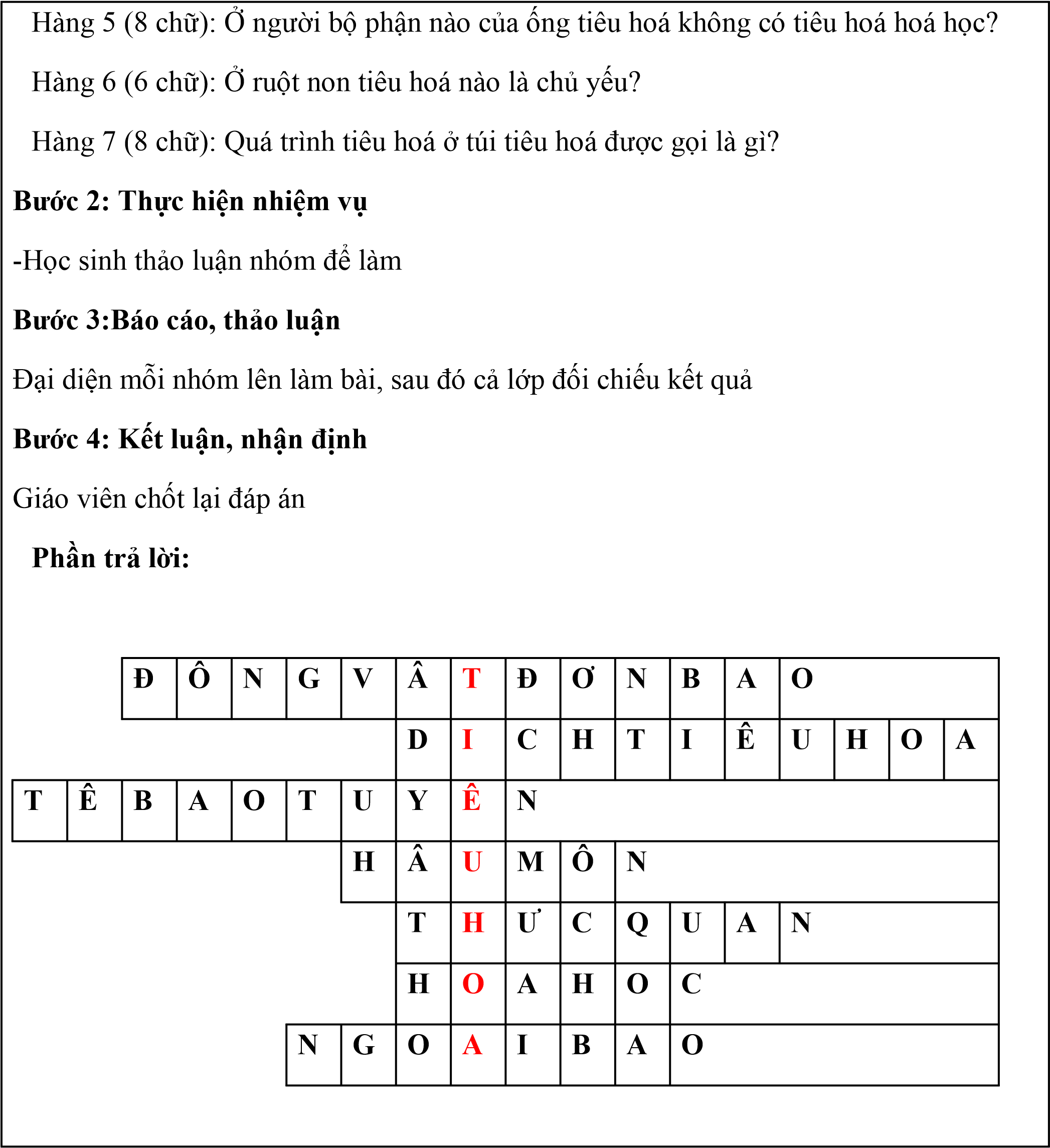  Ngày Soạn:  Tiết 15 	 Bài 16: TIÊU  HÓA Ở ĐỘNG VẬT (  tiếp theo).  I. MỤC TIÊU 1 . Kiến thức - Sau khi học xong bài này, học sinh cần phải +  Mô tả cấu tạo ống tiêu hóa ở thú ăn thịt và thú ăn thực vật + So sánh được cấu tạo và chức năng của ống tiêu hóa ở thú ăn thịt và thú ăn thực vật 2 . Năng lựca/  Năng lực  kiến thức: -	HS xác định được mục tiêu học tập chủ đề là gì -	Rèn luyện và phát triển năng lực tư duy phân tích, khái quát hoá. -	HS đặt ra được nhiều câu hỏi về chủ đề học tập  b/ Năng lực sống: -	Năng lực thể hiện sự tự tin khi trình bày ý kiến trước nhóm, tổ, lớp. -	Năng  lực  trình  bày  suy  nghĩ/ý  tưởng;  hợp  tác;  quản  lí  thời  gian  và  đảm  nhận  trách  nhiệm, trong hoạt động nhóm. -	Năng lực tìm kiếm và xử lí thông tin. -	Quản  lí  bản  thân:  Nhận  thức  được  các  yếu  tố  tác  động  đến  bản  thân:  tác  động  đến  quá  trình học tập như bạn bè phương tiện học tập, thầy cô… -	Xác định đúng quyền và nghĩa vụ học tập chủ đề... -	Quản lí nhóm: Lắng nghe và phản hồi tích cực, tạo hứng khởi học tập...  3.  Phẩm  chất :  Giúp  học  sinh  rèn  luyện  bản  thân  phát  triển  các  phẩm  chất  tốt  đẹp:  yêu  nước, nhân ái, chăm chỉ, trung thực, trách nhiệm  II. THIẾT BỊ DẠY HỌC VÀ HỌC LIỆU 1 .Giáo viên : -	Chuẩn bị tranh vẽ, hình 16.1, 16.2 Sgk -	Một số mẫu vật thật ( nếu có)  Bảng phụ và phiếu học tập. 2 .Học sinh:  Đọc trước bài  III. TIẾN TRÌNH DẠY HỌC  A.HOẠT ĐỘNG KHỞI ĐỘNG  a.  Mục tiêu : -	Kích thích học sinh hứng thú tìm hiểu bài mới -	Rèn luyện năng lực tư duy phê phán  cho học sinh.  b.Nội dung hoạt động:  trò chơi, gợi mở..  c.Sản phẩm:  Câu trả lời của học sinh  d.Tổ chức thực hiện  Bước 1: Chuyển giao nhiệm vụ  Bước 2: Thực hiện nhiệm vụ  Học sinh tập trung chú ý;  Suy nghĩ về vấn đề được đặt ra;  Bước 3: Báo cáo, thảo luận  Tham gia hoạt động đọc hiểu để tìm câu trả lời của tình huống khởi động,  Bước 4: Kết luận, nhận định  Từ  cách  nêu  vấn  đề  gây  thắc  mắc  như  trên,  giáo  viên  dẫn  học  sinh  vào  các  hoạt  động  mới: Hoạt động hình thành kiến thức  Đáp án phiếu học tập  Ngày Soạn: 	 Tiết 16 	 BÀI 17          HÔ HẤP  Ở ĐỘNG VẬT  I.Mục tiêu: 1 .Kiến thức: -	Nêu được các đặc điểm chung của bề mặt hô hấp tế bào -	Nêu và mô tả sơ lượt cơ quan hô hấp của động vật ở cạn và dưới nước -	Giải thích được vì sao các động vật có khả năng trao đổi khí một cách có hiệu quả -	Rút  ra  được  sự  tiến  hóa  dần  của  cơ  quan  hô  hấp  và  hình  thức  trao  đổi  khí  ở  các  nhóm  động vật. 2 . Năng lực  a/  Năng lực  kiến thức: -	HS xác định được mục tiêu học tập chủ đề là gì -	Rèn luyện và phát triển năng lực tư duy phân tích, khái quát hoá. -	HS đặt ra được nhiều câu hỏi về chủ đề học tập  b/ Năng lực sống: -	Năng lực thể hiện sự tự tin khi trình bày ý kiến trước nhóm, tổ, lớp. -	Năng  lực  trình  bày  suy  nghĩ/ý  tưởng;  hợp  tác;  quản  lí  thời  gian  và  đảm  nhận  trách  nhiệm, trong hoạt động nhóm. -	Năng lực tìm kiếm và xử lí thông tin. -	Quản  lí  bản  thân:  Nhận  thức  được  các  yếu  tố  tác  động  đến  bản  thân:  tác  động  đến  quá  trình học tập như bạn bè phương tiện học tập, thầy cô… -	Xác định đúng quyền và nghĩa vụ học tập chủ đề... -	Quản lí nhóm: Lắng nghe và phản hồi tích cực, tạo hứng khởi học tập...  II. THIẾT BỊ DẠY HỌC VÀ HỌC LIỆU 1 .Chuẩn bị của giáo viên: -	Các  mẫu vật sống : giun, cá da trơn, … -	Các tranh vẽ về cơ quan hô hấp của động vật : phổi, mang, …và các tranh vẽ trong sgk 2 .Chuẩn bị của học sinh: -	Nghiên cứu bài mới. -	Chuẩn  bị  các  tranh  vẽ  hoặc  các  mẫu  vật  sống  để  minh  họa  cho  phần  trình  bày  theo  nhóm.  III.TIẾN TRÌNH DẠY HỌC  A.HOẠT ĐỘNG KHỞI ĐỘNG  a.  Mục tiêu : -	Kích thích học sinh hứng thú tìm hiểu bài mới -	Rèn luyện năng lực tư duy phê phán  cho học sinh.  b.Nội dung hoạt động:  trò chơi, gợi mở..  c.Sản phẩm:  Câu trả lời của học sinh  d.Tổ chức thực hiện  Bước 1: Chuyển giao nhiệm vụ  GV  đặt  vấn  đề  Hô  hấp  có  ý  nghĩa  như  thế  nào  đối  với  cơ  thể  ?  Những  sinh  vật  khác  nhau  thì  hoạt  động  hô  hấp  và  hiệu  quả  hô  hấp  giống  hay  khác  nhau  ?  Hiệu  quả  hô  hấp  phụ thuộc vào những yếu tố nào? Chúng ta vào bài mới :  HÔ HẤP Ở ĐỘNG VẬT  Bước 2: Thực hiện nhiệm vụ  Học sinh tập trung chú ý;  Suy nghĩ về vấn đề được đặt ra;  Bước 3: Báo cáo, thảo luận  Tham gia hoạt động đọc hiểu để tìm câu trả lời của tình huống khởi động,  Bước 4: Kết luận, nhận định  Từ  cách  nêu  vấn  đề  gây  thắc  mắc  như  trên,  giáo  viên  dẫn  học  sinh  vào  các  hoạt  động  mới: Hoạt động hình thành kiến thức  Ngày Soạn:  Tiết 17  BÀI 18:              TUẦN HOÀN MÁU  I / Mục tiêu bài học 1  / Kiến thức  Sau khi học xong bài này học sinh cần phải: -	Nêu được ý nghĩa tuần hoàn máu -	Phân biệt hệ tuần hoàn hở với hệ tuần hoàn kín,hệ tuần hoàn đơn với hệ tuần hoàn kép -	Nêu  được  ưu  điểm  của  hệ  tuần  hoàn  kín  so  vơí  hệ  tuần  hoàn  hở,  hệ  tuần  hoàn  kép  so  với hệ tuần hoàn đơn 2 . Năng lựca/  Năng lực  kiến thức: -	HS xác định được mục tiêu học tập chủ đề là gì -	Rèn luyện và phát triển năng lực tư duy phân tích, khái quát hoá. -	HS đặt ra được nhiều câu hỏi về chủ đề học tập  b/ Năng lực sống: -	Năng lực thể hiện sự tự tin khi trình bày ý kiến trước nhóm, tổ, lớp. -	Năng  lực  trình  bày  suy  nghĩ/ý  tưởng;  hợp  tác;  quản  lí  thời  gian  và  đảm  nhận  trách  nhiệm, trong hoạt động nhóm. -	Năng lực tìm kiếm và xử lí thông tin. -	Quản  lí  bản  thân:  Nhận  thức  được  các  yếu  tố  tác  động  đến  bản  thân:  tác  động  đến  quá  trình học tập như bạn bè phương tiện học tập, thầy cô… -	Xác định đúng quyền và nghĩa vụ học tập chủ đề... -	Quản lí nhóm: Lắng nghe và phản hồi tích cực, tạo hứng khởi học tập...  3.  Phẩm  chất :  Giúp  học  sinh  rèn  luyện  bản  thân  phát  triển  các  phẩm  chất  tốt  đẹp:  yêu  nước, nhân ái, chăm chỉ, trung thực, trách nhiệm  II. THIẾT BỊ DẠY HỌC VÀ HỌC LIỆU 1	.Giáo viên:  Tranh vẽ hình 18.1;  18.2; 18.3A;18.3B ( SGK)  Phiếu học tập 2	.Học sinh:  Vở ghi, sgk  III. TIẾN TRÌNH DẠY HỌC  A.HOẠT ĐỘNG KHỞI ĐỘNG  a.  Mục tiêu : -	Kích thích học sinh hứng thú tìm hiểu bài mới -	Rèn luyện năng lực tư duy phê phán  cho học sinh.  b.Nội dung hoạt động:  trò chơi, gợi mở..  c.Sản phẩm:  Câu trả lời của học sinh  d.Tổ chức thực hiện  Bước 1: Chuyển giao nhiệm vụ  GV đặt vấn đề: Không chỉ hệ tiêu hoá và hệ hô hấp, mà cả hệ tuần hoàn cũng có vai trò  rất quan trọng trong cơ thể, giúp cơ thể tồn tại, phát triển và thực hiện các hoạt động  sinh lí bình thường. Bài hôm nay sẽ tìm hiểu về tuần hoàn máu ở giới động vật, xem có  những dạng hệ tuần hoàn nào? và có cấu tạo ra sao?  Bước 2: Thực hiện nhiệm vụ  Học sinh tập trung chú ý;  Suy nghĩ về vấn đề được đặt ra;  Bước 3: Báo cáo, thảo luận  Tham gia hoạt động đọc hiểu để tìm câu trả lời của tình huống khởi động,  Bước 4: Kết luận, nhận định  Từ  cách  nêu  vấn  đề  gây  thắc  mắc  như  trên,  giáo  viên  dẫn  học  sinh  vào  các  hoạt  động  mới: Hoạt động hình thành kiến thức  Đáp án bài tập 1  Ngày Soạn:  Tiết 18  Bài 19: TUẦN  HOÀN MÁU ( tiếp theo) I. MỤC TIÊU BÀI HỌC : 1	.  Kiến thức:  Giải  thích  được  vì  sao  tim  có  khả  năng  đập  tự  động,  nguyên  nhân  gây  tính  tự  động  của  tim.  Nêu được chu kì hoạt động của tim của tâm nhĩ và tâm thất  Nêu  được  khái  niệm  huyết  áp  và  giải  thích  được  sự  tăng  giảm  của  huyết  áp,  nguyên  nhân gây huyết áp, nguyên nhân thay đổi huyết áp trong hệ mạch.  Vận tốc của máu và nguyên nhân thay đổi vận tốc máu. 2	. Năng lực  a/  Năng lực  kiến thức: -	HS xác định được mục tiêu học tập chủ đề là gì -	Rèn luyện và phát triển năng lực tư duy phân tích, khái quát hoá. -	HS đặt ra được nhiều câu hỏi về chủ đề học tập  b/ Năng lực sống: -	Năng lực thể hiện sự tự tin khi trình bày ý kiến trước nhóm, tổ, lớp. -	Năng  lực  trình  bày  suy  nghĩ/ý  tưởng;  hợp  tác;  quản  lí  thời  gian  và  đảm  nhận  trách  nhiệm, trong hoạt động nhóm. -	Năng lực tìm kiếm và xử lí thông tin. -	Quản  lí  bản  thân:  Nhận  thức  được  các  yếu  tố  tác  động  đến  bản  thân:  tác  động  đến  quá  trình học tập như bạn bè phương tiện học tập, thầy cô… -	Xác định đúng quyền và nghĩa vụ học tập chủ đề... -	Quản lí nhóm: Lắng nghe và phản hồi tích cực, tạo hứng khởi học tập...  3.  Phẩm  chất :  Giúp  học  sinh  rèn  luyện  bản  thân  phát  triển  các  phẩm  chất  tốt  đẹp:  yêu  nước, nhân ái, chăm chỉ, trung thực, trách nhiệm  II. THIẾT BỊ DẠY HỌC VÀ HỌC LIỆU  a. Giáo viên: -	Tranh hình 19.1 , 19.2 ,19.3 , 19.4 ( SGK) ( phóng to) . -	GV chuẩn bị trước thí nghiệm chứng minh tính tự động của tim. -	Phiếu học tập.  b. Học sinh tham khảo trước các nội dung:  Khả năng đập tự động của tim, nguyên nhân gây tính tự động của tim.  Trình tự và thời gian co dãn của tâm nhĩ và tâm thất  Khái  niệm  huyết  áp ,   sự  tăng  giảm  của  huyết  áp,  nguyên  nhân  gây  huyết  áp,  nguyên  nhân thay đổi huyết áp trong hệ mạch.  III. TIẾN TRÌNH DẠY HỌC  A.HOẠT ĐỘNG KHỞI ĐỘNG  a.  Mục tiêu : -	Kích thích học sinh hứng thú tìm hiểu bài mới -	Rèn luyện năng lực tư duy phê phán  cho học sinh.  b.Nội dung hoạt động:  trò chơi, gợi mở..  c.Sản phẩm:  Câu trả lời của học sinh  d.Tổ chức thực hiện  Bước 1: Chuyển giao nhiệm vụ  GV  có  thể  đặt  vấn  đề  :  Cơ  thể  chúng  ta  khi  nghỉ  ngơi  hay  hoạt  động  mạnh  đều  có  sự  TĐC  và  năng  lượng ( để  cung  cấp  đủ  lượng  máu  cần  thiết  cho  hoạt  động),  vậy  trong  cơ  thể  sống  cơ  quan  nào  đảm  nhận,  cơ  chế  hoạt  động  của  tim  mạch  như  thế  nào?  Hôm  nay  chúng ta tìm hiểu sâu hơn về hoạt động của tim và hệ mạch.  Bước 2: Thực hiện nhiệm vụ  Học sinh tập trung chú ý;  Suy nghĩ về vấn đề được đặt ra;  Bước 3: Báo cáo, thảo luận  Tham gia hoạt động đọc hiểu để tìm câu trả lời của tình huống khởi động,  Bước 4: Kết luận, nhận định  Từ  cách  nêu  vấn  đề  gây  thắc  mắc  như  trên,  giáo  viên  dẫn  học  sinh  vào  các  hoạt  động  mới: Hoạt động hình thành kiến thức  Ngày Soạn: 	 Tiết 19 	 BÀI 20: CÂN BẰNG  NỘI MÔI I. MỤC TIÊU BÀI HỌC :  Sau khi học xong bài này, HS  : 1 . Kiến thức: -	Nêu  được  định  nghĩa  và  ý  nghĩa  của  cân  bằng  nội  môi,  hậu  quả  nếu  mất  cân  bằng  nội môi. -	Vẽ  được  sơ  đồ  cơ  chế  duy  trì  cân  bằng  nội  môi,  nêu  được  vai  trò  của  các  thành  phần của cơ chế duy trì cân bằng nội môi. -	Nêu được vai trò của hệ đệm trong cân bằng pH nội  môi. 2 . Năng lực  a/  Năng lực  kiến thức: -	HS xác định được mục tiêu học tập chủ đề là gì -	Rèn luyện và phát triển năng lực tư duy phân tích, khái quát hoá. -	HS đặt ra được nhiều câu hỏi về chủ đề học tập  b/ Năng lực sống: -	Năng lực thể hiện sự tự tin khi trình bày ý kiến trước nhóm, tổ, lớp. -	Năng  lực  trình  bày  suy  nghĩ/ý  tưởng;  hợp  tác;  quản  lí  thời  gian  và  đảm  nhận  trách  nhiệm, trong hoạt động nhóm. -	Năng lực tìm kiếm và xử lí thông tin. -	Quản  lí  bản  thân:  Nhận  thức  được  các  yếu  tố  tác  động  đến  bản  thân:  tác  động  đến  quá  trình học tập như bạn bè phương tiện học tập, thầy cô… -	Xác định đúng quyền và nghĩa vụ học tập chủ đề... -	Quản lí nhóm: Lắng nghe và phản hồi tích cực, tạo hứng khởi học tập...  3.  Phẩm  chất :  Giúp  học  sinh  rèn  luyện  bản  thân  phát  triển  các  phẩm  chất  tốt  đẹp:  yêu  nước, nhân ái, chăm chỉ, trung thực, trách nhiệm  II. THIẾT BỊ DẠY HỌC VÀ HỌC LIỆU 1 .Giáo viện: - Tranh phóng to HV: 20.1, 20.2 – SGK -   Phiếu học tập 2 .Học sinh: SGK, vở ghi  IV. TIẾN TRÌNH DẠY HỌC a.  Mục tiêu : -	Kích thích học sinh hứng thú tìm hiểu bài mới -	Rèn luyện năng lực tư duy phê phán  cho học sinh.  b.Nội dung hoạt động:  trò chơi, gợi mở..  c.Sản phẩm:  Câu trả lời của học sinh  d.Tổ chức thực hiện  Bước 1: Chuyển giao nhiệm vụ  GV đặt vấn đề: dựa vào kiến thức đã học ở lớp 8 cho biết môi trường trong cơ  thể là gì? Vai trò? Gồm những thành phần nào?  HS trả lời được môi trường trong là môi trường bao quanh tế bào, từ đó tb nhận được  dinh dưỡng và thải chất thải. Môi trường trong cơ thể gồm máu, bạch huyết, nước mô.  GV: vậy cân bằng nội môi là gì? Khi thành phần trong môi trường trong ko ổn định sẽ  dẫn tới hậu quả gì? Để trả lời được chúng ta vào nghiên cứu nội dung bài mới.  Bước 2: Thực hiện nhiệm vụ  Học sinh tập trung chú ý;  Suy nghĩ về vấn đề được đặt ra;  Bước 3: Báo cáo, thảo luận  Tham gia hoạt động đọc hiểu để tìm câu trả lời của tình huống khởi động,  Bước 4: Kết luận, nhận định  Từ  cách  nêu  vấn  đề  gây  thắc  mắc  như  trên,  giáo  viên  dẫn  học  sinh  vào  các  hoạt  động  mới: Hoạt động hình thành kiến thức  Phiếu học tập  Họ và tên HS trong nhóm:.......................................................................  Phiếu học tập số 1:  Phân biệt cân bằng nội môi và  mất cân bằng nội môi. Cho  VD. (Thời gian hoàn thành: 5 phút)  Phiếu học tập số 2:  Khái quát cơ chế cân bằng nội  môi  NỘI DUNG PHIẾU HỌC TẬP  Phiếu học tập số 1:  Phiếu học tập số 2:  Ngày Soạn:  Tiết  20  THỰC HÀNH        ĐO MỘT SỐ CHỈ TIÊU SINH LÍ Ở  NGƯỜI I.	MỤC TIÊU BÀI HỌC:    học sinh thực hiện được cách đo nhịp tim, huyết  áp, thân nhiệt người II.	THIẾT BỊ DẠY HỌC VÀ HỌC LIỆU  Chuẩn bị trước theo sgk ( huyết áp kế , đồng hồ)  V.  Tiến trình bài học: 1.	On định lớp : 2.	Kiểm tra bài cũ : 3.	Vào bài mới :  Tiến hành thí nghiệm theo hướng dẫn sgk  A. Thí nghiệm  cách đếm nhịp tim -	Cách  1: sgk -	Cách 2: sgk  B.  Thí nghiệm:  Cách do huyết áp 1	. đo huyết áp bằng huyết áp kế đồng hồ:  tiến trình theo hướng dẫn sgk 2	. đo huyết áp bằng huyết áp kế điện tử:  tiến hành theo hướng dẫn sgk  C.  Cách đo nhiệt độ cơ thể:  Kẹp nhiệt kế vào nách hoặc ngậm vào nmiệng trong 2 phút, rồi lấy ra đọc kết quả  C. Thu hoạch:  Mỗi  học  sinh  phải  viết  tường  trình  các  thí  nghiệm  trên,  rút  ra  kết  luận  cho  từng  thí  nghiệm và chung cho cả thí nghiệm  Báo cáo kết quả trước lớp? Giải thích kết quả? VI.	Củng cố  VI.  Dặn dò:  Các  em  về  học  bài,  làm  các  bài  tập  sau  bài  mới  học  và  nghiên  cứu  bài  tiếp  theo  để  chuẩn bị kiến thức  cho bài mới. VII.	Bổ sung:  Ngày Soạn:  Tiết 21                        BÀI TẬP CHƯƠNG I  Ngày Soạn:  CHƯƠNG II: CẢM ỨNG  A. CẢM ỨNG Ở THỰC VẬT  Bài 23:          Tiết 23 	 HƯỚNG  ĐỘNG I. MỤC TIÊU BÀI HỌC : 1 . Kiến thức: -	Phát biểu được định nghĩa về cảm ứng và hướng động -	Nêu được các tác nhân của môi trường gây ra hiện tượng hướng động -	Trình bày vai trò của hướng động đối với đời sống của cây -	Giải thích được một số hiện tượng hướng động trong tự nhiên 2 . Năng lực  a/  Năng lực  kiến thức: -	HS xác định được mục tiêu học tập chủ đề là gì -	Rèn luyện và phát triển năng lực tư duy phân tích, khái quát hoá. -	HS đặt ra được nhiều câu hỏi về chủ đề học tập  b/ Năng lực sống: -	Năng lực thể hiện sự tự tin khi trình bày ý kiến trước nhóm, tổ, lớp. -	Năng  lực  trình  bày  suy  nghĩ/ý  tưởng;  hợp  tác;  quản  lí  thời  gian  và  đảm  nhận  trách  nhiệm, trong hoạt động nhóm. -	Năng lực tìm kiếm và xử lí thông tin. -	Quản  lí  bản  thân:  Nhận  thức  được  các  yếu  tố  tác  động  đến  bản  thân:  tác  động  đến  quá  trình học tập như bạn bè phương tiện học tập, thầy cô… -	Xác định đúng quyền và nghĩa vụ học tập chủ đề... -	Quản lí nhóm: Lắng nghe và phản hồi tích cực, tạo hứng khởi học tập...  3.  Phẩm  chất :  Giúp  học  sinh  rèn  luyện  bản  thân  phát  triển  các  phẩm  chất  tốt  đẹp:  yêu  nước, nhân ái, chăm chỉ, trung thực, trách nhiệm  II. THIẾT BỊ DẠY HỌC VÀ HỌC LIỆU 1	. GV:  +Tranh vẽ phóng to 23.1, 23.2, 23.3, 23.4,  một số chậu cây + Phiếu học tập 2	. HS:  Đọc bài trước ở nhà  III. TIẾN TRÌNH DẠY HỌC  A.HOẠT ĐỘNG KHỞI ĐỘNG  a.  Mục tiêu : -	Kích thích học sinh hứng thú tìm hiểu bài mới -	Rèn luyện năng lực tư duy phê phán  cho học sinh.  b.Nội dung hoạt động:  trò chơi, gợi mở..  c.Sản phẩm:  Câu trả lời của học sinh  d.Tổ chức thực hiện  Bước 1: Chuyển giao nhiệm vụ  Gv đặt vấn đề -	Cho học sinh quan sát chậu cây leo mồng tơi -	Quan sát chậu cây đậu non, khi cho chiếu ánh sáng 1 phía.  Đặt  câu  hỏi  ?  Tại  sao  cây  mồng  tơi  có  thể  bò  theo  cây  cắm  đó  leo  lên  ?  Tại  sao  chậu  cây  đậu non lại có thể uốn cong về một phía.  Để hiểu rõ vấn đề này chúng ta nghiên cứu bài ''Hướng động'' ?  Bước 2: Thực hiện nhiệm vụ  Học sinh tập trung chú ý;  Suy nghĩ về vấn đề được đặt ra;  Bước 3: Báo cáo, thảo luận  Tham gia hoạt động đọc hiểu để tìm câu trả lời của tình huống khởi động,  Bước 4: Kết luận, nhận định  Từ  cách  nêu  vấn  đề  gây  thắc  mắc  như  trên,  giáo  viên  dẫn  học  sinh  vào  các  hoạt  động  mới: Hoạt động hình thành kiến thức  B: HÌNH THÀNH KIẾN THỨC a.	Mục tiêu :  Tìm hiểu cảm ứng hướng động của Thực  vật b.	Nội dung hoạt động:  hoạt động cá nhân, hoạt động  nhóm c.	Sản phẩm hoạt động:  Câu trả lời của học sinh thông  qua nghiên cứu sgk d.	Tổ chức thực hiện  Củng cố mục II:  * Ở mục hướng trong lực yêu cầu HS trả lời  Câu hỏi lệnh/SGK -	Ở mục hướng hóa GV lưu ý về hướng động điều kiện thực tiễn SX 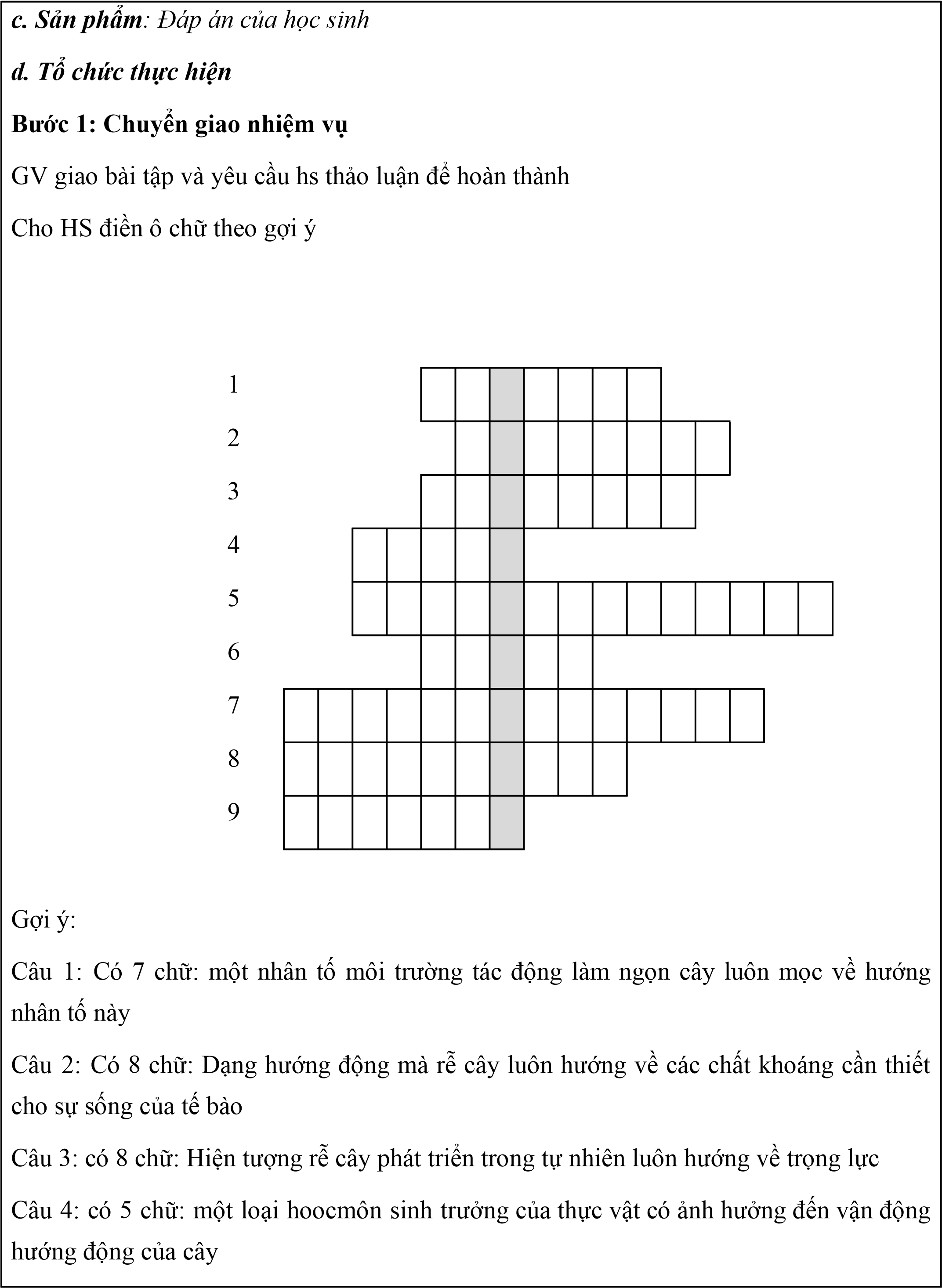  Câu 5: Có 14 chữ: Đặc tính của rể cây khi phát triển luôn hướng về nguồn nước trong đất  Câu  6:  Có 5   chữ:  Một  bộ  thực  vật có   các  cây  mà  rể của   nó  sống  cộng  sinh  với vi  khuẩn   Rhizôbium  Câu  7:  Có 14   chữ:  Hiện  tượng  cây  vận  động  sinh  trưởng  và  luôn  luôn hướng   về  phía  tác  nhân kích thích của môi trường.  Câu  8:  Có 10   chữ: Là   tỷ  lệ  giữa  lượng  chất  khô  tích  lũy trong   các  cơ  quan  có  giá trị   kinh  tế của cây với tổng lượng chất khô mà cây quan hợp được.  Câu  9:  Có 7  chữ:   Là  một  giai  đoạn của   quang  hợp  ở  cây  xanh  mà phản   ứng  chỉ  xảy  ra được khi có ánh sáng. 	 Bước 2: Thực hiện nhiệm vụ 	 -	Học sinh làm bài tập cá nhân  Bước 3:Báo cáo, thảo luận  Học sinh trình bày đáp án trước lớp  Bước 4: Kết luận, nhận định  Giáo viên chốt lại đáp án 	Phiếu học tập số 1 	  ĐÁP ÁN   Ô CHỮ  1 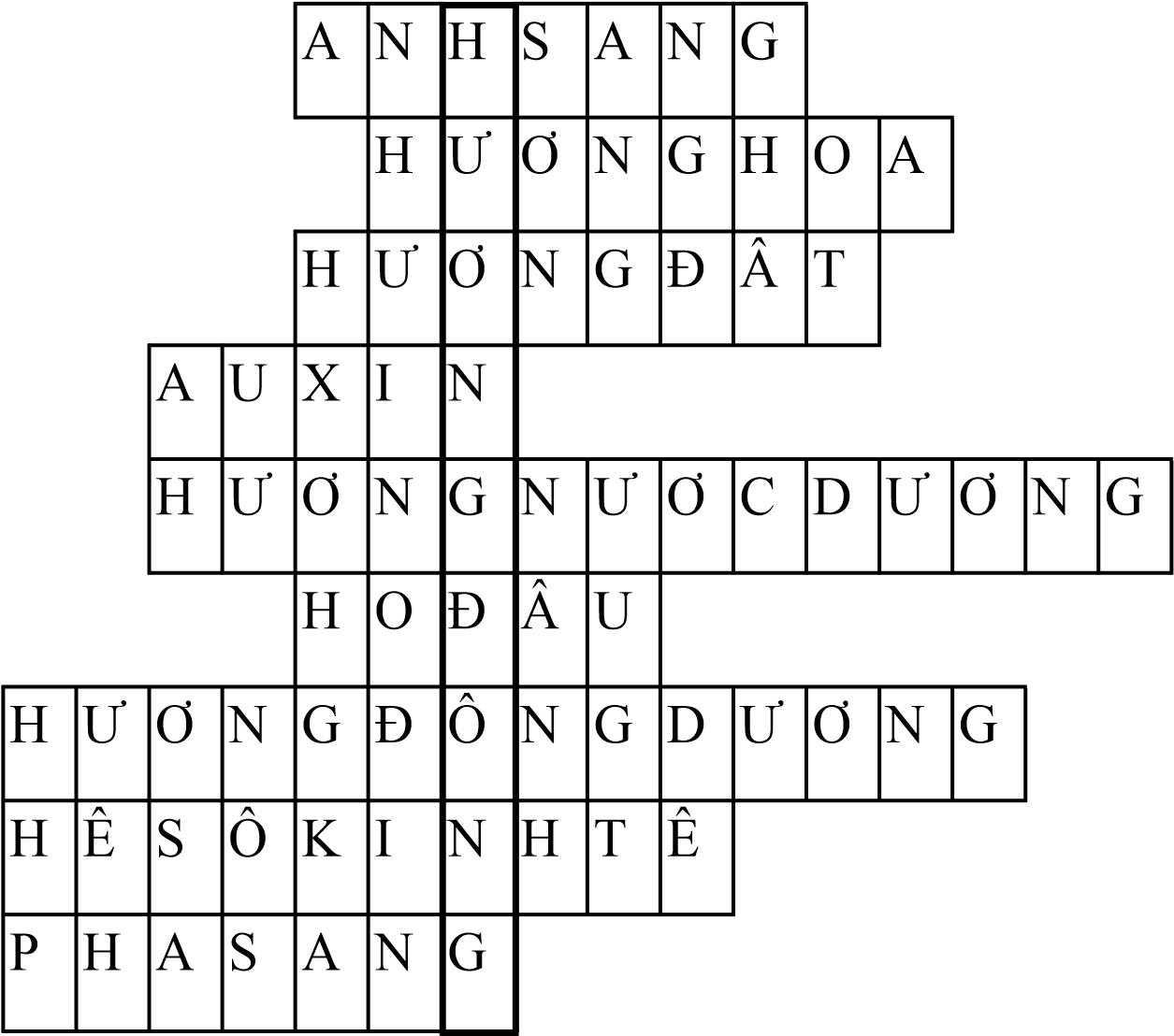  2  3  4  5  6  7  8  9  Ngày Soạn:  Tiết 24                                    BÀI 24.  ỨNG ĐỘNG. I. MỤC TIÊU BÀI HỌC  1 . Kiến thức: -	Nêu được khái niệm về ứng động. -	Phân biệt được ứng động với hướng động. -	Phân biệt được bản chất ứng động không sinh trưởng và ứng động sinh trưởng. -	Trình bày được vai trò của ứng động trong đời sống thực vật. 2 . Năng lực  a/  Năng lực  kiến thức: -	HS xác định được mục tiêu học tập chủ đề là gì -	Rèn luyện và phát triển năng lực tư duy phân tích, khái quát hoá. -	HS đặt ra được nhiều câu hỏi về chủ đề học tập  b/ Năng lực sống: -	Năng lực thể hiện sự tự tin khi trình bày ý kiến trước nhóm, tổ, lớp. -	Năng  lực  trình  bày  suy  nghĩ/ý  tưởng;  hợp  tác;  quản  lí  thời  gian  và  đảm  nhận  trách  nhiệm, trong hoạt động nhóm. -	Năng lực tìm kiếm và xử lí thông tin. -	Quản  lí  bản  thân:  Nhận  thức  được  các  yếu  tố  tác  động  đến  bản  thân:  tác  động  đến  quá  trình học tập như bạn bè phương tiện học tập, thầy cô… -	Xác định đúng quyền và nghĩa vụ học tập chủ đề... -	Quản lí nhóm: Lắng nghe và phản hồi tích cực, tạo hứng khởi học tập... II.	THIẾT BỊ DẠY HỌC VÀ HỌC LIỆU 1	. GV: Chuẩn bị tranh ảnh phóng to hình 24.1, 24.2, 24.3 trong SGK. 2	. HS: Đem theo cây trinh nữ. III.	TIẾN TRÌNH DẠY HỌC  A.HOẠT ĐỘNG KHỞI ĐỘNG  a.  Mục tiêu : -	Kích thích học sinh hứng thú tìm hiểu bài mới -	Rèn luyện năng lực tư duy phê phán  cho học sinh.  b.Nội dung hoạt động:  trò chơi, gợi mở..  c.Sản phẩm:  Câu trả lời của học sinh  d.Tổ chức thực hiện  Bước 1: Chuyển giao nhiệm vụ  Gv  đặt  vấn  đề:  Hoa  vạn  liên  thanh  trồng  bên  cửa  sổ  thì  cành  lá  hướng  về  phía  có  ánh  sáng.  Hoa  đồng  tiền,  hoa  Phù  Dung  sớm  nở  và  tối  tàn.  Vậy  hai  hiện  tượng  trên  có  gì  khác nhau. Bài học hôm nay chúng ta sẽ tìm hiểu về vấn đề này.  Bước 2: Thực hiện nhiệm vụ  Học sinh tập trung chú ý;  Suy nghĩ về vấn đề được đặt ra;  Bước 3: Báo cáo, thảo luận  Tham gia hoạt động đọc hiểu để tìm câu trả lời của tình huống khởi động,  Bước 4: Kết luận, nhận định  Từ  cách  nêu  vấn  đề  gây  thắc  mắc  như  trên,  giáo  viên  dẫn  học  sinh  vào  các  hoạt  động  mới: Hoạt động hình thành kiến thức  Hoạt động của GV - HS  Hoạt động của GV - HS  Sản phẩm dự kiến  Sản phẩm dự kiến  a.  Mục tiêu : -	Mô  tả  được  cấu  tạo  của  hệ  rễ  thích  nghi  với  chức  năng  hấp  thụ  nước  và  các  ion  khoáng -	Phân biệt được cơ chế hấp thụ nước và các ion khoáng ở rễ cây -	Trình  bày  được  mối  tương  tác  giữa  môi  trường  và  rễ  trong  quá  trình  hấp  thụ  nước  và  các ion khoáng.  b.Nội dung hoạt động:  Hoạt động nhóm, hoạt động cá nhân  c.Sản phẩm:  Câu trả lời của học sinh  d.Tổ chức thực hiện  a.  Mục tiêu : -	Mô  tả  được  cấu  tạo  của  hệ  rễ  thích  nghi  với  chức  năng  hấp  thụ  nước  và  các  ion  khoáng -	Phân biệt được cơ chế hấp thụ nước và các ion khoáng ở rễ cây -	Trình  bày  được  mối  tương  tác  giữa  môi  trường  và  rễ  trong  quá  trình  hấp  thụ  nước  và  các ion khoáng.  b.Nội dung hoạt động:  Hoạt động nhóm, hoạt động cá nhân  c.Sản phẩm:  Câu trả lời của học sinh  d.Tổ chức thực hiện  a.  Mục tiêu : -	Mô  tả  được  cấu  tạo  của  hệ  rễ  thích  nghi  với  chức  năng  hấp  thụ  nước  và  các  ion  khoáng -	Phân biệt được cơ chế hấp thụ nước và các ion khoáng ở rễ cây -	Trình  bày  được  mối  tương  tác  giữa  môi  trường  và  rễ  trong  quá  trình  hấp  thụ  nước  và  các ion khoáng.  b.Nội dung hoạt động:  Hoạt động nhóm, hoạt động cá nhân  c.Sản phẩm:  Câu trả lời của học sinh  d.Tổ chức thực hiện  a.  Mục tiêu : -	Mô  tả  được  cấu  tạo  của  hệ  rễ  thích  nghi  với  chức  năng  hấp  thụ  nước  và  các  ion  khoáng -	Phân biệt được cơ chế hấp thụ nước và các ion khoáng ở rễ cây -	Trình  bày  được  mối  tương  tác  giữa  môi  trường  và  rễ  trong  quá  trình  hấp  thụ  nước  và  các ion khoáng.  b.Nội dung hoạt động:  Hoạt động nhóm, hoạt động cá nhân  c.Sản phẩm:  Câu trả lời của học sinh  d.Tổ chức thực hiện  Hoạt  động  1:  Rễ  là  cơ  quan  hấp  thụ  nước  và ion khoáng  Bước 1: Chuyển giao nhiệm vụ -	Gv  yêu  cầu  học  sinh  quan  quan  sát  hình  1.1  sgk  kết  hợp  với  một  số  mẫu  rễ  sống  ở  trong  các  môi  trường  khác  nhau,  hãy  mô  tả  đặc  điểm  hình  thái  của  hệ  rễ  cây  trên  cạn  thích  nghi  với  chức  năng  hấp  thụ  nước  và  ion  khoáng của cây?  Quan  sát  hình  1.2  có  nhận  xét  gì  về  sự  phát  triển của hệ rễ ? -	Môi  trường  ảnh  hưởng  đến  sự  tồn  tại  và  phát triển của lông hút như thế nào? -	Tại  sao  cây  ở  cạn  bị  ngập  úng  lâu  ngày  sẽ  chết?  Bước 2: Thực hiện nhiệm vụ -	HS nghiên cứu SGK trả lời  Bước 3: Báo cáo, thảo luận Học  sinh  trình  bày  câu  trả  lời  trước  lớp,  các  học sinh khác nhận xét, bổ sung  Bước 4: kết luận, nhận định  GV nhận xét, chốt kiến thức  Hoạt  động  1:  Rễ  là  cơ  quan  hấp  thụ  nước  và ion khoáng  Bước 1: Chuyển giao nhiệm vụ -	Gv  yêu  cầu  học  sinh  quan  quan  sát  hình  1.1  sgk  kết  hợp  với  một  số  mẫu  rễ  sống  ở  trong  các  môi  trường  khác  nhau,  hãy  mô  tả  đặc  điểm  hình  thái  của  hệ  rễ  cây  trên  cạn  thích  nghi  với  chức  năng  hấp  thụ  nước  và  ion  khoáng của cây?  Quan  sát  hình  1.2  có  nhận  xét  gì  về  sự  phát  triển của hệ rễ ? -	Môi  trường  ảnh  hưởng  đến  sự  tồn  tại  và  phát triển của lông hút như thế nào? -	Tại  sao  cây  ở  cạn  bị  ngập  úng  lâu  ngày  sẽ  chết?  Bước 2: Thực hiện nhiệm vụ -	HS nghiên cứu SGK trả lời  Bước 3: Báo cáo, thảo luận Học  sinh  trình  bày  câu  trả  lời  trước  lớp,  các  học sinh khác nhận xét, bổ sung  Bước 4: kết luận, nhận định  GV nhận xét, chốt kiến thức  I. Rễ là cơ quan hấp thụ nước và ion  khoáng 1 . Hình thái của hệ rễ  Hệ rễ của thực vật trên cạn gồm:  Rễ  chính,  rễ  bên,  lông  hút,  miền  sinh  trưởng  kéo  dài,  đỉnh  sinh  trưởng.  Đặc  biệt có miền lông hút phát triển.  +Rễ  chính,  rễ  bên,  lông  hút,  miền  sinh  trưởng  kéo  dài,  đỉnh  sinh  trưởng,  miền  lông hút + Rễ  cây  trên  cạn  hấp  thụ  nước  và  ion  khoáng chủ yếu qua miền lông hút + Rễ  sinh  trưởng  nhanh  chiều  sâu,  phân  nhánh  chiếm  chiều  rộng  và  tăng  nhanh  số lượng lông hút  +Cấu  tạo  của  lông  hút  thích  hợp  với  khả năng hút  nước của cây  2.  Rễ  cây  phát  triển  nhanh  bề  mặt  hấp  thụ -	Rễ  cây  liên  tục  tăng  diện  tích  bề  mặt  tiếp xúc  với   đất  hấp thụ  được  nhiều   nước và muối khoáng -	Tế  bào  lông  hút  có  thành  tế  bào  mỏng,  có  áp  suất  thẩm  thấu  lớn  thuận  lợi cho việc hút nước. -	Trong  môi  trường  quá  ưu  trương,  quá  axit,  thiếu  oxi  lông  hút  rất  dễ  gãy  và  tiêu biến  I. Rễ là cơ quan hấp thụ nước và ion  khoáng 1 . Hình thái của hệ rễ  Hệ rễ của thực vật trên cạn gồm:  Rễ  chính,  rễ  bên,  lông  hút,  miền  sinh  trưởng  kéo  dài,  đỉnh  sinh  trưởng.  Đặc  biệt có miền lông hút phát triển.  +Rễ  chính,  rễ  bên,  lông  hút,  miền  sinh  trưởng  kéo  dài,  đỉnh  sinh  trưởng,  miền  lông hút + Rễ  cây  trên  cạn  hấp  thụ  nước  và  ion  khoáng chủ yếu qua miền lông hút + Rễ  sinh  trưởng  nhanh  chiều  sâu,  phân  nhánh  chiếm  chiều  rộng  và  tăng  nhanh  số lượng lông hút  +Cấu  tạo  của  lông  hút  thích  hợp  với  khả năng hút  nước của cây  2.  Rễ  cây  phát  triển  nhanh  bề  mặt  hấp  thụ -	Rễ  cây  liên  tục  tăng  diện  tích  bề  mặt  tiếp xúc  với   đất  hấp thụ  được  nhiều   nước và muối khoáng -	Tế  bào  lông  hút  có  thành  tế  bào  mỏng,  có  áp  suất  thẩm  thấu  lớn  thuận  lợi cho việc hút nước. -	Trong  môi  trường  quá  ưu  trương,  quá  axit,  thiếu  oxi  lông  hút  rất  dễ  gãy  và  tiêu biến  Hoạt động 2: Cơ chế hấp thụ nước và ion  khoáng ở rễ cây  Bước 1: Chuyển giao nhiệm vụ  GV đưa ra ví dụ và một số câu hỏi, yêu cầu  học sinh trả lời  Đưa một tế bào vào một trong các môi  trường có nồng độ khác nhau thì tế bào có  sự biến đổi như thế nào?  -  Hướng  dẫn  HS  hoàn  thành  bài  tập  1  trong  phiếu học tập:  Yêu  cầu  học  sinh  quan  sát  hình  1.3  sgk,  phân  tích  và  tìm  ra  các  con  đường  vận  chuyển nước và các ion khoáng...  Dòng  nước  và  các  ion  khoáng  đi  từ  đất  vào  mạch gỗ của rễ theo những con đường nào?  Sự khác nhau giữa các con đường đó?  Bước 2: Thực hiện nhiệm vụ  HS nghiên cứ SGK trả lời  II.  Cơ  chế  hấp  thụ  nước  và  ion  khoáng ở rễ cây 1.	Hấp  thụ  nước  và  ion  khoáng  từ  đất  vào tế bào lông hut  (  Xem  đáp  án  bài  tập  1  trong  phiếu  học  tập) 2.	Dòng  nước  và  các  ion  khoáng  đi  từ  đất vào mạch gỗ của rễ -  2 con đường: +  Con đường gian bào +  Con đường tế bào chất  Yêu  cầu  hs  hoàn  thành  bài  tập  1  trong  phiếu  học tập  Bước 3: Báo cáo, thảo luận  Học  sinh  trình  bày  câu  trả  lời,  đáp  án  trước  lớp.  Các  học  sinh  khác  nhận  xét,  đối  chiếu,  bổ sung  Bước 4: Kết luận, nhận định  GV chốt lại kiến thức  Hoạt  động  3:  Ảnh  hưởng  của  các  tác  nhân  môi  trường  đối  với  quá  trình  hấp  thụ nước và ion khoáng ở rễ cây  Bước 1: Chuyển giao nhiệm vụ  -  GV  chuẩn  bị  thêm  một  số  mẫu  vật  sống:  Rễ  vùng  khô  cằn,  rễ  vùng  ẩm...  để  học  sinh  quan  sát,  phân  tích  và  rút  ra  kiến  thức  về  mối liên quan giữa hệ rễ và môi trường  Hãy  kể  tên  các  tác  nhân  ngoại  cảnh  ảnh  hưởng  đến  lông  hút  và  qua  đó  giải  thích  sự  ảnh  hưởng  của  môi  trường  đối  với  quá  trình  hấp thụ nước và các  ion khoáng ở rễ cây?  Bước 2: Thực hiện nhiệm vụ  HS  quan  sát,  phân  tích  và  rút  ra  kiến  thức  về  mối liên quan giữa hệ rễ và môi trường  Học sinh nghiên cứu trả lời  Bước 3: Báo cáo, thảo luận  Học  sinh  trình  bày  câu  trả  lời,  đáp  án  trước  lớp.  Các  học  sinh  khác  nhận  xét,  đối  chiếu,  bổ sung  III.  Ảnh  hưởng  của  các  tác  nhân  môi  trường  đối  với  quá  trình  hấp  thụ  nước và ion khoáng ở rễ cây -	Độ thẩm thấu -	Độ axit -	Lượng oxi ...  Bước 4: Kết luận, nhận định  GV chốt lại kiến thức  C.HOẠT DỘNG LUYỆN TẬP  a. Mục tiêu: -  Luyên tập để HS củng cố những gì đã biết . -  Rèn luyện năng lực tự học, năng lực giao tiếp và hợp tác, năng lực giải quyết vấn đề  cho HS. b.	Nội dung hoạt động:  Hoạt động cá nhân làm bài tập c.	Sản phẩm:  Đáp án của học sinh d.	Tổ chức thực hiện  C.HOẠT DỘNG LUYỆN TẬP  a. Mục tiêu: -  Luyên tập để HS củng cố những gì đã biết . -  Rèn luyện năng lực tự học, năng lực giao tiếp và hợp tác, năng lực giải quyết vấn đề  cho HS. b.	Nội dung hoạt động:  Hoạt động cá nhân làm bài tập c.	Sản phẩm:  Đáp án của học sinh d.	Tổ chức thực hiện  Giáo viên giao bài tập và yêu cầu học sinh hoàn thành 1	, Sự hút khoáng thụ đông của tế bào phụ thuộc vào: A.	Hoạt động trao đổi chất 	 B.  Chênh lệch nồng độ ion 	 C. Cung cấp năng lượng 	 D. Hoạt động thẩm thấu 2	, Sự xâm nhập chất khoáng chủ động phụ thuộc vào: A.	Građien nồng độ chất tan 	 B. Hiệu điện thế màng 	 C. Trao đổi chất của tế bào 	 D.  Cung cấp năng lượng  3,  Rễ  cây  trên  cạn  hấp  thụ  nước  và  ion  khoáng  chủ  yếu  qua  thành  phần  cấu  tạo  nào của rễ ? 	 A. Đỉnh sinh trưởng 	 B.  Miền lông hút 	 C. Miền sinh trưởng 	 D. Rễ chính 4	, Trước khi vào mạch gỗ của rễ, nước và chất khoáng hòa tan phải đi qua: 	 A. Khí khổng. 	 B. Tế bào nội bì. 	 C .  Tế bào lông hút 	 D. Tế bào biểu bì. 5	. Nước luôn xâm nhập thụ động theo cơ chế:  A. Hoạt tải  từ đất vào rễ nhờ sự thoát hơi nước ở lá và hoạt động trao đổi chất B.Thẩm tách từ đất vào rễ nhờ sự thoát hơi nước ở lá và hoạt động trao đổi chất  C.Thẩm thấu và thẩm tách từ đất vào rễ nhờ sự thoát hơi nước ở lá và hoạt động trao  đổi chất  D. Thẩm thấu từ đất vào rễ nhờ sự thoát hơi nước ở lá và hoạt động trao đổi chất  Bước 2: Thực hiện nhiệm vụ - Học sinh làm bài tập cá nhân  Bước 3:Báo cáo, thảo luận  Học sinh trình bày đáp án trước lớp  Bước 4: Kết luận, nhận định  Giáo viên chốt lại đáp án  Giáo viên giao bài tập và yêu cầu học sinh hoàn thành 1	, Sự hút khoáng thụ đông của tế bào phụ thuộc vào: A.	Hoạt động trao đổi chất 	 B.  Chênh lệch nồng độ ion 	 C. Cung cấp năng lượng 	 D. Hoạt động thẩm thấu 2	, Sự xâm nhập chất khoáng chủ động phụ thuộc vào: A.	Građien nồng độ chất tan 	 B. Hiệu điện thế màng 	 C. Trao đổi chất của tế bào 	 D.  Cung cấp năng lượng  3,  Rễ  cây  trên  cạn  hấp  thụ  nước  và  ion  khoáng  chủ  yếu  qua  thành  phần  cấu  tạo  nào của rễ ? 	 A. Đỉnh sinh trưởng 	 B.  Miền lông hút 	 C. Miền sinh trưởng 	 D. Rễ chính 4	, Trước khi vào mạch gỗ của rễ, nước và chất khoáng hòa tan phải đi qua: 	 A. Khí khổng. 	 B. Tế bào nội bì. 	 C .  Tế bào lông hút 	 D. Tế bào biểu bì. 5	. Nước luôn xâm nhập thụ động theo cơ chế:  A. Hoạt tải  từ đất vào rễ nhờ sự thoát hơi nước ở lá và hoạt động trao đổi chất B.Thẩm tách từ đất vào rễ nhờ sự thoát hơi nước ở lá và hoạt động trao đổi chất  C.Thẩm thấu và thẩm tách từ đất vào rễ nhờ sự thoát hơi nước ở lá và hoạt động trao  đổi chất  D. Thẩm thấu từ đất vào rễ nhờ sự thoát hơi nước ở lá và hoạt động trao đổi chất  Bước 2: Thực hiện nhiệm vụ - Học sinh làm bài tập cá nhân  Bước 3:Báo cáo, thảo luận  Học sinh trình bày đáp án trước lớp  Bước 4: Kết luận, nhận định  Giáo viên chốt lại đáp án  D. HOẠT ĐỘNG VẬN DỤNG (8’) a.	Mục tiêu:  Học sinh vận dụng kiến thức trả lời các câu hỏi b.	Nội dung hoạt động:  hoạt động nhóm c.	Sản phẩm:  câu trả lời của học sinh d.	Tổ chức thực hiện  D. HOẠT ĐỘNG VẬN DỤNG (8’) a.	Mục tiêu:  Học sinh vận dụng kiến thức trả lời các câu hỏi b.	Nội dung hoạt động:  hoạt động nhóm c.	Sản phẩm:  câu trả lời của học sinh d.	Tổ chức thực hiện  GV đưa ra câu hỏi  và yêu cầu học sinh trả lời  Giải thích vì sao cây trên cạn bị ngập úng lâu sẽ chết.  Lời giải:  Khi  đất  bị  ngập  nước,  oxi  trong  không  khí  không  thể  khuếch  tán  vào  đất,  rễ  cây  không  thể  lấy  oxi  để  hô  hấp.  Nếu  như  quá  trình  ngập  úng  kéo  dài,  các  lông  hút  trên  rễ  sẽ  bị  chết,  rễ  bị  thối  hỏng,  không  còn  lấy  được  nước  và  các  chất  dinh  dưỡng  cho  cây,  làm cho cây bị chết.  GV đưa ra câu hỏi  và yêu cầu học sinh trả lời  Giải thích vì sao cây trên cạn bị ngập úng lâu sẽ chết.  Lời giải:  Khi  đất  bị  ngập  nước,  oxi  trong  không  khí  không  thể  khuếch  tán  vào  đất,  rễ  cây  không  thể  lấy  oxi  để  hô  hấp.  Nếu  như  quá  trình  ngập  úng  kéo  dài,  các  lông  hút  trên  rễ  sẽ  bị  chết,  rễ  bị  thối  hỏng,  không  còn  lấy  được  nước  và  các  chất  dinh  dưỡng  cho  cây,  làm cho cây bị chết.  B. HÌNH THÀNH KIẾN THỨC  a.  Mục tiêu : -	Mô tả được cơ quan vận chuyển , -	Thành phần của dịch vận chuyển -  Động lực đẩy dòng vật chất vận chuyển  b.Nội dung hoạt động: Hoạt động cá nhân, hoạt động nhóm c.	Sản phẩm:  Câu trả lời của học sinh d.	Tổ chức thực hiện -  Động lực đẩy dòng vật chất vận chuyển  b.Nội dung hoạt động: Hoạt động cá nhân, hoạt động nhóm c.	Sản phẩm:  Câu trả lời của học sinh d.	Tổ chức thực hiện  Hoạt động của GV - HS  Sản phẩm dự kiến  Hoạt động 1: Dòng mạch gỗ  Bước 1: Chuyển giao nhiệm vụ -	Giáo  viên  cho  học  sinh  quan  sát  hình  21  trả  lời  câu  hỏi:  Hãy  mô  tả  con  đường  vận  chuyển của dòng mạch gỗ trong cây. -	Giáo  viên  cho  học  sinh  quan  sát  hình  2  2  và  trả  lời  câu  hỏi:  hãy  trình  bày  cấu  tạo  của  mạch  gỗ?  tại  sao  các  tế  bào  mạch  gỗ  là  các  tế bào chết -	Giáo  viên  cho  học  sinh  phân  biệt  quản  bào và mạch ống thông qua bảng phụ:  Bước 2: Thực hiện nhiệm vụ -	HS  làm  theo  giáo  viên  yêu  cầu,  nghiên  cứu  sgk để trả lời câu hỏi  Bước 3: Báo cáo, thảo luận:  Học sinh trình bày câu trả lời trước lớp  Bước 4: Kết luận, nhận định -	Gv lắng nghe, chốt lại kiến thức  I / Dòng mạch gỗ: -	Dòng  mạch  gỗ  từ  rễ  qua  thân  lên  lá,  qua  các  tế  bào  nhu  mô  (  thịt  lá  )  ra  ngoài  qua  khí khổng -	Do chất tế bào đã  hoá gỗ 1 .Cấu tạo mạch gỗ  -  Mạch  gỗ  gồm  các  tế  bào  chết:  gồm  2  loại  quản  bào  và  mạch  ống.  Các  tế  bào  cùng  loại  nối  kế  tiếp  nhau  tạo  thành  con  đường  vận  chuyển  nước  và  các  ion  khoáng  từ  rễ  lên thân, lá  Chỉ tiêu:           Quản bào          Mạch ống 	 Đường kính:      Nhỏ 	 Lớn 	 Chiều dài: 	 Dài 	 Ngắn  Cách  nối:  Đầu  tế  bào  này  nối  với  đầu  tế  bào kia  Hoạt  động  2:  tìm  hiểu  thành  phần  của  dịch mạch gỗ  Bước 1: Chuyển giao nhiệm vụ 2 . Thành phần của dịch mạch gỗ  Thành  phần  chủ  yếu  gồm:  nước,  các  ion  khoáng, ngoài ra còn có các  chất hữu cơ -	Giáo  viên:  Hãy  nêu  thành  phần  của  dịch  mạch gỗ?  Bước 2: Thực hiện nhiệm vụ  Học  sinh  tham  khảo  sách  giáo  khoa  để  trả  lời  Bước 3: Báo cáo, thảo luận:  Học sinh trình bày câu trả lời trước lớp  Bước 4: Kết luận, nhận định -	Gv lắng nghe, chốt lại kiến thức  Hoạt động 3: Động lực đẩy dòng mạch gỗ  Bước 1: Chuyển giao nhiệm vụ  -Giáo  viên:  Cho  học  sinh  quan  sát  hình  2.3,  2.4  trả  lời  câu  hỏi:hãy  cho  biết  nước  và  các  ion  được  vận  chuyển  trong  mạch  gỗ  nhờ  vào những động lực nào?  Bước 2: Thực hiện nhiệm vụ  Học  sinh  quan  sát  hình  +  tham  khảo  sách  giáo khoa trả lời:  Bước 3: Báo cáo, thảo luận:  Học sinh trình bày câu trả lời trước lớp  Bước 4: Kết luận, nhận định  - Gv lắng nghe, chốt lại kiến thức 3 . Động lực đẩy dòng mạch gỗ -	Áp  suất  rễ ( lực  đẩy ) tạo  sức  đẩy  nước  từ  dưới lên -	Lực hút do thoát hơi nước ở lả  -Lực  liên  kết  giữa  các  phân  tử  nước  với  nhau  và  với  thành  mạch  gỗ  tạo  thành  một  dòng vận chuyển liên tục từ rễ lên lá.  Hoạt động 4: Tìm hiểu dòng mạch rây  Bước 1: Chuyển giao nhiệm vụ  -  Giáo  viên:  cho  học  sinh  quan  sát  hình  2.2  và 2.5 đọc mục II trả lời câu hỏi sau:  II / Dòng mạch rây: 1 . Cấu tạo của mạch rây  -Gồm  những  tế  bào  sống,  là  ống  rây  và  tế  bào kèm +  Mô tả cấu tạo của Ống rây? +  Thành phần dịch của mạch rây? +  Động lực vận chuyển  Bước 2: Thực hiện nhiệm vụ  Mỗi  nhóm  học  sinh  tìm  hiểu  một  tiêu  chí,  thảo luận hoàn thành phiếu học tập.  Bước 3: Báo cáo, thảo luận  Học sinh trình bày câu trả lời trước lớp  Bước 4: Kết luận, nhận định  -Giáo  viên  chỉnh  sữa  bổ  sung  sau  đó  đưa  ra  tiểu kết - Các  ống  rây  nối  đầu  với  nhau  thành  ống  dài đi từ lá xuống rễ 2 . Thành phần dịch  mạch rây:  Gồm các sản phẩm đồng hoá ở lá  như:  +  Sacarozơ,  axit  amin,  vitamin,  hoocmon+  Một số ion khoáng được sử dụng lại  3.  Động  lực  của  dòng  mạch  rây:  là  sự  chênh  lệch  áp  suất  thẩm  thấu  giữa  cơ  quan  chứa  (lá ), và cơ quan nhận ( mô )  C.HOẠT ĐỘNG LUYỆN TẬP  a.Mục tiêu: -  - Luyên tập để HS củng cố những gì đã biết . -  Rèn luyện năng lực tự học, năng lực giao tiếp và hợp tác, năng lực giải quyết vấn đề cho  HS.  b.Nội dung hoạt động:  Hoạt động cá nhân làm bài tập  c.Sản phẩm:  Đáp án của học sinh  d.Tổ chức thực hiện  C.HOẠT ĐỘNG LUYỆN TẬP  a.Mục tiêu: -  - Luyên tập để HS củng cố những gì đã biết . -  Rèn luyện năng lực tự học, năng lực giao tiếp và hợp tác, năng lực giải quyết vấn đề cho  HS.  b.Nội dung hoạt động:  Hoạt động cá nhân làm bài tập  c.Sản phẩm:  Đáp án của học sinh  d.Tổ chức thực hiện  Giáo viên giao bài tập và yêu cầu học sinh hoàn thành trong vòng 10p 1 / Mạch gỗ được cấu tạo như thế nào  A / Gồm các tế bào chết  B/ Gồm các quản bào và mạch ống  C/ Các tế bào cùng loại nối với nhau thành những ống dài từ rễ lên thân  D / A, B, C đều đúng 2  / Động lực nào đẩy dòng mạch rây từ lá đến rễ và các cơ quan khác  A / Trọng lực  Giáo viên giao bài tập và yêu cầu học sinh hoàn thành trong vòng 10p 1 / Mạch gỗ được cấu tạo như thế nào  A / Gồm các tế bào chết  B/ Gồm các quản bào và mạch ống  C/ Các tế bào cùng loại nối với nhau thành những ống dài từ rễ lên thân  D / A, B, C đều đúng 2  / Động lực nào đẩy dòng mạch rây từ lá đến rễ và các cơ quan khác  A / Trọng lực B	/ Sự chênh lệch áp suất thẩm thấu C	/ Sự chênh lệch áp suất thẩm thấu giữa cơ quan nguồn và cơ quan chứa  D / Áp suất của lá 3	. Tế bào mạch gỗ của cây gồm  A, Quản bào và tế bào nội bì. 	 B.Quản bào và tế bào lông hút.  C .  Quản bào và mạch ống. 	 D. Quản bào và tế bào biểu  bì. 4	. Động lực của dịch mạch rây là sự chênh lệch áp suất thẩm thấu giữa:  A.   Lá và rễ           B. Giữa cành và lá           C.Giữa rễ và thân         D.Giữa thân và lá 5 . Động lực của dịch mạch  gỗ từ rễ đến lá A	. Lực đẩy ( áp suất rễ) B	. Lực hút do thoát hơi nước ở lá  C. Lực liên kết giữa các phần tử nước với nhau và với thành tế bào mạch gỗ.  D .  Do sự phối hợp của 3 lực: Lực đẩy, lực hút và lực liên kết. 6 , Thành phần của dịch mạch gỗ gồm chủ yếu: 	 A.   Nước và các ion khoáng 	 B. Amit và hooc môn 	 C. Axitamin và vitamin 	 D. Xitôkinin và ancaloit  Bước 2: Thực hiện nhiệm vụ - Học sinh làm bài tập cá nhân  Bước 3:Báo cáo, thảo luận  Học sinh trình bày đáp án trước lớp  Bước 4: Kết luận, nhận định  Giáo viên chốt lại đáp án B	/ Sự chênh lệch áp suất thẩm thấu C	/ Sự chênh lệch áp suất thẩm thấu giữa cơ quan nguồn và cơ quan chứa  D / Áp suất của lá 3	. Tế bào mạch gỗ của cây gồm  A, Quản bào và tế bào nội bì. 	 B.Quản bào và tế bào lông hút.  C .  Quản bào và mạch ống. 	 D. Quản bào và tế bào biểu  bì. 4	. Động lực của dịch mạch rây là sự chênh lệch áp suất thẩm thấu giữa:  A.   Lá và rễ           B. Giữa cành và lá           C.Giữa rễ và thân         D.Giữa thân và lá 5 . Động lực của dịch mạch  gỗ từ rễ đến lá A	. Lực đẩy ( áp suất rễ) B	. Lực hút do thoát hơi nước ở lá  C. Lực liên kết giữa các phần tử nước với nhau và với thành tế bào mạch gỗ.  D .  Do sự phối hợp của 3 lực: Lực đẩy, lực hút và lực liên kết. 6 , Thành phần của dịch mạch gỗ gồm chủ yếu: 	 A.   Nước và các ion khoáng 	 B. Amit và hooc môn 	 C. Axitamin và vitamin 	 D. Xitôkinin và ancaloit  Bước 2: Thực hiện nhiệm vụ - Học sinh làm bài tập cá nhân  Bước 3:Báo cáo, thảo luận  Học sinh trình bày đáp án trước lớp  Bước 4: Kết luận, nhận định  Giáo viên chốt lại đáp án B	/ Sự chênh lệch áp suất thẩm thấu C	/ Sự chênh lệch áp suất thẩm thấu giữa cơ quan nguồn và cơ quan chứa  D / Áp suất của lá 3	. Tế bào mạch gỗ của cây gồm  A, Quản bào và tế bào nội bì. 	 B.Quản bào và tế bào lông hút.  C .  Quản bào và mạch ống. 	 D. Quản bào và tế bào biểu  bì. 4	. Động lực của dịch mạch rây là sự chênh lệch áp suất thẩm thấu giữa:  A.   Lá và rễ           B. Giữa cành và lá           C.Giữa rễ và thân         D.Giữa thân và lá 5 . Động lực của dịch mạch  gỗ từ rễ đến lá A	. Lực đẩy ( áp suất rễ) B	. Lực hút do thoát hơi nước ở lá  C. Lực liên kết giữa các phần tử nước với nhau và với thành tế bào mạch gỗ.  D .  Do sự phối hợp của 3 lực: Lực đẩy, lực hút và lực liên kết. 6 , Thành phần của dịch mạch gỗ gồm chủ yếu: 	 A.   Nước và các ion khoáng 	 B. Amit và hooc môn 	 C. Axitamin và vitamin 	 D. Xitôkinin và ancaloit  Bước 2: Thực hiện nhiệm vụ - Học sinh làm bài tập cá nhân  Bước 3:Báo cáo, thảo luận  Học sinh trình bày đáp án trước lớp  Bước 4: Kết luận, nhận định  Giáo viên chốt lại đáp án B	/ Sự chênh lệch áp suất thẩm thấu C	/ Sự chênh lệch áp suất thẩm thấu giữa cơ quan nguồn và cơ quan chứa  D / Áp suất của lá 3	. Tế bào mạch gỗ của cây gồm  A, Quản bào và tế bào nội bì. 	 B.Quản bào và tế bào lông hút.  C .  Quản bào và mạch ống. 	 D. Quản bào và tế bào biểu  bì. 4	. Động lực của dịch mạch rây là sự chênh lệch áp suất thẩm thấu giữa:  A.   Lá và rễ           B. Giữa cành và lá           C.Giữa rễ và thân         D.Giữa thân và lá 5 . Động lực của dịch mạch  gỗ từ rễ đến lá A	. Lực đẩy ( áp suất rễ) B	. Lực hút do thoát hơi nước ở lá  C. Lực liên kết giữa các phần tử nước với nhau và với thành tế bào mạch gỗ.  D .  Do sự phối hợp của 3 lực: Lực đẩy, lực hút và lực liên kết. 6 , Thành phần của dịch mạch gỗ gồm chủ yếu: 	 A.   Nước và các ion khoáng 	 B. Amit và hooc môn 	 C. Axitamin và vitamin 	 D. Xitôkinin và ancaloit  Bước 2: Thực hiện nhiệm vụ - Học sinh làm bài tập cá nhân  Bước 3:Báo cáo, thảo luận  Học sinh trình bày đáp án trước lớp  Bước 4: Kết luận, nhận định  Giáo viên chốt lại đáp án  D: VẬN DỤNG (8’)  a.  Mục  tiêu:  -Tạo  cơ  hội  cho  HS  vận  dụng  kiến  thức  và  kĩ  năng  có  được  vào  các  tình  huống, bối cảnh mới ,nhất là vận dụng vào thực tế cuộc sống.  D: VẬN DỤNG (8’)  a.  Mục  tiêu:  -Tạo  cơ  hội  cho  HS  vận  dụng  kiến  thức  và  kĩ  năng  có  được  vào  các  tình  huống, bối cảnh mới ,nhất là vận dụng vào thực tế cuộc sống.  D: VẬN DỤNG (8’)  a.  Mục  tiêu:  -Tạo  cơ  hội  cho  HS  vận  dụng  kiến  thức  và  kĩ  năng  có  được  vào  các  tình  huống, bối cảnh mới ,nhất là vận dụng vào thực tế cuộc sống.  D: VẬN DỤNG (8’)  a.  Mục  tiêu:  -Tạo  cơ  hội  cho  HS  vận  dụng  kiến  thức  và  kĩ  năng  có  được  vào  các  tình  huống, bối cảnh mới ,nhất là vận dụng vào thực tế cuộc sống. - Rèn luyện năng lực tư duy, phân tích. b.	Nội dung hoạt động:  hoạt động nhóm c.	Sản phẩm:  câu trả lời của học sinh d.	Tổ chức thực hiện - Rèn luyện năng lực tư duy, phân tích. b.	Nội dung hoạt động:  hoạt động nhóm c.	Sản phẩm:  câu trả lời của học sinh d.	Tổ chức thực hiện - Rèn luyện năng lực tư duy, phân tích. b.	Nội dung hoạt động:  hoạt động nhóm c.	Sản phẩm:  câu trả lời của học sinh d.	Tổ chức thực hiện - Rèn luyện năng lực tư duy, phân tích. b.	Nội dung hoạt động:  hoạt động nhóm c.	Sản phẩm:  câu trả lời của học sinh d.	Tổ chức thực hiện  GV đưa ra câu hỏi  và yêu cầu học sinh trả lời  Tìm điểm khác nhau giữa  dòng mạch gỗ và mạch rây theo phiếu học tập sau  GV đưa ra câu hỏi  và yêu cầu học sinh trả lời  Tìm điểm khác nhau giữa  dòng mạch gỗ và mạch rây theo phiếu học tập sau  GV đưa ra câu hỏi  và yêu cầu học sinh trả lời  Tìm điểm khác nhau giữa  dòng mạch gỗ và mạch rây theo phiếu học tập sau  GV đưa ra câu hỏi  và yêu cầu học sinh trả lời  Tìm điểm khác nhau giữa  dòng mạch gỗ và mạch rây theo phiếu học tập sau  Tiêu chí  Mạch gỗ  Mạch rây -	Cấu tạo -	Thành phần dịch -	Động lực  B: HÌNH THÀNH KIẾN THỨC  a.  Mục tiêu : -	Nêu được vai trò của quá trình thoát hơi nước đối với đời sống thực vật -	Mô tả được cấu tạo của lá thích nghi với chức năng thoát hơi nước -	Trình  bày  được  cơ  chế  điều  tiết  độ  mở  của  khí  khổng  và  các  tác  nhân  ảnh  hưởng  đến  quá trình thoát hơi nước  b.Nội dung hoạt động: hoạt động cá nhân, hoạt động nhóm  c.Sản phẩm: Câu trả lời của học sinh  d.Tổ chức thực hiện  B: HÌNH THÀNH KIẾN THỨC  a.  Mục tiêu : -	Nêu được vai trò của quá trình thoát hơi nước đối với đời sống thực vật -	Mô tả được cấu tạo của lá thích nghi với chức năng thoát hơi nước -	Trình  bày  được  cơ  chế  điều  tiết  độ  mở  của  khí  khổng  và  các  tác  nhân  ảnh  hưởng  đến  quá trình thoát hơi nước  b.Nội dung hoạt động: hoạt động cá nhân, hoạt động nhóm  c.Sản phẩm: Câu trả lời của học sinh  d.Tổ chức thực hiện  Hoạt động của GV - HS  Sản phẩm dự kiến  Hoạt  động  1:  Vai  trò  của  quá  trình  thoát  hơi nước  Bước 1: Chuyển giao nhiệm vụ  -GV:Cho  HS  nghiên  cứu  SGK  mục  I,  yêu  cầu HS trả lời  câu hỏi:  I.  VAI  TRÒ  CỦA  QUÁ  TRÌNH  THOÁT HƠI NƯỚC  -  Thoát  hơi  nước  là  động  lực  đầu  trên  của  dòng  mạch  gỗ,  giúp  vận  chuyển  nước,  các  ion  khoáng  và  các  chất  tan  khác  từ  rễ  đến  mọi  cơ  quan  của  cây  trên  mặt đất  ?So  sánh  tỉ  lệ  giữa  lượng  nước  cây  sử  dụng  để  trao  đổi  tạo  chất  hữu  cơ  và  lượng  nước  cây hấp thu được?  -GV  nêu  vấn  đề:  Lượng  nước  cây  thoát  vào  không  khí  là  rất  lớn,vậy  sự  thoát  hơi  nước  của cây có vai trò gì?  ?  Vai  trò  của  thoát  hơi  nước  đối  với  vận  chuyển các chất trong cây?( Bài cũ)  -GV:  Nêu  vấn  đề:  ngô  thoát  250  kg  nước  để  tổng  hợp  1  kg  chất  khô,  lúa  mì  hay  khoai  tây  thoát 600 kg  nước  mới  tổng  hợp  được  1kg  chất  khô.  Vậy  sự  thoát  hơi  nước  liên  quan  với  quá  trình  tổng  hợp  chất  hữu  cơ  của  thực vật như thế nào?  -GV:Treo,  giới  thiệu  tranh  H3.2  (SGK),cho  HS quan sát  và dẫn dắt bằng các câu hỏi:  ?  Nhận  xét  về  con  đường  khuếch  tán  của  CO  2  từ môi   trường  vào  lá và   khuếch  tán  hơi  nước  từ  lá  ra  ngoài?Từ  đây  rút  ra  vai  trò  của thoát hơi nước?  ?  Tại  sao  những  ngày  nhiệt  độ  môi  trường  cao  cây  thoát  hơi  nước  mạnh,  phản  ứng  này  có lợi gì cho cây?  Bước 2: Thực hiện nhiệm vụ -	Nghiên cứu SGK mục I để trả lời -	Nhớ lại bài học trước đẻ trả lời -	Nghiên cứu SGK để trả lời câu hỏi -	Quan sát tranh,nghiên cứu SGK để trả lời  Bước 3: Báo cáo, thảo luận  -Hs  trình  bày  câu  trả  lời  trước  lớp,  các  học  sinh khác nhận xét, bổ sung  Bước 4: Kết luận, nhận định  Giáo viên chốt đáp án -	Nhờ  có  thoát  hơi  nước  ,  khí  khổng  mở  ra  cho  khí  CO  2  khuếch tán   vào  lá  cung  cấp cho quá trình quang hợp -	Thoát  hơi  nước  giúp  hạ  nhiệt  độ  của  lá  cây  vào  những  ngày  nắng  nóng  đảm  bảo  cho quá trình sinh lí xảy ra bình thường  Hoạt động 2: Thoát hơi nước qua lá  Bước 1: Chuyển giao nhiệm vụ  -Giáo  viên  yêu  cầu  hs  nghiên  cứu  SGK  và  cho  biết  thí  nghiệm  nào  chứng  tỏ  lá  là  cơ  quan thoát hơi nước?  -GV:Cho  HS  xem  bảng3:  kết  quả  thực  nghiệm của Garô,đặt câu hỏi:  ?Số  lượng  khí  khổng  ở  mặt  lá  cây  có  vai  trò  quan  trọng  trong  sự  thoát  hơi  nước  của  lá  cây như thế nào?  ?Lá  cây  đoạn  và  lá  cây  thường  xuân  đều  không  có  lỗ  khí  ở  mặt  trên  lá  nhưng  lá  cây  đoạn  thì  có  thoát  hơi  nước  còn  lá  cây  thường xuân  thì không?  ?Vậy  những  cấu  trúc  nào  của  lá  tham  gia  vào quá trình thoát hơi nước  ?So  sánh  lượng  hơi  nước  thoát  ra  ở  mặt  trên  và  mặt  dưới  của  lá?Vì  sao?Từ  đó  có  thể  rút ra kết luận gì?  GV:Treo,  giới  thiệu  tranh  H3.4  (SGK).  Cho  HS quan sát,đặt câu hỏi:  ?Mô tả cấu tạo tế bào khí khổng?  II.  THOÁT  HƠI  NƯỚC  QUA  LÁ  1.  Lá là cơ quan thoát hơi nước  -Các  tế  bào  khí  khổng  và  lớp  cutin  bao  phủ  toàn  bộ  bề  mặt  của  lá  (trừ  khí  khổng)  là  những  cấu  trúc  tham  gia  vào  quá trình thoát hơi nước ở lá  -Thoát  hơi  nước  chủ  yếu  là  qua  khí  khổng 2 .Hai  con  đường  thoát  hơi  nước:qua  khí khổng và qua cutin  a.Thoát hơi nước qua khí khổng  *Cấu tạo tế bào khí khổng ( H 3.4 SGK)  *Cơ chế đóng mở khí khổng - Khi  no  nước,  thành  mỏng  của  khí  khổng  căng  ra  làm  cho  thành  dày  cong  theo   khí  khổng  mở  thoát  hơi  nước  mạnh  -Khi  mất  nước,thành  mỏng  hết  căng,thành  dày  duỗi  thẳng  khí  khổng  khép lại  thoát hơi nước yếu  ?Nghiên  cứu  SGK  và  giải  thích  cơ  chế  đóng  mở khí khổng?  ?Tại  sao  khí  khổng  không  bao  giờ  đóng  hoàn toàn?  ?Lá  non  và  lá  già,loại  lá  nào  thoát  hơi  nước  qua cutin mạnh hơn?Vì sao?  Bước 2: Thực hiện nhiệm vụ  Nghiên cứu hình 3.2(SGK) để trả lời -	Nghiên cứu Bảng3 (SGK) để trả lời -	Quan sát tranhH3.4 để trả lời -	Nghiên cứu Sgk phần 2 để trả lời -	Nghiên cứu SGK để trả lời  Bước 3: Báo cáo, thảo luận -	Hs  trình  bày  câu  trả  lời  trước  lớp,  các  học  sinh khác nhận xét, bổ sung  Bước 4: Kết luận, nhận định  Giáo viên chốt đáp án  b.Thoát hơi nước qua cutin  trên biểu bì lá  -Lớp  cutin  càng  dày  thoát  hơi  nước  càng  giảm và ngược lại  Hoạt  động  3:  Các  tác  nhân  gây  ảnh  hưởng đến quá trình thoát hơi nước  Bước 1: Chuyển giao nhiệm vụ  GV:Cho  HS  nghiên  cứu  phầIII ( SGK),  đặt  câu hỏi:  ?Những  yếu  tố  nào  ảnh  hưởng  đến  thoát  hơi  nước?  -Qua  nghiên  cứu  thấy  cây  cải  bắp  thoát  hơi  nước  khá  mạnh;  cây  lúa  thời  kì  làm  đòng  thoát hơi nước mạnh nhất...  III.  CÁC  TÁC  NHÂN  ẢNH  HƯỞNG  ĐẾN  QUÁ  TRÌNH  THOÁT  HƠI  NƯỚC  -  Nước  ,ánh  sáng,nhiệt  độ,gió,các  ion  khoáng...điều  tiết  hàm  lượng  nước  trong  tế  bào  khí  khổng,làm  tăng  hay  giảm  độ  mở  khí  khổng   ảnh  hưởng  đến  thoát  hơi  nước  ?Vậy  sự  thoát  hơi  nước  còn  chịu  ảnh  hưởng  những yếu tố nào?  Bước 2: Thực hiện nhiệm vụ -	Nghiên cứu SGK phầnIII để trả lời  Bước 3: Báo cáo, thảo luận -	Hs  trình  bày  câu  trả  lời  trước  lớp,  các  học  sinh khác nhận xét, bổ sung  Bước 4: Kết luận, nhận định  Giáo viên chốt đáp án  -  Sự  thoát  hơi  nước  còn  chịu  ảnh  hưởng  của:đặc  điểm  sinh  học  của  loài,  giai  đoạn sinh trưởng và phát triển của cây.  Hoạt  động  4:  Cân  bằng  nước  và  tưới  tiêu  hợp lý cho cây trồng  Bước 1: Chuyển giao nhiệm vụ  Giáo  viên  đưa  ra  câu  hỏi  và  yêu  cầu  học  sinh trả lời  ?Nêu  khái  niệm  sự  cân  bằng  nước  của  cây  trồng?  ?Muốn  cây  phát  triển  bình  thường,  cần  tưới  nước hợp lí như thế nào?  ?Bằng  cách  nào  có  thể  chẩn  đoán  nhu  cầu  về nước của cây?  Bước 2: Thực hiện nhiệm vụ  Nghiên cứu SGK phần IV để trả lời  Dựa  vào  các  tác  nhân  ảnh  hưởng  đến  quá  trình thoát hơi nước vận dụng để trả lời  Bước 3: Báo cáo, thảo luận  -Hs  trình  bày  câu  trả  lời  trước  lớp,  các  học  sinh khác nhận xét, bổ sung  IV.   CÂN BẰNG NƯỚC VÀ TƯỚI  TIÊU HỢP LÍ CHO CÂY TRỒNG 1	. Sự cân bằng nước của cây ( SGK) 2	.Tưới tiêu hợp lí cho cây trồng ( SGK)  Bước 4: Kết luận, nhận định  Giáo viên chốt đáp án  C. LUYỆN TẬP  C.HOẠT ĐỘNG LUYỆN TẬP  a.Mục tiêu: -  - Luyên tập để HS củng cố những gì đã  biết . -  Rèn luyện năng lực tự học, năng lực giao tiếp và hợp tác, năng lực giải quyết vấn đề  cho HS.  b.Nội dung hoạt động:  Hoạt động cá nhân làm bài tập  c.Sản phẩm:  Đáp án của học sinh  d.Tổ chức thực hiện  C. LUYỆN TẬP  C.HOẠT ĐỘNG LUYỆN TẬP  a.Mục tiêu: -  - Luyên tập để HS củng cố những gì đã  biết . -  Rèn luyện năng lực tự học, năng lực giao tiếp và hợp tác, năng lực giải quyết vấn đề  cho HS.  b.Nội dung hoạt động:  Hoạt động cá nhân làm bài tập  c.Sản phẩm:  Đáp án của học sinh  d.Tổ chức thực hiện  Giáo viên giao bài tập và yêu cầu học sinh hoàn thành trong 5p 17 . Quá trình thoát hơi nước qua lá là do:  A.Động lực đầu trên của dòng mạch rây.      B. Động lực đầu dưới của dòng mạch rây.  C .  Động lực đầu trên của dòng mạch gỗ.      D. Động  lực đầu dưới của dòng mạch gỗ. 18 . Quá trình thoát hơi nước của cây sẽ bị ngừng lại khi: 	 A . Đưa cây vào trong tối 	 B. Đưa cây ra ngoài ánh  sáng 	 C. Tưới nước cho cây 	 D. Tưới phân cho cây 19 . Cơ quan thoát hơi nước của cây là : 	 A. Cành 	 B . Lá 	 C. Thân 	 D. Rễ 20 . Vai trò quá trình thoát hơi nước của cây là :  A, Tăng lượng nước cho cây  B .  Giúp cây vận chuyển nước, các chất từ rễ lên thân  và lá C.	Cân bằng khoáng cho cây D.	Làm giảm lượng khoáng trong cây  Giáo viên giao bài tập và yêu cầu học sinh hoàn thành trong 5p 17 . Quá trình thoát hơi nước qua lá là do:  A.Động lực đầu trên của dòng mạch rây.      B. Động lực đầu dưới của dòng mạch rây.  C .  Động lực đầu trên của dòng mạch gỗ.      D. Động  lực đầu dưới của dòng mạch gỗ. 18 . Quá trình thoát hơi nước của cây sẽ bị ngừng lại khi: 	 A . Đưa cây vào trong tối 	 B. Đưa cây ra ngoài ánh  sáng 	 C. Tưới nước cho cây 	 D. Tưới phân cho cây 19 . Cơ quan thoát hơi nước của cây là : 	 A. Cành 	 B . Lá 	 C. Thân 	 D. Rễ 20 . Vai trò quá trình thoát hơi nước của cây là :  A, Tăng lượng nước cho cây  B .  Giúp cây vận chuyển nước, các chất từ rễ lên thân  và lá C.	Cân bằng khoáng cho cây D.	Làm giảm lượng khoáng trong cây 	*21 	 Nguyên nhân của hiện tượng ứ giọt là do: A.	các phân tử nước có liên kết với nhau tạo nên sức căng bề mặt B.	sự thoát hơi nước yếu C.	độ ẩm không khí cao gây bão hòa hơi nước  D . cả A và C  * 22, Cây bạch đàn có chiều cao hàng trăm mét thuộc họ 	 A.   sim 	 B. đay 	 C. nghiến 	 D. sa mộc  D.hoạt động VẬN DỤNG (8’)  D. HOẠT ĐỘNG VẬN DỤNG b.	Nội dung hoạt động:  hoạt động nhóm c.	Sản phẩm:  câu trả lời của học sinh d.	Tổ chức thực hiện  GV đưa ra câu hỏi  và yêu cầu học sinh trả lời  Vì sao dưới bóng cây mát hơn dưới mái che bằng vật liệu xây dựng?  Lời giải:   Dưới bóng cây mát hơn dưới mái che bằng vật liệu xây dựng vì: -	Khoảng  90%  lượng  nước  mà  cây  hút  được  đều  được  thoát  hơi  ra  ngoài  môi  trường,  và  phần  lớn  là  thoát  ra  qua  khí  khổng  ở  lá,  việc  này  làm  cho  phía  dưới  tán  cây,  nhiệt  độ  thường  thấp  hơn  khoảng  6-10 o   C  so  với môi   trường,  người  dưới  gốc  cây  sẽ thấy mát hơn. -	Cùng  với  quá  trình  khí  khổng  mở  ra  để  thoát  hơi  nước  thì  O  2  cũng  được  khuếch tán   ra  môi  trường  và  CO  2 cũng   khuếch  tán vào   lá.  Việc  có  nhiều  O  2 và   ít  CO  2 xung   quanh sẽ khiến cho người đứng dưới tán cây dễ chịu hơn. -	Các  mái  che  bằng  vật  liệu  xây  dựng  không  thể  làm  được  hai  điều  trên,  ngoài  ra  chúng  còn  hấp  thu  nhiệt  độ  môi  trường  và  khó  giải  phóng  nhiệt.  Vì  vậy  người  đứng  dưới mái che sẽ luôn cảm thấy nóng hơn so với khi đứng dưới bóng cây.  a.  Mục tiêu:  Giúp HS tìm hiểu vai trò của các nguyên  tố khoáng  b.Nội dung hoạt động:  hđ cá nhân, hoạt động nhóm  c. Sản phẩm: Câu trả lời của học sinh  d.Tổ chức thực hiện:  a.  Mục tiêu:  Giúp HS tìm hiểu vai trò của các nguyên  tố khoáng  b.Nội dung hoạt động:  hđ cá nhân, hoạt động nhóm  c. Sản phẩm: Câu trả lời của học sinh  d.Tổ chức thực hiện:  Hoạt động của GV - HS  Sản phẩm dự kiến  Hoạt  động  1:  Nguyên  tố  dinh  dưỡng  khoáng  thiết yếu trong cây:  Bước 1: Chuyển giao nhiêm vụ  GV  yêu  cầu  HS  đọc  hiểu  mục  I  trong  SGK  và  trả lời các câu hỏi sau: -	Liệt  kê  tên  của  các  nguyên  tố  dinh  dưỡng  khoáng thiết yếu? -	Vì  sao  các  nhân  tố  trên  được  gọi  là  các  nguyên  tố dinh dưỡng thiết yếu? -	Các  nguyên  tố  dinh  dưỡng  khoáng  thiết  yếu  được phân chia thành những nhóm nào?  Bước 2:Thực hiện nhiệm vụ -	Hs lắng nghe và trả lời câu hỏi  Bước 3: Báo cáo, thảo luận  Học  sinh  trình  bày  câu  trả  lời  trước  lớp.  Các  học  sinh khác nhận xét, bổ sung  Bước 4:Kết luận, nhận định -	GV nhận xét, bổ sung  I/  NGUYÊN  TỐ  DINH  DƯỠNG  KHOÁNG 	THIẾT 	 	YẾU 	  TRONG CÂY . -	C,  H,  O,  N,  P,  K,  S,  Ca,  Mg,  Cu,  Fe, B, Mn, Cl, Zn, Mo, Ni... -	Khái  niệm  nguyên  tố  dinh  dưỡng  thiết yếu:  +  Là  nguyên  tố  mà  thiếu  nó  cây  không  thể  hoàn  thành  được  chu  trình sống.  +  Không  thể  thay  thế  bởi  bất  kì  nguyên tố nào khác.  +  Phải  được  trực  tiếp  tham  gia  vào  quá  trình  chuuyển  hoá  vật  chất trong cây.  Hoạt  động  2:  Vai  trò  của  các  nguyên  tố  dinh  dưỡng khoáng thiết yếu trong cây:  Bước 1: Chuyển giao nhiệm vụ -	GV giới thiệu tranh vẽ hình 4.1 -	Quan sát tranh và rút ra nhận xét. -	Để  xác  định  vai  trò  của  từng  nhân  tố  đối  với  cây,  các  nhà  khoa  học  đã  bố  trí  thí  nghiệm:  Lô  đối  chứng  có  đầy  đủ  cac  nguyên  tố  dd  thiết  yếu,  lô  thí  nghiệm  thiếu  một  nhân  tố  nào  đó.  Từ  đó  so sánh và rút ra kết luận. -	Mỗi  nguyên  tố  có  vai  trò  như  thế  nào?  sẽ  tìm  hiểu trong phần II.  GV  yêu  cầu  HS  quan  sát  và  ghi  nhớ  vai  trò  của  từng nguyên tố khoáng theo bảng 4 trong SGK.  GV  treo  2  bảng  phụ  lên  bảng,  mỗi  bảng  có  2  cột,  cột  A  ghi  tên  các  nguyên  tố  và  cột  B  ghi  vai  trò  của  các  nguyên  tố  không  tương  ứng  với  tên  các nguyên tố ở cột A.  Yêu  cầu  2  HS  lên  bảng  nối  tên  từng  nguyên  tố  dinh  dưỡng  khoáng  ở  cột  A  sang  vai  trò  tương  ứng của nguyên tố đó ở cột B.  -  Nguyên  tố  dưỡng  khoáng  thiết  yếu được phân thành:  +  Nguyên  tố  đại  lượng:  C,  H,  O,  N, P, K, S, Ca, Mg  +  Nguyên  tố  vi  lượng:  Cu,  Fe,  B,  Mn,  Cl,  Zn,  Mo,  Ni ( chiếm  tỉ  lệ  ≤ 100  mg/1kg chất khô của cây)  II/  VAI  TRÒ  CỦA  CÁC  NGUYÊN  TỐ  DINH  DƯỠNG 	 KHOÁNG 	 THIẾT 	 YẾU  TRONG CÂY.  Yêu  cầu  HS  về  kẻ  bảng  4  vào  vở  ghi.  _  Lống  ghép  môi  trường:  chúng  ta  cần  phải  biết  bón  phân  cho  cây  trồng  không  hợp  lí,  dư  thừa,  gây  ô  nhiễm  nông  sản,  ảnh  hưởng  xấu  GV  gọi  HS  khác  nhận  xét  bài  của  2  bạn  lên  bảng.  GV  đánh  giá  cho  điểm  cho  2  HS  lên  bảng,  đồng  thời  mở  rộng  thêm  kiến  thức  về  vai  trò  của  các nguyên tố đinh dưỡng khoáng thiết yếu.  Bước 2:Thực hiện nhiệm vụ -	Hs lắng nghe và trả lời câu hỏi  Bước 3: Báo cáo, thảo luận  Học  sinh  trình  bày  câu  trả  lời  trước  lớp.  Các  học  sinh khác nhận xét, bổ sung  Bước 4:Kết luận, nhận định -	GV nhận xét, bổ sung  Hoạt  động  3:  Nguồn  cung  cấp  các  nguyên  tố  dinh dưỡng khoáng cho cây:  Bước 1: Chuyển giao nhiệm vụ  GV  yêu  cầu  HS  sát  hình  4.2  và  bảng  4  trong  SGK. -	Dựa  vào  số  liệu  trên  bảng  4,  hãy  giải  thích  màu sắc của các lá trên Hình 4.2? -	Ta  cung  cấp  các  ion  khoáng  cho  cây  bằng  cách  nào là chủ yếu? -	Trong  đất,  muối  khoáng  tồn  tại  ở  những  dạng  nào? ở dạng nào cây có thể hấp thụ được?  GV:  Trong  đất  luôn  có  quá  trình  chuyển  hoá  muối khoáng ở dạng khó tan thành dạng dễ tan. -	Quá  trình  này  chịu  ảnh  hưởng  của  những  yếu  tố nào?  GV:  Nhưng  các  nhân  tố  này  lại  chịu  ảnh  hưởng  của cấu trúc  đất.  đến  môi  trường  đất ,   nước,  không  khí,  đến  sức  khỏe  con  người  và  giảm năng suất cây trồng.  III/  NGUỒN  CUNG  CẤP  CÁC  NGUYÊN  TỐ  DINH  DƯỠNG  KHOÁNG CHO CÂY.  1.  Đất  là  nguồn  chủ  yếu  cung  cấp  các  nguyên  tố  dinh  dưỡng  khoáng cho cây. -	Màu  vàng  (hoặc  da  cam,  hay  đỏ  tía)  của  các  lá  cây  trong  hình  vẽ  4.2  là  do  Mg2+    ,  ion  này tham   gia  vào  câu  trúc  của phân  tử   diệp  lục,  do  đó  khi  cây bị   thiếu  nguyên  tố  này,  lá câu  bị   mất  màu  lục  và  có  các màu như trên. -	Chủ  yếu  là  bón  phân  vào  đất  cho  cây,  ngoài  ra  còn  có  thể  phun  lên  lá.  -	Kể  tên  một  số  biện  pháp  kĩ  thuật  xúc  tiến  việc  chuyển  hoá  muối  khoáng  từ  dạng  khó  tan  thành  dạng dễ tan?  GV:  Treo  tranh  vẽ  hình  4.3;  Đồ  thị  biểu  diễn  mối  tương  quan  giữa  sinh  trưởng  của  cây  với  liều lượng phân bón.  Ví  dụ:  Nếu  trong  thực  phẩm,  lượng  Mo≥20mg/1kg chất khô => hậu quả: -	Động vật ăn rau tươi sẽ bị ngộ độc. -	Người ăn rau tươi sẽ bị bệnh Gut.  Dư  lượng  phân  bón  trong  đất  sẽ  làm  xấu  lí  tính  của  đất,  giết  chết  vi  sinh  vật  có  lợi,  khi  bị  rửa  trôi  xuống  các  ao  hồ,  sông,  suối  sẽ  gây  ô  nhiễm  nguồn nước.  Bước 2:Thực hiện nhiệm vụ -	Hs lắng nghe và trả lời câu hỏi  Bước 3: Báo cáo, thảo luận  Học  sinh  trình  bày  câu  trả  lời  trước  lớp.  Các  học  sinh khác nhận xét, bổ sung  Bước 4:Kết luận, nhận định  -GV nhận xét, bổ sung -	Muối  khoáng  trong  đất  tồn  tại  ở  hai  dạng:  Không  tan  và  hoà  tan ( dạng  ion).  Rễ  cây  chỉ  hấp  thụ  được ở dạng hoà tan. -	Hàm  lượng  nước,  độ  thoáng ( lượng O 2  ) , đất -	Làm cỏ, sục bùn, cày xới đất.  +  Dạng  không  tan(không  H.thụ  được) -	(MK 	 trong đất) +  Dạng hoà tan (Cây H.thụ được) -	Sự  chuyển  hoá  muối  khoáng  từ  dạng  khó  tan  thành  dạng  hòa  tan  chịu  ảnh  hưởng  của  nhiều  yếu  tố  môi  trường(  Hàm  lượng  nước,  độ  thoáng-  lượng  O  2  ,  độ pH,   nhiệt  độ, vi sinh vật đất)  2. Phân bón cho cây trồng  Phân  bón  là  nguồn  quan  trọng  cung  cấp  các  chất  dinh  dưỡng  cho  cây trồng.  Nếu  bón  phân  quá  mức  cần  thiết  =>  Hậu  quả:  Độc  hại  đối  với  cây;  ô nhiễm nông phẩm và môi trường C. HOẠT ĐỘNG LUYỆN TẬP  a.Mục tiêu: -  Luyên tập để HS củng cố những gì đã  biết .  C. HOẠT ĐỘNG LUYỆN TẬP  a.Mục tiêu: -  Luyên tập để HS củng cố những gì đã  biết . -  Rèn luyện năng lực tự học, năng lực giao tiếp và hợp tác, năng lực giải quyết vấn  đề cho HS.  b.Nội dung hoạt động:  Hoạt động cá nhân làm bài tập  c.Sản phẩm:  Đáp án của học sinh  d.Tổ chức thực hiện - GV giao bài tập cho học sinh 23 . Các nguyên tố dinh dưỡng nào sau đây là các nguyên tố đại lượng  A. C, O, Mn, Cl, K, S, Fe. 	 B. Zn, Cl, B, K, Cu, S. 	 C .  C, H, O, N, P, K, S, Ca, Mg. 	 D.  C, H, O, K, Zn, Cu, Fe. 24 . Khi lá cây bị vàng, đưa vào gốc hoặc phun lên lá ion nào sau đây lá cây sẽ  xanh lại? 	 A. Mg 	  2+ 	 B. Ca  2+ 	 C. Fe  3+ 	 D. Na  + 25 . Vai trò của nguyên tố Fe trong cơ thể thực vật?  A. Hoạt hóa nhiều E, tổng hợp dịêp lục.       B.Cần cho sự trao đổi nitơ, hoạt hóa E. 	 C.Thành phần của Xitôcrôm. 	 D .  A và C 26 . Vai trò của nguyên tố Phốt pho trong cơ thể thực vật?  A . Là thành phần của Axit nuclêic, ATP  B.  Hoạt hóa En zim.  C.Là thành phần của màng tế bào.  D.  Là thành phần củc chất diệp lụcXitôcrôm 27 . Vai trò của nguyên tố clo trong cơ thể thực vật ?  A.Cần cho sự trao đổi Ni tơ 	 B.   Quang phân li nước, cân  bằng ion  C. Liên quan đến sự hoạt động của mô phân sinh      D. Mở khí khổng 28 .  Cây hấp thụ Can xi  ở dạng: 	 A. CaSO 4  	 B. Ca(OH) 2  	C  .  Ca2+   	 D. CaCO  3 29 . Cây hấp thụ lưu huỳnh  ở dạng: 	 A. H  2 SO 	 4  	 B. SO 2  	 C. SO  3 	 D.   SO 4 2-   30 . Cây hấp thụ Ka li  ở dạng: 	 A. K 2  SO 	  4 	 B. KOH 	 C . K  +  	 D.  K  2 CO 	  3  D: VẬN DỤNG (8’)  a.  Mục  tiêu:  -Tạo  cơ  hội  cho  HS  vận  dụng  kiến  thức  và  kĩ  năng  có  được  vào  các  tình  huống, bối cảnh mới ,nhất là vận dụng vào thực tế cuộc sống. - Rèn luyện năng lực tư duy, phân tích. b.	Nội dung hoạt động:  hoạt động nhóm c.	Sản phẩm:  câu trả lời của học sinh d.	Tổ chức thực hiện  GV đưa ra câu hỏi  và yêu cầu học sinh trả lời     Vì  sao  cần  phải  bón  phân  với  liều  lượng  hợp  lí  tùy  thuộc  vào  đất,  loại  phân  bón,  giống và loài cây trồng?  Lời giải:      Phân  bón  là  nguồn  dinh  dưỡng  cần  thiết  đối  với  cây  trồng.  Tuy  nhiên  cần  phải  bón phân hợp lí tùy thuộc vào đất, loại phân bón, giống và loài cây trồng vì: -	Trong  đất  cũng  đã  chứa  đựng  một  phần  các  chất  dinh  dưỡng  cần  thiết  cho  cây  trồng.  Khi  bón  lượng  phân  quá  lớn,  cây  dùng  không  hết  sẽ  trở  thành  lượng  dư  thừa  trong  đất.  Chúng  làm  thay  đổi  tính  chất  của  đất  theo  hướng  bất  lợi,  giết  chết  các  vi  sinh  vật  có  lợi,  thấm  vào  nguồn  nước  ngầm  hoặc  bị  rửa  trôi  xuống  các  ao,  hồ,  sông,  suối gây ô nhiễm nguồn nước. -	Mỗi  loại  phân  bón  cần  được  sử  dụng  cho  đúng  loại  cây  trồng  với  hàm  lượng,  thời  gian  và  thời  điểm  phù  hợp  để  đạt  hiệu  quả  cao  nhất.  Lượng  phân  bón  tồn  dư  trong  cơ  thể  thực  vật  sẽ  dễ  dẫn  đến  tác  dụng  không  mong  muốn  và  có  thẻ  gây  ngộ  độc  cho  sinh vật sử dụng.  Các nguyên tố  đại lượng  Dạng mà cây  hấp thụ  Vai trò trong cơ thể thực vật  Nito  NH +   4  và NO  3  -  Thành phần của prôtêin, axit nuclêic.  Phôtpho  H  2 PO 	  -  4 , PO 	  4 3-   Thành  phần  của  axit  nuclêic,  ATP,  phôtpholipit, côenzim  Kali  K +   Hoạt  hóa  enzim,  cân  bằng  nước  và  ion,  mở  khí  khổng  Canxi  Ca 2+   Thành  phần  của  thành  tế  bào  và  màng  tế  bào,  hoạt hóa enzim  Magiê  Mg 2+   Thành phanà của dịêp lục, hoạt hóa enzim  Lưu huỳnh  SO 2-   4  Thành phần của prôtêin  Các nguyên tố vi  lượng  Dạng mà cây  hấp thụ  Vai trò trong cơ thể thực vật  Sắt  Fe 2+   , Fe 3+   Thành  phần  của  xitôcroom,  tổng  hợp  dịêp  lục,  hoạt hóa enzim  Mangan  Mn 2+   Hoạt hóa nhiều enzim  Bo  B  4 O   7 2-   và BO  3  3-  Liên quan đến hoạt động của mô phân sinh  Clo  Cl -   Quang phân li nước, cân bằng ion  Kẽm  Zn 2+   Hoạt hóa nhiều enzim  Đồng  Cu 2+   Hoạt hóa nhiều enzim  Môlipđen  MoO  4 2-   Cần cho sự trao đổi nitơ  Niken  Ni 2+   Thành phần của enzim urêaza -	Nêu được vai trò sinh lý của nguyên tố nitơ -	Trình bày các con đường đồng hoá nitơ trong mô thực vật -  Ý nghĩa của quá trình hình thành amit trong đời sống thực vật  b.Nội dung hoạt động:  Hoạt động cá nhân, hoạt động  nhóm  c. Sản phẩm hoạt động:  câu trả lời của học sinh  d.Tổ chức thực hiện: -	Nêu được vai trò sinh lý của nguyên tố nitơ -	Trình bày các con đường đồng hoá nitơ trong mô thực vật -  Ý nghĩa của quá trình hình thành amit trong đời sống thực vật  b.Nội dung hoạt động:  Hoạt động cá nhân, hoạt động  nhóm  c. Sản phẩm hoạt động:  câu trả lời của học sinh  d.Tổ chức thực hiện:  HOẠT ĐỘNG CỦA GV - HS  SẢN PHẨM DỰ KIẾN  Hoạt  động  1:  Vai  trò  sinh  lý  của  nguyên  tố  nito  Bước 1: chuyển giao nhiệm vụ  Giáo  viên  đưa  ra  câu  hỏi  và  yêu  cầu  học  sinh trả lời -	Cây hấp thụ Nitơ chủ yếu ở dạng nào? -	Nguồn cung cấp các ion đó là từ đâu?  GV bổ sung:Nguồn nitơ có trong đất là do: -	Sự  phân  giải  xác  động  vật  và  thực  vật  trong  đất nhờ vi sinh vật. -	Sự  cố  định  nitơ  trong  không  khí  nhờ  vi  sinh  vật cố định đạm (ở cây họ Đậu). -	Bón phân vô cơ.  GV  treo  tranh  vẽ  hình 5.1 và  5.2  yêu  cầu  HS  quan  sát  tranh,  đọc  thông  tin  trong  SGK  và  trả  lời câu hỏi: -	Nhận  xét  gì  về  vai  trò  của  nitơ  đối  với  sự  phát triển của cây? -	Cho  biết  dấu  hiệu  đặc  trưng  để  nhận  biết  cây  thiếu nitơ?  I/  VAI  TRÒ  SINH  LÍ  CỦA  NGUYÊN TỐ NITƠ. -	Cây  hấp  thụ  nitơ  chủ  yếu  ở  dạng 	 NO  3 -  và dạng NH 	  4 +   . -	Phân bón -	Có  vai  trò  đặc  biệt  quan  trọng  đối  với  sự  sinh  trưởng  và  phát  triển  của  cây  trồng,  quyết  định  năng  suất  và  chất lượng thu hoạch. -	Lá  cây  có  màu  vàng  nhạt.  Đó  là  tín  hiệu  khẩn  cấp  đòi  hỏi  phải  kịp  thời  bón phân có chứa nitơ vào. -	Về  cấu  trúc:  Nitơ  có  trong  thành  phần  của  của  hầu  hết  các  chất  trong  cây:  Prôtêin,  axitnuclêic,  côenzim,  enzim, diệp lục, ATP.... -	Về  vai  trò  điều  tiết:  Nitơ  tham  gia  điều  tiết  các  quá  trình  trao  đổi  chất  trong  cây  thông  qua  hoạt  động  xúc  tác  (enzim),  cung  cấp  năng  lượng  (ATP)  và  điều  tiết  trạng  thái  ngậm  -  Nitơ  tham  gia  vào  những  cấu  trúc  nào  trong  cơ thể?  Vì  vậy  thiếu  nitơ  cây  không  thể  ST  và  PT  bình  thường được.  GV:  Trong  đất  nitơ  không  tồn  tại  sẵn  ở  dạng  hoà  tan ( dạng  oxi  hoá  -  NO  3 -  ) ,  mà nitơ   tồn  tại  trong  các  hợp  chất  hữu  cơ  (  ở  dạng  khử  –  NH  4 +   ).  Vậy  trong đất   phải  có  quá  trình  chuyển  hoá nitơ.  Bước 2 : Thực hiện nhiệm vụ  Học sinh nghiên cứu sgk và trả lời câu hỏi  Bước 3 : Báo cáo, thảo luận  Học  sinh  trình  bày  câu  trả  lời  trước  lớp,  các  học sinh khác nhận xét, bổ sung  Bước 4 : Kết luận, nhận định  GV nhận xét đáp án và chốt lại kiến thức  Hoạt  động 2  :  Quá  trình  đồng  hóa  nito  ở  thực vật  Bước 1 : Chuyển giao nhiệm vụ  Giáo  viên  đưa  ra  câu  hỏi  và  yêu  cầu  học  sinh  trả lời -	Cho 	  biết  sơ  đồ chuyển 	  hoá từ  	 NO  3-    -->  NH  4 +   GV: Nếu   dư lượng  NO  3  -   lớn  sẽ  là  nguồn  gây  bệnh ung thư. -	Vậy  một  trong  những  tiêu  chí  để  đánh  giá  rau  sạch là gì?  nước ( đặc  tính  hoá  keo)  của  các  phân  tử Prôtêin trong tế bào chất.  II/  QUÁ  TRÌNH  ĐỒNG  HOÁ  NITƠ Ở THỰC VẬT.  Sự  đồng  hóa  nitơ  trong  mô  thực  vật  gồm  hai  quá  trình:  Khử  Nitrat  và  đồng hóa amôni. 1.	Quá trình khử Nitrat.  NO  3 -  ( Nitrat) --> NO  2 -  ( Nitrit) 	--> 	NH  4  + ( Amôni)  Quá  trình  này  được  thực  hiện  trong  mô  rễ  và  mô  lá,  có  sự  tham  gia  của  Mo và 2.	Quá  trình  đồng  hoá  NH  3  trong  mô thực vật. -	Đồng  hoá  amin  trực  tiếp  các  axit  xêtô: axit xêtô + NH  3 --->  axit amin. -	Chuyển  vị  amin:  axit  amin  +  axit  xêtô  -->  axit amin  mới   +  axit  xêtô  mới. -	Hình  thành  amit:  Liên  kết  phân  tử  NH  3  vào  axit amin   đicacboxilic  -->  amit.  *  Sự  hình  thành  amit  có  ý  nghĩa  sinh  học quan trọng: -	Sau  khi  khử  NO  3-    -->  NH  4 +   thì  quá  trình  tiếp tục diễn ra như thế nào trong cây? 	  Yêu  cầu  HS  theo  dõi  ví  dụ  trên  bảng  phụ  và  trả lời câu hỏi: -	Có những con đường nào đồng hoá NH  3 ?  -	Sự  hình  thành  amit  có  ý  nghĩa  sinh  học  như  thế nào?  GV:  Khi  cây  sinh  trưởng  mạnh  thì  cần  rất  nhiều  NH  3 ,   nhưng  nếu bị   tích  luỹ  lại  nhiều  ở  trong  mô  sẽ  gây  độc  cho  tế  bào.  Vậy  Sự  hình  thành amit có ý nghĩ gì đối với cây trồng? -	Đó  là  cách  giải  độc  NH 3   tốt nhất  ( Nếu  NH  3  tích  luỹ  lại  sẽ  gây  độc  cho  tế bào) -	Amit  là  nguồn  dự  trữ  NH  3 cho  các   quá  trình  tổng  hợp axit   amin trong   cơ thể thực vật khi cần thiết.  C.HOẠT ĐỘNG LUYỆN TẬP  a.Mục tiêu: -  - Luyên tập để HS củng cố những gì đã  biết . -  Rèn luyện năng lực tự học, năng lực giao tiếp và hợp tác, năng lực giải quyết vấn đề  cho HS.  b.Nội dung hoạt động:  Hoạt động cá nhân làm bài tập  c. Sản phẩm:  Đáp án của học sinh  d.Tổ chức thực hiện  C.HOẠT ĐỘNG LUYỆN TẬP  a.Mục tiêu: -  - Luyên tập để HS củng cố những gì đã  biết . -  Rèn luyện năng lực tự học, năng lực giao tiếp và hợp tác, năng lực giải quyết vấn đề  cho HS.  b.Nội dung hoạt động:  Hoạt động cá nhân làm bài tập  c. Sản phẩm:  Đáp án của học sinh  d.Tổ chức thực hiện  Gv giao bài tập và yêu cầu học sinh trả lời  Câu  1. Trong  một  khu  vườn  có  nhiều  loài  hóa,  người  ta  quan  sát  thấy  một  cây  đỗ  quyên  lớn  phát  triển  tốt,  lá  màu  xanh  sẫm  nhưng  cây  này  chưa  bao  giờ  ra  hoa.  Nhận  đúng về cây này là: A.	Cần bón bổ sung muối canxi cho cây. B.	Có thể cây này đã được bón thừa kali. C.	Cây cần được chiếu sáng tốt hơn. D.	Có thể cây này đã được bón thừa nitơ.  Đáp án:  D  Câu 2. Vai trò của nitơ trong cơ thể thực vật: A.	Là  thành  phần  của  axit  nucleic,  ATP,  photpholipit,  coenzim;  cần  cho  nở  hoa,  đậu  quả, phát triển rễ. B.	Chủ yếu giữ cân bằng nước và ion trong tế bào, hoạt hóa enzim, mở khí khổng. C.	Là thành phần của thành tế bào, màng tế bào, hoạt hóa enzim. D.	Tham  gia  cấu  tạo  nên  các  phân  tử  protein,  enzim,  coenzim,  axit  nucleic,  diệp  lục,  ATP…  Đáp án:  D  Câu 3. Cây hấp thụ nitơ ở dạng  A. N  2 +   và NO  3 -   .       B. N 2  +   và NH  3 +  .  	C. NH 	 4  +   và NO  3-    .       D. NH4   -   và NO  3 +   .  Đáp án:  C  Câu 4. Quá trình khử nitrat là quá trình chuyển hóa  A. NO 3  -   thành NH 4  +   .        B. NO  3 -   thành NO  2 -   . 	C. NH 	  4+    thành NO  2 -   .        D. NO 2   -  thành NO  3  -  .  Đáp án:  A  Câu 5. Quá trình khử nitrat diễn ra theo sơ đồ: 	 A. NO 2  -   → NO  3 -   → NH  4 +   .    B. NO  3-   → NO 	 2 -    → NH3  .   	C. NO 	  3 -   → NO  2 -   → NH  4  + .    D. NO  3   -  → NO  2 -   → NH 2  .   Đáp án:  C  Gv giao bài tập và yêu cầu học sinh trả lời  Câu  1. Trong  một  khu  vườn  có  nhiều  loài  hóa,  người  ta  quan  sát  thấy  một  cây  đỗ  quyên  lớn  phát  triển  tốt,  lá  màu  xanh  sẫm  nhưng  cây  này  chưa  bao  giờ  ra  hoa.  Nhận  đúng về cây này là: A.	Cần bón bổ sung muối canxi cho cây. B.	Có thể cây này đã được bón thừa kali. C.	Cây cần được chiếu sáng tốt hơn. D.	Có thể cây này đã được bón thừa nitơ.  Đáp án:  D  Câu 2. Vai trò của nitơ trong cơ thể thực vật: A.	Là  thành  phần  của  axit  nucleic,  ATP,  photpholipit,  coenzim;  cần  cho  nở  hoa,  đậu  quả, phát triển rễ. B.	Chủ yếu giữ cân bằng nước và ion trong tế bào, hoạt hóa enzim, mở khí khổng. C.	Là thành phần của thành tế bào, màng tế bào, hoạt hóa enzim. D.	Tham  gia  cấu  tạo  nên  các  phân  tử  protein,  enzim,  coenzim,  axit  nucleic,  diệp  lục,  ATP…  Đáp án:  D  Câu 3. Cây hấp thụ nitơ ở dạng  A. N  2 +   và NO  3 -   .       B. N 2  +   và NH  3 +  .  	C. NH 	 4  +   và NO  3-    .       D. NH4   -   và NO  3 +   .  Đáp án:  C  Câu 4. Quá trình khử nitrat là quá trình chuyển hóa  A. NO 3  -   thành NH 4  +   .        B. NO  3 -   thành NO  2 -   . 	C. NH 	  4+    thành NO  2 -   .        D. NO 2   -  thành NO  3  -  .  Đáp án:  A  Câu 5. Quá trình khử nitrat diễn ra theo sơ đồ: 	 A. NO 2  -   → NO  3 -   → NH  4 +   .    B. NO  3-   → NO 	 2 -    → NH3  .   	C. NO 	  3 -   → NO  2 -   → NH  4  + .    D. NO  3   -  → NO  2 -   → NH 2  .   Đáp án:  C  D: VẬN DỤNG (8’)  a.Mục  tiêu:  -Tạo  cơ  hội  cho  HS  vận  dụng  kiến  thức  và  kĩ  năng  có  được  vào  các  tình  huống, bối cảnh mới ,nhất là vận dụng vào thực tế cuộc sống. - Rèn luyện năng lực tư duy, phân tích. b.	Nội dung hoạt động:  hoạt động nhóm c.	Sản phẩm:  câu trả lời của học sinh d.	Tổ chức thực hiện  GV đưa ra câu hỏi  và yêu cầu học sinh trả lời  Vì sao thiếu nitơ trong môi trường dinh dưỡng, cây lúa không thể sống được?  Lời giải:  Thiếu  nitơ  trong  môi  trường  dinh  dưỡng  cây  lúa  không  thể  sống  được  vì  Nitơ  là  nguyên  tố  khoáng  thiết  yếu,  có  tầm  quan  trọng  đặc  biệt  đối  với  quá  trình  sống,  sinh  trưởng, phát triển của cây lúa: -	Nitơ tham gia cấu tạo nên protein, enzim, côenzim, axit nuclêic, diệp lục,… -	Cây  lúa  thiếu  nitơ  sẽ  yếu,  quang  hợp  kém,  kém  phát  triển,  năng  suất  và  chất  lượng  thấp.  HOẠT ĐỘNG CỦA GV - HS  SẢN PHẨM DỰ KIẾN  Hoạt  động  1:  Nguồn  cung  cấp  nito  tự  nhiên cho cây  Bước 1: Chuyển giao nhiệm vụ  -Gv  đặt  vấn  đề  và  giao  câu  hỏi,yêu  cầu  học  sinh trả lời -	Nitơ  là  một  trong  những  nguyên  tố  phổ  biến  nhất  trong  tự  nhiên,  tồn  tại  trong  thạch  quyển  và khí quyển  GV treo tranh vẽ hình 6.1, giới thiệu tranh -	Trong  khí  quyển  N 2   chiếm  khoảng bao   nhiêu phần  trăm?   Tồn  tại  ở những   dạng  nào?  Cây có thể hấp thụ được không?  GV:  ở  rễ  cây  họ  đậu  có  các  VSV  định  đạm  sống  cộng  sinh,  chúng  sử  dụng  đường  của  cây  để  có  năng  lượng  thực  hiện  quá  trình  chuyển hoá N  2  thành NH  3  cây đồng hoá được  Trong  thạch  quyển-  đất:  là  nguồn  chủ  yếu  cung cấp nitơ cho cây. -	Nitơ  trong  đất  tồn  tại  ở  những  dạng  nào?  Dạng nào cây hấp thụ được? 	Nitơ khoáng từ đất dưới dạng NH 	  4+    và NO  3  -  GV:  Dạng  NO 3  -   dễ  bị  rửa  trôi,  còn  NH 4   + được   các  hạt  keo  đất  âm  giữ  lại  trên bề   mặt nên   ít bị   nước  mưa  rửa trôi  đi,   do  đó  rất  có  ý  nhĩa đôí với cây. 	  Dạng  nitơ  hữu  cơ,  cây  không  hấp  thu  được  trực tiếp.  III/  NGUỒN  CUNG  CẤP  NITƠ  TỰ  NHIÊN CHO CÂY.  1. Nitơ trong không khí. -	Ở  dạng  N 2   :Chiếm  khoảng  80  %,  nhưng  cây  không  thể  hấp  thụ  được  (trừ  cây họ   đậu,  do  có  các  VSV  sống  cộng sinh  ở   các  nốt  sần  trên  rễ  cây  có  khả  năng chuyển hóa N  2  thành NH  3  ). -	Nitơ  tồn  tại  ở  2  dạng:  Nitơ  khoáng  &  Nitơ hữu cơ trong xác các sinh vật.  Cây  H.thụ  được  dưới  dạng  NH 4  +   và  NO  3 -   2. Nitơ trong đất. -	Là  nguồn  chủ  yếu  cung  cấp  nitơ  cho  cây. -	Nitơ tồn tại ở 2 dạng:  +  Nitơ  khoáng  (nitơ  vô  cơ)  trong  các  muối  khoáng ( Cây  HT  được  dưới  dạng  NH  4 +   và NO  3 -   )  +  Nitơ  hữu  cơ  trong  xác  các  sinh  vật  (  Cây  không  hấp  thụ  được  trực  tiếp,  phải  nhờ  VSV  đât  khoáng  hoá  thành  NH  4 +   và NO 3  -  )   -  Vậy  tại  sao  người  ta  vẫn  bón  phân  xanh  và  phân chuồng vào đất cho cây?  Bước 2: Thực hiện nhiệm vụ  HS  quan  sát  tranh  để  khai  thác  kiến  thức  trong  tranh.  Kết  hợp  đọc  thông  tin  trong  SGK  để trả lời câu hỏi.  Bước 3: Báo cáo, thảo luận  -HS  trình  bày  câu  trả  lời  trước  lớp,  học  sinh  khác nhận xét, bổ sung  Bước 4: Thực hiện nhiệm vụ  -Gv  lắng  nghe  ý  kiến,  nhận  xét,  chốt  lại  kiến  thúcw  Hoạt  động  2:  Quá  trình  chuyển  hóa  nito  trong đất và cố định nito  Bước 1: Chuyển giao nhiệm vụ -	GV  yêu cầu HS Qsát hình 6.1 và trả lời: -	Chỉ  ra  các  con  đường  chuyển  hoá  nitơ  hữu 	 cơ thành nitơ khoáng (NH 4 +   và NO 	  3 -  ) ?  GV: Thực chất Q.Tr này diễn ra như sau: -	Q.Tr Amôn hoá: +  Chất hữu cơ -----> RNH  2 +  CO  2 +  SP phụ 	+  RNH  2 +  H  2O ---->  	  ROH + NH  3 	+  NH 3  +    H 2 O ---->  	 NH  4   + 	+  OH-   -	QT nitrat hoá( oxi hóa sinh học):  NH  3 ( NH  4+   )  -------> NO 3  -   Q.Tr  này  gồm  hai  giai  đoạn  và  có  VK  hoá  hợp là Nitrosomonas và Nitrobacter:  IV/  QÚA  TRÌNH  CHUYỂN  HOÁ  NITƠ  TRONG  ĐẤT  VÀ  CỐ  ĐỊNH  NITƠ.  1.  Quá  trình  chuyển  hoá  nitơ  trong  đất. -	Nitơ hữu cơ  vi sinh vật  NH  4 +  -	Quá trình nitrat: 	 NH  4+    Nitrosomonas  NO 2  -  Nitrobacter 	 NO  3 -  -	Q.Tr Amôn hoá:  +  Chất  hữu  cơ  ----->  RNH  2  +  CO 2   +  SP  phụ 	+  RNH 2  +  H  2 O ----> 	  ROH + NH  3 	+  NH  3 +    H  2 O ----> 	 NH  4 +   	+  OH-   	2 NH  3 +  O 2  Nitrosomonas 	 HNO  2  +    H  2O   	2 HNO  2 +  O  2 	 Nitrobacter  HNO  3 -	Có  biện  pháp  nào  ngăn  chặn  sự  mất  nitơ  theo con đường này không?  GV:  Nguồn  cung  cấp  nitơ  thứ  2  cho  cây  là  từ  nitơ  trong  không  khí.  Vậy  bằng  cách  nào  cây  sử dụng được nguồn nitơ này? -	Hãy  chỉ  ra  trên  hình  vẽ  con  đường  cố  định  nitơ  phân  tử?  Sản  phẩm  của  con  đường  này  là  gì?  Đó chính là con đường sinh học cố định nitơ.. -	Vậy  con  đường  sinh  học  cố  định  nitơ  là  gì?  Sản phẩm của con đường này? -	Giả  sử  không  có  các  VSV  cố  định  nitơ  thì  điều gì sẽ xảy ra? -	VSV  cố  điịnh  nitơ  có  những  nhóm  nào?  Nhóm nào  có  khả  năng  bẻ  gãy  liên  kết  cộng  hoá  trị  bền  vững  giữa  hai  nguyên  tử  nitơ  (N  N)  để liên  kết   với hiđrô   tạo  ra  NH  3 .   Trong  môi  trường  nước NH  3  chuyển thành NH 4  +   . -	Bón phân như thế nào là hợp lí? -	Có  thể  bón  phân  cho  cây  bằng  những  cáh  nào?  Cơ  sở  khoa  học  của  các  phương  pháp  đó?  Với  PP  bón  qua  lá  chỉ  thực  hiện  khi  trời  không  mưa  và  không  nắng  quá;  dung  dịch phân  bón  phải  có  nồng  độ  các  ion  khoáng  thấp.  -  Điều  gì  sẽ  xảy  ra  khi  lượng  phân  bón  vượt  quá mức tối ưu?  -  QT  nitrat  hoá(  oxi  hóa  sinh  học  NH  3 ( NH 4  +  )  -------> NO 3  -   ):  Q.Tr  này  gồm  hai  giai  đoạn  và  có  VK  hoá  hợp  là  Nitrosomonas  và  Nitrobacter: 	2 NH  3 +  O 2  Nitrosomonas 	 HNO  2  +    H  2 O  	2 HNO  2 +  O  2 	HNO 	  3  Trong  đất  còn  xảy  ra  Q.Tr  chuyển  hoá  NO  3 -   thành  N 2   do  các  VSV  kị  khí thực   hiện.  -  Đảm  bảo  độ  thoáng  cho  đất,  tạo  môi  trường  có  lượng  O  2  cao  để  VSV  yếm  khí không hoạt động được.  2. Quá trình cố định nitơ phân tử. -	Là  Q.Tr  liên  kết  giữa  N  2  và H   2  để  hình thành nên NH  3 -	Con  đường  này  được  thực  hiện  bởi  các  vi  sinh  vật  cố  định  nitơ  (được  gọi  là  con đường sinh học cố định nitơ) -	VSV  cố  định  nitơ  gồm  2  nhóm:  +  Nhóm VSV sống tự do: VK lam  +  Nhóm  VSV  sống  cộng  sinh:  VK  Rhizobium  tạo  nốt  sần  sống  cộng  sinh  ở rễ cây họ Đậu.  Do  trong  cơ  thể  của  nhóm  VSV  này  có  loại enzim đặc biệt: Nitrôgenaza. V/  PHÂN  BÓN  VỚI  NĂNG  SUẤT  CÂY TRỒNG. 1.	Bón  phân  hợp  lí  và  năng  suất  cây  trồng.  Để  cây  trồng  có  năng  suất  cao  phải  bón  phân  hợp  lí:  đúng  loại,  đủ  số  lượng  và  tỉ  lệ  các  thành  phần  dinh  dưỡng;  đúng  nhu  cầu  của  giống,  loài  cây,  phù  hợp  với  thời  kì  sinh  trưởng  và  phát  triển  của  cây;  điều  kiện  đất  đai  và  thời  tiết  mùa  vụ. 2.	Các phương pháp bón phân. -	Bón  qua  rễ  (Bón  vào  đât):  Gồm  bón  lót và bón thúc. -	Bón qua lá:  3. Phân bón và môi trường. -	Ảnh  hưởng  đến  cây;  đến  nông  phẩm;  đến  tính  chất  của  đất  và  ảnh  hưởng  đến  môi  trường  nước,  môi  trường  không  khí. ( Xem thêm SGK)  _  Tích  hợp  Mt:  Thói  quen  sử  dụng  phân  bón  dựa  trên  cơ  sở  khoa  học,  tránh lóng phớ, thất thoỏt. -	Bảo  vệ  và  sử  dụng  hợp  lý  nguồn  tài  nguyờn  thiờn  nhiờn  đất,  nước,  không  khí.  C.HOẠT ĐỘNG LUYỆN TẬP  a.Mục tiêu: -  - Luyên tập để HS củng cố những gì đã  biết . -  Rèn luyện năng lực tự học, năng lực giao tiếp và hợp tác, năng lực giải quyết vấn đề  cho HS.  b.Nội dung hoạt động:  Hoạt động cá nhân làm bài tập  c.Sản phẩm:  Đáp án của học sinh  d.Tổ chức thực hiện  Giáo viên giao bài tập cho học sinh và yêu cầu học sinh hoàn thành trong vòng 5p  Câu 1. Dung dịch bón phân qua lá phải có nồng độ các  ion khoáng  A. thấp và chỉ bón khi trời không mưa. B.	thấp và chỉ bón khi trời mưa bụi. C.	cao và chỉ bón khi trời không mưa. D.	cao và chỉ bón khi trời mưa bụi.  Đáp án:  A  Câu 2 .  Cách  nhận  biết  rõ  rệt  nhất  thời  điểm  cần  bón  phân  là  căn  cứ  vào  dấu  hiệu  bên  ngoài của  A. quả non.    B. thân cây.    C. hoa.    D. lá cây.  Đáp án:  D  Câu 3.  Trong các trường hợp sau: (1)	Sự phóng điện trong các cơn giông đã ôxi hóa N 2   thành 	  nitrat. (2)	Quá  trình  cố  định  nitơ  bởi  các  nhóm  vi  khuẩn  tự  do  và  cộng  sinh,  cùng  với  quá  trình phân giải các nguồn nitơ hữu cơ trong đất được thực hiện bởi các vi khuẩn đất. (3)	Nguồn nitơ do con người trả lại cho đất sau mỗi vụ thu hoạch bằng phân bón. (4)	Nguồn nitơ trong nhan thạch do núi lửa phun.  Có bao nhiêu trường hợp không phải là nguồn cung cấp nitrat và amôn tự nhiên?  A. 1.        B. 2.       C. 3.       D. 4.  Đáp án:  A  Câu 4.  Trong các điều kiện sau: (1)	Có các lực khử mạnh. (2)	Được cung cấp ATP. (3)	Có sự tham gia của enzim nitrôgenaza. (4)	Thực hiện trong điều kiện hiếu khí. Những điều kiện cần thiết để quá trình cố định nitơ trong khí  	quyển xảy ra là:  A. (1), (2) và (3).   B. (2), (3) và (4).  C. (1), (2) và (4).    D. (1), (3) và (4).  Đáp án:  A  D: VẬN DỤNG (8’)  a.  Mục  tiêu:  -Tạo  cơ  hội  cho  HS  vận  dụng  kiến  thức  và  kĩ  năng  có  được  vào  các  tình  huống, bối cảnh mới ,nhất là vận dụng vào thực tế cuộc sống. - Rèn luyện năng lực tư duy, phân tích. b.	Nội dung hoạt động:  hoạt động nhóm c.	Sản phẩm:  câu trả lời của học sinh d.	Tổ chức thực hiện  GV đưa ra câu hỏi  và yêu cầu học sinh trả lời  D: VẬN DỤNG (8’)  a.  Mục  tiêu:  -Tạo  cơ  hội  cho  HS  vận  dụng  kiến  thức  và  kĩ  năng  có  được  vào  các  tình  huống, bối cảnh mới ,nhất là vận dụng vào thực tế cuộc sống. - Rèn luyện năng lực tư duy, phân tích. b.	Nội dung hoạt động:  hoạt động nhóm c.	Sản phẩm:  câu trả lời của học sinh d.	Tổ chức thực hiện  GV đưa ra câu hỏi  và yêu cầu học sinh trả lời  D: VẬN DỤNG (8’)  a.  Mục  tiêu:  -Tạo  cơ  hội  cho  HS  vận  dụng  kiến  thức  và  kĩ  năng  có  được  vào  các  tình  huống, bối cảnh mới ,nhất là vận dụng vào thực tế cuộc sống. - Rèn luyện năng lực tư duy, phân tích. b.	Nội dung hoạt động:  hoạt động nhóm c.	Sản phẩm:  câu trả lời của học sinh d.	Tổ chức thực hiện  GV đưa ra câu hỏi  và yêu cầu học sinh trả lời  D: VẬN DỤNG (8’)  a.  Mục  tiêu:  -Tạo  cơ  hội  cho  HS  vận  dụng  kiến  thức  và  kĩ  năng  có  được  vào  các  tình  huống, bối cảnh mới ,nhất là vận dụng vào thực tế cuộc sống. - Rèn luyện năng lực tư duy, phân tích. b.	Nội dung hoạt động:  hoạt động nhóm c.	Sản phẩm:  câu trả lời của học sinh d.	Tổ chức thực hiện  GV đưa ra câu hỏi  và yêu cầu học sinh trả lời  D: VẬN DỤNG (8’)  a.  Mục  tiêu:  -Tạo  cơ  hội  cho  HS  vận  dụng  kiến  thức  và  kĩ  năng  có  được  vào  các  tình  huống, bối cảnh mới ,nhất là vận dụng vào thực tế cuộc sống. - Rèn luyện năng lực tư duy, phân tích. b.	Nội dung hoạt động:  hoạt động nhóm c.	Sản phẩm:  câu trả lời của học sinh d.	Tổ chức thực hiện  GV đưa ra câu hỏi  và yêu cầu học sinh trả lời  PHIẾU HỌC TẬP 1:  CÁC DẠNG NITƠ TRONG ĐẤT  PHIẾU HỌC TẬP 1:  CÁC DẠNG NITƠ TRONG ĐẤT  PHIẾU HỌC TẬP 1:  CÁC DẠNG NITƠ TRONG ĐẤT  PHIẾU HỌC TẬP 1:  CÁC DẠNG NITƠ TRONG ĐẤT  PHIẾU HỌC TẬP 1:  CÁC DẠNG NITƠ TRONG ĐẤT  Dạng Nitơ  Đặc điểm  Khả năng hấp  hụ của cây  Nitơ vô cơ trong các muối khoáng  Nitơ hữu cơ trong xác sinh vật.  PHIẾU HỌC TẬP 2:  CÁC CON ĐƯỜNG CỐ ĐỊNH NITƠ  PHIẾU HỌC TẬP 2:  CÁC CON ĐƯỜNG CỐ ĐỊNH NITƠ  PHIẾU HỌC TẬP 2:  CÁC CON ĐƯỜNG CỐ ĐỊNH NITƠ  Dạng Nitơ  Đặc điểm  Khả năng hấp thụ của cây  Nitơ vô cơ trong các  muối khoáng +  NH +   4  ít di động, được  hấp thụ trên bề mặt của  các hạt keo đất. +  NO  3  dễ bị rửa trôi  Cây dễ hấp thụ  Nitơ hữu cơ trong  xác sinh vật  Kích thước phân tử lớn.  Cây không hấp thụ được.  Các con đường cố định  Nitơ  Điều kiện  Phương trình phản ứng  Con đường hoá học -  Nhiệt độ khoảng 200 0   c và 200 	 atm trong tia chớp lửa  điện hay trong công nghiệp  N  2 +  3H  2 ->  3NH  3  Con đường sinh học: +  Nhóm VSV sống tự  do. +  Nhóm VSV sống  cộng sinh  Enzym nitrogenaza  N 2  +  3H  2 ->  3NH  3  trong môi trường nước NH  3  biến thành NH +   4 .   B: HÌNH THÀNH KIẾN THỨC  a.  Mục tiêu : -	Phát biểu được khái niệm quang hợp -	Nêu rõ vai trò của quang hợp ở cây xanh -	Trình bày cấu tạo của lá thích nghi với chức năng quang hợp -	Liệt kê các sắc tố quang hợp, nơi phân bố trong lá và nêu chức năng chủ yếu các sắc  tố b.	Nội dung hoạt động:  hoạt động cá nhân, hoạt động  nhóm c.	Sản phẩm hoạt động:  Câu trả lời của học sinh thông  qua nghiên cứu sgk  d. Tổ chức thực hiện  B: HÌNH THÀNH KIẾN THỨC  a.  Mục tiêu : -	Phát biểu được khái niệm quang hợp -	Nêu rõ vai trò của quang hợp ở cây xanh -	Trình bày cấu tạo của lá thích nghi với chức năng quang hợp -	Liệt kê các sắc tố quang hợp, nơi phân bố trong lá và nêu chức năng chủ yếu các sắc  tố b.	Nội dung hoạt động:  hoạt động cá nhân, hoạt động  nhóm c.	Sản phẩm hoạt động:  Câu trả lời của học sinh thông  qua nghiên cứu sgk  d. Tổ chức thực hiện  Hoạt động của gv - hs  Sản phẩm dự kiến  *Hoạt  động  1:  khái  quát  về  quang  hợp  cây  xanh  Bước 1: Chuyển giao nhiệm vụ  GV:  Treo  tranh  hình  8.1,  giới  thiệu  tổng  quát  và cho học sinh quan sát - CH 1: Em hãy cho biết quang hợp là gì?  I.  KHÁI  QUÁTVỀ  QUANG  HỢP  Ở CÂY XANH. 1 . Khái niệm (SGK)  Phương trình tổng quát:  6CO  2  +  6H  2O   	--------> 	 	C   6 H   12 O   6 +  6 O  2  CH 2: Yêu  cầu  học  sinh  viết  phương  trình  tổng quát của quá trình quang hợp  Bước 2: Thực hiện nhiệm vụ  Quan sát tranh  HS1 trả lời,  HS2 lên bảng viết PTTQ.  Bước 3: Báo cáo, thảo luận  Các  học  sinh  khác  viết  pttq  vào  vở  sau  đó  đối  chiếu trên bảng  Bước 4: Báo cáo, thảo luận:  Giáo viên nhận xét, chốt lại kết quả  *Hoạt  động  2:Vai  trò  quang  hợp  của  cây  xanh  Bước 1: Chuyển giao nhiệm vụ  GV:  Cho  học  sinh  nghiên  cứu  mục  I.2,  kết  hợp  với  kiến  thức  đã  học.  Gọi  HS  nêu  vai  trò  của QH  Bước 2: Thực hiện nhiệm vụ  - HS nghiên cứu và trả lời  Bước 3: Báo cáo, thảo luận  Hs  trình  bày  câu  trả  lời  trước  lớp,  các  học  sinh khác nhận xét, bổ sung  Bước 4: Kết luận, nhận định  Gv lắng nghe, nhận xét, chốt lại kiến thức  *Hoạt động 3 : Lá là cơ quan quang hợp  Bước 1: Chuyển giao nhiệm vụ  2.  Vai  trò  quang  hợp  của  cây  xanh ( SGK )  GV:  Treo  tranh  H8.2,  cho  học  sinh  quan  sát  H  8.2  và  phát  phiếu  số  1.  Phân  lớp  thành  6  nhóm, phân nhiệm vụ cho mỗi nhóm:  +  Nhóm  1:  Xác  định  cấu  tạo  và  chức  năng  của bề mặt lá. + Nhóm  2:  Xác  định  cấu  tạo  và  chức  năng  của  phiến lá. + Nhóm  3:  Xác  định  cấu  tạo  và  chức  năng  của lớp biểu bì dưới. + Nhóm  4:  Cấu  tạo  và  chức  năng  của  hệ  gân  lá.  +Nhóm  5:  Xác  định  cấu  tạo  và  chức  năng  của lớp tế bào mô giậu  +Nhóm  6:  Xác  định  cấu  tạo  và  chức  năng  của lớp tế bào mô khuyết. -	Hướng dẫn các nhóm thảo luận.  Bước 2 : Thực hiện nhiệm vụ -	Làm bài tập 1 trong phiếu học tập:  + Nhóm trưởng điều hành thảo luận.  +  Cử  một  học  sinh  ghi  lại  kiến  thức  vào  giấy  Crôki theo mẫu  Bước 3: Báo cáo, thảo luận +  Đại diện nhóm trình bày. +  Thảo luận chung toàn lớp. +  So sánh và hoàn thiện lại phiếu học tập  Bước 4: kết luận, nhận định -	Nhận  xét  và  rút  ra  tiểu  kết.(thông  báo  đáp  án) II.LÁ LÀ CƠ QUAN QUANG HỢP  1.  Hình  thái,  giải  phẩu  của  lá  thích  nghi với chức năng quang hợp .  (  Mỗi  học  sinh  hoàn  thiện  kiến  thức  vào  phiếu  học  tập  giống  như  phần  phụ  lục phục vụ cho nội dung này).  *Hoạt  động  4:  lục  lạp  là  bào  quan  quang  hợp  Bước 1: Chuyển giao nhiệm vụ  GV:cho  học  sinh  quan  sát  hình 8.3 ,  phát  phiếu  số 2 .Yêu  cầu  mỗi  học  sinh  thực  hiện  bài  tập  số 2.  _  Gọi  một  số  học  sinh  trả  lời  câu  hỏi:  hãy  nêu  những  đặc  điểm  cấu  tạo  của  lụclạp  thích  nghi  với chức năng quang hợp.  Bước 2: Thực hiện nhiệm vụ  Học sinh trả lời câu hỏi  Bước 3: Báo cáo,thảo luận - Hs trình bày câu trả lời trước lớp -	Gọi học sinh bổ sung.  Bước 4: kết luận, nhận định -	Gv nhận xét rút ra tiểu kết  Hoạt động 5: Hệ sắc tố quang hợp  Bước 1: Chuyển giao nhiệm vụ  Gv đưa câu hỏi và yêu cầu học sinh trả lời  GV: Cho học sinh nghiên cứu mục II.3.  CH:Nêu  các  loại  sắc  tố  của  cây,  và  vai  trò  của chúng trong quang hợp?  Bước 2: Thực hiện nhiệm vụ  Học sinh trả lời câu hỏi  Bước 3: Báo cáo,thảo luận 2	.Lục lạp là bào quan quang hợp.  (  Mỗi  học  sinh  hoàn  thiện  kiến  thức  vào  phiếu  học  tập  giống  như  phần  phụ  lục phục vụ cho nội dung này). 3	. Hệ sắc tố quang hợp -	Hệ  sắc  tố  gồm:  Diệp  lục:  diệplục  a  và  diệplục  b),  các  sắc  tố  khác:  Carôten và xantôphyl -	Diệp  lục:  hấp  thụ  năng  lượng  ánh  sáng  chuyển  hoá  thành  năng  lượng  trong ATP và NADPH. -	Các  sắc  tố  khác  (carôtenôit)  hấp  thụ  và truyền năng lượng cho diệp lục a -	Hs trình bày câu trả lời trước lớp -	Gọi học sinh bổ sung.  Bước 4: kết luận, nhận định -	Gv nhận xét rút ra tiểu kết  C. HOẠT ĐỘNG LUYỆN TẬP  a. Mục tiêu: -	Luyên tập để HS củng cố những gì đã biết . -	Rèn luyện năng lực tự học, năng lực giao tiếp và hợp tác, năng lực giải quyết vấn đề  cho HS. b.	Nội dung hoạt động:  Hoạt động cá nhân làm bài tập c.	Sản phẩm:  Đáp án của học sinh d.	Tổ chức thực hiện  GV giao bài tập và yêu cầu học sinh hoàn thành trong vòng 8p  C. HOẠT ĐỘNG LUYỆN TẬP  a. Mục tiêu: -	Luyên tập để HS củng cố những gì đã biết . -	Rèn luyện năng lực tự học, năng lực giao tiếp và hợp tác, năng lực giải quyết vấn đề  cho HS. b.	Nội dung hoạt động:  Hoạt động cá nhân làm bài tập c.	Sản phẩm:  Đáp án của học sinh d.	Tổ chức thực hiện  GV giao bài tập và yêu cầu học sinh hoàn thành trong vòng 8p 37 . Ý nào sau đây không đúng với tính chất của chất diệp lục A.	Hấp thụ ánh sáng ở phần đầu và cuối của ánh sáng nhìn thấy B.	Có thể nhận năng lượng từ các sắc tố khác C.	Khi được chiếu sáng có thể phát huỳnh quang  D . Màu lục liên quan trực tiếp đến quang hợp 38 . Sắc tố nào tham gia trực tiếp chuyển hóa năng lượng mặt trời thành ATP,  NADPH trong quang hợp? 	 A .  Diệp lục a 	 B. Diệp lục b 	 C. Diệp lục a. b 	 D. Diệp lục a, b và carôtenôit. 39 . Cấu tạo ngoài nào của lá thích nghi với chức năng hấp thụ được nhiều ánh  sáng? 	 A .Có cuống lá. 	 B . Có  diện tích bề mặt lớn. 37 . Ý nào sau đây không đúng với tính chất của chất diệp lục A.	Hấp thụ ánh sáng ở phần đầu và cuối của ánh sáng nhìn thấy B.	Có thể nhận năng lượng từ các sắc tố khác C.	Khi được chiếu sáng có thể phát huỳnh quang  D . Màu lục liên quan trực tiếp đến quang hợp 38 . Sắc tố nào tham gia trực tiếp chuyển hóa năng lượng mặt trời thành ATP,  NADPH trong quang hợp? 	 A .  Diệp lục a 	 B. Diệp lục b 	 C. Diệp lục a. b 	 D. Diệp lục a, b và carôtenôit. 39 . Cấu tạo ngoài nào của lá thích nghi với chức năng hấp thụ được nhiều ánh  sáng? 	 A .Có cuống lá. 	 B . Có  diện tích bề mặt lớn.  C. Phiến lá mỏng.                          D. Các khí khổng tập trung ở mặt dưới.  * 40. Cấu tạo của lục lạp thích nghi với chức năng quang hợp: A.	màng tilacôit là nơi phân bố hệ sắc tố quang hợp, nơi xảy ra các phản ứng sáng B.	xoang tilacôit là nơi xảy ra các phản ứng quang phân li nước và quá trình tổng hợp  ATP trong quang hợp C.	chất nềnstrôma là nơi diễn ra các phản ứng trong pha tối của quá trình quang hợp  D . ca 34 phương án trên  C. Phiến lá mỏng.                          D. Các khí khổng tập trung ở mặt dưới.  * 40. Cấu tạo của lục lạp thích nghi với chức năng quang hợp: A.	màng tilacôit là nơi phân bố hệ sắc tố quang hợp, nơi xảy ra các phản ứng sáng B.	xoang tilacôit là nơi xảy ra các phản ứng quang phân li nước và quá trình tổng hợp  ATP trong quang hợp C.	chất nềnstrôma là nơi diễn ra các phản ứng trong pha tối của quá trình quang hợp  D . ca 34 phương án trên  C. Phiến lá mỏng.                          D. Các khí khổng tập trung ở mặt dưới.  * 40. Cấu tạo của lục lạp thích nghi với chức năng quang hợp: A.	màng tilacôit là nơi phân bố hệ sắc tố quang hợp, nơi xảy ra các phản ứng sáng B.	xoang tilacôit là nơi xảy ra các phản ứng quang phân li nước và quá trình tổng hợp  ATP trong quang hợp C.	chất nềnstrôma là nơi diễn ra các phản ứng trong pha tối của quá trình quang hợp  D . ca 34 phương án trên  C. Phiến lá mỏng.                          D. Các khí khổng tập trung ở mặt dưới.  * 40. Cấu tạo của lục lạp thích nghi với chức năng quang hợp: A.	màng tilacôit là nơi phân bố hệ sắc tố quang hợp, nơi xảy ra các phản ứng sáng B.	xoang tilacôit là nơi xảy ra các phản ứng quang phân li nước và quá trình tổng hợp  ATP trong quang hợp C.	chất nềnstrôma là nơi diễn ra các phản ứng trong pha tối của quá trình quang hợp  D . ca 34 phương án trên  C. Phiến lá mỏng.                          D. Các khí khổng tập trung ở mặt dưới.  * 40. Cấu tạo của lục lạp thích nghi với chức năng quang hợp: A.	màng tilacôit là nơi phân bố hệ sắc tố quang hợp, nơi xảy ra các phản ứng sáng B.	xoang tilacôit là nơi xảy ra các phản ứng quang phân li nước và quá trình tổng hợp  ATP trong quang hợp C.	chất nềnstrôma là nơi diễn ra các phản ứng trong pha tối của quá trình quang hợp  D . ca 34 phương án trên  C. Phiến lá mỏng.                          D. Các khí khổng tập trung ở mặt dưới.  * 40. Cấu tạo của lục lạp thích nghi với chức năng quang hợp: A.	màng tilacôit là nơi phân bố hệ sắc tố quang hợp, nơi xảy ra các phản ứng sáng B.	xoang tilacôit là nơi xảy ra các phản ứng quang phân li nước và quá trình tổng hợp  ATP trong quang hợp C.	chất nềnstrôma là nơi diễn ra các phản ứng trong pha tối của quá trình quang hợp  D . ca 34 phương án trên  C. Phiến lá mỏng.                          D. Các khí khổng tập trung ở mặt dưới.  * 40. Cấu tạo của lục lạp thích nghi với chức năng quang hợp: A.	màng tilacôit là nơi phân bố hệ sắc tố quang hợp, nơi xảy ra các phản ứng sáng B.	xoang tilacôit là nơi xảy ra các phản ứng quang phân li nước và quá trình tổng hợp  ATP trong quang hợp C.	chất nềnstrôma là nơi diễn ra các phản ứng trong pha tối của quá trình quang hợp  D . ca 34 phương án trên  D.HOẠT ĐỘNG VẬN DỤNG (8’)  a.  Mục  tiêu:  -Tạo  cơ  hội  cho  HS  vận  dụng  kiến  thức  và  kĩ  năng  có  được  vào  các  tình  huống, bối cảnh mới ,nhất là vận dụng vào thực tế cuộc sống. - Rèn luyện năng lực tư duy, phân tích. b.	Nội dung hoạt động:  hoạt động nhóm c.	Sản phẩm:  câu trả lời của học sinh d.	Tổ chức thực hiện  GV đưa ra câu hỏi  và yêu cầu học sinh trả lời  D.HOẠT ĐỘNG VẬN DỤNG (8’)  a.  Mục  tiêu:  -Tạo  cơ  hội  cho  HS  vận  dụng  kiến  thức  và  kĩ  năng  có  được  vào  các  tình  huống, bối cảnh mới ,nhất là vận dụng vào thực tế cuộc sống. - Rèn luyện năng lực tư duy, phân tích. b.	Nội dung hoạt động:  hoạt động nhóm c.	Sản phẩm:  câu trả lời của học sinh d.	Tổ chức thực hiện  GV đưa ra câu hỏi  và yêu cầu học sinh trả lời  D.HOẠT ĐỘNG VẬN DỤNG (8’)  a.  Mục  tiêu:  -Tạo  cơ  hội  cho  HS  vận  dụng  kiến  thức  và  kĩ  năng  có  được  vào  các  tình  huống, bối cảnh mới ,nhất là vận dụng vào thực tế cuộc sống. - Rèn luyện năng lực tư duy, phân tích. b.	Nội dung hoạt động:  hoạt động nhóm c.	Sản phẩm:  câu trả lời của học sinh d.	Tổ chức thực hiện  GV đưa ra câu hỏi  và yêu cầu học sinh trả lời  D.HOẠT ĐỘNG VẬN DỤNG (8’)  a.  Mục  tiêu:  -Tạo  cơ  hội  cho  HS  vận  dụng  kiến  thức  và  kĩ  năng  có  được  vào  các  tình  huống, bối cảnh mới ,nhất là vận dụng vào thực tế cuộc sống. - Rèn luyện năng lực tư duy, phân tích. b.	Nội dung hoạt động:  hoạt động nhóm c.	Sản phẩm:  câu trả lời của học sinh d.	Tổ chức thực hiện  GV đưa ra câu hỏi  và yêu cầu học sinh trả lời  D.HOẠT ĐỘNG VẬN DỤNG (8’)  a.  Mục  tiêu:  -Tạo  cơ  hội  cho  HS  vận  dụng  kiến  thức  và  kĩ  năng  có  được  vào  các  tình  huống, bối cảnh mới ,nhất là vận dụng vào thực tế cuộc sống. - Rèn luyện năng lực tư duy, phân tích. b.	Nội dung hoạt động:  hoạt động nhóm c.	Sản phẩm:  câu trả lời của học sinh d.	Tổ chức thực hiện  GV đưa ra câu hỏi  và yêu cầu học sinh trả lời  D.HOẠT ĐỘNG VẬN DỤNG (8’)  a.  Mục  tiêu:  -Tạo  cơ  hội  cho  HS  vận  dụng  kiến  thức  và  kĩ  năng  có  được  vào  các  tình  huống, bối cảnh mới ,nhất là vận dụng vào thực tế cuộc sống. - Rèn luyện năng lực tư duy, phân tích. b.	Nội dung hoạt động:  hoạt động nhóm c.	Sản phẩm:  câu trả lời của học sinh d.	Tổ chức thực hiện  GV đưa ra câu hỏi  và yêu cầu học sinh trả lời  D.HOẠT ĐỘNG VẬN DỤNG (8’)  a.  Mục  tiêu:  -Tạo  cơ  hội  cho  HS  vận  dụng  kiến  thức  và  kĩ  năng  có  được  vào  các  tình  huống, bối cảnh mới ,nhất là vận dụng vào thực tế cuộc sống. - Rèn luyện năng lực tư duy, phân tích. b.	Nội dung hoạt động:  hoạt động nhóm c.	Sản phẩm:  câu trả lời của học sinh d.	Tổ chức thực hiện  GV đưa ra câu hỏi  và yêu cầu học sinh trả lời  PHIẾU  HỌC TẬP  Bài tập 1:Nghiên cứu phần II.1 SGK để hoàn thành bảng sau:  PHIẾU  HỌC TẬP  Bài tập 1:Nghiên cứu phần II.1 SGK để hoàn thành bảng sau:  PHIẾU  HỌC TẬP  Bài tập 1:Nghiên cứu phần II.1 SGK để hoàn thành bảng sau:  PHIẾU  HỌC TẬP  Bài tập 1:Nghiên cứu phần II.1 SGK để hoàn thành bảng sau:  PHIẾU  HỌC TẬP  Bài tập 1:Nghiên cứu phần II.1 SGK để hoàn thành bảng sau:  PHIẾU  HỌC TẬP  Bài tập 1:Nghiên cứu phần II.1 SGK để hoàn thành bảng sau:  PHIẾU  HỌC TẬP  Bài tập 1:Nghiên cứu phần II.1 SGK để hoàn thành bảng sau:  Hình thái và giải phẩu của  lá  Hình thái và giải phẩu của  lá  Hình thái và giải phẩu của  lá  Đặc điểm cấu tạo  Đặc điểm cấu tạo  Chức năng  Bên ngoài  Bề mặt lá  Bề mặt lá  Bên ngoài  Phiến lá  Phiến lá  Bên ngoài  Lớp biểu bì dưới  Lớp biểu bì dưới  Bên trong  Hệ gân lá  Hệ gân lá  Bên trong  Lớp tế bào mô  giậu  Lớp tế bào mô  giậu  Bên trong  Lớp tế bào khuyết  Lớp tế bào khuyết  Bài tập 2: Nghiên cứu phần II.2 SGK để hoàn thành bảng sau:  Bài tập 2: Nghiên cứu phần II.2 SGK để hoàn thành bảng sau:  Bài tập 2: Nghiên cứu phần II.2 SGK để hoàn thành bảng sau:  Bài tập 2: Nghiên cứu phần II.2 SGK để hoàn thành bảng sau:  Bài tập 2: Nghiên cứu phần II.2 SGK để hoàn thành bảng sau:  Bài tập 2: Nghiên cứu phần II.2 SGK để hoàn thành bảng sau:  Bài tập 2: Nghiên cứu phần II.2 SGK để hoàn thành bảng sau:  Các bộ phận của lục  lạp  Các bộ phận của lục  lạp  Cấu tạo  Cấu tạo  Chức năng  Chức năng  Các tilacôit (grana)  Các tilacôit (grana)  Chất nền (Strôma)  Chất nền (Strôma)  Hình thái giải phẩu của lá  Hình thái giải phẩu của lá  Cấu tạo  Chức năng  Bên ngoài -	Bề mặt lá -	Phiến lá -	Lớp biểu bì dưới -	Lớn -	Mỏng -	Có nhiều khí  khổng -	Tăng khả năng hấp thụ ánh  sáng -	Thuận lợi cho khí khuếch tán  vào ra dễ dàng. -	Thuận lợi cho khí co  2  khuếch  tán vào dễ dàng.  Bên trong -  Hệ gân lá - Gồm mạch gỗ  và mạch rây, xuất  phát từ bó mạch  ở cuống lá  đi đến  tận từng tế bào  nhu mô lá -	Vận chuyển nước và muối  khoáng đến tận từng tế bào -	Ánh sáng xuyên qua dẽ dàng -	Cutin -	Lớp tế bào mô  giậu -	Lớp tế bào mô  khuyết -	Chứa các hạt  màu lục xếp sít  nhau -	Có nhiều  khoảng trống -	Trực tiếp hấp thụ được ánh  sáng -	Thuận lợi cho khí khuếch tán  vào dễ dàng  Các bộ phận của  lục lạp  Cấu tạo  Chức năng  Các tilacôit ( Grana)  Các tilacôit xếp chồng lên nhau  nhưchồng đĩa.  Các tilacoit còn nối với nhau tạo  nên hệ thống các tilacoit.  Trên màng tilacoit chứa sắc tố  quang hợp  Thực hiện pha sáng trong quang  hợp  Chất nền (strôma)  Là chất lỏng giữa màng trong của  lục lạp và màng  của tilacoit  Thực hiện pha tối của quang hợp  B. HOẠT ĐỘNG HÌNH THÀNH KIẾN THỨC  a .  Mục tiêu : -	Trình bày mối liên quan giữa pha sáng và pha tối -	Phân  biệt  các  con  đường  cố  định  CO  2  trong  pha tối 	  ở  những  nhóm  thực  vật  C3,  C4,  CAM b.	Nội dung hoạt động:  hoạt động cá nhân, hoạt động  nhóm c.	Sản phẩm hoạt động:  Câu trả lời của học sinh thông  qua nghiên cứu sgk  d. Tổ chức thực hiện  B. HOẠT ĐỘNG HÌNH THÀNH KIẾN THỨC  a .  Mục tiêu : -	Trình bày mối liên quan giữa pha sáng và pha tối -	Phân  biệt  các  con  đường  cố  định  CO  2  trong  pha tối 	  ở  những  nhóm  thực  vật  C3,  C4,  CAM b.	Nội dung hoạt động:  hoạt động cá nhân, hoạt động  nhóm c.	Sản phẩm hoạt động:  Câu trả lời của học sinh thông  qua nghiên cứu sgk  d. Tổ chức thực hiện  HOẠT ĐỘNG CỦA GV - HS  SẢN PHẨM DỰ KIẾN  Hoạt  động  1:  Quang  hợp  ở  các  nhóm  thực vật  Bước 1: chuyển giao nhiệm vụ  -  GV  đưa  ra  câu  hỏi  và  yêu  cầu  học  sinh  trả  lời  Quá trình quang hợp gồm mấy pha ?  Giáo  viên  thông  báo  cho  H/s  biết  vì  sao  gọi  là thực vật C  3 , C   4 , CAM   Giáo  viên  theo  tranh  H9.1,  cho  H/s  tìm  hiểu  mục 1 SGK và phát phiếu học tập số 1  Bước 2: Thực hiện nhiệm vụ  Quan sát tranh, nghiên cứu mục 1  Hs  nhận  phiếu  HT  nghiên  cứu  SGK  hoàn  thành phiếu HT  Bước 3: Báo cáo, thảo luận  GV gọi 1 HS trình bày phiếu HT cuả mình  Bước 4: kết luận, nhận định - GV  treo  bảng  phụ  để  Hs  đối  chiếu  hoàn  chỉnh phiếu học tập  GV  :  Trong  pha  sáng  có  sự  quang  phân  li  nước  Trong  tự  nhiên  có  sự  quang  phân  li  nước  không ? Chúng giống nhau hay khác nhau ?  GV bổ sung  Trong  pha  sáng  có  sự  quang  phân  li  nước  1  chiều  vì  năng  lượng  giải  phóng  ra  trong  QPL  nước  được  bù  lại  năng  lượng  của  diệp  lục  bị  mất,  còn  trong  tự    I/ Quang hợp ở các nhóm thực vật  H/s  trả  lời  :  Quá  trình  quang  hợp  gồm  2  pha : Pha sáng và pha tối 1	/  Pha  sáng  :  Giống  nhau  ở  các  nhóm  thực vật C  3 ,C   4 ,CAM   Nội dung trong phiếu học tập 2	/Pha tối ( Pha cố định CO2) -	Diễn  ra  trong  chất  nền  (Stroma)  của  lục lạp -	Pha  này  khác  nhau  cơ  bản  ở  các  nhóm thực TV C  3 ,C  4  ,CAM  	 a) 	 ở thực vật C  3 :  -	Thành phần tham gia: +    CO 2   +  Sản  phẩm  của  pha  sáng ( ATP,  NADPH  )  Pha  tối  thực  hiện  qua  chu  trình  Canvin  gồm 3 giai đoạn : -	Cố định CO  2 -	Giai đoạn khử -	Giai  đoạn  tái  sinh  chất  nhận.  Tóm  tắt bằng sơ đồ : phân  li  nước  là  2  chiều  (  Phản  ứng  thuận  nghịch ) 2 . Pha tối  Bước 1: Chuyển giao nhiệm vụ  -  GV  đặt  ra  câu  hỏi  và  yêu  cầu  học  sinh  trả  lời  GV : Pha tối diễn ra ở đâu ?  GV  cho  Hs  biết  pha  này  khác  nhau  ở  các  nhóm thực vật  GV  treo  tranh  H9.2  (SGK)  giới  thiệu  tổng  quát  sơ  đồ  đồng  thời  cho  hs  nghiên  cứu  mục 2  (SGK)  Yêu  cầu  hs  trả  lời  pha  tối  cần  thành  phần  nào ?  Pha tối thực hiện gồm mấy giai đoạn ?  GV  vấn  đáp  học  sinh  g/đ  1  và  yêu  cầu  hs  chỉ rõ chất  nhận CO  2  là gì ?  Với  g/đ  2  cần  sản  phẩm  của  pha  sáng  để  làm gì ?  GV:  Hãy  trả  lời  lệnh  SGK  đưa  mũi  tên ( ?)hình  9.2  vào  các  điểm  mà  tại  đó  sản  phẩm của pha sáng đi vào chu trình Canvin  GV  có  thể  giải  thích  thêm  cho  hs  hiểu  :  Để  khử  được  APG  thành  AlPG  thì  APG  phải  được  hoạt  hoá  bằng  con  đường  photphoryl  hoá  nghĩa  là  phải  dùng  đến  ATP  của  pha  sáng  Chú thích 	(1): 	 Giai đoạn cố định C02. 	(2): 	 Giai đoạn khử. 	(3): 	 Giai đoạn tái sinh chất nhận  TV C 3   phổ biến (Sgk)  b) Ở thực vật C  4 ( H 8.3 SGK nâng cao) -	Nhóm thực vật C  4  bao gồm (Sgk) -	Nhóm thực vật C  4  có ưu việt (Sgk)  c) Ở thực vật CAM  Đại diện (sgk)  Bản chất của chu trình CAM : -	Cơ bản giống chu trình C  4 -	Điểm khác chu trình C 4   là :  Giai  đoạn  đầu  cố  định  CO  2  vào  ban đêm   lúc  khí  khổng  mở,  còn giai  đoạn   tái  cố  định  CO  2  theo  chu  trình  Canvin  vào  ban  ngày  Để  khử  APG  là  dạng  oxy  hoá  vì  có  nhóm (- COOH)  .  Muốn  biến  nhóm (- COOH) ( Oxy  hoá)  thành  andehyl ( khử)  thì  phài  cung  cấp  lực  khử  có  nghĩa  là  phải  cần  đến  NAPDH  GV: TV C  3  gồm những loài nào ?  GV  thông  báo  cho  Hs  nhóm  thực  vật  này  có 2  loại tế bào tham gia vào Pha tối  GV  treo  tranh  Hình  9.3  (SGK)  yêu  cầu  hs  đọc  hình  theo  hướng  dẫn  của  giáo  viên  để  mô  tả  được  chu  trình  C 4   (  Về  vị  trí  và  tiến  trình )  GV yêu cầu HS trả lời lệnh của mục II  GV  cho  HS  đọc  thông  tin  đoạn  1  SGK  và  yêu  cầu  Hs  nêu  được  đại  diện  thực  vật  C  4  và  những  ưu  việt  của  thực  vật  C  4  và  thực  vật  ? C3 	  GV yêu cầu : -	Một  hs  đọc  mục  III  SGK  và  cho  biết  đại  diện của thực vật CAM?  Vì  sao  thực  vật  lại  cố  định  CO  2  theo  chu  trình CAM ? -	Giáo  viên  yêu  cầu  1  hs  đọc  đoạn  2  mục  III  và cho biết bản chất của chu trình CAM  GV  kết  luận  :  Nhóm  TV  nào  cố  định  CO  2  cũng trải qua chu trình Canvin  *  Liên  hệ  :  Mỗi  nhóm  thực  vật  đều  có  sự  thích  nghi  với  môi  trường  sống  nhất  định .   Như  vậy  theo  em  để  tăng  năng  suất  cây  trồng chúng ta cần phải làm gì ?  Bước 2: Thực hiện nhiệm vụ  Hs thực hiện yêu cầu của giáo viên  Bước 3: Báo cáo, thảo luận  Học sinh lắng nghe và nhận xét, bổ sung  Bước 4: Kết luận, nhận định  Gv nhận xét câu trả lời, chốt lại kiến thức C. HOẠT ĐỘNG LUYỆN TẬP a. Mục tiêu: -	Luyên tập để HS củng cố những gì đã biết . -	Rèn luyện năng lực tự học, năng lực giao tiếp và hợp tác, năng lực giải quyết vấn đề  cho HS. b.	Nội dung hoạt động:  Hoạt động cá nhân làm bài tập c.	Sản phẩm:  Đáp án của học sinh d.	Tổ chức thực hiện -  Gv giao bài tập và yêu cầu học sinh làm bài trong khoảng  8p C. HOẠT ĐỘNG LUYỆN TẬP a. Mục tiêu: -	Luyên tập để HS củng cố những gì đã biết . -	Rèn luyện năng lực tự học, năng lực giao tiếp và hợp tác, năng lực giải quyết vấn đề  cho HS. b.	Nội dung hoạt động:  Hoạt động cá nhân làm bài tập c.	Sản phẩm:  Đáp án của học sinh d.	Tổ chức thực hiện -  Gv giao bài tập và yêu cầu học sinh làm bài trong khoảng  8p 43	. Sản phẩm pha sáng dùng trong pha tối  của quang hợp là gì? 	 A. NADPH, O2 	 B .  ATP, NADPH 	 C. ATP, NADPH và O2 	 D. ATP và CO2 44	.  Giai đoạn quang hợp thực sự tạo nên C  6 H   12 C   6 ở cây mía là: 	 	 A. Quang phân li nước 	 B . Chu trình CanVin 	 C. Pha sáng. 	 D. Pha tối. 45	. Điểm giống nhau trong chu trình cố định CO2 ở nhóm thực vật C3, C4 và  CAM 43	. Sản phẩm pha sáng dùng trong pha tối  của quang hợp là gì? 	 A. NADPH, O2 	 B .  ATP, NADPH 	 C. ATP, NADPH và O2 	 D. ATP và CO2 44	.  Giai đoạn quang hợp thực sự tạo nên C  6 H   12 C   6 ở cây mía là: 	 	 A. Quang phân li nước 	 B . Chu trình CanVin 	 C. Pha sáng. 	 D. Pha tối. 45	. Điểm giống nhau trong chu trình cố định CO2 ở nhóm thực vật C3, C4 và  CAM  A.  Chu trình Canvin xảy ra ở tế bào nhu mô thịt lá  B .  Chất nhận CO2 đầu tiên ribulozơ- 1,5 diP C.	Sản phẩm đầu tiên của pha tối là APG D.	Có 2 loại lực lạp 46  . O2 trong quang hợp được sinh ra từ phản ứng nào? 	 A.  Quang phân li nước 	 B. Phân giải ATP 	 C.ô xi hóa glucôzơ 	 D. Khử CO2  * 47. Sự giống nhau về bản chất giữa con đường CAM và con đường C  4  là: 	 A. sản phẩm ổn định đầu tiên là AOA, axits malic 	 B.chất nhận CO  2  là PEP. 	 C.gồm chu trình C  4  và chu trình CanVin 	 D.   Cả 3 phương  án trên  * 48. Sự khác nhau giữa con đường CAM và con đường C  4  là: 	 A . về không gian và thời gian 	 B. về bản chất 	 C. về sản phẩm ổn định đầu tiên 	 D. Về chất nhận CO  2  A.  Chu trình Canvin xảy ra ở tế bào nhu mô thịt lá  B .  Chất nhận CO2 đầu tiên ribulozơ- 1,5 diP C.	Sản phẩm đầu tiên của pha tối là APG D.	Có 2 loại lực lạp 46  . O2 trong quang hợp được sinh ra từ phản ứng nào? 	 A.  Quang phân li nước 	 B. Phân giải ATP 	 C.ô xi hóa glucôzơ 	 D. Khử CO2  * 47. Sự giống nhau về bản chất giữa con đường CAM và con đường C  4  là: 	 A. sản phẩm ổn định đầu tiên là AOA, axits malic 	 B.chất nhận CO  2  là PEP. 	 C.gồm chu trình C  4  và chu trình CanVin 	 D.   Cả 3 phương  án trên  * 48. Sự khác nhau giữa con đường CAM và con đường C  4  là: 	 A . về không gian và thời gian 	 B. về bản chất 	 C. về sản phẩm ổn định đầu tiên 	 D. Về chất nhận CO  2  A.  Chu trình Canvin xảy ra ở tế bào nhu mô thịt lá  B .  Chất nhận CO2 đầu tiên ribulozơ- 1,5 diP C.	Sản phẩm đầu tiên của pha tối là APG D.	Có 2 loại lực lạp 46  . O2 trong quang hợp được sinh ra từ phản ứng nào? 	 A.  Quang phân li nước 	 B. Phân giải ATP 	 C.ô xi hóa glucôzơ 	 D. Khử CO2  * 47. Sự giống nhau về bản chất giữa con đường CAM và con đường C  4  là: 	 A. sản phẩm ổn định đầu tiên là AOA, axits malic 	 B.chất nhận CO  2  là PEP. 	 C.gồm chu trình C  4  và chu trình CanVin 	 D.   Cả 3 phương  án trên  * 48. Sự khác nhau giữa con đường CAM và con đường C  4  là: 	 A . về không gian và thời gian 	 B. về bản chất 	 C. về sản phẩm ổn định đầu tiên 	 D. Về chất nhận CO  2  A.  Chu trình Canvin xảy ra ở tế bào nhu mô thịt lá  B .  Chất nhận CO2 đầu tiên ribulozơ- 1,5 diP C.	Sản phẩm đầu tiên của pha tối là APG D.	Có 2 loại lực lạp 46  . O2 trong quang hợp được sinh ra từ phản ứng nào? 	 A.  Quang phân li nước 	 B. Phân giải ATP 	 C.ô xi hóa glucôzơ 	 D. Khử CO2  * 47. Sự giống nhau về bản chất giữa con đường CAM và con đường C  4  là: 	 A. sản phẩm ổn định đầu tiên là AOA, axits malic 	 B.chất nhận CO  2  là PEP. 	 C.gồm chu trình C  4  và chu trình CanVin 	 D.   Cả 3 phương  án trên  * 48. Sự khác nhau giữa con đường CAM và con đường C  4  là: 	 A . về không gian và thời gian 	 B. về bản chất 	 C. về sản phẩm ổn định đầu tiên 	 D. Về chất nhận CO  2  D. HOẠT ĐỘNG VẬN DỤNG  a.  Mục  tiêu:  -Tạo  cơ  hội  cho  HS  vận  dụng  kiến  thức  và  kĩ  năng  có  được  vào  các  tình  huống, bối cảnh mới ,nhất là vận dụng vào thực tế cuộc sống. - Rèn luyện năng lực tư duy, phân tích. b.	Nội dung hoạt động:  hoạt động nhóm c.	Sản phẩm:  câu trả lời của học sinh d.	Tổ chức thực hiện  GV đưa ra câu hỏi  và yêu cầu học sinh trả lời  D. HOẠT ĐỘNG VẬN DỤNG  a.  Mục  tiêu:  -Tạo  cơ  hội  cho  HS  vận  dụng  kiến  thức  và  kĩ  năng  có  được  vào  các  tình  huống, bối cảnh mới ,nhất là vận dụng vào thực tế cuộc sống. - Rèn luyện năng lực tư duy, phân tích. b.	Nội dung hoạt động:  hoạt động nhóm c.	Sản phẩm:  câu trả lời của học sinh d.	Tổ chức thực hiện  GV đưa ra câu hỏi  và yêu cầu học sinh trả lời  D. HOẠT ĐỘNG VẬN DỤNG  a.  Mục  tiêu:  -Tạo  cơ  hội  cho  HS  vận  dụng  kiến  thức  và  kĩ  năng  có  được  vào  các  tình  huống, bối cảnh mới ,nhất là vận dụng vào thực tế cuộc sống. - Rèn luyện năng lực tư duy, phân tích. b.	Nội dung hoạt động:  hoạt động nhóm c.	Sản phẩm:  câu trả lời của học sinh d.	Tổ chức thực hiện  GV đưa ra câu hỏi  và yêu cầu học sinh trả lời  D. HOẠT ĐỘNG VẬN DỤNG  a.  Mục  tiêu:  -Tạo  cơ  hội  cho  HS  vận  dụng  kiến  thức  và  kĩ  năng  có  được  vào  các  tình  huống, bối cảnh mới ,nhất là vận dụng vào thực tế cuộc sống. - Rèn luyện năng lực tư duy, phân tích. b.	Nội dung hoạt động:  hoạt động nhóm c.	Sản phẩm:  câu trả lời của học sinh d.	Tổ chức thực hiện  GV đưa ra câu hỏi  và yêu cầu học sinh trả lời  GV  phiếu  học  tập  số  2  đã  kẻ  to  trên  giấy  lên  bảng  và  gọi  3  hs  lên  bảng  hoàn  thành  các  chỉ  tiêu  so  sánh  ứng  với  thực  vật  C  3 ,C   4 ,thực   vật  CAM ,  s au  đó  GV  treo  bảng  phụ  để  học  sinh đối chiếu  GV  phiếu  học  tập  số  2  đã  kẻ  to  trên  giấy  lên  bảng  và  gọi  3  hs  lên  bảng  hoàn  thành  các  chỉ  tiêu  so  sánh  ứng  với  thực  vật  C  3 ,C   4 ,thực   vật  CAM ,  s au  đó  GV  treo  bảng  phụ  để  học  sinh đối chiếu  GV  phiếu  học  tập  số  2  đã  kẻ  to  trên  giấy  lên  bảng  và  gọi  3  hs  lên  bảng  hoàn  thành  các  chỉ  tiêu  so  sánh  ứng  với  thực  vật  C  3 ,C   4 ,thực   vật  CAM ,  s au  đó  GV  treo  bảng  phụ  để  học  sinh đối chiếu  GV  phiếu  học  tập  số  2  đã  kẻ  to  trên  giấy  lên  bảng  và  gọi  3  hs  lên  bảng  hoàn  thành  các  chỉ  tiêu  so  sánh  ứng  với  thực  vật  C  3 ,C   4 ,thực   vật  CAM ,  s au  đó  GV  treo  bảng  phụ  để  học  sinh đối chiếu  Phiếu học tập 1: PHA SÁNG QUANG HỢP  Phiếu học tập 1: PHA SÁNG QUANG HỢP  Khái niệm  Nơi diễn ra  Nguyên liệu  Sản phẩm và vai trò  Phiếu học tập số 2 : Một số chỉ tiêu so sánh về quang hợp giữa  C3, C4 và CAM  Phiếu học tập số 2 : Một số chỉ tiêu so sánh về quang hợp giữa  C3, C4 và CAM  Khái niệm  Pha sáng là pha chuyển hoá năng lượng ánh sáng đã được diệp lục  hấp thụ thành năng lượng của các liên kết hoá học trong ATP và  NADPH  Nơi diễn ra  ở tilacôit  Nguyên liệu  H  2 O và ánh sáng 	  Sản phẩm và  vai trò  ATP,NADPH và O  2  cung cấp cho pha thứ  Chỉ số so  sánh  Thực vật C  3  Thực vật C  4  Thực vật CAM  Nhóm thực  vật  Đa số thực  vật  Một số thực vật nhiệt  đới và cận nhiệt đới  như:mía,rau dền,ngô,  cao lương…  Những loài thực vật sống  ở vùng hoang mạc khô  hạn như dứa , xương rồng,  thuốc bỏng, thanh long,  …  Chất nhận  CO  2  Ribulôzơ 1-5- 	diP  PEP ( phôtphoenolpiruvat)  PEP  Sản phẩm  đầu tiên  APG(hợp  chất 3  cacbon)  AOA(hợp chất 4  cacbon)  AOA  Thời gian cố  định CO  2  Chỉ 1 giai  đoạn vào ban  ngày  Cả 2 giai đoạn đều vào  ban ngày  Giai đoạn 1 vào ban đêm  Giai đoạn 2 vào ban ngày  Các tế bào  quang hợp  của lá  Tế bào nhu  mô  Tế bào nhu mô và tế bào  bao bó mạch  Tế bào nhu mô  Sự phân bố  lục lạp  Một  Hai  Một -	Nêu được vai trò của nước đối với quang hợp. -	Trình bày được ảnh hưởng của nhiệt độ đến cường độ quang hợp -  Lấy được ví dụ về vai trò của các ion khoáng đối với quang hợp b.	Nội dung hoạt động:  hoạt động cá nhân, hoạt động  nhóm c.	Sản phẩm hoạt động:  Câu trả lời của học sinh thông  qua nghiên cứu sgk  d. Tổ chức thực hiện -	Nêu được vai trò của nước đối với quang hợp. -	Trình bày được ảnh hưởng của nhiệt độ đến cường độ quang hợp -  Lấy được ví dụ về vai trò của các ion khoáng đối với quang hợp b.	Nội dung hoạt động:  hoạt động cá nhân, hoạt động  nhóm c.	Sản phẩm hoạt động:  Câu trả lời của học sinh thông  qua nghiên cứu sgk  d. Tổ chức thực hiện  HOẠT ĐỘNG CỦA GV - HS  SẢN PHẨM DỰ KIẾN  Bước 1: Chuyển giao nhiệm vụ  GV.- Phát phiếu học tập cho hs -	Treo hình 10.1, 10.2, 10.3 sgk phóng to,  giới thiệu tên mỗi hình -	Chia lớp thành 4 nhóm. Phân công mỗi  nhóm hoàn thành một phần của phiếu học tập:  *Nhóm 1: Ảnh hưởng của ánh sáng  *Nhóm 2: Nồng độ C02  *Nhóm 3: Nhiệt độ  *Nhóm 4: Nước, nguyên tố khoáng và trồng cây  dưới ánh sáng nhân tạo  GV: Lần lượt gọi đại diện từng nhóm lên trình  bày nội dung đã phân công  GV: Chuẩn hoá  nội dung kiến thức từng phần  bằng cách lật bảng phụ đã ghi sẵn .  Bước 2: Thực hiện nhiệm vụ  HS. -  Nhận phiếu học tập (mẫu PHT ở trang sau) 1	. Ánh sáng 2	. Nồng độ CO  2 3	. Nước 4	. Nhiệt độ 5.	Nguyên tố khoáng 6.	Trồng cây dưới ánh sáng nhân  tạo -  Mỗi nhóm quan sát hình theo sự phân công của  gv, nghiên cứu SGK, thảo luận và hoàn thành  công việc được giao  Bước 3: Báo cáo, thảo luận  HS: Đại diện từng nhóm lên trình bày, các em  khác bổ sung  Sau khi mỗi nhóm trình bày xong GV nhận xét và  lật bảng phụ tương ứng với nội dung đã phân  công  Bước 4: Kết luận, nhận định  GV nhận xét, chốt kiến thức  C. HOẠT ĐỘNG LUYỆN TẬP  a. Mục tiêu: -	Luyên tập để HS củng cố những gì đã biết . -	Rèn luyện năng lực tự học, năng lực giao tiếp và hợp tác, năng lực giải quyết vấn đề  cho HS. b.	Nội dung hoạt động:  Hoạt động cá nhân làm bài tập c.	Sản phẩm:  Đáp án của học sinh d.	Tổ chức thực hiện  GV Giao bài tập và yêu cầu học sinh hoàn thành trong vòng 8p  C. HOẠT ĐỘNG LUYỆN TẬP  a. Mục tiêu: -	Luyên tập để HS củng cố những gì đã biết . -	Rèn luyện năng lực tự học, năng lực giao tiếp và hợp tác, năng lực giải quyết vấn đề  cho HS. b.	Nội dung hoạt động:  Hoạt động cá nhân làm bài tập c.	Sản phẩm:  Đáp án của học sinh d.	Tổ chức thực hiện  GV Giao bài tập và yêu cầu học sinh hoàn thành trong vòng 8p 	 Câu 1: Điểm bão hoà CO  2  là nồng độ CO  2 làm cho: 	  a . I QH 	 =  I HH 	 	b   .  I QH 	 >  IHH   	 c  .  I QH  >  I  HH 	d.  I   QH đạt cực đại 	  Câu 2 : Điểm bù ánh sáng là cường độ ánh sáng để:  a . I  QH =  I HH 	 	 b . I  QH >  I  HH 	 c . I	  QH <  I  HH 	 d . I  QH đạt cực đại 	  Câu 3 : Khoảng nhiệt độ thích hợp nhất cho quang hợp ở thực vật nhiệt đới  là: 	 a . 15 0  C - 25 	0    C 	 b . 25 0 C - 35   0  C  	c . 30 	0   C - 45 	  0 C  	 d  . 45 0   C - 500   C  	 Câu 1: Điểm bão hoà CO  2  là nồng độ CO  2 làm cho: 	  a . I QH 	 =  I HH 	 	b   .  I QH 	 >  IHH   	 c  .  I QH  >  I  HH 	d.  I   QH đạt cực đại 	  Câu 2 : Điểm bù ánh sáng là cường độ ánh sáng để:  a . I  QH =  I HH 	 	 b . I  QH >  I  HH 	 c . I	  QH <  I  HH 	 d . I  QH đạt cực đại 	  Câu 3 : Khoảng nhiệt độ thích hợp nhất cho quang hợp ở thực vật nhiệt đới  là: 	 a . 15 0  C - 25 	0    C 	 b . 25 0 C - 35   0  C  	c . 30 	0   C - 45 	  0 C  	 d  . 45 0   C - 500   C   Câu  4  :  Các  nhân  tố  ngoại  cảnh  tác  động  đến  quang  hợp  theo  mối  quan  hệ  như  thế  nào?  a . Từng nhân tố tác động riêng lẽ 	 b . Là phép công đơn giàn của các nhân tố  c . Tác động tổng hợp của các nhân tố  d . Chỉ là tác động tổng hợp của 3 nhân tố chính là CO  2 , ánh sáng, nhiệt độ. 	 	 Đáp án: 	1 . d 	2 . a 	3 . b 	4 . c  Câu  4  :  Các  nhân  tố  ngoại  cảnh  tác  động  đến  quang  hợp  theo  mối  quan  hệ  như  thế  nào?  a . Từng nhân tố tác động riêng lẽ 	 b . Là phép công đơn giàn của các nhân tố  c . Tác động tổng hợp của các nhân tố  d . Chỉ là tác động tổng hợp của 3 nhân tố chính là CO  2 , ánh sáng, nhiệt độ. 	 	 Đáp án: 	1 . d 	2 . a 	3 . b 	4 . c  Câu  4  :  Các  nhân  tố  ngoại  cảnh  tác  động  đến  quang  hợp  theo  mối  quan  hệ  như  thế  nào?  a . Từng nhân tố tác động riêng lẽ 	 b . Là phép công đơn giàn của các nhân tố  c . Tác động tổng hợp của các nhân tố  d . Chỉ là tác động tổng hợp của 3 nhân tố chính là CO  2 , ánh sáng, nhiệt độ. 	 	 Đáp án: 	1 . d 	2 . a 	3 . b 	4 . c  Câu  4  :  Các  nhân  tố  ngoại  cảnh  tác  động  đến  quang  hợp  theo  mối  quan  hệ  như  thế  nào?  a . Từng nhân tố tác động riêng lẽ 	 b . Là phép công đơn giàn của các nhân tố  c . Tác động tổng hợp của các nhân tố  d . Chỉ là tác động tổng hợp của 3 nhân tố chính là CO  2 , ánh sáng, nhiệt độ. 	 	 Đáp án: 	1 . d 	2 . a 	3 . b 	4 . c  D: VẬN DỤNG (8’)  a.Mục  tiêu:  -Tạo  cơ  hội  cho  HS  vận  dụng  kiến  thức  và  kĩ  năng  có  được  vào  các  tình  huống, bối cảnh mới ,nhất là vận dụng vào thực tế cuộc sống. - Rèn luyện năng lực tư duy, phân tích. b.	Nội dung hoạt động:  hoạt động nhóm c.	Sản phẩm:  câu trả lời của học sinh d.	Tổ chức thực hiện  GV đưa ra câu hỏi  và yêu cầu học sinh trả lời  D: VẬN DỤNG (8’)  a.Mục  tiêu:  -Tạo  cơ  hội  cho  HS  vận  dụng  kiến  thức  và  kĩ  năng  có  được  vào  các  tình  huống, bối cảnh mới ,nhất là vận dụng vào thực tế cuộc sống. - Rèn luyện năng lực tư duy, phân tích. b.	Nội dung hoạt động:  hoạt động nhóm c.	Sản phẩm:  câu trả lời của học sinh d.	Tổ chức thực hiện  GV đưa ra câu hỏi  và yêu cầu học sinh trả lời  D: VẬN DỤNG (8’)  a.Mục  tiêu:  -Tạo  cơ  hội  cho  HS  vận  dụng  kiến  thức  và  kĩ  năng  có  được  vào  các  tình  huống, bối cảnh mới ,nhất là vận dụng vào thực tế cuộc sống. - Rèn luyện năng lực tư duy, phân tích. b.	Nội dung hoạt động:  hoạt động nhóm c.	Sản phẩm:  câu trả lời của học sinh d.	Tổ chức thực hiện  GV đưa ra câu hỏi  và yêu cầu học sinh trả lời  D: VẬN DỤNG (8’)  a.Mục  tiêu:  -Tạo  cơ  hội  cho  HS  vận  dụng  kiến  thức  và  kĩ  năng  có  được  vào  các  tình  huống, bối cảnh mới ,nhất là vận dụng vào thực tế cuộc sống. - Rèn luyện năng lực tư duy, phân tích. b.	Nội dung hoạt động:  hoạt động nhóm c.	Sản phẩm:  câu trả lời của học sinh d.	Tổ chức thực hiện  GV đưa ra câu hỏi  và yêu cầu học sinh trả lời  Mẫu phiếu học tập :  Mẫu phiếu học tập :  Mẫu phiếu học tập :  Mẫu phiếu học tập :  Các nhân tố  Ảnh hưởng của các nhân tố ngoại cảnh đến quang hợp  Ánh sáng -	Cường độ ánh sáng -	Quang phổ của ánh sáng  Nồng độ  CO  2  Nước  Nhiệt độ  Nguyên tố khoáng  Trồng  cây  dưới  ánh  sáng nhân tao  Các nhân tố  Ảnh hưởng của các nhân tố ngoại cảnh đến quang hợp  Ánh sáng - Cường độ ánh sáng: *	Điểm bù ánh sáng: cường độ ánh sáng làm cho I  qh=  I  hh *	Điểm bão hoà ánh sáng:Cường độ ánh sáng làm cho Iqh đạt cực đại *	Tăng  cường  độ  ánh  sáng  cao  hơn  điểm  bù  ánh  sáng  thì  I  qh  tăng  tỉ  lệ  thuận  cho  đến  khi  đạt  tới  điểm  bão  hoà  ánh sáng,sau   đó  cường  độ  quang  hợp giảm - Thành phần quang phổ: *	Quang hợp chỉ xãy ra ở miền ánh sáng đỏ và xanh tím *	Tia xanh tím kích thích sự tổng hợp các axitamin, prôtêin *	Tia đỏ xúc tiến quá trình hình thành cácbohydrat  Nồng độ CO  2 -	Điểm bù CO  2:   Trị số nồng độ CO  2  làm cho I  qh = I  hh -	Điểm bão hoà CO  2 :  Trị số nồng độ CO 2   làm cho I  qh  đạt cực đại  *  Tăng  nồng  độ  CO  2 ,   lúc  đầu  Iqh  tăng  tỉ  lệ  thuận, sau 	  đó  tăng  chậm  cho  tới khi đạt trị số bão hoà CO  2  .Vượt qua trị số đó,  Iqh giảm  Nước -	Là nguyên liệu cung cấp H+ và e -   cho pha sáng -	Ảnh  hưởng  đến  độ  ngậm  nước  của  chất  nguyên  sinh  và  hoạt  động  của  chất nguyên sinh -	Điều hoà nhiệt độ cho lá, ảnh hưởng tốc độ hấp thụ CO  2  qua lá -	Ảnh  hưởng  đến  tốc  độ  vận  chuyển  các  sản  phẩm  quang  hợp,  tốc  độ  sinh trưởng và kích thước lá  Nhiệt độ  -  Đối  với  đa  số  các  loài  cây,  quang  hợp  tăng  theo  nhiệt  độ  đến  giá  trị  tối  ưu tuỳ loài, trên ngưỡng đó quang hợp giảm  Nguyên 	 tố  khoáng  -  Tham  gia  cấu  thành  enzim  quang  hợp(N,P,K)  và  diệp  lục ( Mg,N),  điều  tiết  độ  mở  khí  khổng  cho  CO  2  khuếch  tán  vào  lá(K),  liên  quan  đến  quang phân li nước(Mn, Cl)…  Trồng 	 cây  dưới  ánh  sáng  nhân tạo -	Là  sử  dụng  ánh  sáng  nhân  tạo  của  các  loại  đèn(đèn  nêon,đèn  sợi  đốt)  thay  cho  ánh  sáng  mặt  trời  để  trồng  cây  trong  nhà  có  mái  che,  trong  phòng. -	Ưu  điểm:  Khắc  phục  điều  kiện  bất  lợi  của  môi  trường,  tạo  ra  các  sản  phẩm sạch bệnh  Nguyên tố hoá học  Cacbon  Oxi  Hiđrô  Các nguyên tố khác  Tỉ lệ % 45 % 42-45 	% 6 ,5% 	5-10 	%  B. HOẠT ĐỘNG HÌNH THÀNH KIẾN THỨC  a.  Mục tiêu : -	Giải thích được quang hợp quyết định đến năng suất cây trồng -	Phân biệt được năng suất sinh học và năng suất kinh tế. -	Hiểu  được  cơ  sở  khoa  học  của  các  biện  pháp  kĩ  thuật  làm  tăng  năng  suất  cây  trồng  thông qua sự điều khiển của quang hợp b.	Nội dung hoạt động:  hoạt động cá nhân, hoạt động  nhóm c.	Sản phẩm hoạt động:  Câu trả lời của học sinh thông  qua nghiên cứu sgk  d. Tổ chức thực hiện  B. HOẠT ĐỘNG HÌNH THÀNH KIẾN THỨC  a.  Mục tiêu : -	Giải thích được quang hợp quyết định đến năng suất cây trồng -	Phân biệt được năng suất sinh học và năng suất kinh tế. -	Hiểu  được  cơ  sở  khoa  học  của  các  biện  pháp  kĩ  thuật  làm  tăng  năng  suất  cây  trồng  thông qua sự điều khiển của quang hợp b.	Nội dung hoạt động:  hoạt động cá nhân, hoạt động  nhóm c.	Sản phẩm hoạt động:  Câu trả lời của học sinh thông  qua nghiên cứu sgk  d. Tổ chức thực hiện  HOẠT ĐỘNG CỦA GV - HS  SẢN PHẨM DỰ KIẾN  Hoạt  động  1:  Ảnh  hưởng  của  các  nhân  tố  ngoại cảnh đến QH  Bước 1: Chuyển giao nhiệm vụ  I/  ẢNH  HƯỞNG  CỦA  CÁC  NHÂN  TỐ  NGOẠI  CẢNH  ĐẾN  QH.  GV  giới  thiệu  tranh  vẽ  hình 10.1 ;  Hướng  dẫn  HS quan sát: -	Xét  tại  điểm  nồng  độ  CO2  = 0 ,01 ( diểm  bù  ánh  sáng)  dù  cường  độ  ánh  sáng  có  đến  18.000  lux  thì  sự  khác  biệt  về  cường  độ  QH  cũng rất ít.  Nếu  xét  tại  điểm  nồng  độ  CO2  = 0 ,32(điểm  bão  hoà  ánh  sáng)  ,  khi  tăng  cường  độ  ánh  sáng  thì  cường  độ  QH  tăng  rất  mạnh ( Các  đượng  biều  thị  cường  đọ  QH  trên  hình  tách  xa  nhau)  GV  chỉ  rõ  điểm  bù  ánh  sáng,  điểm  bão  hoà  ánh sáng trên hình vẽ.  Yêu  cầu  HS  đọc  thông  tin  trong  SGK  và  trả  lời: -	Điểm bù ánh sáng là gì? -	Điểm bão hoà ánh sáng là gì? -	Từ  điểm  bù  ánh  sáng  đến  điểm  bão  hoà  ánh  sáng,  cường  độ  quang  hợp  có  mối  tương  quan  như thế nào với cường độ ánh sáng? -	Vậy  cường  độ  ánh  sáng  ảnh  hưởng  như  thế  nào đến cường độ quang hợp?  GV:  Lưu  ý  rằng  cường  độ  ánh  sáng  không  tác  động  đơn  lẻ  đến  đến  cường  độ  quang  hợp  mà  trong  mối  tương  tác  với  các  nhân  tố  khác  của  môi trường (hàm lượng CO2  nhiệt độ ....) -	Vậy  có  cách  nào  để  điều  chỉnh  ánh  sáng  cho  trồng trọt không? 1 . Ánh sáng.  a) Cường độ ánh sáng: -	Điểm  bù  ánh  sáng  là  điểm  tại  đó  cường  độ  quang  hợp  cân  bằng  với  cường độ hô  hấp. -	Điểm  bão  hoà ( điểm  no)  ánh  sáng  là  trị  số  ánh  sáng  mà  từ  đó  cường  độ  quang  hợp  không  tăng  thêm  cho  dù  cường độ ánh sáng tiếp tục tăng. -	Nếu  tăng  cường  độ  ánh  sáng  thì  cường độ QH sẽ tăng.  b) Quang phổ ánh sáng:  QH chỉ xảy ra tại: -	Miền  xanh  tím:Kích  thích  sự  tổng  hợp các axitamin, prôtêin -	Miền  ánh  sáng  đỏ:  Xúc  tiến  hình  thành Cacbohiđrat.  2. Nồng độ CO2  Cường  độ  QH  tăng  tỉ  lệ  thuận  với  nồng  độ  CO2 ,   sau  đó  tăng  chậm  đến  một  trị  số  bão  hoà.  Vượt  quá  trị  số  bão  hoà  thì  cường  độ  quang  hợp  sẽ  giảm.  Các tia sáng có độ dài bước sóng khác nhau -	Có  phải  tất  cả  các  tia  sáng  đều  có  ý  nghĩa  đối với QH? -	Thành  phần  của  tia  sáng  có  bị  biến  động  không? Khi nào?  GV:  Trong  tự  nhiên  nồng  độ  CO2  trung  bình  là  0,03%.  Nồng  độ  CO2  thấp  nhất  mà  cây  có  thể QH được là 0,008 – 0,01%. -	Nguồn  cung  cấp  CO2  cho  không  khí  có  từ  đâu?  GV  giới  thiệu  tranh  vẽ  hình  10.2  :  Đường  biểu  thị  sự  phụ  thuộc  của  QH  vào  nồng  độ  CO2: + Đường I: Cây bí đỏ + Đường II: Cây đậu. -	Cường  độ  QH  phụ  thuộc  như  thế  nào  vào  nồng độ CO2? -	Các  loài  cây  khác  nhau  cường  độ  QH  có  giống nhau không?  GV:  Cường  độ  QH  không  chỉ  phụ  thuộc  vào  nồng  độ  CO2  mà  còn  phụ  thuộc  vào  các  nhân  tố khác. -	Nước có vai trò gì đối với QH? -	Tóm  lại  thiếu  nước  ảnh  hưởng  như  thế  nào  đến QH? -	Tại  sao  khi  thiếu  nước  thì  cây  chịu  hạn  có  thể  duy  trì  QH  ổn  định  hơn  cây  trung  sinh  và  cây ưa ẩm? 3 . Nước.  Khi  thiếu  nước  40  – 60 %,  quang  hợp  bị giảm mạnh và có thể bị ngừng hẳn. 4 . Nhiệt độ.  Ảnh  hưởng  đến  các  phản  ứng  của  enzim trong QH. 5 . Nguyên tố khoáng.  II/  QUANG  HỢP  VÀ  NĂNG  SUẤT  CÂY TRỒNG. 1.	Quang  hợp  quyết  định  năng  suất  cây trồng.  NSSH:  Là  tổng  lượng  chất  khô  tích  luỹ  được  mỗi  ngày/1ha  gieo  trồng  trong suốt thời gian sinh trưởng.  NSKT:  Là  một  phần  của  NSSH  được  tích luỹ trong các cơ quan. 2.	Tăng  năng  suất  cây  trồng  thông  qua sự điều khiển quang hợp.  a) Tăng diện tích bề mặt lá.  Tăng  diện  tích  lá  hấp  thụ  ánh  sáng  là  tăng  cường  độ  quang  hợp  dẫn  đến  GV Treo hình vẽ 10.3, giới thiệu hình vẽ: -	Nhìn  vào  tranh,  hãy  mô  tả  sự  ảnh  hưởng  của  nhiệt đến QH? -	Nhiệt  độ  quá  cao  hoặc  quá  thấp  ảnh  hưởng  như thế nào đến QH?  H:  Tại  sao  nói:  QH  quyết  định  khoảng  90  – 95 % năng suất cây trồng? -	Phân  biệt  năng  suất  sinh  học  và  năng  suất  kinh tế?  Quang hợp và  năng suất cây trồng  GV:  Thông  qua  các  yếu  tố  ảnh  hưởng  đến  QTQH để điều tiết năng suất cây trồng. -	Có  những  biện  pháp  nào?  tại  sao  khi  tăng  diện  tích  lá  lại  làm  tăng  NS  cây  trồng?  Bằng  cách nào có thể tăng cường độ QH? -	Tăng  hệ  số  kinh  tế  là  như  thế  nào?  Tăng  hệ  số kinh tế cần thực hiện những công việc gì?  Bước 2: Thực hiện nhiệm vụ -	Học  sinh  quan  sát  tranh  vẽ,  nghiên  cứu  sgk  và trả lời câu hỏi của giáo viên  Bước 3: Báo cáo, thảo luận  Hs  trình  bày  đáp  án  trước  lớp,  các  học  sinh  khác nhận xét, bổ sung  Bước 4: Kết luận, nhận định  Giáo viên lắng nghe, nhận xét, chốt lại ý kiến  tăng  tích  luỹ  chất  hữu  cơ  trong  cây,  tăng năng suất cây trồng.  b) Tăng cường độ quang hơp. -	Cường  độ  quang  hợp  thể  hiện  hiệu  suất  hoạt  động  của  bộ  máy  quang  hợp ( lá). -	Điều  tiết  hoạt  động  quang  hợp  của  lá  bằng  cách  áp  dụng  các  biện  pháp  kĩ  thuật  chăm  sóc,  bón  phân,  cung  cấp  nước  hợp  lý,  tuỳ  thuộc  vào  giống, loài cây trồng. -	Tuyển  chọn  và  tạo  mới  các  giống  cây  trồng  có  cường  độ  quang  hợp  cao.  c) Tăng hệ số kinh tế.  =>Cung  cấp  nước,  bón  phân,  chăm  sóc  hợp  lí  ,  tạo  điều  kiện  cho  cây  hấp  thu  và  chuyển  hóa  năng  lượng  tốt,  góp phần bảo vệ môi trường.  C: LUYỆN TẬP  a. Mục tiêu:  C: LUYỆN TẬP  a. Mục tiêu: -	Luyên tập để HS củng cố những gì đã biết . -	Rèn luyện năng lực tự học, năng lực giao tiếp và hợp tác, năng lực giải quyết vấn đề  cho HS. b.	Nội dung hoạt động:  Hoạt động cá nhân làm bài tập c.	Sản phẩm:  Đáp án của học sinh d.	Tổ chức thực hiện - Giáo viên giao bài tập và yêu cầu học sinh hoàn thành bài tập trong vòng 8p  Câu 1.  Quang hợp quyết định khoản A.	90 - 95% năng suất của cây trồng. B.	80 - 85% năng suất của cây trồng. C.	60 - 65% năng suất của cây trồng D.	70 - 75% năng suất của cây trồng.  Đáp án:  A  Câu 2. Năng suất tinh tế là A.	toàn  bộ  năng  suất  sinh  học  được  tích  lũy  trong  các  cơ  quan  chứa  các  sản  phẩm  có  giá trị kinh tế đối với con người của từng loài cây. B.	2 /3  năng  suất  sinh  học  được  tích  lũy  trong  các  cơ  quan  chứa  các  sản  phẩm  có  giá  trị  kinh tế đối với con người của từng loài cây. C.	1/2  năng  suất  sinh  học  được  tích  lũy  trong  các  cơ  quan  chứa  các  sản  phẩm  có  giá  trị  kinh tế đối với con người của từng loài cây. D.	một  phần  của  năng  suất  sinh  học  được  tích  lũy  trong  các  cơ  quan  chứa  các  sản  phẩm có giá trị kinh tế đối với con người của từng loài cây.  Đáp án:  D  Câu 3.  Năng suất sinh họclà tổng lượng chất khô tích  lũy được A.	mỗi giờ trên 1 ha trồng trong suốt thời gian sinh trưởng. B.	mỗi tháng trên 1 ha gieo trồng trong suốt thời gian sinh trưởng. C.	mỗi phút trên 1 ha gieo trồng trong suốt thời gian sinh trưởng. D.	mỗi ngày trên 1 hecta gieo trồng trong suốt thời gian sinh trưởng.  Đáp án:  D  Câu 4.  Cho các biện pháp sau: (1)	Tăng  diện  tích  lá  hấp  thụ  ánh  sáng  là  tăng  cường  độ  quang  hợp  dẫn  đến  tăng  tích  lũy chất hữu cơ trong cây tăng năng suất cây trồng. (2)	Điều  khiển  tăng  diện  tích  bộ  lá  nhờ  các  biện  pháp:  bón  phân,  tưới  nước  hợp  lý,  thực hiện kỹ thuật chăm sóc phù hợp đối với mỗi loại và giống cây trồng. (3)	Điều  tiết  hoạt  động  quang  hợp  của  lá  bằng  cách  áp  dụng  các  biện  pháp  kỹ  thuật  chăm  sóc,  bón  phân,  tưới  nước  hợp  lý,  phù  hợp  đối  với  mỗi  loài  và  giống  cây  trồng.  Tạo  điều  kiện  cho  cây  hấp  thụ  và  chuyển  hóa  năng  lượng  mặt  trời  một  cách  có  hiệu  quả. (4)	Trồng cây với mật độ dày đặc để là nhận được nhiều ánh sáng cho quang hợp. (5)	Tuyển  chọn  cách  dùng  cây  có  sự  phân  bố  sản  phẩm  quang  hợp  vào  các  bộ  phận  có  giá trị kinh tế với tỷ lệ cao (hạt, quả, củ,...) tăng hệ số kinh tế của cây trồng. (6)	Các biện pháp nông: sinh bón phân hợp lý.  Những  biện  pháp  nào  trên  đây  được  sử  dụng  để  tăng  năng  suất  cây  trồng  thông  qua  điều tiết quang hợp?  A. (1), (2) và (3).     B. (1), (2), (3) và (4).  C. (1), (2), (3), (5) và (6).     D. (3) và (4).  Đáp án:  C A.	mỗi giờ trên 1 ha trồng trong suốt thời gian sinh trưởng. B.	mỗi tháng trên 1 ha gieo trồng trong suốt thời gian sinh trưởng. C.	mỗi phút trên 1 ha gieo trồng trong suốt thời gian sinh trưởng. D.	mỗi ngày trên 1 hecta gieo trồng trong suốt thời gian sinh trưởng.  Đáp án:  D  Câu 4.  Cho các biện pháp sau: (1)	Tăng  diện  tích  lá  hấp  thụ  ánh  sáng  là  tăng  cường  độ  quang  hợp  dẫn  đến  tăng  tích  lũy chất hữu cơ trong cây tăng năng suất cây trồng. (2)	Điều  khiển  tăng  diện  tích  bộ  lá  nhờ  các  biện  pháp:  bón  phân,  tưới  nước  hợp  lý,  thực hiện kỹ thuật chăm sóc phù hợp đối với mỗi loại và giống cây trồng. (3)	Điều  tiết  hoạt  động  quang  hợp  của  lá  bằng  cách  áp  dụng  các  biện  pháp  kỹ  thuật  chăm  sóc,  bón  phân,  tưới  nước  hợp  lý,  phù  hợp  đối  với  mỗi  loài  và  giống  cây  trồng.  Tạo  điều  kiện  cho  cây  hấp  thụ  và  chuyển  hóa  năng  lượng  mặt  trời  một  cách  có  hiệu  quả. (4)	Trồng cây với mật độ dày đặc để là nhận được nhiều ánh sáng cho quang hợp. (5)	Tuyển  chọn  cách  dùng  cây  có  sự  phân  bố  sản  phẩm  quang  hợp  vào  các  bộ  phận  có  giá trị kinh tế với tỷ lệ cao (hạt, quả, củ,...) tăng hệ số kinh tế của cây trồng. (6)	Các biện pháp nông: sinh bón phân hợp lý.  Những  biện  pháp  nào  trên  đây  được  sử  dụng  để  tăng  năng  suất  cây  trồng  thông  qua  điều tiết quang hợp?  A. (1), (2) và (3).     B. (1), (2), (3) và (4).  C. (1), (2), (3), (5) và (6).     D. (3) và (4).  Đáp án:  C A.	mỗi giờ trên 1 ha trồng trong suốt thời gian sinh trưởng. B.	mỗi tháng trên 1 ha gieo trồng trong suốt thời gian sinh trưởng. C.	mỗi phút trên 1 ha gieo trồng trong suốt thời gian sinh trưởng. D.	mỗi ngày trên 1 hecta gieo trồng trong suốt thời gian sinh trưởng.  Đáp án:  D  Câu 4.  Cho các biện pháp sau: (1)	Tăng  diện  tích  lá  hấp  thụ  ánh  sáng  là  tăng  cường  độ  quang  hợp  dẫn  đến  tăng  tích  lũy chất hữu cơ trong cây tăng năng suất cây trồng. (2)	Điều  khiển  tăng  diện  tích  bộ  lá  nhờ  các  biện  pháp:  bón  phân,  tưới  nước  hợp  lý,  thực hiện kỹ thuật chăm sóc phù hợp đối với mỗi loại và giống cây trồng. (3)	Điều  tiết  hoạt  động  quang  hợp  của  lá  bằng  cách  áp  dụng  các  biện  pháp  kỹ  thuật  chăm  sóc,  bón  phân,  tưới  nước  hợp  lý,  phù  hợp  đối  với  mỗi  loài  và  giống  cây  trồng.  Tạo  điều  kiện  cho  cây  hấp  thụ  và  chuyển  hóa  năng  lượng  mặt  trời  một  cách  có  hiệu  quả. (4)	Trồng cây với mật độ dày đặc để là nhận được nhiều ánh sáng cho quang hợp. (5)	Tuyển  chọn  cách  dùng  cây  có  sự  phân  bố  sản  phẩm  quang  hợp  vào  các  bộ  phận  có  giá trị kinh tế với tỷ lệ cao (hạt, quả, củ,...) tăng hệ số kinh tế của cây trồng. (6)	Các biện pháp nông: sinh bón phân hợp lý.  Những  biện  pháp  nào  trên  đây  được  sử  dụng  để  tăng  năng  suất  cây  trồng  thông  qua  điều tiết quang hợp?  A. (1), (2) và (3).     B. (1), (2), (3) và (4).  C. (1), (2), (3), (5) và (6).     D. (3) và (4).  Đáp án:  C  D: VẬN DỤNG (8’)  a.  Mục  tiêu:  -Tạo  cơ  hội  cho  HS  vận  dụng  kiến  thức  và  kĩ  năng  có  được  vào  các  tình  huống, bối cảnh mới ,nhất là vận dụng vào thực tế cuộc sống. - Rèn luyện năng lực tư duy, phân tích. b.	Nội dung hoạt động:  hoạt động nhóm c.	Sản phẩm:  câu trả lời của học sinh d.	Tổ chức thực hiện  GV đưa ra câu hỏi  và yêu cầu học sinh trả lời  D: VẬN DỤNG (8’)  a.  Mục  tiêu:  -Tạo  cơ  hội  cho  HS  vận  dụng  kiến  thức  và  kĩ  năng  có  được  vào  các  tình  huống, bối cảnh mới ,nhất là vận dụng vào thực tế cuộc sống. - Rèn luyện năng lực tư duy, phân tích. b.	Nội dung hoạt động:  hoạt động nhóm c.	Sản phẩm:  câu trả lời của học sinh d.	Tổ chức thực hiện  GV đưa ra câu hỏi  và yêu cầu học sinh trả lời  D: VẬN DỤNG (8’)  a.  Mục  tiêu:  -Tạo  cơ  hội  cho  HS  vận  dụng  kiến  thức  và  kĩ  năng  có  được  vào  các  tình  huống, bối cảnh mới ,nhất là vận dụng vào thực tế cuộc sống. - Rèn luyện năng lực tư duy, phân tích. b.	Nội dung hoạt động:  hoạt động nhóm c.	Sản phẩm:  câu trả lời của học sinh d.	Tổ chức thực hiện  GV đưa ra câu hỏi  và yêu cầu học sinh trả lời  Phiếu học  tập  Phiếu học  tập  Phiếu học  tập  Các hướng điều khiển quang hợp  Các biện pháp kĩ thuật 1-	Tăng diện tích lá 2-	Tăng cường độ quang hợp 3-	Tăng hệ số kinh tế  Các hướng điều khiển quang hợp  Các biện pháp kĩ thuật 1-	Tăng diện tích lá (1, 2) 2-	Tăng cường độ quang hợp (1,2) 3-	Tăng hệ số kinh tế (3)  -(1)  Sử  dụng  các  biện  pháp  nông  sinh  hợp  lí  như  bón  phân  hợp  lí,  kĩ  thuật  chăm  sóc phù hợp... -(2) 	 Tuyển chọn và sử dụng giống mới.  -(3)  Sử  dụng  giống  cây  có  sự  phân  bố  sản  phẩm  quang  hợp  vào  các  bộ  phận  có  giá  trị  kinh tế với tỉ lệ cao.  Trình  bày  hô  hấp  ở  thực  vật,  viết  được  phương  trình  tổng  quát  và  vai  trò  của  hô  hấp  đối  với cơ thể thực vật.  Phân biệt 02 con đường hô hấp ở thực vật: Kị khí & hiếu khí  Mô tả mối quan hệ giữa hô hấp và quang hợp.  Nếu được ảnh hưởng của các yếu tố môi trường đối với hô hấp. b.	Nội dung hoạt động:  hoạt động cá nhân, hoạt động  nhóm c.	Sản phẩm hoạt động:  Câu trả lời của học sinh thông  qua nghiên cứu sgk  d. Tổ chức thực hiện  Trình  bày  hô  hấp  ở  thực  vật,  viết  được  phương  trình  tổng  quát  và  vai  trò  của  hô  hấp  đối  với cơ thể thực vật.  Phân biệt 02 con đường hô hấp ở thực vật: Kị khí & hiếu khí  Mô tả mối quan hệ giữa hô hấp và quang hợp.  Nếu được ảnh hưởng của các yếu tố môi trường đối với hô hấp. b.	Nội dung hoạt động:  hoạt động cá nhân, hoạt động  nhóm c.	Sản phẩm hoạt động:  Câu trả lời của học sinh thông  qua nghiên cứu sgk  d. Tổ chức thực hiện  Hoạt động 1: Khái quát về hô hấp ở thực vật  Bước 1: Chuyển giao nhiệm vụ -	Yêu  cầu  HS  nhớ  lại  kiến  thức  cũ,  kết  hợp  đọc  thông tin trong SGK trả lời: -	Hô hấp ở thực vật  là gì?  GV  Giới  thiệu  tranh  vẽ:  Thí  nghiệm  về  hô  hấp  ở  thực vật H12.1 -	Vì  sao  nước  vôi  trong  ống  nghiệm  bên  phải  bình  chứa  hạt  nảy  mầm  bị  vẩn  đục  khi  bơm  hút  hoạt động? -	Giọt  nước  màu  trong  ống  mao  dẫn  di  chuyển  về  phía  trái  có  phải  do  hật  nảy  mầm  hô  hấp  hút  O  2  không? Vì sao?  Bước 2: Thực hiện nhiệm vụ  HS  Quan  sát  tranh  vẽ  và  nghe  GV  giới  thiệu  tranh trả lời các câu lệnh trong SGK  Bước 3: Báo cáo, thảo luận  Học  sinh  trình  bày  câu  trả  lời  trước  lớp,  sau  đó  các học sinh khác lắng nghe và nhận xét, bổ sung  I/  KHÁI  QUÁT  VỀ  HÔ  HẤP  Ở  THỰC VẬT.  1. Khái niệm  Hô  hấp  là  quá  trình  ô  xi  hoá  sinh  học  nguyên  liệu  hô  hấp  đến  CO  2 ,  nước   và  giải  phóng  năng  lượng  (ATP  và  nhiệt) -	Do  hạt  đang  nảy  mầm  thải  ra  khí  CO  2.    Điều  đó chứng   tỏ  hạt  đang  nảy  mầm (hô hấp) giải phóng khí CO  2 .  -	Đúng,  giọt  nước  màu  di  chuyển  sang  phía  bên  trái  chứng  tỏ  thể  tích  khí  trong  trong  dụng  cụ  giảm  vì  oxi  đã  được  hạt  đang  nảy  mầm ( hô  hấp)  hút. -	Chứng  tỏ  hoạt  động  hô  hấp  toả  nhiệt.  Bước 4: Kết luận, nhận định  Gv nhận xét, chốt lại kiến thức  Hoạt động 2: Phương trình tổng quát  Bước 1: Chuyển giao nhiệm vụ  Giáo  viên  đưa  ra  câu  hỏi  và  yêu  cầu  học  sinh  trả  lời: -	Nhiệt  kế  trong  bình  chỉ  nhiệt  độ  cao  hơn  nhiệt  độ không khí bên ngoài, chứng thực điều gì? -	Vậy  có  thể  viết  phương  trình  tổng  quát  của  QT  hô hấp như thế nào?  Bước 2: Thực hiện nhiệm vụ  HS thảo luận trả lời câu hỏi của GV  Bước 3: Báo cáo, thảo luận  Học  sinh  trình  bày  câu  trả  lời  trước  lớp,  sau  đó  các học sinh khác lắng nghe và nhận xét, bổ sung  Bước 4: Kết luận, nhận định  Gv nhận xét, chốt lại kiến thức  Hoạt động 3: Vai trò của hô hấp  Bước 1: Chuyển giao nhiệm vụ -	Sản  phẩm  của  hô  hấp  có  ý  nghĩa  gì  đối  với  đời  sống TV? -	Hô hấp ở thực vật có mấy con đường?  GV  giới  thiệu  hình  vẽ  12.2  yêu  cầu  HS  quan  sát  và phát hiện kiến thức trong tranh -	Mô tả con đường phân giải đường kị khí? -	Vậy hô hấp kị kí gồm những giai đoạn nào?  2. Phương trình tổng quát: -	Năng  lượng  dưới  dạng  nhiệt  để  duy  trì hoạt động bình thường của cơ thể. -	Năng  lượng  dưới  dạng  ATP  dùng  để  cung  cấp  cho  các  hoạt  động  của  cơ thể. -	Hô  hấp  tạo  ra  các  sản  phẩm  trung  gian  –  Là  nguyên  liệu  của  quá  trình  tổng  hợp  nhiều  chất  khác  trong  cơ  thể.  C 6  H  12  O   6  +  6O 2    6 CO  2 +   6H  2O    +  NL(ATP + nhiệt) 870 KJ/mol  3.  Vai  trò  của  hô  hấp  đối  với  cơ  thể  thực vật -	Năng  lượng  dưới  dạng  nhiệt  để  duy  trì hoạt động bình thường của cơ thể. -	Năng  lượng  dưới  dạng  ATP  dùng  để  cung  cấp  cho  các  hoạt  động  của  cơ thể. -	Hô  hấp  tạo  ra  các  sản  phẩm  trung  gian  –  Là  nguyên  liệu  của  quá  trình -	Có  bao  nhiêu  ATP  được  hình  thành  từ  1  phân  tử  glucôzơ trong đường phân? -	Thực  vật  sẽ  hô  hấp  kị  khí  trong  trường  hợp  nào?  Bước 2: Thực hiện nhiệm vụ  HS thảo luận trả lời câu hỏi của GV  Bước 3: Báo cáo, thảo luận  Học  sinh  trình  bày  câu  trả  lời  trước  lớp,  sau  đó  các học sinh khác lắng nghe và nhận xét, bổ sung  Bước 4: Kết luận, nhận định  Gv nhận xét, chốt lại kiến thức  Hoạt động 4: Con đường hô hấp ở thực vật  Bước 1: Chuyển giao nhiệm vụ  GV:Treo  tranh  vẽ  hình  16.1  –  SGK  Sinh  học10  về Sơ đồ hô hấp. -	Phân giải hiếu khí gồm những giai đọan nào? -	Dựa  vào  hình  12.2  so  sánh  hiệu  quả  năng  lượng của quá trình hô hấp hiếu khí và lên men?  GV yêu cầu HS về nhà hoàn thành bài tập: -	Có  bao  nhiêu  ATP  được  hình  thành  từ  1  phân  tử  glucôzơ trong đường phân? -	Thực  vật  sẽ  hô  hấp  kị  khí  trong  trường  hợp  nào?  Bước 2: Thực hiện nhiệm vụ  HS thảo luận trả lời câu hỏi của GV  Bước 3: Báo cáo, thảo luận  Học  sinh  trình  bày  câu  trả  lời  trước  lớp,  sau  đó  các học sinh khác lắng nghe và nhận xét, bổ sung  Bước 4: Kết luận, nhận định  Gv nhận xét, chốt lại kiến thức  Hoạt động 4: Con đường hô hấp ở thực vật  Bước 1: Chuyển giao nhiệm vụ  GV:Treo  tranh  vẽ  hình  16.1  –  SGK  Sinh  học10  về Sơ đồ hô hấp. -	Phân giải hiếu khí gồm những giai đọan nào? -	Dựa  vào  hình  12.2  so  sánh  hiệu  quả  năng  lượng của quá trình hô hấp hiếu khí và lên men?  GV yêu cầu HS về nhà hoàn thành bài tập: -	Có  bao  nhiêu  ATP  được  hình  thành  từ  1  phân  tử  glucôzơ trong đường phân? -	Thực  vật  sẽ  hô  hấp  kị  khí  trong  trường  hợp  nào?  Bước 2: Thực hiện nhiệm vụ  HS thảo luận trả lời câu hỏi của GV  Bước 3: Báo cáo, thảo luận  Học  sinh  trình  bày  câu  trả  lời  trước  lớp,  sau  đó  các học sinh khác lắng nghe và nhận xét, bổ sung  Bước 4: Kết luận, nhận định  Gv nhận xét, chốt lại kiến thức  Hoạt động 4: Con đường hô hấp ở thực vật  Bước 1: Chuyển giao nhiệm vụ  GV:Treo  tranh  vẽ  hình  16.1  –  SGK  Sinh  học10  về Sơ đồ hô hấp. -	Phân giải hiếu khí gồm những giai đọan nào? -	Dựa  vào  hình  12.2  so  sánh  hiệu  quả  năng  lượng của quá trình hô hấp hiếu khí và lên men?  GV yêu cầu HS về nhà hoàn thành bài tập: -	Có  bao  nhiêu  ATP  được  hình  thành  từ  1  phân  tử  glucôzơ trong đường phân? -	Thực  vật  sẽ  hô  hấp  kị  khí  trong  trường  hợp  nào?  Bước 2: Thực hiện nhiệm vụ  HS thảo luận trả lời câu hỏi của GV  Bước 3: Báo cáo, thảo luận  Học  sinh  trình  bày  câu  trả  lời  trước  lớp,  sau  đó  các học sinh khác lắng nghe và nhận xét, bổ sung  Bước 4: Kết luận, nhận định  Gv nhận xét, chốt lại kiến thức  Hoạt động 4: Con đường hô hấp ở thực vật  Bước 1: Chuyển giao nhiệm vụ  GV:Treo  tranh  vẽ  hình  16.1  –  SGK  Sinh  học10  về Sơ đồ hô hấp. -	Phân giải hiếu khí gồm những giai đọan nào? -	Dựa  vào  hình  12.2  so  sánh  hiệu  quả  năng  lượng của quá trình hô hấp hiếu khí và lên men?  GV yêu cầu HS về nhà hoàn thành bài tập: -	Có  bao  nhiêu  ATP  được  hình  thành  từ  1  phân  tử  glucôzơ trong đường phân? -	Thực  vật  sẽ  hô  hấp  kị  khí  trong  trường  hợp  nào?  Bước 2: Thực hiện nhiệm vụ  HS thảo luận trả lời câu hỏi của GV  Bước 3: Báo cáo, thảo luận  Học  sinh  trình  bày  câu  trả  lời  trước  lớp,  sau  đó  các học sinh khác lắng nghe và nhận xét, bổ sung  Bước 4: Kết luận, nhận định  Gv nhận xét, chốt lại kiến thức  Hoạt động 4: Con đường hô hấp ở thực vật  Bước 1: Chuyển giao nhiệm vụ  GV:Treo  tranh  vẽ  hình  16.1  –  SGK  Sinh  học10  về Sơ đồ hô hấp. -	Phân giải hiếu khí gồm những giai đọan nào? -	Dựa  vào  hình  12.2  so  sánh  hiệu  quả  năng  lượng của quá trình hô hấp hiếu khí và lên men?  GV yêu cầu HS về nhà hoàn thành bài tập: -	Có  bao  nhiêu  ATP  được  hình  thành  từ  1  phân  tử  glucôzơ trong đường phân? -	Thực  vật  sẽ  hô  hấp  kị  khí  trong  trường  hợp  nào?  Bước 2: Thực hiện nhiệm vụ  HS thảo luận trả lời câu hỏi của GV  Bước 3: Báo cáo, thảo luận  Học  sinh  trình  bày  câu  trả  lời  trước  lớp,  sau  đó  các học sinh khác lắng nghe và nhận xét, bổ sung  Bước 4: Kết luận, nhận định  Gv nhận xét, chốt lại kiến thức  Hoạt động 4: Con đường hô hấp ở thực vật  Bước 1: Chuyển giao nhiệm vụ  GV:Treo  tranh  vẽ  hình  16.1  –  SGK  Sinh  học10  về Sơ đồ hô hấp. -	Phân giải hiếu khí gồm những giai đọan nào? -	Dựa  vào  hình  12.2  so  sánh  hiệu  quả  năng  lượng của quá trình hô hấp hiếu khí và lên men?  GV yêu cầu HS về nhà hoàn thành bài tập: -	Có  bao  nhiêu  ATP  được  hình  thành  từ  1  phân  tử  glucôzơ trong đường phân? -	Thực  vật  sẽ  hô  hấp  kị  khí  trong  trường  hợp  nào?  Bước 2: Thực hiện nhiệm vụ  HS thảo luận trả lời câu hỏi của GV  Bước 3: Báo cáo, thảo luận  Học  sinh  trình  bày  câu  trả  lời  trước  lớp,  sau  đó  các học sinh khác lắng nghe và nhận xét, bổ sung  Bước 4: Kết luận, nhận định  Gv nhận xét, chốt lại kiến thức  Hoạt động 4: Con đường hô hấp ở thực vật  Bước 1: Chuyển giao nhiệm vụ  GV:Treo  tranh  vẽ  hình  16.1  –  SGK  Sinh  học10  về Sơ đồ hô hấp. -	Phân giải hiếu khí gồm những giai đọan nào? -	Dựa  vào  hình  12.2  so  sánh  hiệu  quả  năng  lượng của quá trình hô hấp hiếu khí và lên men?  GV yêu cầu HS về nhà hoàn thành bài tập:  tổng  hợp  nhiều  chất  khác  trong  cơ  thể. -	Có 2 con đường. -	Đường phân và lên men. -	2 ATP. -	Khi  cây  ở  điều  kiện  thiếu  oxi:  Khi  rễ  cây  bị  ngập  úng;  hạt  khi  ngâm  vào  trong nước.  II/  CON  ĐƯỜNG  HÔ  HẤP  Ở  THỨC VẬT.  1.  Phân  giải  kị  khí  (đường  phân  và  lên men) -	Đường  phân:  xảy  ra  trong  TBC,  là  quá  trình  phân  giải  đường:  Glucôz  -> 2  axit piruvic. -	Lên  men:  Không  có  ôxi,  axit  piruvic  chuyển  hoá  theo  con  đường  hô  hấp  kị  khí ( lên  men)  tạo  ra  rượu  và CO 2   hoặc axit lactic.  2. Phân giải hiếu khí.  Điều kiện: có ô xi.  -  Chu  trình  Crep:  Diễn  ra  trong  cơ  chất của ti thể.  Nội dung  HH kị khí  HH kị khí  HH hiếu khí  HH hiếu khí  tổng  hợp  nhiều  chất  khác  trong  cơ  thể. -	Có 2 con đường. -	Đường phân và lên men. -	2 ATP. -	Khi  cây  ở  điều  kiện  thiếu  oxi:  Khi  rễ  cây  bị  ngập  úng;  hạt  khi  ngâm  vào  trong nước.  II/  CON  ĐƯỜNG  HÔ  HẤP  Ở  THỨC VẬT.  1.  Phân  giải  kị  khí  (đường  phân  và  lên men) -	Đường  phân:  xảy  ra  trong  TBC,  là  quá  trình  phân  giải  đường:  Glucôz  -> 2  axit piruvic. -	Lên  men:  Không  có  ôxi,  axit  piruvic  chuyển  hoá  theo  con  đường  hô  hấp  kị  khí ( lên  men)  tạo  ra  rượu  và CO 2   hoặc axit lactic.  2. Phân giải hiếu khí.  Điều kiện: có ô xi.  -  Chu  trình  Crep:  Diễn  ra  trong  cơ  chất của ti thể.  Nội dung  tổng  hợp  nhiều  chất  khác  trong  cơ  thể. -	Có 2 con đường. -	Đường phân và lên men. -	2 ATP. -	Khi  cây  ở  điều  kiện  thiếu  oxi:  Khi  rễ  cây  bị  ngập  úng;  hạt  khi  ngâm  vào  trong nước.  II/  CON  ĐƯỜNG  HÔ  HẤP  Ở  THỨC VẬT.  1.  Phân  giải  kị  khí  (đường  phân  và  lên men) -	Đường  phân:  xảy  ra  trong  TBC,  là  quá  trình  phân  giải  đường:  Glucôz  -> 2  axit piruvic. -	Lên  men:  Không  có  ôxi,  axit  piruvic  chuyển  hoá  theo  con  đường  hô  hấp  kị  khí ( lên  men)  tạo  ra  rượu  và CO 2   hoặc axit lactic.  2. Phân giải hiếu khí.  Điều kiện: có ô xi.  -  Chu  trình  Crep:  Diễn  ra  trong  cơ  chất của ti thể.  Nơi thực  hiện  tổng  hợp  nhiều  chất  khác  trong  cơ  thể. -	Có 2 con đường. -	Đường phân và lên men. -	2 ATP. -	Khi  cây  ở  điều  kiện  thiếu  oxi:  Khi  rễ  cây  bị  ngập  úng;  hạt  khi  ngâm  vào  trong nước.  II/  CON  ĐƯỜNG  HÔ  HẤP  Ở  THỨC VẬT.  1.  Phân  giải  kị  khí  (đường  phân  và  lên men) -	Đường  phân:  xảy  ra  trong  TBC,  là  quá  trình  phân  giải  đường:  Glucôz  -> 2  axit piruvic. -	Lên  men:  Không  có  ôxi,  axit  piruvic  chuyển  hoá  theo  con  đường  hô  hấp  kị  khí ( lên  men)  tạo  ra  rượu  và CO 2   hoặc axit lactic.  2. Phân giải hiếu khí.  Điều kiện: có ô xi.  -  Chu  trình  Crep:  Diễn  ra  trong  cơ  chất của ti thể.  Nguyên  liệu  tổng  hợp  nhiều  chất  khác  trong  cơ  thể. -	Có 2 con đường. -	Đường phân và lên men. -	2 ATP. -	Khi  cây  ở  điều  kiện  thiếu  oxi:  Khi  rễ  cây  bị  ngập  úng;  hạt  khi  ngâm  vào  trong nước.  II/  CON  ĐƯỜNG  HÔ  HẤP  Ở  THỨC VẬT.  1.  Phân  giải  kị  khí  (đường  phân  và  lên men) -	Đường  phân:  xảy  ra  trong  TBC,  là  quá  trình  phân  giải  đường:  Glucôz  -> 2  axit piruvic. -	Lên  men:  Không  có  ôxi,  axit  piruvic  chuyển  hoá  theo  con  đường  hô  hấp  kị  khí ( lên  men)  tạo  ra  rượu  và CO 2   hoặc axit lactic.  2. Phân giải hiếu khí.  Điều kiện: có ô xi.  -  Chu  trình  Crep:  Diễn  ra  trong  cơ  chất của ti thể.  Sản phẩm  tổng  hợp  nhiều  chất  khác  trong  cơ  thể. -	Có 2 con đường. -	Đường phân và lên men. -	2 ATP. -	Khi  cây  ở  điều  kiện  thiếu  oxi:  Khi  rễ  cây  bị  ngập  úng;  hạt  khi  ngâm  vào  trong nước.  II/  CON  ĐƯỜNG  HÔ  HẤP  Ở  THỨC VẬT.  1.  Phân  giải  kị  khí  (đường  phân  và  lên men) -	Đường  phân:  xảy  ra  trong  TBC,  là  quá  trình  phân  giải  đường:  Glucôz  -> 2  axit piruvic. -	Lên  men:  Không  có  ôxi,  axit  piruvic  chuyển  hoá  theo  con  đường  hô  hấp  kị  khí ( lên  men)  tạo  ra  rượu  và CO 2   hoặc axit lactic.  2. Phân giải hiếu khí.  Điều kiện: có ô xi.  -  Chu  trình  Crep:  Diễn  ra  trong  cơ  chất của ti thể.  Năng  lượng   đó   ra   ra   đó 	2 CH  3 COCOOH 	  + 5 O 2   = 6 CO 2   +  H  2 O  -	Chuỗi  chuyền  điện  tử:  Diễn  ra  ở  màng trong ti thể. +  Tạo ra 36ATP.  III/  HÔ  HẤP  SÁNG  (Quang  hô  hấp). -	Là  quá  trình  hấp  thụ  O  2  và  giải  phóng  CO 2   ở ngoài sáng. -	Cường  độ  ánh  sáng  cao  ->  khí  khổng  đóng  ->  trong  tế  bào  O  2  nhiều,  CO  2  ít  -> cacboxilaza  biến   đổi  thành  ôxigenlaza.  Enzim này   ôxi  hoá  Rib  - 1 ,5P  và  PGA  thành  CO  2  ->  lãng  phí  sản phẩm quang hợp.   đó   ra   ra   đó 	2 CH  3 COCOOH 	  + 5 O 2   = 6 CO 2   +  H  2 O  -	Chuỗi  chuyền  điện  tử:  Diễn  ra  ở  màng trong ti thể. +  Tạo ra 36ATP.  III/  HÔ  HẤP  SÁNG  (Quang  hô  hấp). -	Là  quá  trình  hấp  thụ  O  2  và  giải  phóng  CO 2   ở ngoài sáng. -	Cường  độ  ánh  sáng  cao  ->  khí  khổng  đóng  ->  trong  tế  bào  O  2  nhiều,  CO  2  ít  -> cacboxilaza  biến   đổi  thành  ôxigenlaza.  Enzim này   ôxi  hoá  Rib  - 1 ,5P  và  PGA  thành  CO  2  ->  lãng  phí  sản phẩm quang hợp.  Bước 2: Thực hiện nhiệm vụ  HS thảo luận trả lời câu hỏi của GV  Bước 3: Báo cáo, thảo luận  Học  sinh  trình  bày  câu  trả  lời  trước  lớp,  sau  các học sinh khác lắng nghe và nhận xét, bổ sung Bước 4: Kết luận, nhận định  Gv nhận xét, chốt lại kiến thức  Hoạt động 5: Hô hấp ánh sáng  Bước 1: Chuyển giao nhiệm vụ -	Thế  nào  là  quang  hô  hấp?  Điều  kiện  xảy  quang hô hấp là gì? -	Tại  sao  khi  cường  độ  ánh  sáng  cao  lại  xảy  quá trình hô hấp?  Bước 2: Thực hiện nhiệm vụ  HS thảo luận trả lời câu hỏi của GV  Bước 3: Báo cáo, thảo luận  Học  sinh  trình  bày  câu  trả  lời  trước  lớp,  sau  các học sinh khác lắng nghe và nhận xét, bổ sung Bước 4: Kết luận, nhận định  Gv nhận xét, chốt lại kiến thức  Hoạt  động  6:  quan  hệ  giũa  hô  hấp  với  quang  hợp và môi trường  Bước 1: Chuyển giao nhiệm vụ  Bước 2: Thực hiện nhiệm vụ  HS thảo luận trả lời câu hỏi của GV  Bước 3: Báo cáo, thảo luận  Học  sinh  trình  bày  câu  trả  lời  trước  lớp,  sau  các học sinh khác lắng nghe và nhận xét, bổ sung Bước 4: Kết luận, nhận định  Gv nhận xét, chốt lại kiến thức  Hoạt động 5: Hô hấp ánh sáng  Bước 1: Chuyển giao nhiệm vụ -	Thế  nào  là  quang  hô  hấp?  Điều  kiện  xảy  quang hô hấp là gì? -	Tại  sao  khi  cường  độ  ánh  sáng  cao  lại  xảy  quá trình hô hấp?  Bước 2: Thực hiện nhiệm vụ  HS thảo luận trả lời câu hỏi của GV  Bước 3: Báo cáo, thảo luận  Học  sinh  trình  bày  câu  trả  lời  trước  lớp,  sau  các học sinh khác lắng nghe và nhận xét, bổ sung Bước 4: Kết luận, nhận định  Gv nhận xét, chốt lại kiến thức  Hoạt  động  6:  quan  hệ  giũa  hô  hấp  với  quang  hợp và môi trường  Bước 1: Chuyển giao nhiệm vụ  Bước 2: Thực hiện nhiệm vụ  HS thảo luận trả lời câu hỏi của GV  Bước 3: Báo cáo, thảo luận  Học  sinh  trình  bày  câu  trả  lời  trước  lớp,  sau  các học sinh khác lắng nghe và nhận xét, bổ sung Bước 4: Kết luận, nhận định  Gv nhận xét, chốt lại kiến thức  Hoạt động 5: Hô hấp ánh sáng  Bước 1: Chuyển giao nhiệm vụ -	Thế  nào  là  quang  hô  hấp?  Điều  kiện  xảy  quang hô hấp là gì? -	Tại  sao  khi  cường  độ  ánh  sáng  cao  lại  xảy  quá trình hô hấp?  Bước 2: Thực hiện nhiệm vụ  HS thảo luận trả lời câu hỏi của GV  Bước 3: Báo cáo, thảo luận  Học  sinh  trình  bày  câu  trả  lời  trước  lớp,  sau  các học sinh khác lắng nghe và nhận xét, bổ sung Bước 4: Kết luận, nhận định  Gv nhận xét, chốt lại kiến thức  Hoạt  động  6:  quan  hệ  giũa  hô  hấp  với  quang  hợp và môi trường  Bước 1: Chuyển giao nhiệm vụ   đó   ra   ra   đó 	2 CH  3 COCOOH 	  + 5 O 2   = 6 CO 2   +  H  2 O  -	Chuỗi  chuyền  điện  tử:  Diễn  ra  ở  màng trong ti thể. +  Tạo ra 36ATP.  III/  HÔ  HẤP  SÁNG  (Quang  hô  hấp). -	Là  quá  trình  hấp  thụ  O  2  và  giải  phóng  CO 2   ở ngoài sáng. -	Cường  độ  ánh  sáng  cao  ->  khí  khổng  đóng  ->  trong  tế  bào  O  2  nhiều,  CO  2  ít  -> cacboxilaza  biến   đổi  thành  ôxigenlaza.  Enzim này   ôxi  hoá  Rib  - 1 ,5P  và  PGA  thành  CO  2  ->  lãng  phí  sản phẩm quang hợp. -	Hãy  chứng  minh  rằng  quang  hợp  là  tiền  đề  cho  hô hấp và ngược lại? -	Kể  tên  các  yếu  tố  của  môi  trường  liên  quan  đến  hô hấp? -	Nước  có  ảnh  hưởng  như  thế  nào  đến  hô  hấp  ở  thực vật? -	Có  nhận  xét  gì  về  cường  độ  hô  hấp  ở  các  giai  đoạn khác nhau của TV? -	Vậy  ta  sẽ  bảo  quản  hạt  trong  điều  kiện  như  thế  nào? -	Nhiệt độ ảnh hưởng đến hô hấp như thế nào?  Để  bảo  quản  nông  sản  cần  chú  ý  điều  gì  liên  quan đến nhiệt độ? -	Vai trò của O  2  đối với hô hấp của cây? -	CO  2 thì   ảnh  hưởng  như  thế  nào?  Vậy  trong  bảo quản   nông  sản  thực  phẩm  người ta  có   thể  dùng CO   2  không?  Vậy  môi  trường đối  với   hô  hấp  ở  cây xanh như thế nào?  Bước 2: Thực hiện nhiệm vụ  HS tìm hiểu sgk trả lời các câu lệnh trong SGK  Bước 3: Báo cáo, thảo luận  Học  sinh  trình  bày  câu  trả  lời  trước  lớp,  sau  đó  các học sinh khác lắng nghe và nhận xét, bổ sung  Bước 4: Kết luận, nhận định  Gv nhận xét, chốt lại kiến thức  IV/  QUAN  HỆ  GIỮA  HÔ  HẤP  VỚI  QUANG  HỢP  VÀ  MÔI  TRƯỜNG.  1.  Mối  quan  hệ  giữa  hô  hấp  và  quang hợp  SP  của  QH ( C 6  H   12 O   6  , O   2 )   là  ngliệu  của  hô  hấp  &  chất  OXH  trong  hô  hấp,  ngược  lại  SP  của  hô  hấp  là CO   2  &  H  2 O  lại   là  ngliệu  để tổng   hợp  C6   H   12 O  6   & giải phóng O  2  trong QH. -	Nước,  nhiệt  độ,  oxi,  hàm  lượng  CO 2  .  -	Mất  nước  =>  Giảm  cường  độ  hô  hấp. -	Ở  các  giai  đoạn  khác  nhau  thì  cường  độ  hô  hấp  khác  nhau  =>  nhu  cầu về nước khác nhau. -	Phơi  khô  hoặc  sấy  khô  hạt,  không  để hạt ẩm ướt. -	Khi  nhiệt  độ  tăng,  cường  độ  hô  hấp  tăng  theo  đến  giới  hạn  mà  hoạt  động  sống  của  tế  bào  vẫn  còn  bình  thường. -	Có  oxi  mới  có  hô  hấp  hiếu  khí,  đảm  bảo  cho  quá  trình  phân  giải  hoàn  toàn  ngliệu  hô  hấp,  giải  phóng  ra  CO  2  và  nước,  tích  luỹ  nhiều  năng  lượng hơn phân giải kị khí.  C: LUYỆN TẬP  a. Mục tiêu: -	Luyên tập để HS củng cố những gì đã biết . -	Rèn  luyện  năng  lực  tự  học,  năng  lực  giao  tiếp  và  hợp  tác,  năng  lực  giải  quyết  vấn  đề  cho HS. b.	Nội dung hoạt động:  Hoạt động cá nhân làm bài tập c.	Sản phẩm:  Đáp án của học sinh d.	Tổ chức thực hiện  Giáo viên giao bài tập cho học sinh và yêu cầu hoàn thành trong vòng 8p  C: LUYỆN TẬP  a. Mục tiêu: -	Luyên tập để HS củng cố những gì đã biết . -	Rèn  luyện  năng  lực  tự  học,  năng  lực  giao  tiếp  và  hợp  tác,  năng  lực  giải  quyết  vấn  đề  cho HS. b.	Nội dung hoạt động:  Hoạt động cá nhân làm bài tập c.	Sản phẩm:  Đáp án của học sinh d.	Tổ chức thực hiện  Giáo viên giao bài tập cho học sinh và yêu cầu hoàn thành trong vòng 8p 57 . Vai trò quan trọng nhất của hô hấp đối với cây trồng là gì? 	 A.Cung cấp năng lượng chống chịu 	 B.Tăng khả năng chống chịu 	 C . Tạo ra các sản phẩm trung gian 	 D.Miễn dịch cho  cây 58 . Giai đoạn nào chung cho quá trình lên men và hô hấp hiếu khí?  A. Chu trình Crep  B.Chuỗi chuyền điện tử electron  C .Đường phân  D.Tổng hợp axetyl – CoA  E. Khử piruvat thành axit lactic 59 .  Quá trình hô hấp sáng là quá trình: A.	Hấp thụ CO2 và giải phóng O2 trong bóng tối B.	Hấp thụ CO2 và giải phóng O2 ngoài sáng C.	Hấp thụ O2 và giải phóng CO2trong bóng tối  D . Hấp thụ O2 và giải phóng CO2 ngoài sáng 57 . Vai trò quan trọng nhất của hô hấp đối với cây trồng là gì? 	 A.Cung cấp năng lượng chống chịu 	 B.Tăng khả năng chống chịu 	 C . Tạo ra các sản phẩm trung gian 	 D.Miễn dịch cho  cây 58 . Giai đoạn nào chung cho quá trình lên men và hô hấp hiếu khí?  A. Chu trình Crep  B.Chuỗi chuyền điện tử electron  C .Đường phân  D.Tổng hợp axetyl – CoA  E. Khử piruvat thành axit lactic 59 .  Quá trình hô hấp sáng là quá trình: A.	Hấp thụ CO2 và giải phóng O2 trong bóng tối B.	Hấp thụ CO2 và giải phóng O2 ngoài sáng C.	Hấp thụ O2 và giải phóng CO2trong bóng tối  D . Hấp thụ O2 và giải phóng CO2 ngoài sáng 60 . Quá trình oxi hóa chất hữu cơ xảy ra ở đâu? 	 A .Tế bào chất 	 B. Màng trong ti thể 	 C.Khoang ti thể 	 D. Quan điểm khác  6 1 .  Nhận định nào sau đây là đúng nhất? A.	Hàm lượng nước tỉ lệ nghịch với cường độ hô hấp B.	Cường độ hô hấp và nhiệt độ tỉ lệ thuận với nhau  C . Nồng độ CO2 cao sẽ ức chế hô hấp  D. Cả 3 phương án trên đều đúng 60 . Quá trình oxi hóa chất hữu cơ xảy ra ở đâu? 	 A .Tế bào chất 	 B. Màng trong ti thể 	 C.Khoang ti thể 	 D. Quan điểm khác  6 1 .  Nhận định nào sau đây là đúng nhất? A.	Hàm lượng nước tỉ lệ nghịch với cường độ hô hấp B.	Cường độ hô hấp và nhiệt độ tỉ lệ thuận với nhau  C . Nồng độ CO2 cao sẽ ức chế hô hấp  D. Cả 3 phương án trên đều đúng 60 . Quá trình oxi hóa chất hữu cơ xảy ra ở đâu? 	 A .Tế bào chất 	 B. Màng trong ti thể 	 C.Khoang ti thể 	 D. Quan điểm khác  6 1 .  Nhận định nào sau đây là đúng nhất? A.	Hàm lượng nước tỉ lệ nghịch với cường độ hô hấp B.	Cường độ hô hấp và nhiệt độ tỉ lệ thuận với nhau  C . Nồng độ CO2 cao sẽ ức chế hô hấp  D. Cả 3 phương án trên đều đúng 60 . Quá trình oxi hóa chất hữu cơ xảy ra ở đâu? 	 A .Tế bào chất 	 B. Màng trong ti thể 	 C.Khoang ti thể 	 D. Quan điểm khác  6 1 .  Nhận định nào sau đây là đúng nhất? A.	Hàm lượng nước tỉ lệ nghịch với cường độ hô hấp B.	Cường độ hô hấp và nhiệt độ tỉ lệ thuận với nhau  C . Nồng độ CO2 cao sẽ ức chế hô hấp  D. Cả 3 phương án trên đều đúng 60 . Quá trình oxi hóa chất hữu cơ xảy ra ở đâu? 	 A .Tế bào chất 	 B. Màng trong ti thể 	 C.Khoang ti thể 	 D. Quan điểm khác  6 1 .  Nhận định nào sau đây là đúng nhất? A.	Hàm lượng nước tỉ lệ nghịch với cường độ hô hấp B.	Cường độ hô hấp và nhiệt độ tỉ lệ thuận với nhau  C . Nồng độ CO2 cao sẽ ức chế hô hấp  D. Cả 3 phương án trên đều đúng  D: VẬN DỤNG (8’)  a.Mục  tiêu: - Tạo  cơ  hội  cho  HS  vận  dụng  kiến  thức  và  kĩ  năng  có  được  vào  các  tình  huống, bối cảnh mới ,nhất là vận dụng vào thực tế cuộc sống. - Rèn luyện năng lực tư duy, phân tích. b.	Nội dung hoạt động:  hoạt động nhóm c.	Sản phẩm:  câu trả lời của học sinh d.	Tổ chức thực hiện  GV đưa ra câu hỏi  và yêu cầu học sinh trả lời  D: VẬN DỤNG (8’)  a.Mục  tiêu: - Tạo  cơ  hội  cho  HS  vận  dụng  kiến  thức  và  kĩ  năng  có  được  vào  các  tình  huống, bối cảnh mới ,nhất là vận dụng vào thực tế cuộc sống. - Rèn luyện năng lực tư duy, phân tích. b.	Nội dung hoạt động:  hoạt động nhóm c.	Sản phẩm:  câu trả lời của học sinh d.	Tổ chức thực hiện  GV đưa ra câu hỏi  và yêu cầu học sinh trả lời  D: VẬN DỤNG (8’)  a.Mục  tiêu: - Tạo  cơ  hội  cho  HS  vận  dụng  kiến  thức  và  kĩ  năng  có  được  vào  các  tình  huống, bối cảnh mới ,nhất là vận dụng vào thực tế cuộc sống. - Rèn luyện năng lực tư duy, phân tích. b.	Nội dung hoạt động:  hoạt động nhóm c.	Sản phẩm:  câu trả lời của học sinh d.	Tổ chức thực hiện  GV đưa ra câu hỏi  và yêu cầu học sinh trả lời  D: VẬN DỤNG (8’)  a.Mục  tiêu: - Tạo  cơ  hội  cho  HS  vận  dụng  kiến  thức  và  kĩ  năng  có  được  vào  các  tình  huống, bối cảnh mới ,nhất là vận dụng vào thực tế cuộc sống. - Rèn luyện năng lực tư duy, phân tích. b.	Nội dung hoạt động:  hoạt động nhóm c.	Sản phẩm:  câu trả lời của học sinh d.	Tổ chức thực hiện  GV đưa ra câu hỏi  và yêu cầu học sinh trả lời  D: VẬN DỤNG (8’)  a.Mục  tiêu: - Tạo  cơ  hội  cho  HS  vận  dụng  kiến  thức  và  kĩ  năng  có  được  vào  các  tình  huống, bối cảnh mới ,nhất là vận dụng vào thực tế cuộc sống. - Rèn luyện năng lực tư duy, phân tích. b.	Nội dung hoạt động:  hoạt động nhóm c.	Sản phẩm:  câu trả lời của học sinh d.	Tổ chức thực hiện  GV đưa ra câu hỏi  và yêu cầu học sinh trả lời  PHIẾU HỌC TẬP SỐ 1:  So sánh hô hấp kị khí với hô hấp hiếu khí -	Giống nhau:  .................................................................................................................. -	Khác nhau  PHIẾU HỌC TẬP SỐ 1:  So sánh hô hấp kị khí với hô hấp hiếu khí -	Giống nhau:  .................................................................................................................. -	Khác nhau  PHIẾU HỌC TẬP SỐ 1:  So sánh hô hấp kị khí với hô hấp hiếu khí -	Giống nhau:  .................................................................................................................. -	Khác nhau  PHIẾU HỌC TẬP SỐ 1:  So sánh hô hấp kị khí với hô hấp hiếu khí -	Giống nhau:  .................................................................................................................. -	Khác nhau  PHIẾU HỌC TẬP SỐ 1:  So sánh hô hấp kị khí với hô hấp hiếu khí -	Giống nhau:  .................................................................................................................. -	Khác nhau  Điểm phân biệt  Hô hấp kị khí  Hô hấp hiếu khí -	Ôxy -	Nơi xảy ra -	Sản phẩm  Điểm phân biệt  Hô hấp kị khí  Hô hấp hiếu khí -	Ôxy -	Nơi xảy ra -	Sản phẩm -	Năng lượng tích  lũy -	Không cần -	Tế bào chất -	Giai đoan đường phân: tạo ra a  xit piruvic (CH  3  CO COOH) -	Lên men tạo rượu (C  2 H   5  OH),  CO 2  hoặc a xit lactic (C 	  3  H  6  O  3 )  -	Tích lũy năng lượng ít. -	Cần -	Ti thể -	Chu trình Crep tạo CO 2   ,  H 2   O -  Chuỗi truyền điện tử tạo 36  ATP -  Tích lũy 38 ATP  Điểm phân  biệt  Đường phân  Chu trình Crep  Chuỗi truyền điện  tử 1	. Vị trí 2	. Nguyên  liệu 3	. Sản phẩm 4	. Năng  lượng -	Tế bào chất -	Glucozơ ( C  6  H  12  O  6 )  -  CH  3 COCOOH 	 2  ATP -	Chất nền ti thể -	A xit piruvic (  CH 3  COCOOH) 	 -	CO 2  , NADH 	  2  , FADH 2  ATP -	Màng trong ti thể -	NADH, FADH  2 -	CO  2  , H  2  O 34  ATP  Tên  học  sinh  Chuẩn  bị dụng  cụ  Chuẩn bị  mẫu vật  Thao tác  thí nghiệm  Kết quả  ý thức  học tập  Vệ  sinh  Tổng  điểm  Tên  học  sinh 2  điểm 1  điểm 3  điểm 2  điểm 1  điểm 1  điểm  10  ............  ............  ............  ............  Cơ quan của cây  Cơ quan của cây  dung môi chiết suất  Màu sắc dịch chiết  Màu sắc dịch chiết  Cơ quan của cây  Cơ quan của cây  dung môi chiết suất  Xanh lục  Đỏ, da cam,  vàng, vàng lục.  Lá  Xanh tươi -	Nước (Đối chứng). -	Cồn (thí nghiệm).  Lá  Vàng -	Nước (Đối chứng). -	Cồn (thí nghiệm).  Quả  Cà chua -	Nước (Đối chứng). -	Cồn (thí nghiệm).  Củ  Cà rốt -	Nước (Đối chứng). -	Cồn (thí nghiệm).  Củ  Nghệ -	Nước (Đối chứng). -	Cồn (thí nghiệm).  Tên học  sinh  Chuẩn  bị dụng  cụ  Chuẩn bị  mẫu vật  Thao tác  thí  nghiệm  Kết quả  ý thức  học tập  Vệ  sinh  Tổng  điểm  Tên học  sinh 2  điểm 1  điểm 3  điểm 2  điểm 1  điểm 1  điểm  10  ............  ............  ............  ............  B: HÌNH THÀNH KIẾN THỨC  a.  Mục tiêu : -	Mô  tả  được  quá  trình  tiêu  hoá  trong  không  bào  tiêu  hoá  ở  động  vật  đơn  bào,  trong  ống  tiêu hoá và ống tiêu hoá. -	Phân biệt được tiêu hoá ngoại bào và nội bào. -	Nêu  được  chiều  hướng  tiến  hoá  của  hệ  tiêu  hoá  từ  động  vật  đơn  bào  đến  đa  bào  bậc  thấp, đến đa bào bậc cao. -	Từ  đó  thấy  được  sự  khác  biệt  trong  quá  trình  hấp  thụ  các  chất  từ  môi  trường  vào  trong  cơ thể ở động vật và thực vật. b.	Nội dung hoạt động:  hoạt động cá nhân, hoạt động  nhóm c.	Sản phẩm hoạt động:  Câu trả lời của học sinh thông  qua nghiên cứu sgk  d. Tổ chức thực hiện  B: HÌNH THÀNH KIẾN THỨC  a.  Mục tiêu : -	Mô  tả  được  quá  trình  tiêu  hoá  trong  không  bào  tiêu  hoá  ở  động  vật  đơn  bào,  trong  ống  tiêu hoá và ống tiêu hoá. -	Phân biệt được tiêu hoá ngoại bào và nội bào. -	Nêu  được  chiều  hướng  tiến  hoá  của  hệ  tiêu  hoá  từ  động  vật  đơn  bào  đến  đa  bào  bậc  thấp, đến đa bào bậc cao. -	Từ  đó  thấy  được  sự  khác  biệt  trong  quá  trình  hấp  thụ  các  chất  từ  môi  trường  vào  trong  cơ thể ở động vật và thực vật. b.	Nội dung hoạt động:  hoạt động cá nhân, hoạt động  nhóm c.	Sản phẩm hoạt động:  Câu trả lời của học sinh thông  qua nghiên cứu sgk  d. Tổ chức thực hiện  Hoạt động 1: khái niệm tiêu hóa  Bước 1: Chuyển giao nhiệm vụ  I. Khái niệm tiêu hoá:  Tiêu  hoá  là  quá  trình  biến  đổi  và  hấp  thụ thức ăn.  Quá trình tiêu hoá xảy ra ở: - GV  cho  HS  quan  sát  nghiên  cứu  các  tranh  vẽ  trong  SGK  và  đánh  dấu  ×  vào  ô  trống  cho  câu hỏi về tiêu hoá. ( ?) Thế nào là tiêu hoá? ( ?) Quá trình tiêu hoá xảy ra ở đâu trong cơ  thể động vật?  Bước 2: Thực hiện nhiệm vụ  HS  nghiên  cứu  quan  sát  các  tranh  vẽ  để  trả  lời câu hỏi  Bước 3: Báo cáo, thảo luận  Học  sinh  trình  bày  câu  trả  lời  trước  lớp,  các  học sinh khác nhận xét, bổ sung  Bước 4: Kết luận, nhận định  GV lắng nghe và chốt lại kiến thức. -	Bên trong tế bào: tiêu hoá nội bào. -	Bên  ngoài  tế  bào:  tiêu  hoá  ngoại  bào.  Hoạt  động  2:  tiêu  hóa  ở  động  vật  chưa  có  cơ quan tiêu hóa  Bước 1: Chuyển giao nhiệm vụ  - Gv đưa ra câu hỏi và yêu cầu học sinh trả lời  Tiêu  hoá  ở  động  vật  đơn  bào  xảy  ra  như  thế  nào  đó  là  hình  thức  tiêu  hóa  nội  bào  hay  ngoại bào?  Cho  HS  quan  sát  H15.1  SGK  từ  đó  mô  tả  quá  trình tiêu hoá thức ăn ở trùng đế giày.  -Yêu  cầu  hs  đọc  và  trả  lời  câu  hỏi  ở  Phần  II  SGK.  Bước 2: Thực hiện nhiệm vụ  HS nghiên cứu H15.1  sau đó trả lời:  II.  Tiêu  hoá  ở  động  vật  chưa  có  cơ  quan tiêu hoá (động vật đơn bào): -	Thức  ăn  từ  môi  trường  vào  tế  bào,  hình  thành  không  bào  tiêu  hoá  bao  lấy  thức ăn. -	Lizôxôm  gắn  vào  không  bào,  và  tiết  Enzim  vào  không  bào  để  tiêu  hoá  thức  ăn  thành  chất  đơn  giản  đi  vào  tế  bào  chất. -	Chất  thải  được  thải  ra  ngoài  môi  trường. -	Đó là hình thức tiêu hoá nội bào.  Đáp án 2→ 3→ 1 (B). -	Thức ăn vào không bào tiêu hoá.  Bước 3: Báo cáo, thảo luận  Học  sinh  trình  bày  câu  trả  lời  trước  lớp,  các  học sinh khác nhận xét, bổ sung  Bước 4: Kết luận, nhận định  GV lắng nghe và chốt lại kiến thức. -	Không 	 bào  tiêu  hóa  gắn  với Lizôxôm. 	 -	Enzim  tiêu  hoá  của  Lizôxôm  biến  đổi  thức  ăn  thành  chất  đơn  giản  đi  vào  tế  bào  chất,  còn  chất  thải  được  đưa ra ngoài.  Hoạt  động  3:  tiêu  hóa  ở  động  vật  có  túi  tiêu hóa  Bước 1: Chuyển giao nhiệm vụ - Giáo  viên  cho  HS  quan  sát  nghiên  cứu  H15.2  tiêu  hoá  thức  ăn  trong  túi  tiêu  hoá  của  thuỷ tức.  (?)  Túi  tiêu  hóa  có  đặc  điểm  cấu  tạo  như  thế  nào? ( ?)  Mô  tả  quá  trình  tiêu  hoá  và  hấp  thụ  thức  ăn của thuỷ tức?  (?)  Tại  sao  phải  có  quá  trình  tiêu  hoá  nội  bào? ( ?)Ưu  điểm  của  tiêu  hóa  thức  ăn  ở  ĐV  có  túi  tiêu hóa so với ĐV đơn bào?  Bước 2: Thực hiện nhiệm vụ  HS nghiên cứu SGK trả lời.  Bước 3: Báo cáo, thảo luận  Học  sinh  trình  bày  câu  trả  lời  trước  lớp,  các  học sinh khác nhận xét, bổ sung  Bước 4: Kết luận, nhận định  GV lắng nghe và chốt lại kiến thức.  III.  Tiêu  hoá  ở  động  vật  có  túi  tiêu  hoá:  *Đại diện: Ruột khoang, Giun dẹp. 1.	Đặc  điểm  cấu  tạo  của  túi  tiêu  hóa: ( SGK) 2.	Quá  trình  tiêu  hóa  thức  ăn  trong  túi  tiêu hóa:  Thức ăn → miệng → túi tiêu hoá:  * Tiêu  hóa  ngoại  bào:  thức  ăn  được  phân  huỷ  nhờ  Enzim  của  tế  bào  tuyến  trên  thành  cơ  thể  * Tiêu  hóa  nội  bào:   xảy ra  bên   trong  tế bào  trên  thành  túi  tiêu   hoá,  thức ăn  được   phân huỷ hoàn toàn . -	HS:Vì  ở  túi  tiêu  hoá  thức  ăn  mới  được  biến  đổi  dở  dang,  cơ  thể  chưa  hấp  thụ được. -	Tiêu  hoá  được  nhiều  loại  thức  ăn,  và  những thức ăn có kích thước lớn.  Hoạt  động  4:  tiêu  hóa  ở  động  vật  có  ống  tiêu hóa  Bước 1: Chuyển giao nhiệm vụ  Giáo viên yêu cầu : ( ?)  HS  quan  sát  các  hình  vẽ  15.3  đến 15.6 ,  cho  biết  sự  tiêu  hoá  ở  những  động  vật  này  khác với thuỷ tức ở điểm nào? ( ?)  Vậy  ống  tiêu  hoá  là  gì?  Đặc  điểm  gì  khác  với túi tiêu hoá? ( ?) Ống tiêu hoá ở người gồm bộ phận nào?  Cho  HS  nghiên  cứu  SGK  và  trả  lời  nội  dung  bảng 15.  GV dùng bảng phụ. Củng cố lại.  (?)  Thức  ăn  được  tiêu  hoá  như  thế  nào  trong  ống tiêu hoá? ( ?)  Sự  tiêu  hoá  trong  ống  tiêu  hoá  có  ưu  điểm  gì?  GV  cho  HS  nghiên  cứu  trả  lời  lệnh  ở  cuối  phần IV  Bước 2: Thực hiện nhiệm vụ  HS nghiên cứu SGK trả lời.  Bước 3: Báo cáo, thảo luận  Học  sinh  trình  bày  câu  trả  lời  trước  lớp,  các  học sinh khác nhận xét, bổ sung  Bước 4: Kết luận, nhận định  GV lắng nghe và chốt lại kiến thức.  IV.  Tiêu  hoá  ở  động  vật  có  ống  tiêu  hoá:  *Đại  diện:  ĐV  có  xương  sống  và  nhiều loài ĐV không xương sống. 1 .Đặc điểm cấu tạo của ống tiêu hóa: -	Ống  tiêu  hoá  được  cấu  tạo  từ  nhiều  bộ phận khác nhau. -	Thức  ăn  đi  theo  một  chiều,  và  được  tiêu  hoá  ngoại  bào  trong  ống  tiêu  hoá. 2 .Quá trình tiêu hóa: -	Thức  ăn  đi  qua  ống  tiêu  hoá  được  biến  đổi  cơ  học  và  hoá  học  nhờ  dịch  tiêu  hoá  tạo  thành  chất  dinh  dưỡng  đơn giản và được hấp thụ vào máu. -	Các  chất  không  được  tiêu  hoá  sẽ  được  tạo  thành  phân  và  được  thải  ra  ngoài qua hậu môn.  * Hiệu quả tiêu hoá cao.  C. HOẠT ĐỘNG LUYỆN TẬP ,VẬN DỤNG  a.Mục  tiêu:  -Tạo  cơ  hội  cho  HS  vận  dụng  kiến  thức  và  kĩ  năng  có  được  vào  các  tình  huống, bối cảnh mới ,nhất là vận dụng vào thực tế cuộc sống. - Rèn luyện năng lực tư duy, phân tích. b.	Nội dung hoạt động:  Hoạt động cá nhân làm bài tập c.	Sản phẩm:  Đáp án của học sinh d.	Tổ chức thực hiện  Bước 1: Chuyển giao nhiệm vụ  Giáo viên đưa ra bài tập và yêu cầu học sinh hoàn thành  Điền  ô  chữ  và  tìm  từ  của  ô  hàng  dọc  và  nêu  khái  niệm,  ý  nghĩa  của  từ  đó:  (GV  dùng bảng phụ vừa vấn đáp vừa điền vào ô chữ)  Gợi ý: ( Mỗi gợi ý vừa hỏi vừa trả lời trong 30 giây)  Hàng 1 (13 chữ ): Động vật nào chưa có cơ quan tiêu hoá?  Hàng 2 (11 chữ): Thức ăn được tiêu hoá hoá học nhờ yếu tố nào?  Hàng 3 (10 chữ): Ở Thuỷ tức, trên thành túi tiêu hoá có tế bào gì?  Hàng 4 (7 chữ):  Nơi thải chất bã của động vật có ống tiêu hoá?  B. HÌNH THÀNH KIẾN THỨC  a.  Mục tiêu :  + Mô tả cấu tạo ống tiêu hóa ở thú ăn thịt và thú ăn thực vật  +So sánh được cấu tạo và chức năng của ống tiêu hóa ở thú ăn thịt và thú ăn thực vật b.	Nội dung hoạt động:  hoạt động cá nhân, hoạt động  nhóm c.	Sản phẩm hoạt động:  Câu trả lời của học sinh thông  qua nghiên cứu sgk  d. Tổ chức thực hiện  B. HÌNH THÀNH KIẾN THỨC  a.  Mục tiêu :  + Mô tả cấu tạo ống tiêu hóa ở thú ăn thịt và thú ăn thực vật  +So sánh được cấu tạo và chức năng của ống tiêu hóa ở thú ăn thịt và thú ăn thực vật b.	Nội dung hoạt động:  hoạt động cá nhân, hoạt động  nhóm c.	Sản phẩm hoạt động:  Câu trả lời của học sinh thông  qua nghiên cứu sgk  d. Tổ chức thực hiện  HOẠT ĐỘNG CỦA GV - HS  SẢN PHẨM DỰ KIẾN  Hoạt  động  1:  Đặc  điểm  tiêu  hóa  của  thú  ăn  thịt và thú ăn thực vật  V.  Đặc  điểm  tiêu  hóa  của  thú  ăn  thịt  và thú ăn thực vật.  Bước 1: Chuyển giao nhiệm vụ  Giáo  viên  phát  phiếu  học  tập  cho  học  sinh,  hướng  dẫn  học  sinh  quan  sát  nghiên  cứu  hình  16.1  và  hình  16.2  Sgk.  Thảo  luận  để  hoàn  thành  phiếu học tập.  Chia  học  sinh  làm  6  nhóm.  Nhóm 1 ,2,3  nghiên  cứu  cấu  tạo,  chức  năng  của  nhóm  động  vật  ăn  thịt.  Nhóm  4,5,6  nghiên  cứu  cấu  tạo,  chức  năng  của nhóm động vật ăn thực vật.  GV hoàn thịên kiến thức trong bảng.  -Vì  sao  ở  thú  ăn  thịt,  răng  nanh  lại  phát  triển  mạnh. Trong khi đó răng hàm kém phát triển?  Vì  sao  ở  thú  ăn  thực  vật,  ruột  dài  hơn  so  với  thú ăn động vật?  -Vì  sao  manh  tràng  ở  thú  ăn  thực  vật  phát  triển  mạnh hơn thú ăn thịt? -	Hãy mô tả cơ quan tiêu hóa ở bò? -	Ở  động  vật  nhai  lại,  thức  ăn  được  di  chuyển  trong dạ dày qua 4 ngăn như thế nào?  Vì  sao  người  ta  gọi  dạ  múi  khế  là  dạ  dày  thực  sự?  Bước 2: Thực hiện nhiệm vụ  Học sinh nghiên cứu sgk và trả lời câu hỏi  Bước 3: Báo cáo, thảo luận  Học  sinh  trình  bày  câu  trả  lời  trước  lớp,  các  học  sinh khác nhận xét, bổ sung  Bước 4: Kết luận, nhận định  GV lắng nghe và chốt lại kiến thức. 1 . Đặc điểm tiêu hóa của thú ăn thịt.  a.Miệng: -	Răng cửa: -	Răng nanh: -  Răng hàm:  b. Dạ dày: Dạ dày đơn:  c.Ruột: -	Ruột non ngắn: -	Ruột già: -	Manh tràng:  2.  Đặc  điểm  tiêu  hóa  ở  thú  ăn  thực  vật.  a. Răng: -	Răng cửa và răng nanh: -	Răng trước hàm và răng hàm.  b. Dạ dày: -	ĐV nhai lại có 4 ngăn.  + Dạ cỏ:  +Dạ tổ ong: + Dạ lá sách: + Dạ múi khế: -	ĐV ăn thực vật khác: Dạ dày đơn.  c. Ruột: -	Ruột non: -	Ruột già lớn: - Manh tràng: - Manh tràng:  C. HOẠT ĐỘNG LUYỆN TẬP  a.Mục tiêu: -  - Luyên tập để HS củng cố những gì đã  biết .  -  Rèn  luyện  năng  lực  tự  học,  năng  lực  giao  tiếp  và  hợp  tác,  năng  lực  giải  quyết  vấn  đề  cho HS. b.	Nội dung hoạt động:  Hoạt động cá nhân làm bài tập c.	Sản phẩm:  Đáp án của học sinh d.	Tổ chức thực hiện  Gv giao bài tập và yêu cầu học sinh làm trong vòng 8p  C. HOẠT ĐỘNG LUYỆN TẬP  a.Mục tiêu: -  - Luyên tập để HS củng cố những gì đã  biết .  -  Rèn  luyện  năng  lực  tự  học,  năng  lực  giao  tiếp  và  hợp  tác,  năng  lực  giải  quyết  vấn  đề  cho HS. b.	Nội dung hoạt động:  Hoạt động cá nhân làm bài tập c.	Sản phẩm:  Đáp án của học sinh d.	Tổ chức thực hiện  Gv giao bài tập và yêu cầu học sinh làm trong vòng 8p  C. HOẠT ĐỘNG LUYỆN TẬP  a.Mục tiêu: -  - Luyên tập để HS củng cố những gì đã  biết .  -  Rèn  luyện  năng  lực  tự  học,  năng  lực  giao  tiếp  và  hợp  tác,  năng  lực  giải  quyết  vấn  đề  cho HS. b.	Nội dung hoạt động:  Hoạt động cá nhân làm bài tập c.	Sản phẩm:  Đáp án của học sinh d.	Tổ chức thực hiện  Gv giao bài tập và yêu cầu học sinh làm trong vòng 8p  C. HOẠT ĐỘNG LUYỆN TẬP  a.Mục tiêu: -  - Luyên tập để HS củng cố những gì đã  biết .  -  Rèn  luyện  năng  lực  tự  học,  năng  lực  giao  tiếp  và  hợp  tác,  năng  lực  giải  quyết  vấn  đề  cho HS. b.	Nội dung hoạt động:  Hoạt động cá nhân làm bài tập c.	Sản phẩm:  Đáp án của học sinh d.	Tổ chức thực hiện  Gv giao bài tập và yêu cầu học sinh làm trong vòng 8p  C. HOẠT ĐỘNG LUYỆN TẬP  a.Mục tiêu: -  - Luyên tập để HS củng cố những gì đã  biết .  -  Rèn  luyện  năng  lực  tự  học,  năng  lực  giao  tiếp  và  hợp  tác,  năng  lực  giải  quyết  vấn  đề  cho HS. b.	Nội dung hoạt động:  Hoạt động cá nhân làm bài tập c.	Sản phẩm:  Đáp án của học sinh d.	Tổ chức thực hiện  Gv giao bài tập và yêu cầu học sinh làm trong vòng 8p  C. HOẠT ĐỘNG LUYỆN TẬP  a.Mục tiêu: -  - Luyên tập để HS củng cố những gì đã  biết .  -  Rèn  luyện  năng  lực  tự  học,  năng  lực  giao  tiếp  và  hợp  tác,  năng  lực  giải  quyết  vấn  đề  cho HS. b.	Nội dung hoạt động:  Hoạt động cá nhân làm bài tập c.	Sản phẩm:  Đáp án của học sinh d.	Tổ chức thực hiện  Gv giao bài tập và yêu cầu học sinh làm trong vòng 8p  C. HOẠT ĐỘNG LUYỆN TẬP  a.Mục tiêu: -  - Luyên tập để HS củng cố những gì đã  biết .  -  Rèn  luyện  năng  lực  tự  học,  năng  lực  giao  tiếp  và  hợp  tác,  năng  lực  giải  quyết  vấn  đề  cho HS. b.	Nội dung hoạt động:  Hoạt động cá nhân làm bài tập c.	Sản phẩm:  Đáp án của học sinh d.	Tổ chức thực hiện  Gv giao bài tập và yêu cầu học sinh làm trong vòng 8p  Câu 1 .Vì sao cơ quan tiêu hóa ở động vật ăn thực vật  có dạ dày, ruột lớn và dài?  a. Vì thức ăn thuộc loại khó tiêu. b.	Vì chúng tiết ra enzim tiêu hóa. c.	Vì  hàm  lượng  chất  dinh  dưỡng  trong  thức  ăn  ít  nên  nơi  chứa  phải  lớn  và  ruột  phải  dài để tiêu hóa và hấp thụ chất dinh dưỡng. d.	Vì enzim của chúng hoạt động yếu.  Câu 2 . Trong các loại ĐV ăn thực vật, loại có dạ dày  đơn là:  a. Chuột, thỏ, ngựa  b. Chuột, thỏ, dê        c. Chuột, thỏ, cừu  d.Chuột,  thỏ, nai  Câu  3.   Sự  biến  đổi  thức  ăn  theo  hình  thức  sinh  học  trong  dạ  dày  ở  động  vật  nhai  lại  diễn ra tại: 	 a. Dạ múi khế 	 c. Dạ lá sách                        b. Dạ cỏ 	 d. Dạ tổ ong.  Câu  4 .  Ở  ĐV  nhai  lại,  thức  ăn  được  di  chuyển  qua  4  ngăn  trong  dạ  dày  theo  trình  tự  sau:  a.  Dạ  cỏ  -  Dạ  tổ  ong  -  Dạ  lá  sách  –  Dạ  múi  khế  b.  Dạ  tổ  ong  –  Dạ  múi  khế  -  Dạ  cỏ - Dạ lá sách.  Câu 1 .Vì sao cơ quan tiêu hóa ở động vật ăn thực vật  có dạ dày, ruột lớn và dài?  a. Vì thức ăn thuộc loại khó tiêu. b.	Vì chúng tiết ra enzim tiêu hóa. c.	Vì  hàm  lượng  chất  dinh  dưỡng  trong  thức  ăn  ít  nên  nơi  chứa  phải  lớn  và  ruột  phải  dài để tiêu hóa và hấp thụ chất dinh dưỡng. d.	Vì enzim của chúng hoạt động yếu.  Câu 2 . Trong các loại ĐV ăn thực vật, loại có dạ dày  đơn là:  a. Chuột, thỏ, ngựa  b. Chuột, thỏ, dê        c. Chuột, thỏ, cừu  d.Chuột,  thỏ, nai  Câu  3.   Sự  biến  đổi  thức  ăn  theo  hình  thức  sinh  học  trong  dạ  dày  ở  động  vật  nhai  lại  diễn ra tại: 	 a. Dạ múi khế 	 c. Dạ lá sách                        b. Dạ cỏ 	 d. Dạ tổ ong.  Câu  4 .  Ở  ĐV  nhai  lại,  thức  ăn  được  di  chuyển  qua  4  ngăn  trong  dạ  dày  theo  trình  tự  sau:  a.  Dạ  cỏ  -  Dạ  tổ  ong  -  Dạ  lá  sách  –  Dạ  múi  khế  b.  Dạ  tổ  ong  –  Dạ  múi  khế  -  Dạ  cỏ - Dạ lá sách.  Câu 1 .Vì sao cơ quan tiêu hóa ở động vật ăn thực vật  có dạ dày, ruột lớn và dài?  a. Vì thức ăn thuộc loại khó tiêu. b.	Vì chúng tiết ra enzim tiêu hóa. c.	Vì  hàm  lượng  chất  dinh  dưỡng  trong  thức  ăn  ít  nên  nơi  chứa  phải  lớn  và  ruột  phải  dài để tiêu hóa và hấp thụ chất dinh dưỡng. d.	Vì enzim của chúng hoạt động yếu.  Câu 2 . Trong các loại ĐV ăn thực vật, loại có dạ dày  đơn là:  a. Chuột, thỏ, ngựa  b. Chuột, thỏ, dê        c. Chuột, thỏ, cừu  d.Chuột,  thỏ, nai  Câu  3.   Sự  biến  đổi  thức  ăn  theo  hình  thức  sinh  học  trong  dạ  dày  ở  động  vật  nhai  lại  diễn ra tại: 	 a. Dạ múi khế 	 c. Dạ lá sách                        b. Dạ cỏ 	 d. Dạ tổ ong.  Câu  4 .  Ở  ĐV  nhai  lại,  thức  ăn  được  di  chuyển  qua  4  ngăn  trong  dạ  dày  theo  trình  tự  sau:  a.  Dạ  cỏ  -  Dạ  tổ  ong  -  Dạ  lá  sách  –  Dạ  múi  khế  b.  Dạ  tổ  ong  –  Dạ  múi  khế  -  Dạ  cỏ - Dạ lá sách.  Câu 1 .Vì sao cơ quan tiêu hóa ở động vật ăn thực vật  có dạ dày, ruột lớn và dài?  a. Vì thức ăn thuộc loại khó tiêu. b.	Vì chúng tiết ra enzim tiêu hóa. c.	Vì  hàm  lượng  chất  dinh  dưỡng  trong  thức  ăn  ít  nên  nơi  chứa  phải  lớn  và  ruột  phải  dài để tiêu hóa và hấp thụ chất dinh dưỡng. d.	Vì enzim của chúng hoạt động yếu.  Câu 2 . Trong các loại ĐV ăn thực vật, loại có dạ dày  đơn là:  a. Chuột, thỏ, ngựa  b. Chuột, thỏ, dê        c. Chuột, thỏ, cừu  d.Chuột,  thỏ, nai  Câu  3.   Sự  biến  đổi  thức  ăn  theo  hình  thức  sinh  học  trong  dạ  dày  ở  động  vật  nhai  lại  diễn ra tại: 	 a. Dạ múi khế 	 c. Dạ lá sách                        b. Dạ cỏ 	 d. Dạ tổ ong.  Câu  4 .  Ở  ĐV  nhai  lại,  thức  ăn  được  di  chuyển  qua  4  ngăn  trong  dạ  dày  theo  trình  tự  sau:  a.  Dạ  cỏ  -  Dạ  tổ  ong  -  Dạ  lá  sách  –  Dạ  múi  khế  b.  Dạ  tổ  ong  –  Dạ  múi  khế  -  Dạ  cỏ - Dạ lá sách.  Câu 1 .Vì sao cơ quan tiêu hóa ở động vật ăn thực vật  có dạ dày, ruột lớn và dài?  a. Vì thức ăn thuộc loại khó tiêu. b.	Vì chúng tiết ra enzim tiêu hóa. c.	Vì  hàm  lượng  chất  dinh  dưỡng  trong  thức  ăn  ít  nên  nơi  chứa  phải  lớn  và  ruột  phải  dài để tiêu hóa và hấp thụ chất dinh dưỡng. d.	Vì enzim của chúng hoạt động yếu.  Câu 2 . Trong các loại ĐV ăn thực vật, loại có dạ dày  đơn là:  a. Chuột, thỏ, ngựa  b. Chuột, thỏ, dê        c. Chuột, thỏ, cừu  d.Chuột,  thỏ, nai  Câu  3.   Sự  biến  đổi  thức  ăn  theo  hình  thức  sinh  học  trong  dạ  dày  ở  động  vật  nhai  lại  diễn ra tại: 	 a. Dạ múi khế 	 c. Dạ lá sách                        b. Dạ cỏ 	 d. Dạ tổ ong.  Câu  4 .  Ở  ĐV  nhai  lại,  thức  ăn  được  di  chuyển  qua  4  ngăn  trong  dạ  dày  theo  trình  tự  sau:  a.  Dạ  cỏ  -  Dạ  tổ  ong  -  Dạ  lá  sách  –  Dạ  múi  khế  b.  Dạ  tổ  ong  –  Dạ  múi  khế  -  Dạ  cỏ - Dạ lá sách.  Câu 1 .Vì sao cơ quan tiêu hóa ở động vật ăn thực vật  có dạ dày, ruột lớn và dài?  a. Vì thức ăn thuộc loại khó tiêu. b.	Vì chúng tiết ra enzim tiêu hóa. c.	Vì  hàm  lượng  chất  dinh  dưỡng  trong  thức  ăn  ít  nên  nơi  chứa  phải  lớn  và  ruột  phải  dài để tiêu hóa và hấp thụ chất dinh dưỡng. d.	Vì enzim của chúng hoạt động yếu.  Câu 2 . Trong các loại ĐV ăn thực vật, loại có dạ dày  đơn là:  a. Chuột, thỏ, ngựa  b. Chuột, thỏ, dê        c. Chuột, thỏ, cừu  d.Chuột,  thỏ, nai  Câu  3.   Sự  biến  đổi  thức  ăn  theo  hình  thức  sinh  học  trong  dạ  dày  ở  động  vật  nhai  lại  diễn ra tại: 	 a. Dạ múi khế 	 c. Dạ lá sách                        b. Dạ cỏ 	 d. Dạ tổ ong.  Câu  4 .  Ở  ĐV  nhai  lại,  thức  ăn  được  di  chuyển  qua  4  ngăn  trong  dạ  dày  theo  trình  tự  sau:  a.  Dạ  cỏ  -  Dạ  tổ  ong  -  Dạ  lá  sách  –  Dạ  múi  khế  b.  Dạ  tổ  ong  –  Dạ  múi  khế  -  Dạ  cỏ - Dạ lá sách.  Câu 1 .Vì sao cơ quan tiêu hóa ở động vật ăn thực vật  có dạ dày, ruột lớn và dài?  a. Vì thức ăn thuộc loại khó tiêu. b.	Vì chúng tiết ra enzim tiêu hóa. c.	Vì  hàm  lượng  chất  dinh  dưỡng  trong  thức  ăn  ít  nên  nơi  chứa  phải  lớn  và  ruột  phải  dài để tiêu hóa và hấp thụ chất dinh dưỡng. d.	Vì enzim của chúng hoạt động yếu.  Câu 2 . Trong các loại ĐV ăn thực vật, loại có dạ dày  đơn là:  a. Chuột, thỏ, ngựa  b. Chuột, thỏ, dê        c. Chuột, thỏ, cừu  d.Chuột,  thỏ, nai  Câu  3.   Sự  biến  đổi  thức  ăn  theo  hình  thức  sinh  học  trong  dạ  dày  ở  động  vật  nhai  lại  diễn ra tại: 	 a. Dạ múi khế 	 c. Dạ lá sách                        b. Dạ cỏ 	 d. Dạ tổ ong.  Câu  4 .  Ở  ĐV  nhai  lại,  thức  ăn  được  di  chuyển  qua  4  ngăn  trong  dạ  dày  theo  trình  tự  sau:  a.  Dạ  cỏ  -  Dạ  tổ  ong  -  Dạ  lá  sách  –  Dạ  múi  khế  b.  Dạ  tổ  ong  –  Dạ  múi  khế  -  Dạ  cỏ - Dạ lá sách.  c.  Dạ  lá  sách  -  Dạ  tổ  ong  -  Dạ  cỏ-  Dạ  múi  khế 	 d.  Dạ  cỏ  -  Dạ lá  sách   - Dạ   tổ  ong-  Dạ múi khế.  Câu 5 . Hợp chất nào là thành phần chủ yếu cho thức  ăn của ĐV ăn thực vật?  a. Glucôzơ 	 c. Prôtêin                   b. Xenlulôzơ 	 d. Lipit.  c.  Dạ  lá  sách  -  Dạ  tổ  ong  -  Dạ  cỏ-  Dạ  múi  khế 	 d.  Dạ  cỏ  -  Dạ lá  sách   - Dạ   tổ  ong-  Dạ múi khế.  Câu 5 . Hợp chất nào là thành phần chủ yếu cho thức  ăn của ĐV ăn thực vật?  a. Glucôzơ 	 c. Prôtêin                   b. Xenlulôzơ 	 d. Lipit.  c.  Dạ  lá  sách  -  Dạ  tổ  ong  -  Dạ  cỏ-  Dạ  múi  khế 	 d.  Dạ  cỏ  -  Dạ lá  sách   - Dạ   tổ  ong-  Dạ múi khế.  Câu 5 . Hợp chất nào là thành phần chủ yếu cho thức  ăn của ĐV ăn thực vật?  a. Glucôzơ 	 c. Prôtêin                   b. Xenlulôzơ 	 d. Lipit.  c.  Dạ  lá  sách  -  Dạ  tổ  ong  -  Dạ  cỏ-  Dạ  múi  khế 	 d.  Dạ  cỏ  -  Dạ lá  sách   - Dạ   tổ  ong-  Dạ múi khế.  Câu 5 . Hợp chất nào là thành phần chủ yếu cho thức  ăn của ĐV ăn thực vật?  a. Glucôzơ 	 c. Prôtêin                   b. Xenlulôzơ 	 d. Lipit.  c.  Dạ  lá  sách  -  Dạ  tổ  ong  -  Dạ  cỏ-  Dạ  múi  khế 	 d.  Dạ  cỏ  -  Dạ lá  sách   - Dạ   tổ  ong-  Dạ múi khế.  Câu 5 . Hợp chất nào là thành phần chủ yếu cho thức  ăn của ĐV ăn thực vật?  a. Glucôzơ 	 c. Prôtêin                   b. Xenlulôzơ 	 d. Lipit.  c.  Dạ  lá  sách  -  Dạ  tổ  ong  -  Dạ  cỏ-  Dạ  múi  khế 	 d.  Dạ  cỏ  -  Dạ lá  sách   - Dạ   tổ  ong-  Dạ múi khế.  Câu 5 . Hợp chất nào là thành phần chủ yếu cho thức  ăn của ĐV ăn thực vật?  a. Glucôzơ 	 c. Prôtêin                   b. Xenlulôzơ 	 d. Lipit.  c.  Dạ  lá  sách  -  Dạ  tổ  ong  -  Dạ  cỏ-  Dạ  múi  khế 	 d.  Dạ  cỏ  -  Dạ lá  sách   - Dạ   tổ  ong-  Dạ múi khế.  Câu 5 . Hợp chất nào là thành phần chủ yếu cho thức  ăn của ĐV ăn thực vật?  a. Glucôzơ 	 c. Prôtêin                   b. Xenlulôzơ 	 d. Lipit.  D: VẬN DỤNG (8’)  a.Mục  tiêu: - Tạo  cơ  hội  cho  HS  vận  dụng  kiến  thức  và  kĩ  năng  có  được  vào  các  tình  huống, bối cảnh mới ,nhất là vận dụng vào thực tế cuộc sống. - Rèn luyện năng lực tư duy, phân tích. b.	Nội dung hoạt động:  hoạt động nhóm c.	Sản phẩm:  câu trả lời của học sinh d.	Tổ chức thực hiện  GV đưa ra câu hỏi  và yêu cầu học sinh trả lời  D: VẬN DỤNG (8’)  a.Mục  tiêu: - Tạo  cơ  hội  cho  HS  vận  dụng  kiến  thức  và  kĩ  năng  có  được  vào  các  tình  huống, bối cảnh mới ,nhất là vận dụng vào thực tế cuộc sống. - Rèn luyện năng lực tư duy, phân tích. b.	Nội dung hoạt động:  hoạt động nhóm c.	Sản phẩm:  câu trả lời của học sinh d.	Tổ chức thực hiện  GV đưa ra câu hỏi  và yêu cầu học sinh trả lời  D: VẬN DỤNG (8’)  a.Mục  tiêu: - Tạo  cơ  hội  cho  HS  vận  dụng  kiến  thức  và  kĩ  năng  có  được  vào  các  tình  huống, bối cảnh mới ,nhất là vận dụng vào thực tế cuộc sống. - Rèn luyện năng lực tư duy, phân tích. b.	Nội dung hoạt động:  hoạt động nhóm c.	Sản phẩm:  câu trả lời của học sinh d.	Tổ chức thực hiện  GV đưa ra câu hỏi  và yêu cầu học sinh trả lời  D: VẬN DỤNG (8’)  a.Mục  tiêu: - Tạo  cơ  hội  cho  HS  vận  dụng  kiến  thức  và  kĩ  năng  có  được  vào  các  tình  huống, bối cảnh mới ,nhất là vận dụng vào thực tế cuộc sống. - Rèn luyện năng lực tư duy, phân tích. b.	Nội dung hoạt động:  hoạt động nhóm c.	Sản phẩm:  câu trả lời của học sinh d.	Tổ chức thực hiện  GV đưa ra câu hỏi  và yêu cầu học sinh trả lời  D: VẬN DỤNG (8’)  a.Mục  tiêu: - Tạo  cơ  hội  cho  HS  vận  dụng  kiến  thức  và  kĩ  năng  có  được  vào  các  tình  huống, bối cảnh mới ,nhất là vận dụng vào thực tế cuộc sống. - Rèn luyện năng lực tư duy, phân tích. b.	Nội dung hoạt động:  hoạt động nhóm c.	Sản phẩm:  câu trả lời của học sinh d.	Tổ chức thực hiện  GV đưa ra câu hỏi  và yêu cầu học sinh trả lời  D: VẬN DỤNG (8’)  a.Mục  tiêu: - Tạo  cơ  hội  cho  HS  vận  dụng  kiến  thức  và  kĩ  năng  có  được  vào  các  tình  huống, bối cảnh mới ,nhất là vận dụng vào thực tế cuộc sống. - Rèn luyện năng lực tư duy, phân tích. b.	Nội dung hoạt động:  hoạt động nhóm c.	Sản phẩm:  câu trả lời của học sinh d.	Tổ chức thực hiện  GV đưa ra câu hỏi  và yêu cầu học sinh trả lời  D: VẬN DỤNG (8’)  a.Mục  tiêu: - Tạo  cơ  hội  cho  HS  vận  dụng  kiến  thức  và  kĩ  năng  có  được  vào  các  tình  huống, bối cảnh mới ,nhất là vận dụng vào thực tế cuộc sống. - Rèn luyện năng lực tư duy, phân tích. b.	Nội dung hoạt động:  hoạt động nhóm c.	Sản phẩm:  câu trả lời của học sinh d.	Tổ chức thực hiện  GV đưa ra câu hỏi  và yêu cầu học sinh trả lời  Phiếu học tập  Phiếu học tập  Phiếu học tập  Phiếu học tập  Phiếu học tập  Phiếu học tập  Phiếu học tập  Bộ phận  Động vật ăn động vật  Động vật ăn động vật  Động vật ăn thực vật  Động vật ăn thực vật  Động vật ăn thực vật  Bộ phận  Cấu tạo  Chức năng  Cấu tạo  Cấu tạo  Chức năng  Miệng  Dạ dày  Ruột  Bộ phận  Động vật ăn động vật  Động vật ăn động vật Động vật ăn thực vật  Bộ phận  Cấu tạo  Chức năng  Cấu tạo  Chức năng  Miệng  Rằng cửa  hình nêm  Răng nanh:  Nhọn  Răng hàm  nhỏ  Gặm và lấy  thịt ra.  Cắn và giữ  con mồi  Ít sử dụng  Răng cửa to,  bằng  Răng nanh  giống răng  cửa  Răng hàm có  nhiều gờ  Giữ và giật cỏ.  Nghiền nát thức ăn.  Dạ dày  Đơn, to  Chứa thức ăn  Tiêu hóa hóa  học và cơ  học.  ĐV nhai lại 4  ngăn:  Dạ cỏ  Dạ tổ ong  Dạ lá sách  Dạ múi khế.  * ĐV  khác:Dạ dày  đơn -	Chứa thức ăn, tiêu hóa sinh  học nhờ vi sinh vật -	Tiêu hóa hóa học nhờ nước  bọt -	Tiêu hóa hóa học nhờ nước  bọt và hấp thu bớt nước -	Tiết ra enzim pepsin và HCl  để tiêu hóa prôtêin và vi sinh  vật.  Chứa và tiêu hóa thức ăn (cơ  học và hóa học).  Ruột  Ruột non  ngắn.  Ruột già  ngắn.  Manh tràng  nhỏ  Tiêu hóa và  hấp thụ thức  ăn  Hấp thụ lại  nước và thải  bã  Ít có tác  dụng  Ruột non dài  Ruột già lớn  Manh tràng  lớn  Tiêu hóa và hấp thụ thức ăn  Hấp thụ lại nước và thải bã - Tiêu hóa nhờ vi sinh vật và  hấp thụ thức ăn  B: HÌNH THÀNH KIẾN THỨC  a.  Mục tiêu : -	Nêu được các đặc điểm chung của bề mặt hô hấp tế bào -	Nêu và mô tả sơ lượt cơ quan hô hấp của động vật ở cạn và dưới nước -	Giải thích được vì sao các động vật có khả năng trao đổi khí một cách có hiệu quả -	Rút ra được sự tiến hóa dần của cơ quan hô hấp và hình thức trao đổi khí ở các  nhóm  động  b. Nội dung hoạt động:  hoạt động cá nhân, hoạt  động nhóm  c. Sản phẩm hoạt động:  Câu trả lời của học sinh thông  qua nghiên cứu sgk  d. Tổ chức thực hiện  B: HÌNH THÀNH KIẾN THỨC  a.  Mục tiêu : -	Nêu được các đặc điểm chung của bề mặt hô hấp tế bào -	Nêu và mô tả sơ lượt cơ quan hô hấp của động vật ở cạn và dưới nước -	Giải thích được vì sao các động vật có khả năng trao đổi khí một cách có hiệu quả -	Rút ra được sự tiến hóa dần của cơ quan hô hấp và hình thức trao đổi khí ở các  nhóm  động  b. Nội dung hoạt động:  hoạt động cá nhân, hoạt  động nhóm  c. Sản phẩm hoạt động:  Câu trả lời của học sinh thông  qua nghiên cứu sgk  d. Tổ chức thực hiện  HOẠT ĐỘNG CỦA GV- HS  SẢN PHẨM DỰ KIẾN  Hoạt động 1: Khái niệm hô hấp  Bước 1: Chuyển giao nhiệm vụ  Gv giao câu hỏi -	Hô hấp là gì? -	Phân biệt hô hấp ngoài và hô hấp trong?  Bước 2: Thực hiện nhiệm vụ  I/ KHÁI NIỆM HÔ HẤP.  -  Hô  hấp  là  tập  hợp  những  quá  trình,  trong  đó  cơ  thể  lấy  O  2  từ  bên  ngoài  vào  để  oxi  hoá  các  chất  trong  TB  và  giải  phóng  năng  lượng  cho  các  hoạt  động  sống, đồng thời thải  CO  2  ra ngoài.  HS  Dựa  vào  kiến  thức  cũ  và  thông  tin  trong  SGK để trả lời  Bước 3: Báo cáo, thảo luận  Các học sinh khác lắng nghe, nhận xét, bổ  sung  Bước 4: Kết luận, nhận định  Giáo viên nhận xét, chốt lại kiến thức  Hoạt động 2: bề mặt trao đổi khí  Bước 1: Chuyển giao nhiệm vụ  Gv đưa ra câu hỏi : -	Bề  mặt  trao  đổi  khí  có  đặc  điểm  gì  để  thực  hiện chức năng trao đổi khí?  Yêu cầu HS nghiên cứu SGK và bài tập sau:  Gv đặt vấn đề và đưa ra câu hỏi:  Bề  mặt  TĐK  ở  các  nhóm  ĐV  khác  nhau  do  đó  hiệu  quả  TĐK  ở  các  nhóm  ĐV  là  không  giống  nhau.  Người  ta  phân  chia  thành  4  hình  thức  TĐK. -	Những  loài  ĐV  nào  hô  hấp  qua  bề  mặt  cơ  thể? -	Hụ  hấp  bao  gồm  hụ  hấp  ngoài  và  hụ  hấp trong -	Hô  hấp  ngoài  là  quá  trình  trao  đổi  khí  giữa  cơ  quan  hô  hấp  với  môi  trường  sống. -	Hô  hấp  trong  là  quá  trình  trao  đổi  khí  giữa  TB  với  máu  và  dịch  kẽ  TB,  oxi  hoá  các  chất  trong  TB  tạo  ra  năng  lượng  và  thải ra CO  2  _  Ở  động  vật  có  4  hỡnh  thức  trao  đổi  khí  chủ yếu +  trao đổi khí qua bề mặt cơ thể  +Trao  đổi  khí  bằng  hệ  thống  ống  khí ( côn trùng…..) + Trao đổi khí bằng mang + Trao đổi khí bằng phổi  II/ BỀ MẶT TRAO ĐỔI KHÍ.  Yêu cầu HS  quan sát tranh vẽ. -  Quá trình TĐK được thực hiện như thế nào?  Bước 2: Thực hiện nhiệm vụ  HS  Dựa  vào  kiến  thức  cũ  và  thông  tin  trong  SGK để trả lời  Bước 3: Báo cáo, thảo luận  Các học sinh khác lắng nghe, nhận xét, bổ  sung  Bước 4: Kết luận, nhận định  Giáo viên nhận xét, chốt lại kiến thức  Hoạt động 3 : Các hình thức hô hấp  Bước 1 : Chuyển giao nhiệm vụ  Gv đặt vấn đề và đưa ra câu hỏi -	Phân  tích  các  đặc  điểm  của  giun  đất  thích  nghi với việc TĐK  qua bề mặt cơ thể -	Những  loài  ĐV  nào  có  hình  thức  hô  hấp  bằng  ống khí? -	Mô tả quá trình TĐK ở côn trùng?  GV:  ở  côn  trùng  hệ  tuần  hoàn  hở  không  có  vai  trò  trong  vận  chuyển  khí  vì  các  ống  khí  phân  nhánh đến tận TB.  Côn  trùng  nhỏ  không  cần  cơ  giúp  thông  khí  vì  khoảng  cách  giữa  các  TB  và  bên  ngoái  là  ngắn.  Riêng  côn  trùng  có  kích  thước  lớn  thì  có  thông khí nhờ sự co dãn của cơ bụng.  HS  so  sánh  với  4  đặc  điểm  của  bề  mặt  TĐK  và  trả lời: -	Bề  mặt  có  nhiều mao   mạch. -	Có  sự  lưu  thông khí -	Chứa  sắc  tố  hô  hấp  vận  chuyên  khí. -	Tạo  sự  chênh  lệch 	 về  nồng 	 độ  O  2  và CO 2    đa  bào  có trực  tiếp  qua   thể  nhờ  sự   vào  cơ   ống  khí  lớn  từ  TB  theo  Yêu cầu HS  quan sát tranh vẽ. -  Quá trình TĐK được thực hiện như thế nào?  Bước 2: Thực hiện nhiệm vụ  HS  Dựa  vào  kiến  thức  cũ  và  thông  tin  trong  SGK để trả lời  Bước 3: Báo cáo, thảo luận  Các học sinh khác lắng nghe, nhận xét, bổ  sung  Bước 4: Kết luận, nhận định  Giáo viên nhận xét, chốt lại kiến thức  Hoạt động 3 : Các hình thức hô hấp  Bước 1 : Chuyển giao nhiệm vụ  Gv đặt vấn đề và đưa ra câu hỏi -	Phân  tích  các  đặc  điểm  của  giun  đất  thích  nghi với việc TĐK  qua bề mặt cơ thể -	Những  loài  ĐV  nào  có  hình  thức  hô  hấp  bằng  ống khí? -	Mô tả quá trình TĐK ở côn trùng?  GV:  ở  côn  trùng  hệ  tuần  hoàn  hở  không  có  vai  trò  trong  vận  chuyển  khí  vì  các  ống  khí  phân  nhánh đến tận TB.  Côn  trùng  nhỏ  không  cần  cơ  giúp  thông  khí  vì  khoảng  cách  giữa  các  TB  và  bên  ngoái  là  ngắn.  Riêng  côn  trùng  có  kích  thước  lớn  thì  có  thông khí nhờ sự co dãn của cơ bụng.  HS  so  sánh  với  4  đặc  điểm  của  bề  mặt  TĐK  và  trả lời:  III/ CÁC HÌNH THỨC HÔ HẤP. 1. Hô hấp qua bề mặt cơ thể.-	Đại  diện:  ĐV  đơn  bào  hoặc  tổ chức thấp. -	Sự  TĐK:  Được  thực  hiện   màng  TB  hoặc  qua  bề  mặt  cơ  khuếch  tán,  oxi  từ  môi  trường  thể và CO  2  từ cơ thể ra môi trường. 2. Hô hấp bằng hệ thống ống khí.-	Đại diện: Nhiều loài ĐV sống trên cạn.-	Sự  TĐK:  O  2 qua   lỗ  thở  vào  ->  ống  khí  nhỏ  ->  TB;  CO  2 III/ CÁC HÌNH THỨC HÔ HẤP. 1. Hô hấp qua bề mặt cơ thể.-	Đại  diện:  ĐV  đơn  bào  hoặc  tổ chức thấp. -	Sự  TĐK:  Được  thực  hiện   màng  TB  hoặc  qua  bề  mặt  cơ  khuếch  tán,  oxi  từ  môi  trường  thể và CO  2  từ cơ thể ra môi trường. 2. Hô hấp bằng hệ thống ống khí.-	Đại diện: Nhiều loài ĐV sống trên cạn.-	Sự  TĐK:  O  2 qua   lỗ  thở  vào  ->  ống  khí  nhỏ  ->  TB;  CO  2  đa  bào  có trực  tiếp  qua   thể  nhờ  sự   vào  cơ   ống  khí  lớn  từ  TB  theo -	Tại  sao  sự  TĐK  bằng  mang  lại  đạt  hiệu  quả  cao? -	Tại  sao  cá  chỉ  thích  hợp  cho  hô  hấp  dưới  nước mà không thích hợp cho hô hấp trên cạn?  Yêu  cầu  HS  đọc  thông  tin  trong  SGK  và  thực  hiện lệnh. -	Những  ĐV  nào  có  hình  thức  hô  hấp  bằng  phổi? -	Mô  tả  đường  dẫn  khí,  cơ  quan  trao  đổi  khí  ở  các nhóm ĐV đó? -	Trình  bày  về  hoạt  động  thông  khí  ở  các  ĐV  hô hấp bằng phổi? -	Tại  sao  nói  Phổi  là  cơ  quan  TĐK  hiệu  quả  của ĐV trên cạn? -	Tại sao ở thú không có túi khí như chim?  Bước 2: Thực hiện nhiệm vụ  HS  Dựa  vào  kiến  thức  cũ  và  thông  tin  trong  SGK để trả lời  Bước 3: Báo cáo, thảo luận  Các học sinh khác lắng nghe, nhận xét, bổ  sung  Bước 4: Kết luận, nhận định  Giáo viên nhận xét, chốt lại kiến thức  ống  khí  nhỏ  ->  ống  khí  lớn  ->  ra  ngoài  qua lỗ thở.  3. Hô hấp bằng mang. -	Đại  diện:  cá,  thân  mềm  và  các  loài  chân khớp (ĐV sống trong nước). -	Sự  TĐK:  Miệng  mở  ra  ->  nền  xoang  miệng  hạ  xuống  diềm  nắp  mang  đóng  lại  ->  miệng  mở  ra  ->  Nước  và  khí  O  2  từ  ngoài  vào  ->  phiến  mang,  O  2 khuếch   tán  vào  mao  mạch  ở  phiến  mang,  theo dòng   máu đi   đến  các  TB  trong  cơ  thể;  CO  2  từ  các  TB  theo  dòng  máu  đến  mang,  khuếch  tán  ra  ngoài  khi  cá  thở  ra,  cửa  miệng  cá  đóng  lại.  nắp  mang  mở  ra  khí  theo dòng nước bị đẩy ra ngoài.  4. Hô hấp bằng phổi. -	Đại  diện:  ĐV  trên  cạn  thuộc  lớp  lưỡng  cư,  Bò  sát,  Chim,  Thú.(Có  cơ  quan  TĐK  là phổi). -	Sự  TĐK:  Phổi  thỳ  cú  nhiều  phế  nang  ,  phế  nang  cú  bề  mặt  mỏng  và  chứa  nhiều  mao  mạch  mỏu.Phổi  chim  cú  nhiều  ống  khớ.  Khớ  O 2   và CO   2  được  trao  đổi  qua  bề mạt phế nang  Sự  thông  khí  ở  phổi  chủ  yếu  nhờ  các  cơ  hô  hấp  co  dãn,  làm  thay  đổi  thể  tích  của  khoang  bụng  hoặc  lồng  ngực ( ở  lưỡng  cư  là  nhờ  sự  nâng  lên  hạ  xuống  của  thềm  miệng)  Nhờ  hệ  thống  tỳi  khớ  mà  phổi  chim  luụn  cú  khụng  khớ  giàu  CO  2  ả  khi  hớt  vào  và  thở ra .  C: LUYỆN TẬP  a.Mục tiêu: -  - Luyên tập để HS củng cố những gì đã  biết .  -  Rèn  luyện  năng  lực  tự  học,  năng  lực  giao  tiếp  và  hợp  tác,  năng  lực  giải  quyết  vấn  đề  cho  HS. b.	Nội dung hoạt động:  Hoạt động cá nhân làm bài tập c.	Sản phẩm:  Đáp án của học sinh d.	Tổ chức thực hiện  Giáo viên đưa ra bài tập và yêu cầu học sinh hoàn thành bài tập trong vòng 8p  C: LUYỆN TẬP  a.Mục tiêu: -  - Luyên tập để HS củng cố những gì đã  biết .  -  Rèn  luyện  năng  lực  tự  học,  năng  lực  giao  tiếp  và  hợp  tác,  năng  lực  giải  quyết  vấn  đề  cho  HS. b.	Nội dung hoạt động:  Hoạt động cá nhân làm bài tập c.	Sản phẩm:  Đáp án của học sinh d.	Tổ chức thực hiện  Giáo viên đưa ra bài tập và yêu cầu học sinh hoàn thành bài tập trong vòng 8p  Câu 1. Điều không đúng với hiệu quả trao đổi khí ở  động vật là A.	có  sự  lưu  thông  tạo  ra  sự  cân  bằng  về  nồng  độ  O 2  và   CO 2  để   các  khí  đó  khuếch tán   qua bề mặt trao đổi khí. B.	có  sự  lưu  thông  tạo  ra  sự  chênh  lệch  về  nồng  độ  O 2  và   CO 2  để   các  khí  đó  khuếch tán   qua bề mặt trao đổi khí C.	bề mặt trao đổi khí mỏng và ẩm ướt, giúp O 2  và 	  CO  2 dễ dàng khuếch tán quá 	 D.	bề mặt trao đổi khí rộng, có nhiều mao mạch và máu có sắc tố hô hấp  Đáp án:  A  Câu 2. Xét các loài sinh vật sau: 	(1) 	 tôm     (2) cua     (3) châu chấu 	(4) 	 trai     (5) giun đất     (6) ốc  Câu 1. Điều không đúng với hiệu quả trao đổi khí ở  động vật là A.	có  sự  lưu  thông  tạo  ra  sự  cân  bằng  về  nồng  độ  O 2  và   CO 2  để   các  khí  đó  khuếch tán   qua bề mặt trao đổi khí. B.	có  sự  lưu  thông  tạo  ra  sự  chênh  lệch  về  nồng  độ  O 2  và   CO 2  để   các  khí  đó  khuếch tán   qua bề mặt trao đổi khí C.	bề mặt trao đổi khí mỏng và ẩm ướt, giúp O 2  và 	  CO  2 dễ dàng khuếch tán quá 	 D.	bề mặt trao đổi khí rộng, có nhiều mao mạch và máu có sắc tố hô hấp  Đáp án:  A  Câu 2. Xét các loài sinh vật sau: 	(1) 	 tôm     (2) cua     (3) châu chấu 	(4) 	 trai     (5) giun đất     (6) ốc  Những loài nào hô hấp bằng mang ? A.	(1), (2), (3) và (5) B.	(4) và (5) C.	(1), (2), (4) và (6) D.	(3), (4), (5) và (6)  Đáp án:  C  Câu 3. Côn trùng hô hấp  A. bằng hệ thống ống khí     B. bằng mang  C. bằng phổi     D. qua bề mặt cơ thể  Đáp án:  A  Câu  4. Hô  hấp  ngoài  là  quá  trình  trao  đổi  khí  giữa  cơ  thể  với  môi  trường  sống  thông  qua  bề mặt trao đổi khí ở A.	mang B.	bề mặt toàn cơ thể C.	phổi D.	các cơ quan hô hấp như phổi, da, mang,…  Đáp án:  D  Câu 5. Điều không đúng với đặc điểm của giun đất thích  ứng với sự trao đổi khí là A.	tỉ lệ giữa thể tích cơ thể và diện tích bề mặt cơ thể khá lớn B.	da luôn ẩm giúp các khí dễ dàng khuếch tán qua C.	dưới da có nhiều mao mạch và có sắc tố hô hấp D.	tỉ lệ giữa diện tích bề mặt cơ thể và thể tích cơ thể (s/v) khá lớn  Đáp án:  A  D.HOẠT ĐỘNG VẬN DỤNG (8’)  a.Mục  tiêu:  -Tạo  cơ  hội  cho  HS  vận  dụng  kiến  thức  và  kĩ  năng  có  được  vào  các  tình  huống, bối cảnh mới ,nhất là vận dụng vào thực tế cuộc sống. b.	Nội dung hoạt động:  hoạt động nhóm c.	Sản phẩm:  câu trả lời của học sinh d.	Tổ chức thực hiện  GV đưa ra câu hỏi  và yêu cầu học sinh trả lời  Nếu bắt giun đất để lên mặt đất khô ráo, giun sẽ nhanh bị chết. Tại sao?  Lời giải:  Nếu  bắt  giun  đất  để  lên  mặt  đất  khô  ráo  giun  sẽ  chóng  chết  vì:  trong  điều  kiện  khô  ráo,  da  giun  bị  khô,  không  còn  ẩm  ướt.  Khi  đó  O 2   và  CO  2  không  khuếch  tán  qua da,   giun  không thể hô hấp nên bị chết.  B: HÌNH THÀNH KIẾN THỨC  a.  Mục tiêu : -	Nêu được ý nghĩa tuần hoàn máu -	Phân biệt hệ tuần hoàn hở với hệ tuần hoàn kín,hệ tuần hoàn đơn với hệ tuần hoàn kép  -Nêu  được  ưu  điểm  của  hệ  tuần  hoàn  kín  so  vơí  hệ  tuần  hoàn  hở,  hệ  tuần  hoàn  kép  so  với  hệ tuần hoàn đơn b.	Nội dung hoạt động:  hoạt động cá nhân, hoạt động  nhóm c.	Sản phẩm hoạt động:  Câu trả lời của học sinh thông  qua nghiên cứu sgk  d. Tổ chức thực hiện  d. Tổ chức thực hiện  HOẠT ĐỘNG CỦA GV - HS  SẢN PHẨM DỰ KIẾN  Giới  thiệu  bài  mới:  Thức  ăn  được  biến  đổi  thành  các  chất  dinh  dưỡng  ở  hệ  tiêu  hóa  và  các  chất  khí  (ôxi)  của  hô  hấp  không  nằm  lại  một  chổ  mà  được  vận  chuyển  trong  cơ  thể  nhờ  cơ  quan  nào  đảm  nhiệm?  Chúng  ta  tìm  hiểu bài mới HỆ TUẦN HOÀN  Hoạt  động  1:  Cấu  tạo  và  chức  năng  của  hệ  tuần hoàn  Bước 1: Chuyển giao nhiệm vụ  Gv cho HS tự đọc I SGK và trả lời câu hỏi.  ?1:  HTH  được  cấu  tạo  chủ  yếu  bởi  các  bộ  phận nào?  ?2: Chức năng của HTH?  GVđặt  câu  hỏi:Tại  sao  động  vật  có  kích  thướt  nhỏ  không  có  hệ  tuần  hoàn,  động  vật  có  kích  thướt lớn có hệ tuần hòan?  Bước 2: Thực hiện nhiệm vụ  HS nghiên cứu SGK để trả lời  Bước 3: Báo cáo,thảo luận  Hs  trình  bày  câu  trả  lời  trước  lớp,  các  học  sinh  khác lắng nghe, nhận xét  Bước 4: Kết luận, nhận định  Gv nhận xét, chốt đáp án  Hoạt động 2: Các dạng hệ tuần hoàn  Bước 1: Chuyển giao nhiệm vụ  I/  Cấu  tạo  và  chức  năng  của  hệ  tuần  hoàn 1 / Cấu tạo chung  Hệ tuần hoàn có 3 phần -	Dịch  tuần  hoàn:  Máu  hoặc  hổn  hợp  máu ( dịch mô) -	Tim -	Hệ thống mạch máu (ĐM, TM, MM) 2 / Chức năng.  Vận  chuyển  các  chất  từ  bộ  phận  này  đến  bộ  phận  khác  đáp  ứng  cho  các  họat  động  sống củacơ thể  II/ Các dạng hệ tuần hoàn  GV  cho  HS  thảo  luận  nhóm.  Chia  lớp  thành  4  nhóm  Nhóm 1&3 hoàn thành bài tập 1  Nhóm 2&4 hoàn thành bài tập 2  GV  gọi  HS  đại  diện  nhóm 1 &2  lên  bảng  trình  bày  Gọi các nhóm khác nhận xét  GV nhận xét và hoàn thành nội dung 	 GV 	 yêu 	 cầu 	 quan 	 sát 	 hình 	 18.1,18.2,18.3,18.4,v  à  trả  lời 	 các  câu  lệnh  SGK  Bước 2: Thực hiện nhiệm vụ  HS nghiên cứu SGK để trả lời  Thảo luận nhóm, hoàn thành bài tập  Bước 3: Báo cáo, thảo luận  Cử đại diện trình bày  Bước 4: Kết luận, nhận định  Gv chốt lại đáp án 1	/ Hệ tuần hoàn hở 2	/ Hệ tuần hoàn kín: Gồm 2  loại -	Hệ tuần hoàn đơn -	Hệ tuần hoàn kép ( HS ghi và học theo phiếu học tập)  C: LUYỆN TẬP  C. HOẠT ĐỘNG LUYỆN TẬP  a. Mục tiêu: -	Luyên tập để HS củng cố những gì đã biết . -	Rèn luyện năng lực tự học, năng lực giao tiếp và hợp tác, năng lực giải quyết vấn đề cho  HS. b.	Nội dung hoạt động:  Hoạt động cá nhân làm bài tập c.	Sản phẩm:  Đáp án của học sinh  C: LUYỆN TẬP  C. HOẠT ĐỘNG LUYỆN TẬP  a. Mục tiêu: -	Luyên tập để HS củng cố những gì đã biết . -	Rèn luyện năng lực tự học, năng lực giao tiếp và hợp tác, năng lực giải quyết vấn đề cho  HS. b.	Nội dung hoạt động:  Hoạt động cá nhân làm bài tập c.	Sản phẩm:  Đáp án của học sinh  d. Tổ chức thực hiện  GV giao bài tập cho cả lớp và yêu cầu hoàn thành trong vòng 8p  Câu 1. Trật tự đúng về đường đi của máu trong hệ tuần  hoàn hở là A.	Tìm  →  Động  mạch→  khoang  cơ  thể→  trao  đổi  chất  với  tế  bào→  hỗn  hợp  máu  -  dịch  mô→ tĩnh mạch→ tim B.	Tìm→  động  mạch→  trao  đổi  chất  với  tế  bào→  hỗn  hợp  máu→  dịch  mô→  khoang  cơ  thể→ tĩnh mạch→ tim C.	Tim→  động  mạch→  hỗn  hợp  máu  -  dịch  mô→  khoang  cơ  thể  →  trao  đổi  chất  với  tế  bào→ tĩnh mạch→ tim D.	tim→ động mạch→ quang cơ thể→ hỗn hợp máu - dịch mô→ tĩnh mạch→ tim  Đáp án:  D  Câu 2. Trong hệ tuần hoàn mở, máu chảy trong động  mạch dưới áp lực A.	Cao, Tốc độ máu chảy nhanh B.	Thấp, tốc độ máu chảy chậm C.	Thấp, tốc độ máu chảy nhanh D.	Cao, tốc độ máu chạy chậm  Đáp án:  B  Câu 3. Trật tự đúng về đường đi của máu trong hệ tuần  hoàn kín là A.	Tim → Động mạch→ tĩnh mạch→ mao mạch→ tim B.	Tim → động mạch→ mao mạch→ tĩnh mạch→ tim C.	Tim → mao mạch→ động mạch→ tĩnh mạch→ tim D.	Tim → động mạch→ mao mạch→ động mạch→ tim  Đáp án:  B  Câu 4. Ở sâu bọ, hệ tuần hoàn hở thực hiện chức năng  A . Vận chuyển chất dinh dưỡng B.	Vận chuyển các sản phẩm bài tiết C.	tham gia quá trình vận chuyển khí trong hô hấp D.	vận chuyển chất dinh dưỡng và các sản phẩm bài tiết  Đáp án:  D 	 Câu 5. Ở hô hấp trong, sự vận chuyển O 2   và CO 	 2   diễn 	 ra như thế nào? 	 A.	Sự  vận  chuyển  O 2   từ   cơ  quan  hô  hấp  đến  tế  bào  và CO  2   từ   tế bào   tới  cơ  quan hô   hấp  được thực hiện chị nhờ dịch mô B.	Sự  vận  chuyển  CO  2  từ   cơ  quan  hô  hấp  nên tế   bào  và  O  2  từ  tế   bào tới   cơ  quan  hô  hấp  được thực hiện nhờ máu và dịch mô C.	Sự  vận  chuyển  O  2  từ   cơ  quan  hô  hấp  đến  tế  bào  và  CO  2  từ   tế  bào  tới  cơ quan 	  hô  hấp  (  mang hoặc phổi) được thực hiện nhờ máu và dịch mô D.	Sự  vận  chuyển  O 2   từ   cơ  quan  hô hấp   đến tế   bào  và  CO 2   từ   tế  bào  tới  cơ quan   hô  hấp  việc thực hiện chỉ nhờ máu  Đáp án:  C  A . Vận chuyển chất dinh dưỡng B.	Vận chuyển các sản phẩm bài tiết C.	tham gia quá trình vận chuyển khí trong hô hấp D.	vận chuyển chất dinh dưỡng và các sản phẩm bài tiết  Đáp án:  D 	 Câu 5. Ở hô hấp trong, sự vận chuyển O 2   và CO 	 2   diễn 	 ra như thế nào? 	 A.	Sự  vận  chuyển  O 2   từ   cơ  quan  hô  hấp  đến  tế  bào  và CO  2   từ   tế bào   tới  cơ  quan hô   hấp  được thực hiện chị nhờ dịch mô B.	Sự  vận  chuyển  CO  2  từ   cơ  quan  hô  hấp  nên tế   bào  và  O  2  từ  tế   bào tới   cơ  quan  hô  hấp  được thực hiện nhờ máu và dịch mô C.	Sự  vận  chuyển  O  2  từ   cơ  quan  hô  hấp  đến  tế  bào  và  CO  2  từ   tế  bào  tới  cơ quan 	  hô  hấp  (  mang hoặc phổi) được thực hiện nhờ máu và dịch mô D.	Sự  vận  chuyển  O 2   từ   cơ  quan  hô hấp   đến tế   bào  và  CO 2   từ   tế  bào  tới  cơ quan   hô  hấp  việc thực hiện chỉ nhờ máu  Đáp án:  C  A . Vận chuyển chất dinh dưỡng B.	Vận chuyển các sản phẩm bài tiết C.	tham gia quá trình vận chuyển khí trong hô hấp D.	vận chuyển chất dinh dưỡng và các sản phẩm bài tiết  Đáp án:  D 	 Câu 5. Ở hô hấp trong, sự vận chuyển O 2   và CO 	 2   diễn 	 ra như thế nào? 	 A.	Sự  vận  chuyển  O 2   từ   cơ  quan  hô  hấp  đến  tế  bào  và CO  2   từ   tế bào   tới  cơ  quan hô   hấp  được thực hiện chị nhờ dịch mô B.	Sự  vận  chuyển  CO  2  từ   cơ  quan  hô  hấp  nên tế   bào  và  O  2  từ  tế   bào tới   cơ  quan  hô  hấp  được thực hiện nhờ máu và dịch mô C.	Sự  vận  chuyển  O  2  từ   cơ  quan  hô  hấp  đến  tế  bào  và  CO  2  từ   tế  bào  tới  cơ quan 	  hô  hấp  (  mang hoặc phổi) được thực hiện nhờ máu và dịch mô D.	Sự  vận  chuyển  O 2   từ   cơ  quan  hô hấp   đến tế   bào  và  CO 2   từ   tế  bào  tới  cơ quan   hô  hấp  việc thực hiện chỉ nhờ máu  Đáp án:  C  A . Vận chuyển chất dinh dưỡng B.	Vận chuyển các sản phẩm bài tiết C.	tham gia quá trình vận chuyển khí trong hô hấp D.	vận chuyển chất dinh dưỡng và các sản phẩm bài tiết  Đáp án:  D 	 Câu 5. Ở hô hấp trong, sự vận chuyển O 2   và CO 	 2   diễn 	 ra như thế nào? 	 A.	Sự  vận  chuyển  O 2   từ   cơ  quan  hô  hấp  đến  tế  bào  và CO  2   từ   tế bào   tới  cơ  quan hô   hấp  được thực hiện chị nhờ dịch mô B.	Sự  vận  chuyển  CO  2  từ   cơ  quan  hô  hấp  nên tế   bào  và  O  2  từ  tế   bào tới   cơ  quan  hô  hấp  được thực hiện nhờ máu và dịch mô C.	Sự  vận  chuyển  O  2  từ   cơ  quan  hô  hấp  đến  tế  bào  và  CO  2  từ   tế  bào  tới  cơ quan 	  hô  hấp  (  mang hoặc phổi) được thực hiện nhờ máu và dịch mô D.	Sự  vận  chuyển  O 2   từ   cơ  quan  hô hấp   đến tế   bào  và  CO 2   từ   tế  bào  tới  cơ quan   hô  hấp  việc thực hiện chỉ nhờ máu  Đáp án:  C  D: VẬN DỤNG (8’)  a.Mục  tiêu:  -Tạo  cơ  hội  cho  HS  vận  dụng  kiến  thức  và  kĩ  năng  có  được  vào  các  tình  huống, bối cảnh mới ,nhất là vận dụng vào thực tế cuộc sống. - Rèn luyện năng lực tư duy, phân tích. b.	Nội dung hoạt động:  hoạt động nhóm c.	Sản phẩm:  câu trả lời của học sinh d.	Tổ chức thực hiện  GV đưa ra câu hỏi  và yêu cầu học sinh trả lờ  D: VẬN DỤNG (8’)  a.Mục  tiêu:  -Tạo  cơ  hội  cho  HS  vận  dụng  kiến  thức  và  kĩ  năng  có  được  vào  các  tình  huống, bối cảnh mới ,nhất là vận dụng vào thực tế cuộc sống. - Rèn luyện năng lực tư duy, phân tích. b.	Nội dung hoạt động:  hoạt động nhóm c.	Sản phẩm:  câu trả lời của học sinh d.	Tổ chức thực hiện  GV đưa ra câu hỏi  và yêu cầu học sinh trả lờ  D: VẬN DỤNG (8’)  a.Mục  tiêu:  -Tạo  cơ  hội  cho  HS  vận  dụng  kiến  thức  và  kĩ  năng  có  được  vào  các  tình  huống, bối cảnh mới ,nhất là vận dụng vào thực tế cuộc sống. - Rèn luyện năng lực tư duy, phân tích. b.	Nội dung hoạt động:  hoạt động nhóm c.	Sản phẩm:  câu trả lời của học sinh d.	Tổ chức thực hiện  GV đưa ra câu hỏi  và yêu cầu học sinh trả lờ  D: VẬN DỤNG (8’)  a.Mục  tiêu:  -Tạo  cơ  hội  cho  HS  vận  dụng  kiến  thức  và  kĩ  năng  có  được  vào  các  tình  huống, bối cảnh mới ,nhất là vận dụng vào thực tế cuộc sống. - Rèn luyện năng lực tư duy, phân tích. b.	Nội dung hoạt động:  hoạt động nhóm c.	Sản phẩm:  câu trả lời của học sinh d.	Tổ chức thực hiện  GV đưa ra câu hỏi  và yêu cầu học sinh trả lờ  Phiếu học tập  Họ và tên…………  Lớp.  …………….  Nhóm……………  Bài tập 1:  Phân biệt hệ tuần hoàn hở và hệ tuần hoàn kín  Phiếu học tập  Họ và tên…………  Lớp.  …………….  Nhóm……………  Bài tập 1:  Phân biệt hệ tuần hoàn hở và hệ tuần hoàn kín  Phiếu học tập  Họ và tên…………  Lớp.  …………….  Nhóm……………  Bài tập 1:  Phân biệt hệ tuần hoàn hở và hệ tuần hoàn kín  Hệ tuần hoàn hở  Hệ tuần hoàn kín  Loài đại diện  Hệ thống mạch máu  Đường đi của máu  Phương thức trao đổi  chất  Áp lực, tốc độ  Hệ tuần hoàn hở  Hệ tuần hoàn kín  Loài đại diện  Đa số ĐV thân mềm:( ốc  sên,trai,ngheo,sò …)và chân  khớp(tôm,cua …)  Mực ống,bạch tuộc,giun đốt,chân đầu,  động vật có xương sống  Hệ thống mạch  máu  ĐM và TM  ĐM, MM và TM  Đường đi của máu  Được tim bơm vào ĐM sau đó  tràn vào khoang cơ thể  Được tim bơm đi lưu thông liên tục  trong mạch kín: Từ ĐM-  MM-TM-Tim  Phương thức trao  đổi chất  Trao đổi trực tiếp với các tế  bào  Trao đổi với tế bào qua thành mao  mạch  Áp lực, tốc độ  Máu chảy với áp lực thấp, tốc  độ chảy chậm  Máu chảy với áp lực cao hoặc trung  bình,tốc độ chảy nhanh  B: HÌNH THÀNH KIẾN THỨC  a.  Mục tiêu :  Giải  thích  được  vì  sao  tim  có  khả  năng  đập  tự  động,  nguyên  nhân  gây  tính  tự  động  của  tim.  Nêu được chu kì hoạt động của tim của tâm nhĩ và tâm thất  Nêu  được  khái  niệm  huyết  áp  và  giải  thích  được  sự  tăng  giảm  của  huyết  áp,  nguyên  nhân  gây huyết áp, nguyên nhân thay đổi huyết áp trong hệ mạch.  Vận tốc của máu và nguyên nhân thay đổi vận tốc máu. b.	Nội dung hoạt động:  hoạt động cá nhân, hoạt động  nhóm c.	Sản phẩm hoạt động:  Câu trả lời của học sinh thông  qua nghiên cứu sgk  d. Tổ chức thực hiện  B: HÌNH THÀNH KIẾN THỨC  a.  Mục tiêu :  Giải  thích  được  vì  sao  tim  có  khả  năng  đập  tự  động,  nguyên  nhân  gây  tính  tự  động  của  tim.  Nêu được chu kì hoạt động của tim của tâm nhĩ và tâm thất  Nêu  được  khái  niệm  huyết  áp  và  giải  thích  được  sự  tăng  giảm  của  huyết  áp,  nguyên  nhân  gây huyết áp, nguyên nhân thay đổi huyết áp trong hệ mạch.  Vận tốc của máu và nguyên nhân thay đổi vận tốc máu. b.	Nội dung hoạt động:  hoạt động cá nhân, hoạt động  nhóm c.	Sản phẩm hoạt động:  Câu trả lời của học sinh thông  qua nghiên cứu sgk  d. Tổ chức thực hiện  Hoạt động 1: Hoạt động của tim  Bước 1: Chuyển giao nhiệm vụ  GV  :  Cho  HS  quan  sát  thí  nghiệm  mà  GV  đã  chuẩn bị trước.  ? :  Tim  ếch  và  cơ  bắp  của  chân  ếch  lấy  ra  khỏi  cơ thể có còn co bóp không?  GV nhận xét , bổ xung.  GV treo tranh H 19.1 . Phát phiếu học tập số 1.  GV  gọi  đại  diện  từng  nhóm  so  sánh,  nhận  xét,  bổ  xung.  GV : Tính tự động của tim có ý nghĩa gì?  Bước 2: Thực hiện nhiệm vụ  HS quan sát trả lời.  HS  quan  sát  tranh,  đọc  mục  III.  1  thảo  luận  và  hoàn thành phiếu học tập ( 5 phút)  Bước 3: Báo cáo, thảo luận  Học  sinh  trình  bày  trước  lớp,  hs  khác  nhận  xét,  bổ  sundg  Bước 4: Kết luận, nhận định  Gv chốt lại đáp án  Hoạt động 2: Chu kì hoạt động của tim  Bước 1 : Chuyển giao nhiệm vụ  GV treo tranh H 19.2 .  ?  CK tim có mấy pha? Thời gian mỗi pha?  ?  Vì  sao  tim  có  thể  hoạt  động  liên  tục  trong  thời  gian dài không mệt mỏi.  III.  HOẠT ĐỘNG CỦA TIM 1 .Tính tự động của tim:  *KN  :  Là  khả  co  dãn  tự  động  theo  chu kì của tim.  *  Nguyên  nhân  gây  ra  tính  tự  động  của  tim:  Do  hệ  dẫn  truyền  tim. -  Hệ dẫn truyền tim gồm:  +  Nút  xoang  nhĩ  tự  phát  xung  điện,  truyền  xung  điện  đến  nhĩ  thất  và cơ tâm nhĩ co.  +  Nút  nhĩ  thất  nhận  xung  điện  từ  nút xoang nhĩ truyền đến bó His.  +  Bó  His  dẫn  truyền  xung  điện  đến mạng Puôckin.  +  Mạng  Puôckin  truyền  xung  điện đến cơ tâm thất co.  ?  Nhịp  tim  là  gì?  ở  người  lớn  nhịp  tim  trung  bình là bao nhiêu? -  Nhận xét, đánh giá  ? :  Cho  biết  mối  liên  quan  giữa  nhịp  tim  và  khối  lượng cơ thể? (  S : là diện tích bề mặt cơ thể.  V : là khối lượng cơ thể.)  Bước 2: Thực hiện nhiệm vụ  HS xem bảng 19.2 trả lời.  Bước 3: Báo cáo, thảo luận  Học  sinh  trình  bày  trước  lớp,  hs  khác  nhận  xét,  bổ  sundg  Bước 4: Kết luận, nhận định  Gv chốt lại đáp án  Hoạt động 3: Hoạt động của hệ mạch  Bước 1: Chuyển giao  nhiệm vụ  Giáo viên đặt vấn đề  ?:Hệ mạch bao gồm những hệ thống nào  GV  nêu  tình  huống  :  Tại  sao  những  người  bị  xuất  huyết  não  có  thể  dẫn  tới  bại  liệt  hoặc  tử  vong  thường  gặp  ở  người  bị  huyết  áp  cao.  Vậy  chúng  ta  hãy tìm hiểu xem :   Huyết áp là gì?  (  Ở  người  gìa  thường  mạch  bị  xơ  cứng,  tính  đàn  hồi  kém,  đặc  biệt  ở  các  mạch  máu  não  thành  mạch  máu  rất  mỏng,  khi  xuất  huyết  cao  dễ  làm  vỡ  mạch).)  HS  :  Giúp  tim  đập  tự  động  cung  cấp  đủ  oxi  và  chất  dinh  dưỡng  cho  cơ thể ngay cả khi ngủ. 2 . Chu kì hoạt động của tim:  Tim  co  giãn  nhịp  nhàng  theo  chu kì.  Mỗi  chu  kì  0.8s,  gồm  3  pha  trong  đó  tâm  nhĩ  co 0 ,1s,  tâm  thất  co 0 ,3s,  thời gian dãn chung 0,4s.  Nhịp  tim  là  số  chu  kì  tim  trong  1  phút.  Động  vật  càng  nhỏ  tim  đập  càng  nhanh.  IV/  HOẠT  ĐỘNG  CỦA  HỆ  MẠCH: 1	. Cấu trúc của hệ mạch :  (Nội dung SGK ) 2	. Huyết áp:  +  KN  :  Là  áp  lực  tác  dụng  lên  thành  mạch  và  đẩy  máu  chảy  trong  hệ mạch.  +  Nguyên  nhân:  Gây  ra  huyết  áp:  Do  tâm  thất  co  đẩy  máu  vào  hệ  mạch .  * Sự co bóp của tim và nhịp tim.  GV  treo hình 19.3  ?  :  Tại  sao  tim  đập  nhanh  ,  mạnh  thì  HA  tăng,  tim  đập chậm, yếu HA giảm?  GV  giải  thích  rõ  thế  nào  là  HA  tâm  thu  và  HA  tâm trương . ( Theo SGK)  ?: Các yếu tố làm thay đổi huyết áp?  ? Vận tốc máu là gì?  GV treo tranh 19.3 ( SGK NC)  ?:  Tiết  diện  và  tổng  tiết  diện  là  gì?  (  SGV  trang  78) 	 Tổng  tiết  diện  ở ĐMC 	  5-6 cm  2   ,  tốc  độ  máu 	500 	mm/s, ở MM 6000 cm 2  , tốc độ máu 0,5mm/s, 	  Vận tốc máu ở mao mạch chậm có ý nghiã gì?  Bước 2: Thực hiện nhiệm vụ  HS trả lời câu hỏi  Bước 3: Báo cáo, thảo luận  Học  sinh  trình  bày  trước  lớp,  hs  khác  nhận  xét,  bổ  sundg  Bước 4: Kết luận, nhận định  Gv chốt lại đáp án *	Sức cản trong mạch. *	Khối  lượng  máu  và  độ  quánh  của máu. 3 . Vận tốc máu:  Là tốc độ máu chảy trong 1 giây.  VD : SGK  Vận  tốc  máu  liên  quan  đến  tổng  tiết  diện  của  mạch  và  chêch  lệch  HA  giữa  2  đầu  đoạn  mạch.  (Vận  tốc  máu  tỉ  lệ  nghịch  với  tổng  tiết  diện của mạch).  C: LUYỆN TẬP  a.Mục tiêu: -  - Luyên tập để HS củng cố những gì đã  biết .  C: LUYỆN TẬP  a.Mục tiêu: -  - Luyên tập để HS củng cố những gì đã  biết .  -  Rèn  luyện  năng  lực  tự  học,  năng  lực  giao  tiếp  và  hợp  tác,  năng  lực  giải  quyết  vấn  đề  cho HS. b.	Nội dung hoạt động:  Hoạt động cá nhân làm bài tập c.	Sản phẩm:  Đáp án của học sinh d.	Tổ chức thực hiện  Bước 1:Chuyển giao nhiệm vụ  Giáo viên đưa ra bài tập và yêu cầu học sinh hoàn thành trong vòng 8p  Câu 11. Hệ tuần hoàn kín có ở những động vật nào? 	(1) 	 Tôm (2) mực ống       (3) ốc sên       ( 4) ếch 	(5) 	 trai        (6) bạch tuộc        (7) giun đốt A.	(1), (3) và (4) B.	(5), (6) và (7) C.	(2), (3) và (5) D.	(2), (4), (6) và (7)  Đáp án:  D  Câu 12. Ở Hhệ tuần hoàn kín, máu được phân phối trong  cơ thể như thế nào? A.	máu điều hòa và phân phối nhanh đến các cơ quan B.	máu không được điều hòa và được phân phối nhanh đến các cơ quan C.	máu được điều hòa và được phân phối chậm đến các cơ quan D.	máu không được điều hòa và được phân phối chậm đến các cơ quan  Đáp án:  A  Câu 13. Điều không phải là ưu điểm của tuần hoàn kín  so với tuần hoàn hở là  A. Tim hoạt động ít tốn năng lượng B.	máu chảy trong động mạch với áp lực cao hoặc trung bình C.	máu đến các cơ quan ngang nên đáp ứng được nhu cầu trao đổi khí và trao đổi chất D.	tốc độ máu chảy nhanh, máu thì được xa  Đáp án:  A  Câu 14. Đường đi của máu trong vòng tuần hoàn nhỏ  diễn ra theo trật tự A.	Tim → Động mạch giàu O 2  → mao mạch → tĩnh mạch  	  giàu CO 2    → tim B.	Tim → động mạch giàu CO 2   → mao mạch→ tĩnh mạch 	  giàu O 2   → tim 	 C.	Tim → động mạch ít O 2   → mao mạch→ tĩnh mạch có 	  ít CO 2   → tim 	 D.	Tim → động mạch giàu O 2   → mao mạch→ tĩnh mạch có 	  ít CO 2  → tim  	  Đáp án:  A  Câu 15. Trong hệ tuần hoàn kín A.	máu  lưu  thông  liên  tục  trong  mạch  kín  (  từ  tim  qua  động  mạch,  mao  mạch,  tĩnh  mạch  và về tim) B.	tốc độ máu chạy chậm, máu không đi xa được C.	máu chảy trong động mạch với áp lực thấp hoặc trung bình D.	màu đến các cơ quan chậm nên đáp ứng được nhu cầu trao đổi khí và trao đổi chất  Đáp án:  A  Bước 2: Thực hiện nhiệm vụ - Học sinh làm bài tập cá nhân  Bước 3:Báo cáo, thảo luận  Học sinh trình bày đáp án trước lớp  Bước 4: Kết luận, nhận định  Giáo viên chốt lại đáp án  Giáo viên chốt lại đáp án  Giáo viên chốt lại đáp án  Giáo viên chốt lại đáp án  D: VẬN DỤNG (8’)  a.  Mục  tiêu:  -Tạo  cơ  hội  cho  HS  vận  dụng  kiến  thức  và  kĩ  năng  có  được  vào  các  tình  huống, bối cảnh mới ,nhất là vận dụng vào thực tế cuộc sống. - Rèn luyện năng lực tư duy, phân tích. b.	Nội dung hoạt động:  hoạt động nhóm c.	Sản phẩm:  câu trả lời của học sinh d.	Tổ chức thực hiện  Bước 1: Giáo viên giao nhiệm vụ  GV đưa ra câu hỏi  và yêu cầu học sinh trả lời  Bước 2: Thực hiện nhiệm vụ  Thảo luận nhóm  Bước 3: Báo cáo, thảo luận  Học sinh trình bày đáp án, các nhóm khác nhận xét, bổ sung  Bước 4: Kết luận, nhận định  Giáo viên bổ sung và chốt lại kiến thức  D: VẬN DỤNG (8’)  a.  Mục  tiêu:  -Tạo  cơ  hội  cho  HS  vận  dụng  kiến  thức  và  kĩ  năng  có  được  vào  các  tình  huống, bối cảnh mới ,nhất là vận dụng vào thực tế cuộc sống. - Rèn luyện năng lực tư duy, phân tích. b.	Nội dung hoạt động:  hoạt động nhóm c.	Sản phẩm:  câu trả lời của học sinh d.	Tổ chức thực hiện  Bước 1: Giáo viên giao nhiệm vụ  GV đưa ra câu hỏi  và yêu cầu học sinh trả lời  Bước 2: Thực hiện nhiệm vụ  Thảo luận nhóm  Bước 3: Báo cáo, thảo luận  Học sinh trình bày đáp án, các nhóm khác nhận xét, bổ sung  Bước 4: Kết luận, nhận định  Giáo viên bổ sung và chốt lại kiến thức  D: VẬN DỤNG (8’)  a.  Mục  tiêu:  -Tạo  cơ  hội  cho  HS  vận  dụng  kiến  thức  và  kĩ  năng  có  được  vào  các  tình  huống, bối cảnh mới ,nhất là vận dụng vào thực tế cuộc sống. - Rèn luyện năng lực tư duy, phân tích. b.	Nội dung hoạt động:  hoạt động nhóm c.	Sản phẩm:  câu trả lời của học sinh d.	Tổ chức thực hiện  Bước 1: Giáo viên giao nhiệm vụ  GV đưa ra câu hỏi  và yêu cầu học sinh trả lời  Bước 2: Thực hiện nhiệm vụ  Thảo luận nhóm  Bước 3: Báo cáo, thảo luận  Học sinh trình bày đáp án, các nhóm khác nhận xét, bổ sung  Bước 4: Kết luận, nhận định  Giáo viên bổ sung và chốt lại kiến thức  D: VẬN DỤNG (8’)  a.  Mục  tiêu:  -Tạo  cơ  hội  cho  HS  vận  dụng  kiến  thức  và  kĩ  năng  có  được  vào  các  tình  huống, bối cảnh mới ,nhất là vận dụng vào thực tế cuộc sống. - Rèn luyện năng lực tư duy, phân tích. b.	Nội dung hoạt động:  hoạt động nhóm c.	Sản phẩm:  câu trả lời của học sinh d.	Tổ chức thực hiện  Bước 1: Giáo viên giao nhiệm vụ  GV đưa ra câu hỏi  và yêu cầu học sinh trả lời  Bước 2: Thực hiện nhiệm vụ  Thảo luận nhóm  Bước 3: Báo cáo, thảo luận  Học sinh trình bày đáp án, các nhóm khác nhận xét, bổ sung  Bước 4: Kết luận, nhận định  Giáo viên bổ sung và chốt lại kiến thức  PHIẾU HỌC TẬP  PHIẾU HỌC TẬP  PHIẾU HỌC TẬP  PHIẾU HỌC TẬP  TRẢ LỜI:  NHÓ  M 1  CÂU HỎI:  Tính tự động của tim là gì?  Nguyên  nhân  gây  ra  tính  tự  động của tim?  Nguyên  nhân  gây  ra  tính  tự  động của tim?  Nguyên  nhân  gây  ra  tính  tự  động của tim? 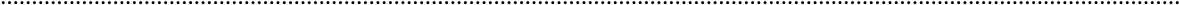  NHÓ  M 2  CÂU HỎI:  Hệ 	 dẫn 	 truyền  tim  gồm  những  bộ phận nào?  TRẢ LỜI: 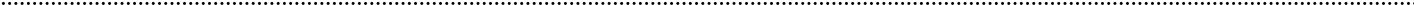  TRẢ LỜI:  TRẢ LỜI:  NHÓ  M 2  TRẢ LỜI:  TRẢ LỜI:  TRẢ LỜI:  TRẢ LỜI:  TRẢ LỜI:  NHÓ  M 3  CÂU HỎI:  Con  đường  dẫn  truyền  xung  điện  trong  hệ  dẫn  truyền?  CÂU HỎI:  Con  đường  dẫn  truyền  xung  điện  trong  hệ  dẫn  truyền?  B: HÌNH THÀNH KIẾN THỨC  a.  Mục tiêu : -	Nêu  được  định  nghĩa  và  ý  nghĩa  của  cân  bằng  nội  môi,  hậu  quả  nếu  mất  cân  bằng  nội môi. -	Vẽ  được  sơ  đồ  cơ  chế  duy  trì  cân  bằng  nội  môi,  nêu  được  vai  trò  của  các  thành  phần của cơ chế duy trì cân bằng nội môi. -	Nêu được vai trò của hệ đệm trong cân bằng pH nội  môi. b.	Nội dung hoạt động:  hoạt động cá nhân, hoạt động  nhóm c.	Sản phẩm hoạt động:  Câu trả lời của học sinh thông  qua nghiên cứu sgk  d. Tổ chức thực hiện  B: HÌNH THÀNH KIẾN THỨC  a.  Mục tiêu : -	Nêu  được  định  nghĩa  và  ý  nghĩa  của  cân  bằng  nội  môi,  hậu  quả  nếu  mất  cân  bằng  nội môi. -	Vẽ  được  sơ  đồ  cơ  chế  duy  trì  cân  bằng  nội  môi,  nêu  được  vai  trò  của  các  thành  phần của cơ chế duy trì cân bằng nội môi. -	Nêu được vai trò của hệ đệm trong cân bằng pH nội  môi. b.	Nội dung hoạt động:  hoạt động cá nhân, hoạt động  nhóm c.	Sản phẩm hoạt động:  Câu trả lời của học sinh thông  qua nghiên cứu sgk  d. Tổ chức thực hiện  HOẠT ĐỘNG CỦA GIÁO VIÊN - HS  SẢN PHẨM DỰ KIẾN  *Hoạt  động  1:  Khái  niệm,  ý  nghĩa  cân  bằng  nội môi.  Bước 1: Chuyển giao nhiệm vụ  GV:  Phát  phiếu  học  tập  số  1,  yêu  cầu  HS  đọc  mục  I  và  hoàn  thành  trong  khoảng  thời  gian 5 ’  (phiếu học tập số 1 - phụ lục)  GV:  Trong  thời  gian  HS  làm  việc,  treo  bảng  phụ phiếu học tập số 1 lên bảng.  GV:  Yêu  cầu  đại  diện  của  một  hoặc  hai  nhóm  trình  bày  nội  dung  và  cả  lớp  cùng  góp  ý  để  hoàn thành phiếu học tập số 1.  GV:  Em  hãy  nêu  ý  nghĩa  của  sự  cân  bằng  nội  môi?  I.  KHÁI  NIỆM  VÀ  Ý  NGHĨA  CỦA CÂN BẰNG NỘI MÔI: 1 . Khái niệm cân bằng nội môi: ( Nội dung phiếu học tập số 1)  GV:  Môi  trường  trong  duy  trì  được  sự  ổn  định  là  do  cơ  thể  có  các  cơ  chế  duy  trì  cân  bằng  nội  môi. Chúng ta qua phần II.  Bước 2: Thực hiện nhiệm vụ  HS:  Đọc  mục  I,  thảo  luận  nhóm  và  hoàn  thành  nội dung trong phiếu.  HS:  Tiếp tục tham khảo mục I để trả lời.  Bước 3: Báo cáo, thảo luận  Học  sinh  trình  bày  cá  nhân  vào  phiếu  học  tập,  sau  đó  nếu  đáp  án  trước  lớp,  các  học  sinh  khác  chú ý lắng nghe và đưa ra nhận xét  Bước 4: Kết luận, nhận định  Giáo viên nhận xét, chốt lại kiến thức  *Hoạt  động  2:  Cơ  chế  di  trì  cân  bằng  nội  môi.  Bước 1: Thực hiện nhiệm vụ  GV:  Treo tranh vẽ hình 20.1 - SGK  GV:  Cơ  chế  cân  bằng  nội  môi  có  sự  tham  gia  của các bộ phận nào?  GV:  Phát  phiếu  học  tập  số  2.  Yêu  cầu  học  sinh  đọc  mục  II,  quan  sát  HV  20.1  và  điền  nội  dung  thích hợp vào phiếu (10 phút). ( Phiếu học tập số 2)  GV:  Gọi  một  số  HS  trả  lời,  các  HS  khác  bổ  sung.  GV:  Thế nào là liên hệ ngược? 2 . Ý nghĩa của cân bằng nội môi: -	Cân  bằng  nội  môi  giúp  cho  động  vật tồn tại và phát triển -	Mất  cân  bằng  nội  môi  có  thể  gây  ra  bện  II.  SƠ  ĐỒ  KHÁI  QUÁT  CƠ  CHẾ  DUY TRÌ CÂN BẰNG NỘI MÔI:  -  Cơ  chế  duy  trì  cân  bằng  nội  môi  có  sự tham gia của các bộ phận: +  Bộ phận tiếp nhận kích thích +  Bộ phận điều khiển +  Bộ phận thực hiện  HV 20.1 ( Nội dung phiếu học tập số 2)  GV:  Nếu  một  trong  các  yếu  tố  trong  sơ  đồ  này  không  hoạt  động  hoặc  hoạt  động  kém  thì  sẽ  như thế nào?  GV:  Cho  một  số  VD:  Hiện  tượng  tụt  huyết  áp  ở người, bệnh cảm cúm....  GV:  Treo  tranh  vẽ  hình  20.2.  Yêu  cầu  HS  hoàn thành sơ đồ (bài tập củng cố).  Bước 2: Thực hiện nhiệm vụ  HS:  dựa  vào  HV  20.1  và  SGK  để  giải  thích  và  nêu  được  vai  trò  quan  trọng  của  liên  hệ  ngược  trong cơ chế duy trì cân bằng nội môi.  Bước 3: Báo cáo, thảo luận  Học  sinh  trình  bày  câu  trả  lời  trước  lớp,  học  sinh khác lắng nghe ý kiến, bổ sung  Bước 4: Kết luận, nhận định  Giáo viên nhận xét, chốt lại kiến thức  *Hoạt  động  3:  Vai  trò  của  thận  và  gan  trong  việc cân bằng ASTT  Bước 1: Chuyển giao nhiệm vụ  GV:  cho  HS  đọc  mục  III  1.    Yêu  cầu  HS  nêu  vai trò   của  thận  trong  việc  cân  bằng ASTT   của  máu?  GV:  Hướng  dẫn  HS  nêu  và  giải  thích  vai  trò  của gan  Bước 2: Thực hiện nhiệm vụ -	Những  biến  đổi  của  môi  trường  có  thể  tác  động  ngược  trở  lại  bộ  phận  tiếp nhận kích thích (liên hệ ngược). -	Nếu  một  trong  các  bộ  phận  của  cơ  chế  hoạt  động  không  bình  thường  sẽ  dẫn đến mất cân bằng nội môi.  III.  VAI  TRÒ  CỦA  THẬN  VÀ  GAN  TRONG  CÂN  BẰNG  ÁP  SUẤT THẨM THẤU: 1 . Vai trò của thận:  -  Thận  tham  gia  điều  hoà  cân  bằng  ASTT  nhờ  khả  năng  tái  hấp  thu  hoặc  thải  bớt  nước  và  các  chất  hoà  tan  trong máu. 2 . Vai trò của gan:  HS:  dựa  vào  HV  20.1  và  SGK  để  giải  thích  và  nêu  được  vai  trò  quan  trọng  của  liên  hệ  ngược  trong cơ chế duy trì cân bằng nội môi.  HS:  Tham khảo SGK để trả lời.  Bước 3: Báo cáo, thảo luận  Học  sinh  trình  bày  câu  trả  lời  trước  lớp,  học  sinh khác lắng nghe ý kiến, bổ sung  Bước 4: Kết luận, nhận định  Giáo viên nhận xét, chốt lại kiến thức  *Hoạt  động  4:  Vai  trò  của  hệ  đệm  trong  cân  bằng pH.  Bước 1: Chuyển giao nhiệm vụ  GV:  pH  nội  môi  được  duy  trì  nhờ  những  yếu  tố  nào?  GV:  Trong  máu  có  các  hệ  đệm  chủ  yếu  nào?  Hệ  nào mạnh nhất?  Bước 2: Thực hiện nhiệm vụ  HS: Tham khảo mục IV để trả lời.  HS:  Tiếp  tục  tham  khảo  mục  IV  để  trả  lời  câu  hỏi này.  Bước 3: Báo cáo, thảo luận  Học  sinh  trình  bày  câu  trả  lời  trước  lớp,  học  sinh khác lắng nghe ý kiến, bổ sung  Bước 4: Kết luận, nhận định  Giáo viên nhận xét, chốt lại kiến thức  -  Gan  tham  gia  điều  hoà  cân  bằng  ASTT  nhờ  khả  năng  điều  hoà  nồng  độ  các  chất  hoà  tan  trong  máu  như  glucôzơ......   IV.  VAI  TRÒ  CỦA  HỆ  ĐỆM  TRONG CÂN BĂNG pH: -	pH  nội  môi  được  duy  trì  ổn  định  nhờ hệ đêm, phổi và thận. -	Trong  máu  có  các  hệ  đệm  chủ  yếu:  hệ  đệm  bicacbonat,  hệ  đệm  phôtphat,  hệ  đệm  prôtêinat ( hệ  đệm  mạnh  nhất).  C: LUYỆN TẬP  a. Mục tiêu:  C: LUYỆN TẬP  a. Mục tiêu: -	Luyên tập để HS củng cố những gì đã biết . -	Rèn luyện năng lực tự học, năng lực giao tiếp và hợp tác, năng lực giải quyết vấn đề  cho HS. b.	Nội dung hoạt động:  Hoạt động cá nhân làm bài tập c.	Sản phẩm:  Đáp án của học sinh d.	Tổ chức thực hiện  Bước 1: Chuyển giao nhiệm vụ  GV giao bài tập cho học sinh và yêu cầu học sinh hoàn thành trong vòng 8p  - Chọn đáp án đúng :  Câu 1. Nồng độ glucozơ trong máu người ổn định là:  A. 0,1%                      B. 1%                     C. 10%                       D. 1,5%  Câu 2. Cân bằng nội môi là: A.	duy trì ổn định môi trường ngoài cơ thể.          C. duy trì ổn định đường trong máu. B.	duy trì ổn định môi trường trong cơ thể.          D. duy trì áp suất thẩm thấu.  Câu 3. Hệ đệm mạnh nhất là: 	 A.  Hệ đệm biocacbonat: H  2 CO 	  3  /NaHCO 3  	B. Hệ 	 đệm proteinat 	 	 C. Hệ đệm photphat: NaH  2 PO 	 4  / NaHPO 	 4  	 D. Hệ đệm nitrat.  Bước 2: Thực hiện nhiệm vụ - Học sinh làm bài tập cá nhân  Bước 3:Báo cáo, thảo luận  Học sinh trình bày đáp án trước lớp  Bước 4: Kết luận, nhận định  Giáo viên chốt lại đáp án  D: VẬN DỤNG (8’)  a.Mục  tiêu:  -Tạo  cơ  hội  cho  HS  vận  dụng  kiến  thức  và  kĩ  năng  có  được  vào  các  tình  huống, bối cảnh mới ,nhất là vận dụng vào thực tế cuộc sống. - Rèn luyện năng lực tư duy, phân tích. b.	Nội dung hoạt động:  hoạt động nhóm c.	Sản phẩm:  câu trả lời của học sinh d.	Tổ chức thực hiện  Bước 1: Giáo viên giao nhiệm vụ  GV đưa ra câu hỏi  và yêu cầu học sinh trả lời  Bước 2: Thực hiện nhiệm vụ  Thảo luận nhóm  Bước 3: Báo cáo, thảo luận  Học sinh trình bày đáp án, các nhóm khác nhận xét, bổ sung  Bước 4: Kết luận, nhận định  Giáo viên bổ sung và chốt lại kiến thức.  +  Dựa vào sơ đồ h 20.1 giải thích cơ chế duy trì nồng độ glucozơ trong máu khi nồng  độ glucozơ cao, thấp? +  Giải thích sơ đồ có chế điều hoà hấp thụ nước, Na +   ở thận?  Cân bằng nội môi  Mất cân bằng nội môi 1	. Khái niệm:  ....................................................  ....................................................  ....................................................  .................................................... 2	. VD:  ....................................................  ....................................................  ....................................................  ....................................................  .................................................... 1	. Khái niệm:  ...............................................................................................  ...............................................................................................  ........  .................................................................. 2	. VD:  ...............................................................................................  ...............................................................................................  ..........................................................................  ..................................................................  Bộ phận  Các cơ quan  Chức năng  Tiếp nhận kích thích  .....................................  .....................................  .....................................  ...................................................  ...................................................  ..................  Điều khiển  .....................................  .....................................  .....................................  ...................................................  ...................................................  ..................  Thực hiện  .....................................  .....................................  .....................................  ...................................................  ...................................................  ..................  Cân bằng nội môi  Mất cân bằng nội môi 1 . Khái niệm:  -  Là  sự  duy  trì  ổn  định  của  môi  trường trong cơ thể. 2 . VD: -	Nồng  độ  Glucôzơ  trong  máu  người  được  duy  trì  ổn  định  ở  mức 0.1% -	Thân  nhiệt  ở  người  được  duy  trì ổn định ở mức 36,7  0  C -	Là  hiện  tượng  khi  các  điều  kiện  lí  –  hoá  của  môi  trường  trong  thay  đổi  dẫn  tới  không  duy  trì  được  sự  ổn  định  bình  thường. -	Nếu  nồng  độ  glucôzơ  trong  máu  cao  hơn  0,1%  →  có  thể  bị  bệnh tiểu đường. -	Nếu  nồng  độ  này  thấp  hơn  0,1%  →  cơ  thể  bị  hạ  đường  huyết.  Bộ phận  Các cơ quan  Chức năng  Tiếp nhận kích thích  -  thụ  thể  hoặc  cơ  quan  thụ  cảm:  da,  mạch  máu....  -  tiếp  nhận  kích  thích  từ  môi  trường  và  biến  chúng  thành  xung  thần  kinh  truyền  về  bộ  phận  điều  khiển.  Điều khiển -	trung ương thần kinh -	tuyến nội tiết  -  điều  khiển  hoạt  động  của  các  cơ  quan  thực  hiện  bằng  cách  gởi  đi  các tín thần kinh hoặc hoocmon.  Thực hiện -  Là các cơ quan như  thận, gan, phổi, tim...  -  tăng  hoặc  giảm  hoạt  động  nhằm  đưa  môi  trường  trong  trở  về  trạng  thái cân bằng và ổn dịnh.  Nhịp tim ( nhịp/phút)  Huyết áp tối đa ( mm hg)  Huyết áp tối  thiểu (mm hg)  Thân nhiệt  trước  khi  chạy  tại chổ  sau 	 khi  chạy  nhanh  sau 	 khi 	 nghỉ  chạy 5phút  HOẠT ĐỘNG CỦA GV - HS  SẢN PHẨM DỰ KIẾN  Hoạt động 1: Khái niệm hướng động  Bước 1: Chuyển giao nhiệm vụ -	GV: Cảm ứng là gì ? -	GV:  K/năng  của  TV  phản  ứng  đối  với  kích  thích là gì ?  -Gv  yêu  cầu  HS  quan  sát  H  23.1,  nêu  nhận  xét  về  sự  sinh  trưởng  của  thân  cây  non.  ở  các  điều  kiện chiếu sáng khác nhau ?  Hướng  động  là  gì  ?  có  mấy  loại  hướng  động  ?  Phân biệt các loại đó và cho ví dụ ?  Cơ chế nào dẫn đến sự hướng động  *  Nguyên  nhân  nào  gây  ra  sự  sinh  trưởng  không đồng đều như vậy ?  Hoặc  TS  các  TB  2  giá  đối  diện  của  cơ  quan  sinh trưởng không đồng đều)  Bước 2: Thực hiện nhiệm vụ  HS nghiên cứu SGK trả lời  Bước 3: Báo cáo, thảo luận  Học  sinh  trả  lời  câu  hỏi  trước  lớp,  sau  đó  các  hs khác nhận xét, bổ sung  Bước 4: Kết luận, nhận định  Gv nhận xét, chốt lại kiến thức  Nội Dung  HS:  là  phản  ứng  của  SV  đối  với  kích  thích  HS: tính cảm ứng  I. Khái niệm hướng động: 1	. Khái niệm  Hướng  động  là  hình  thức  phản  ứng  của  cơ  quan  thực  vật  đối  với  tác  nhân  kích  thích  từ 1 hướng xác định 2	. Phân loại:  có hai loại chính  -  Hướng  động  dương:  Sinh  trưởng  hướng tới nguồn kích thích  Hướng  động  âm:  sinh  trưởng  theo  hướng tránh xa nguồn kích thích. 3	.Cơ chế hướng động ở mức tế bào:  Là  sự  sinh  trưởng  không  đồng  đều  của  các  tế  bào  tại  hai  phía  đối  diện  nhau  của cơ quan (thân, rể, lá, mầm…) 4	. Nguyên nhân:  Do  hocmôn  auxin  di  chuyển  từ  giá  bị  kích  thích  đến  giá  không  bị  kích  thích=>  giá  không  bị  kích  thích  có  Hoạt động II:  Các kiểu hướng động  Bước 1: Chuyển giao nhiệm vụ  -Giáo  viên  phát  phiếu  học  tập  yêu  cầu  HS  đọc  SKH  mục  II,  thảo  luận  nhóm  và  hoàn  thành  phiếu học tập.  -  GV  chia  HS  5  nhóm,  đại  diện  mỗi  nhóm  lên  trinh bày 1  mục HS khác bổ sung  Bước 2: Thực hiện nhiệm vụ  HS  nhận  phiếu  học  tập  nghiên  cứu  SGK,  thảo  luận nhóm -> hoàn thành.  Bước 3: Báo cáo, thảo luận  HS lên trình bày  Bước 4: Kết luận, nhận định 	=> 	 GV hoàn thành nội dung  Hoạt động II:  Các kiểu hướng động  Bước 1: Chuyển giao nhiệm vụ  -Giáo  viên  phát  phiếu  học  tập  yêu  cầu  HS  đọc  SKH  mục  II,  thảo  luận  nhóm  và  hoàn  thành  phiếu học tập.  -  GV  chia  HS  5  nhóm,  đại  diện  mỗi  nhóm  lên  trinh bày 1  mục HS khác bổ sung  Bước 2: Thực hiện nhiệm vụ  HS  nhận  phiếu  học  tập  nghiên  cứu  SGK,  thảo  luận nhóm -> hoàn thành.  Bước 3: Báo cáo, thảo luận  HS lên trình bày  Bước 4: Kết luận, nhận định 	=> 	 GV hoàn thành nội dung  nhiệt  độ  auxin  cao  hơn  nên  kích  thích  tế bào sinh trưởng  ** hơn.  II. Các kiểu hướng động:  ND phiếu học tập  nhiệt  độ  auxin  cao  hơn  nên  kích  thích  tế bào sinh trưởng  ** hơn.  II. Các kiểu hướng động:  ND phiếu học tập  Các kiểu hướng động  Tác nhân  Tác nhân  Đặc điểm hướng động 1 . Hướng sáng  ánh sáng  ánh sáng  Thân: hướng sáng dương  Rễ: hướng sáng âm 2 . Hướng trọng lực  Đất/trọng lực  Đất/trọng lực  Rể cây: hướng trọng lực dương  Thân: hướng trọng lực âm 3 . Hướng hóa  Các chất hóa học axit,  kiềm, muối khoáng,  hoocmôn  Các chất hóa học axit,  kiềm, muối khoáng,  hoocmôn  Các  CQST'  của  cây  hướng  tới  nguồn  hóa chất: hướng hóa dương  Các  CQST'  của  cây  tránh  xa  nguồn  hóa chất: hướng hóa âm 4 . Hướng nước  Nước  Nước  Rể: hướng nước dương -  Thân: hướng nước âm 5 . Hướng tiếp xúc  Sự va chạm  Sự va chạm  Các  tế  bào  không  được  tiếp  xúc,  sinh  trưởng  Các  tế  bào  phía  tiếp  xúc,  không  sinh  trưởng  Hoạt  động  III:  Vai  trò  của  hướng  động  trong đời sống TV  Bước 1: Chuyển giao nhiệm vụ  Yêu cầu học sinh trả lời 3 câu lệnh SGK => 	 GV hoàn thiện kiến thức  Bước 2: Thực hiện nhiệm vụ  Hs trả lời câu hỏi  Bước 3: Báo cáo, thảo luận  Hs  trình  bày  câu  trả  lời  trước  lớp,  học  sinh  khác nhận xét  Bước 4: Kết luận, nhận định  Gv chốt lại kiến thức  III.  Vai  trò  của  hướng  động  trong  đời  sống TV: -	Tìm đến nguồn sáng để quang hợp  VD:  Cây  mọc  cửa  sổ  luôn  sinh  trưởng  hướng ra ngoài cửa để đón ánh sáng. -	Đảm  bảo  cho  rễ  mọc  vào  đất  để  giữ  cây  và  để  hút  nước  *  các  chất  khoáng  có trong đất. -	Nhờ  có  tính  hướng  hóa,  rễ  cây  sinh  trưởng  hướng  tới  nguồn  nước  và  phân  bón để dinh dưỡng. -	VD  cây  mướp,  bầu,  bí,  dưa  leo,  nho,  đậu ve ve…  C: LUYỆN TẬP, VẬN DỤNG  a. Mục tiêu: -	Luyên tập để HS củng cố những gì đã biết . -	Rèn luyện năng lực tự học, năng lực giao tiếp và hợp tác, năng lực giải quyết vấn đề  cho HS.  b. Nội dung hoạt động:  Hoạt động cá nhân làm bài tập  C: LUYỆN TẬP, VẬN DỤNG  a. Mục tiêu: -	Luyên tập để HS củng cố những gì đã biết . -	Rèn luyện năng lực tự học, năng lực giao tiếp và hợp tác, năng lực giải quyết vấn đề  cho HS.  b. Nội dung hoạt động:  Hoạt động cá nhân làm bài tập  Các kiểu hoạt động  Tác nhân  Đặc điểm hướng động 1 . Hướng sáng -	Thân: -	Rễ: 2 . Hướng trọng lực -	Rễ: -	Thân: 3 . Hướng hóa  -  Các  cq  sinh  trưởng  của  cây  hướng  tới  nguồn  hóa chất…  -  Các  cơ  quan  của  cây  tránh  nguồn  hóa  chất…  st' của cây trách xa nguồn hóa chất 4 . Hướng nước -	Rể -	Thân 5 . Hướng tiếp xúc  -  Các  tế  bào  không  được  tiếp  xúc  kích  thích  sinh  trưởng…  Các tế bào phía tiếp xúc…  B: HÌNH THÀNH KIẾN THỨC  a.  Mục tiêu : -	Nêu được khái niệm về ứng động. -	Phân biệt được ứng động với hướng động. -	Phân biệt được bản chất ứng động không sinh trưởng và ứng động sinh trưởng. -	Trình bày được vai trò của ứng động trong đời sống thực vật. b.	Nội dung hoạt động:  hoạt động cá nhân, hoạt động  nhóm c.	Sản phẩm hoạt động:  Câu trả lời của học sinh thông  qua nghiên cứu sgk  d. Tổ chức thực hiện  B: HÌNH THÀNH KIẾN THỨC  a.  Mục tiêu : -	Nêu được khái niệm về ứng động. -	Phân biệt được ứng động với hướng động. -	Phân biệt được bản chất ứng động không sinh trưởng và ứng động sinh trưởng. -	Trình bày được vai trò của ứng động trong đời sống thực vật. b.	Nội dung hoạt động:  hoạt động cá nhân, hoạt động  nhóm c.	Sản phẩm hoạt động:  Câu trả lời của học sinh thông  qua nghiên cứu sgk  d. Tổ chức thực hiện  Hoạt động 1: Khái niệm chung về ứng động  I Khái niệm chung về ứng động  Bước 1: Chuyển giao nhiệm vụ  Giáo viên nêu ví dụ  Ví  dụ  1  cây  vạn  liên  thanh  trồng  trong  lọ  gần  cử sổ cành lá hướng về phía ánh sáng  Ví  dụ 2 ;  hoa  đồng  tiền  sáng  nở,  tối  khép  cánh  lại  Giáo  viên  yêu  cầu  Học  sinh  đọc  SGK  mục  1  và  trả  lời  câu  hỏi:  2  hiện  tượng  trên  giống  và  khác nhau như thế nào ?  Hoa đồng tiền  sáng nở, tối khép cánh 	 	 Cây vạn liên thanh  cành lá  hướng về ánh sáng  Hướng kích thích  Cấu tạo của cơ quan thực hiện  Loại cảm ứng  Bước 2: Thực hiện nhiệm vụ  Học  sinh  lắng  nghe  và  thực  hiện  yêu  cầu  của  giáo viên  Bước 3:Báo cáo, thảo luận  Học sinh trình bày câu trả lời trước lớp  Bước 4: Kết luận, nhận định  Giáo viên hướng học sinh đến kết luận - Giống nhau + Đều  là  phản  ứng  của  cơ  thể  thực  vật  trả  lời  kích thích của môi trường (ánh sáng ) + Cơ chế đều  C: LUYỆN TẬP  a. Mục tiêu: -  - Luyên tập để HS củng cố những gì  đã biết .  -  Rèn  luyện  năng  lực  tự  học,  năng  lực  giao  tiếp  và  hợp  tác,  năng  lực  giải  quyết  vấn  đề  cho  HS.  b. Nội dung hoạt động:  Hoạt động cá nhân làm bài tập  C: LUYỆN TẬP  a. Mục tiêu: -  - Luyên tập để HS củng cố những gì  đã biết .  -  Rèn  luyện  năng  lực  tự  học,  năng  lực  giao  tiếp  và  hợp  tác,  năng  lực  giải  quyết  vấn  đề  cho  HS.  b. Nội dung hoạt động:  Hoạt động cá nhân làm bài tập c.	Sản phẩm:  Đáp án của học sinh d.	Tổ chức thực hiện  Bước 1: Chuyển giao nhiệm vụ  Gv giao bài tập và yêu cầu học sinh hoàn thành trong 10p  Bước 2: Thực hiện nhiệm vụ - Học sinh làm bài tập cá nhân  Bước 3:Báo cáo, thảo luận  Học sinh trình bày đáp án trước lớp  Bước 4: Kết luận, nhận định  Giáo viên chốt lại đáp án  D: VẬN DỤNG (8’)  a.Mục  tiêu:  -Tạo  cơ  hội  cho  HS  vận  dụng  kiến  thức  và  kĩ  năng  có  được  vào  các  tình  huống,  bối cảnh mới ,nhất là vận dụng vào thực tế cuộc sống. - Rèn luyện năng lực tư duy, phân tích. b.	Nội dung hoạt động:  hoạt động nhóm c.	Sản phẩm:  câu trả lời của học sinh d.	Tổ chức thực hiện  Bước 1: Giáo viên giao nhiệm vụ  GV đưa ra câu hỏi  và yêu cầu học sinh trả lời  Bước 2: Thực hiện nhiệm vụ  Thảo luận nhóm  Bước 3: Báo cáo, thảo luận  Học sinh trình bày đáp án, các nhóm khác nhận xét, bổ sung  Bước 4: Kết luận, nhận định  Giáo viên bổ sung và chốt lại kiến thức  Câu 1: Phân biệt các loại ứng động?  Câu 2: Đọc và ghi nhớ nội dung trong khung tóm tắt. 